.                                                                                                                                      ОСНОВНАЯ ОБРАЗОВАТЕЛЬНАЯ ПРОГРАММАНАЧАЛЬНОГО ОБЩЕГО ОБРАЗОВАНИЯМАОУ «Техно-Школа имени летчика космонавта СССР, дважды героя Советского Союза В.П.Савиных» на 2021-2024 учебные годы                                                                ПЕРМЬ, 2020СодержаниеЦелевой разделПояснительная записка.         Основная образовательная программа начального общего образования МАОУ «Техно – Школа им.В.П.Савиных»  разработана  в соответствии с требованиями Федерального государственного образовательного стандарта начального общего образования к структуре основной образовательной программы (утверждённого Приказом Министерства образования и науки РФ от 26.11.2010 № 1241 и Приказом № 2357 от 22.09.2011 г. приказом Минобрнауки России от 18 декабря 2012 года № 1060; приказом Минобрнауки России от 29 декабря 2014 года № 1643; приказом Минобрнауки России от 18 мая 2015 года № 507, приказом от 31 декабря 2015 г. N 1576 Министерства образования и науки РФ «О внесении изменений в федеральный государственный образовательный стандарт начального общего образования, утвержденный приказом Министерства образования и науки РФ от 6.10.2009г. № 373»,   на основе анализа деятельности образовательного учреждения и с учетом возможностей, предоставляемых учебно-методическими комплектами «Школа России» и «Перспективная начальная школа»,  реализуемыми в МАОУ «Техно – Школа им.В.П.Савиных»Образовательная программа определяет содержание и организацию образовательного процесса на ступени начального общего образования. Она представляет собой систему взаимосвязанных программ, каждая из которых является самостоятельным звеном, обеспечивающим определенное направление деятельности МАОУ «Техно – Школа им.В.П.Савиных»Образовательная программа обеспечивает жизнедеятельность, функционирование и развитие МАОУ «Техно –Школа им.В.П.Савиных» в соответствии с основными принципами государственной политики РФ в области образования, изложенными в Законе Российской Федерации «Об образовании в Российской Федерации».     Программа опирается на развивающую парадигму, представленную в виде системы психолого-педагогических принципов (А.А. Леонтьев):а)  Личностно-ориентированные принципы (принцип адаптивности, принцип развития, принцип психологической комфортности).б) Культурно-ориентированные принципы (принцип образа мира, принцип целостности содержания образования, принцип систематичности, принцип смыслового отношения к миру, принцип ориентировочной функции знаний, принцип овладения культурой). в) Деятельностно-ориентированные принципы (принцип обучения деятельности, принцип управляемого перехода от деятельности в учебной ситуации к деятельности в жизненной ситуации, принцип управляемого перехода  от совместной учебно – познавательной деятельности к самостоятельной деятельности ученика, принцип опоры на предшествующее (спонтанное) развитие, креативный принцип).Основная образовательная программа начального общего образования МАОУ «Техно – Школа им.В.П.Савиных», согласно  ФГОС  НОО (п.16 с изм.), содержит следующие три раздела: целевой, содержательный и организационный. Целевой раздел включает:пояснительную записку;планируемые результаты освоения обучающимися основной образовательной программы начального общего образования; систему оценки достижения планируемых результатов освоения основной образовательной программы начального общего образования. Содержательный раздел определяет общее содержание начального общего образования и включает следующие программы, ориентированные на достижение личностных, предметных и метапредметных результатов:программу формирования универсальных учебных действий у обучающихся на ступени начального общего образования; программы отдельных учебных предметов, курсов и курсов внеурочной деятельности;программу духовно-нравственного развития, воспитания обучающихся на ступени начального общего образования; программу формирования экологической культуры, здорового и безопасного образа жизни; программу коррекционной работы. Организационный раздел определяет общие рамки организации образовательного процесса, а также механизмы реализации основной образовательной программы. 
 Организационный раздел включает:учебный план начального общего образования; план внеурочной деятельности;систему условий реализации основной образовательной программы в соответствии с требованиями стандартаВсе компоненты образовательной программы разработаны на основе ФГОС и с учетом содержания  образовательных систем и УМК, реализуемых на начальной ступени образования.   Целью реализации образовательной программы МАОУ «Техно-Школа им.В.П.Савиных»   является: достижение планируемых результатов в соответствии с ФГОС и на основе учебных программ по предметам реализуемых образовательных систем и УМК. создание условий для развития и воспитания личности младшего школьника в соответствии с требованиями ФГОС начального общего образования;Задачи реализации образовательной программы: Способствовать сохранению и укреплению физического и психического здоровья и безопасности учащихся, обеспечивать их эмоциональное  благополучие;Добиваться достижения личностных результатов учащихся:готовности и способности обучающихся к саморазвитию;сформированности мотивации  к обучению и познанию;осмысления и принятия основных базовых ценностей.Добиваться достижения метапредметных результатов обучающихся:освоения универсальных учебных действий (регулятивных, познавательных, коммуникативных).Добиваться достижения предметных результатов:освоения опыта предметной деятельности по получению нового знания, его преобразования и применения на основе элементов научного знания, современной научной картины мира.Основными субъектами образовательного процесса являются:- обучающиеся;- родители;- педагогические работники;- общественность (через участие в Управляющем Совете школы).Образовательный процесс носит системный характер и осуществляется в соответствии с задачами и принципами, зафиксированными в федеральных и региональных законах.МАОУ «Техно-Школа им.В.П.Савиных» действует в соответствии с Уставом школы, Основными субъектами образовательного процесса являются:-обучающиеся;-родители;-педагогические работники;-общественность (через участие в Управляющем Совете школы).        Образовательный процесс носит системный характер и осуществляется в соответствии с задачами и принципами, зафиксированными в федеральных и региональных законах.Исходя из потребностей образовательного процесса, начальная школа, располагающаяся на 1,2 этаже здания, а так же в 2 класса в присторе школы. В школе также функционируют кабинет психолога, логопеда,медицинский кабинет, кабинет социальной службы.Образовательный процесс в школе носит системный характер и осуществляется в соответствии с задачами и принципами, зафиксированными в федеральных и региональных законах.Реализация требований ФГОС в программах  «Школа России», «Перспективная начальная школа» обеспечивается их целостностью: единство структуры учебников по всем классам и предметам; единство сквозных линий типовых заданий; единство подходов.В комплектах всё подчинено: — формированию  системы опорных базовых знаний, умений и универсальных учебных действий, составляющих основу при последующем обучении; — созданию образовательного пространства, в рамках которого возможен учет индивидуального темпа развития ребенка и построение его личной траектории движения, отвечающей его интересам, потребностям и возможностям.Количество педагогических работников в начальной школе соответствует потребностям школы. Учителями-предметниками начальная школа укомплектована в полной мере.Реализации целей образовательной программы способствуют многолетние традиции: «Посвящение в ученики», «Весёлые старты», спортивная игра «Зарница», предметные недели, выпускной праздник для начальной школы, линейки подведения итогов учебной и воспитательной деятельности, праздники для награждения лучших учеников «За честь школы», чествование ветеранов педагогического труда и другие.Общая характеристика ПрограммыСогласно ФГОС, основная образовательная программа начального общего образования ОУ  определяет содержание и организацию образовательного процесса на ступени начального общего образования и направлена на формирование общей культуры обучающихся, на их духовно-нравственное, социальное, личностное и интеллектуальное развитие, на создание основы для самостоятельной реализации учебной деятельности, обеспечивающей социальную успешность, развитие творческих способностей, саморазвитие и самосовершенствование, сохранение и укрепление здоровья обучающихся.Нормативный срок освоения основной образовательной программы начального общего образования составляет четыре года.Основная образовательная программа начального общего образования реализуется  через учебный план и внеурочную деятельность. Внеурочная деятельность организуется по направлениям развития личности (спортивно-оздоровительное, духовно-нравственное, социальное, общеинтеллектуальное, общекультурное), в том числе через такие формы, как экскурсии, кружки, секции, круглые столы, конференции, олимпиады, конкурсы, поисковые и научные исследования, общественно полезные практики и др.В  основу реализации Программы положены основные принципы программы развития МАОУ «Техно-Школа им.В.П.Савиных»: Принцип гуманизации: реальное соблюдение прав учителя и учащихся, закрепленные Законом РФ «Об образовании», Декларацией прав ребёнка, Конвенцией о правах ребенка и др. Принцип сотрудничества: построение взаимоотношений на взаимном уважении и доверии учителей, учеников и родителей.Принцип индивидуализации обучения: всесторонний учёт развития способностей каждого ученика.Принцип дифференциации: формирование классов, групп, кружков, спецкурсов и т.д. с учётом индивидуальных особенностей учащихся.Принцип целостности: построение деятельности ОУ на основе единства процессов развития, обучения и воспитания учащихся.Принцип интеграции: интеграция классной и внеурочной деятельности учащихся, а также дополнительного образования.Принцип системности: преемственность знаний.Принцип вариативности.В основе реализации основной образовательной программы лежит системно-деятельностный подход, который предполагает:- воспитание и развитие качеств личности, отвечающих требованиям информационного общества, - ориентацию на достижение цели и основного результата образования — развитие личности обучающегося на основе освоения универсальных учебных действий, познания и освоения мира;- признание решающей роли содержания образования, способов организации образовательной деятельности и учебного сотрудничества в достижении целей личностного и социального развития обучающихся;-  учёт индивидуальных возрастных, психологических и физиологических особенностей обучающихся, роли и значения видов деятельности и форм общения при определении образовательно-воспитательных целей и путей их достижения;- обеспечение преемственности дошкольного, начального общего, основного общего;- разнообразие индивидуальных образовательных траекторий и индивидуального развития каждого обучающегося (включая одарённых детей и детей с ограниченными возможностями здоровья), обеспечивающих рост творческого потенциала, познавательных мотивов, обогащение форм учебного сотрудничества и расширение зоны ближайшего развития;- опору на современные образовательные технологии деятельностного типа технологию формирования типа правильной читательской деятельности (технологию продуктивного чтения), проблемно-диалогическую технологию,  технологию оценивания образовательных достижений (учебных успехов).Программа ориентируется на основные виды деятельности младших школьников:- игровую деятельность как основной опыт младшего школьника (первоклассника)- учебную деятельность как ведущую деятельность младших школьников- учебно-художественную (конструкторскую) деятельность как основу предметов эстетического цикла-учебно-организаторскую деятельность как основу для формирования коммуникативности и универсальных учебных действий- основы проектной и исследовательской деятельности (через внеурочную деятельность)Формы организации познавательной деятельности- урок как форма учебной деятельности для постановки и решения учебных задач- учебное занятие как форма различных групповых и индивидуальных практик (в учебной и внеучебной деятельности)- домашняя самостоятельная работа младших школьников как форма организации их самостоятельной деятельности - внеурочные формы (кружки, секции, клубы и др.)- нестандартные формы (урок-проектирование, урок-презентация, урок-диагностика, групповая консультация и др.)Программа ориентирована на становление личностных характеристик выпускника («портрет выпускника начальной школы») в соответствии с требованиями ФГОС:любящий свой народ, свой край и свою Родину;уважающий и принимающий ценности семьи и общества;любознательный, активно и заинтересованно познающий мир;владеющий основами умения учиться, способный к организации собственной деятельности;готовый самостоятельно действовать и отвечать за свои поступки перед семьей и обществом;доброжелательный, умеющий слушать и слышать собеседника, обосновывать свою позицию, высказывать свое мнение;выполняющий правила здорового и безопасного для себя и окружающих образа жизни.Нормативный срок  освоения программы – 4 года.Планируемые результаты освоения обучающимися основной образовательной программы начального общего образования          Планируемые результаты освоения обучающимися основной образовательной программы начального общего образования представляют собой следующую систему:обеспечивают связь между требованиями Стандарта, образовательным процессом и системой оценки результатов освоения основной образовательной программы начального общего образования, уточняя и конкретизируя общее понимание личностных, метапредметных и предметных результатов для каждой учебной программы с учётом ведущих целевых установок их  освоения, возрастных особенностей обучающихся и требований, предъявляемых  системой оценки;являются содержательной и критериальной основой для разработки программ учебных предметов, курсов,  а также для системы оценки качества освоения основной образовательной программы начального общего образования;описывают и характеризуют обобщённые способы действий с учебным материалом, позволяющие обучающимся успешно решать учебные и учебно-практические задачи, направленные на отработку теоретических моделей и максимально приближенные к реальным жизненным ситуациям.          Структура планируемых результатов выстроена с учётом необходимости:определения динамики картины развития обучающихся на основе выделения достигнутого уровня развития и зоны ближайшего развития;определения возможностей овладения учащимися учебными действиями на уровне, соответствующем зоне ближайшего развития, в отношении знаний, расширяющих и углубляющих систему опорных знаний и умений;выделения основных направлений оценочной деятельности.          С этой целью в структуре планируемых результатов по каждой учебной программе (предметной, метапредметной) выделяются уровни описания.          Цели-ориентиры раскрывают смысл изучения данного предмета, его вклад в развитие личности обучающихся.           Цели, характеризующие систему учебных действий в отношении опорного учебного материала. Планируемые результаты этой группы целей приводятся в блоках «Выпускник научится» к каждому разделу учебной программы, выносятся на итоговую оценку в ходе освоения данной программы с помощью накопительной оценки или Портфеля достижений и по итогам её освоения с помощью итоговой работы. Оценка  освоения опорного материала производится с помощью заданий базового уровня, а на уровне действий – с помощью заданий повышенного уровня.          Успешное выполнение обучающимися заданий базового уровня служит единственным основанием для положительного решения вопроса о возможности перехода на следующую ступень обучения.          Цели, характеризующие систему учебных действий в отношении знаний, умений и навыков, расширяющих и углубляющих опорную систему или выступающих как пропедевтика для дальнейшего изучения данного предмета.          Планируемые результаты данной группы приводятся в блоках «Выпускник получит возможность научиться» к каждому разделу программы учебного предмета. В повседневной практике обучения эта группа целей не отрабатывается со всеми обучающимися в силу повышенной сложности учебных действий и учебного материала. Оценка достижений этой группы планируемых результатов могут включаться в материалы итогового контроля или в ходе процедур, допускающих предоставление и использование неперсонифицированной информации.         На ступени начального общего образования устанавливаются планируемые результаты освоения междисциплинарной программы «Формирование универсальных учебных действий», а также её разделов «Чтение. Работа с текстом».          Предметные результаты освоения основной образовательной программы начального общего образования перечислены в тексте предметных программ в разделе "Программы отдельных учебных предметов, курсов".Личностные универсальные учебные действияФормирование универсальных учебных действий(личностные и метапредметные результаты)В результате изучения всех без исключения предметов на ступени начального общего образования у выпускников будут сформированы личностные, регулятивные, познавательные и коммуникативные универсальные учебные действия как основа умения учиться.Личностные универсальные учебные действия направлены на формирование  внутренней позиции ученика, адекватной мотивации учебной деятельности, включая учебные и познавательные мотивы.У выпускника будут сформированы:• внутренняя позиция школьника на уровне положительного отношения к школе, ориентации на содержательные моменты школьной действительности и принятия образца «хорошего ученика»;• широкая мотивационная основа учебной деятельности, включающая социальные, учебно-познавательные и внешние мотивы;• учебно-познавательный интерес к новому учебному материалу и способам решения новой задачи;• ориентация на понимание причин успеха в учебной деятельности, в том числе на самоанализ и самоконтроль результата, на анализ соответствия результатов требованиям конкретной задачи, на понимание оценок учителей, товарищей, родителей и других людей;• способность к оценке своей учебной деятельности;основы гражданской идентичности, своей этнической принадлежности в форме осознания «Я» как члена семьи, представителя народа, гражданина России, чувства сопричастности и гордости за свою Родину, народ и историю, осознание ответственности человека за общее благополучие;• ориентация в нравственном содержании и смысле как собственных поступков, так и поступков окружающих людей;• знание основных моральных норм и ориентация на их выполнение;• развитие этических чувств — стыда, вины, совести как регуляторов морального поведения; понимание чувств других людей и сопереживание им;• установка на здоровый образ жизни;• основы экологической культуры: принятие ценности природного мира, готовность следовать в своей деятельности нормам природоохранного, нерасточительного, здоровьесберегающего поведения;• чувство прекрасного и эстетические чувства на основе знакомства с мировой и отечественной художественной культурой.Выпускник получит возможность для формирования:• внутренней позиции обучающегося на уровне положительного отношения к образовательному учреждению, понимания необходимости учения, выраженного в преобладании учебно-познавательных мотивов и предпочтении социального способа оценки знаний;• выраженной устойчивой учебно-познавательной мотивации учения;• устойчивого учебно-познавательного интереса к новым общим способам решения задач;• адекватного понимания причин успешности/неуспешности учебной деятельности;• положительной адекватной дифференцированной самооценки на основе критерия успешности реализации социальной роли «хорошего ученика»;• компетентности в реализации основ гражданской идентичности в поступках и деятельности;• установки на здоровый образ жизни и реализации её в реальном поведении и поступках;• осознанных устойчивых эстетических предпочтений и ориентации на искусство как значимую сферу человеческой жизни; осознанного понимания чувств других людей и сопереживания им, выражающихся в поступках, направленных на помощь другим и обеспечение их благополучия.Регулятивные универсальные учебные действия способствуют овладению всеми типами учебных действий, направленных на организацию работы, включая способность принимать учебную цель и задачу, планировать её реализацию, контролировать и оценивать свои действия и действия учащихся, вносить соответствующие коррективы в их выполнение.Выпускник научится:• принимать и сохранять учебную задачу;• учитывать выделенные учителем ориентиры действия в новом учебном материале в сотрудничестве с учителем;• планировать свои действия в соответствии с поставленной задачей и условиями её реализации, в том числе во внутреннем плане;• учитывать установленные правила в планировании и контроле способа решения;• осуществлять итоговый и пошаговый контроль по результату;• оценивать правильность выполнения действия на уровне адекватной ретроспективной оценки соответствия результатов требованиям данной задачи;• адекватно воспринимать предложения и оценку учителей, товарищей, родителей и других людей;• различать способ и результат действия;• вносить необходимые коррективы в действие после его завершения на основе его оценки и учёта характера сделанных ошибок, использовать предложения и оценки для создания нового, более совершенного результата, использовать запись в цифровой форме хода и результатов решения задачи, собственной звучащей речи на русском, родном и иностранном языках.Выпускник получит возможность научиться:• в сотрудничестве с учителем ставить новые учебные задачи;• преобразовывать практическую задачу в познавательную;• проявлять познавательную инициативу в учебном сотрудничестве;• самостоятельно учитывать выделенные учителем ориентиры действия в новом учебном материале;• осуществлять констатирующий и предвосхищающий контроль по результату и по способу действия, актуальный контроль на уровне произвольного внимания;• самостоятельно оценивать правильность выполнения действия и вносить необходимые коррективы в исполнение как по ходу его реализации, так и в конце действия.Познавательные универсальные учебные действия помогают ученику научиться воспринимать и анализировать сообщения, тексты, использовать знаково-символические средства, в том числе овладеть действием моделирования логических действий и операций, включая общие приёмы решения задач.Выпускник научится:• осуществлять поиск необходимой информации для выполнения учебных заданий с использованием учебной литературы, энциклопедий, справочников (включая электронные, цифровые), в открытом информационном пространстве, в том числе контролируемом пространстве Интернета;• осуществлять запись (фиксацию) выборочной информации об окружающем мире и о себе самом, в том числе с помощью инструментов ИКТ;• использовать знаково-символические средства, в том числе модели (включая виртуальные) и схемы (включая концептуальные), для решения задач;• строить сообщения в устной и письменной форме;• ориентироваться на разнообразие способов решения задач;• основам смыслового восприятия художественных и познавательных текстов, выделять существенную информацию из сообщений разных видов (в первую очередь текстов);• осуществлять анализ объектов с выделением существенных и несущественных признаков;• осуществлять синтез как составление целого из частей;• проводить сравнение, сериацию и классификацию по заданным критериям;• устанавливать причинно-следственные связи в изучаемом круге явлений;• строить рассуждения в форме связи простых суждений об объекте, его строении, свойствах и связях;• обобщать, т. е. осуществлять генерализацию и выведение общности для целого ряда или класса единичных объектов, на основе выделения сущностной связи;• осуществлять подведение под понятие на основе распознавания объектов, выделения существенных признаков и их синтеза;• устанавливать аналогии;• владеть рядом общих приёмов решения задач.Выпускник получит возможность научиться:• осуществлять расширенный поиск информации с использованием ресурсов библиотек и Интернета;• записывать, фиксировать информацию об окружающем мире с помощью инструментов ИКТ;• создавать и преобразовывать модели и схемы для решения задач;• осознанно и произвольно строить сообщения в устной и письменной форме;• осуществлять выбор наиболее эффективных способов решения задач в зависимости от конкретных условий;• осуществлять синтез как составление целого из частей, самостоятельно достраивая и восполняя недостающие компоненты;• осуществлять сравнение, сериацию и классификацию, самостоятельно выбирая основания и критерии для указанных логических операций;• строить логическое рассуждение, включающее установление причинно-следственных связей;• произвольно и осознанно владеть общими приёмами решения задач.Коммуникативные универсальные учебные действия формируют умения учитывать позицию собеседника, осуществлять сотрудничество с учителем и сверстниками, адекватно воспринимать и передавать информацию, отображая предметное содержание и условия деятельности на уроке.Выпускник научится:• адекватно использовать коммуникативные, прежде всего речевые, средства для решения различных коммуникативных задач, строить монологическое высказывание (в том числе сопровождая его аудиовизуальной поддержкой), владеть диалогической формой коммуникации, используя, в том числе, средства и инструменты ИКТ и дистанционного общения;• допускать возможность существования у людей различных точек зрения, в том числе не совпадающих с его собственной, и ориентироваться на позицию партнёра в общении и взаимодействии;• учитывать разные мнения и стремиться к координации различных позиций в сотрудничестве;• формулировать собственное мнение и позицию;• договариваться и приходить к общему решению в совместной деятельности, в том числе в ситуации столкновения интересов;• строить понятные для партнёра высказывания, учитывающие, что партнёр знает и видит, а что нет;• задавать вопросы;• контролировать действия партнёра;• использовать речь для регуляции своего действия;• адекватно использовать речевые средства для решения различных коммуникативных задач, строить монологическое высказывание, владеть диалогической формой речи.Выпускник получит возможность научиться:• учитывать и координировать в сотрудничестве позиции других людей, отличные от собственной;• учитывать разные мнения и интересы и обосновывать собственную позицию;• понимать относительность мнений и подходов к решению проблемы;• аргументировать свою позицию и координировать её с позициями партнёров в сотрудничестве при выработке общего решения в совместной деятельности;• продуктивно содействовать разрешению конфликтов на основе учёта интересов и позиций всех участников;• с учётом целей коммуникации достаточно точно, последовательно и полно передавать партнёру необходимую информацию как ориентир для построения действия;• задавать вопросы, необходимые для организации собственной деятельности и сотрудничества с партнёром;• осуществлять взаимный контроль и оказывать в сотрудничестве необходимую взаимопомощь;• адекватно использовать речевые средства для эффективного решения разнообразных коммуникативных задач, планирования и регуляции своей деятельности.Чтение. Работа с текстом(метапредметные результаты)В результате изучения всех без исключения учебных предметов на ступени начального общего образования выпускники приобретут первичные навыки работы с содержащейся в текстах информацией в процессе чтения соответствующих возрасту литературных, учебных, научно-познавательных текстов, инструкций.Работа с текстом:поиск информации и понимание прочитанногоВыпускник научится:• находить в тексте конкретные сведения, факты, заданные в явном виде;• определять тему и главную мысль текста;• делить тексты на смысловые части, составлять план текста;• вычленять содержащиеся в тексте основные события и устанавливать их последовательность; упорядочивать информацию по заданному основанию;• сравнивать между собой объекты, описанные в тексте, выделяя 2—3 существенных признака;• понимать информацию, представленную в неявном виде (например, находить в тексте несколько примеров, доказывающих приведённое утверждение; характеризовать явление по его описанию; выделять общий признак группы элементов);• понимать информацию, представленную разными способами: словесно, в виде таблицы, схемы, диаграммы;• понимать текст, опираясь не только на содержащуюся в нём информацию, но и на жанр, структуру, выразительные средства текста;• использовать различные виды чтения: ознакомительное, изучающее, поисковое, выбирать нужный вид чтения в соответствии с целью чтения;• ориентироваться в соответствующих возрасту словарях и справочниках.Выпускник получит возможность научиться:• использовать формальные элементы текста (например, подзаголовки, сноски) для поиска нужной информации;• работать с несколькими источниками информации;• сопоставлять информацию, полученную из нескольких источников.Работа с текстом: преобразование и интерпретация информацииВыпускник научится:• пересказывать текст подробно и сжато, устно и письменно;• соотносить факты с общей идеей текста, устанавливать простые связи, не показанные в тексте напрямую;• формулировать несложные выводы, основываясь на тексте; находить аргументы, подтверждающие вывод;• сопоставлять и обобщать содержащуюся в разных частях текста информацию;• составлять на основании текста небольшое монологическое высказывание, отвечая на поставленный вопрос.Выпускник получит возможность научиться:• делать выписки из прочитанных текстов с учётом цели их дальнейшего использования;• составлять небольшие письменные аннотации к тексту, отзывы о прочитанном.Работа с текстом: оценка информацииВыпускник научится:• высказывать оценочные суждения и свою точку зрения о прочитанном тексте;• оценивать содержание, языковые особенности и структуру текста; определять место и роль иллюстративного ряда в тексте;• на основе имеющихся знаний, жизненного опыта подвергать сомнению достоверность прочитанного, обнаруживать недостоверность получаемых сведений, пробелы в информации и находить пути восполнения этих пробелов;• участвовать в учебном диалоге при обсуждении прочитанного или прослушанного текста.Выпускник получит возможность научиться:• сопоставлять различные точки зрения;• соотносить позицию автора с собственной точкой зрения;• в процессе работы с одним или несколькими источниками выявлять достоверную (противоречивую) информацию.Формирование ИКТ-компетентности обучающихся(метапредметные результаты)В результате изучения всех без исключения предметов на ступени начального общего образования начинается формирование навыков, необходимых для жизни и работы в современном высокотехнологичном обществе. Обучающиеся приобретут опыт работы с гипермедийными информационными объектами, в которых объединяются текст, наглядно-графические изображения, цифровые данные, неподвижные и движущиеся изображения, звук, ссылки и базы данных и которые могут передаваться как устно, так и с помощью телекоммуникационных технологий или размещаться в Интернете.Знакомство со средствами ИКТ, гигиена работы с компьютеромВыпускник научится:• использовать безопасные для органов зрения, нервной системы, опорно-двигательного аппарата эргономичные приёмы работы с компьютером и другими средствами ИКТ; выполнять компенсирующие физические упражнения (мини-зарядку);• организовывать систему папок для хранения собственной информации в компьютере.Технология ввода информации в компьютер: ввод текста, запись звука, изображения, цифровых данныхВыпускник научится:• вводить информацию в компьютер с использованием различных технических средств (фото- и видеокамеры, микрофона и т. д.), сохранять полученную информацию;• владеть компьютерным письмом на русском языке; набирать текст на родном языке; набирать текст на иностранном языке, использовать экранный перевод отдельных слов;• сканировать рисунки и тексты.Выпускник получит возможность научиться использовать программу распознавания сканированного текста на русском языке.Обработка и поиск информацииВыпускник научится:• подбирать оптимальный по содержанию, эстетическим параметрам и техническому качеству результат видеозаписи и фотографирования, использовать сменные носители (флэш-карты);• описывать по определённому алгоритму объект или процесс наблюдения, записывать аудиовизуальную и числовую информацию о нём, используя инструменты ИКТ;• собирать числовые данные в естественно-научных наблюдениях и экспериментах, используя цифровые датчики, камеру, микрофон и другие средства ИКТ, а также в ходе опроса людей;• редактировать цепочки экранов сообщения и содержание экранов в соответствии с коммуникативной или учебной задачей, включая редактирование текста, цепочек изображений, видео- и аудиозаписей, фотоизображений;• пользоваться основными функциями стандартного текстового редактора, следовать основным правилам оформления текста; использовать полуавтоматический орфографический контроль; использовать, добавлять и удалять ссылки в сообщениях разного вида;• искать информацию в соответствующих возрасту цифровых словарях и справочниках, базах данных, контролируемом Интернете, системе поиска внутри компьютера; составлять список используемых информационных источников (в том числе с использованием ссылок);• заполнять учебные базы данных.Выпускник получит возможность научиться грамотно формулировать запросы при поиске в Интернете и базах данных, оценивать, интерпретировать и сохранять найденную информацию; критически относиться к информации и к выбору источника информации.Создание, представление и передача сообщенийВыпускник научится:• создавать текстовые сообщения с использованием средств ИКТ: редактировать, оформлять и сохранять их;• создавать сообщения в виде аудио- и видеофрагментов или цепочки экранов с использованием иллюстраций, видеоизображения, звука, текста;• готовить и проводить презентацию перед небольшой аудиторией: создавать план презентации, выбирать аудиовизуальную поддержку, писать пояснения и тезисы для презентации;• создавать диаграммы, планы территории и пр.;• создавать изображения, пользуясь графическими возможностями компьютера; составлять новое изображение из готовых фрагментов (аппликация);• размещать сообщение в информационной образовательной среде образовательного учреждения;Выпускник получит возможность научиться:• представлять данные; Предметные результаты освоения основной образовательной программы начального общего образования.Русский язык.В результате изучения курса русского языка обучающийся на ступени начального общего образования:получит первоначальных представлений о русском языке как государственном языке Российской Федерации, как средстве общения людей разных национальностей в России и за рубежом. научится осознавать безошибочное письмо как одно из проявлений собственного уровня культуры; овладеет письмом от руки, сможет применять орфографические правила и правила постановки знаков препинания (в объеме изученного) при записи собственных и предложенных   текстов, овладеет умением проверять написанное;получит первоначальные представления о системе и структуре русского языка: познакомится с разделами изучения языка – фонетикой и графикой, лексикой, словообразованием (морфемикой), морфологией и синтаксисом; в объеме содержания курса научится находить, характеризовать, сравнивать, классифицировать такие языковые единицы, как звук, буква, часть слова, часть речи, член предложения, простое предложение, что послужит основой для дальнейшего формирования общеучебных, логических и познавательных (символико-моделирующих) универсальных учебных действий с языковыми единицами.образования. Выпускник научится:различать звуки и буквы;характеризовать звуки русского языка: гласные ударные/безударные; согласные твердые/мягкие, парные/непарные твердые и мягкие; согласные звонкие/глухие, парные/непарные звонкие и глухие;знать последовательность букв в русском алфавите, пользоваться алфавитом для упорядочивания слов и поиска нужной информации;различать изменяемые и неизменяемые слова;различать родственные (однокоренные) слова и формы слова;находить в словах окончание, корень, приставку, суффикс;выявлять слова, значение которых требует уточнения;определять значение слова по тексту или уточнять с помощью толкового словаря;определять грамматические признаки имен существительных – род, число, падеж, склонение;определять грамматические признаки имен прилагательных – род, число, падеж;определять грамматические признаки глаголов — число, время, род (в прошедшем времени), лицо (в настоящем и будущем времени), спряжение;различать предложение, словосочетание, слово;устанавливать при помощи смысловых вопросов связь между словами в словосочетании и предложении;классифицировать предложения по цели высказывания, находить повествовательные, побудительные, вопросительные предложения;определять восклицательную/невосклицательную интонацию предложения;находить главные и второстепенные  члены предложения;выделять предложения с однородными членами;применять правила правописания (в объеме содержания курса);определять (уточнять) написание слова по орфографическому словарю;безошибочно списывать текст;писать под диктовку тексты в соответствии с изученными правилами правописания;проверять собственный и предложенный текст, находить и исправлять орфографические и пунктуационные ошибки;оценивать правильность (уместность) выбора языковых и неязыковых средств устного общения на уроке, в школе, в быту, со знакомыми и незнакомыми, с людьми разного возраста;соблюдать в повседневной жизни нормы речевого этикета и правила устного общения (умение слышать, точно реагировать на реплики, поддерживать разговор);выражать собственное мнение, аргументировать его с учётом ситуации общения;самостоятельно озаглавливать текст;составлять план текста;сочинять письма, поздравительные открытки, записки и другие небольшие тексты для конкретных ситуаций общения.Выпускник получит возможность научиться:проводить фонетико-графический (звуко-буквенный) разбор слова самостоятельно по предложенному в учебнике алгоритму, оценивать правильность проведения фонетико-графического (звуко-буквенного) разбора слов;соблюдать нормы русского литературного языка в собственной речи и оценивать соблюдение этих норм в речи собеседников (в объеме представленного в учебнике материала);различать второстепенные члены предложения – определения, дополнения, обстоятельства;находить при сомнении в правильности постановки ударения или произношения слова ответ самостоятельно (по словарю,  либо обращаться за помощью (к учителю, родителям и др.);разбирать по составу слова с однозначно выделяемыми морфемами в соответствии с предложенным в учебнике алгоритмом;   оценивать правильность проведения разбора слова по составу;подбирать синонимы для устранения повторов в тексте;подбирать антонимы и омонимы для точной характеристики предметов при их сравнении;различать употребление в тексте слов в прямом и переносном значении (простые случаи);оценивать уместность использования слов в тексте;выбирать слова из ряда предложенных для успешного решения коммуникативной задачи;проводить морфологический разбор имен существительных, имен прилагательных, глаголов по предложенному в учебнике алгоритму; оценивать правильность проведения морфологического разбора;находить в тексте такие части речи, как личные местоимения, наречия, имена числительные, предлоги вместе с существительными и личными местоимениями, к которым они относятся, союзы и, да (=и), а, или, но, да (=но), частицу не при глаголах;выполнять в соответствии с предложенным в учебнике алгоритмом разбор простого предложения (по членам предложения, синтаксический), оценивать правильность разбора;получит представление о способах передачи чужой речи (прямая и косвенная речь);различать простые и сложные (бессоюзные и  с союзами и, или) предложения;осознавать место возможного возникновения орфографической ошибки и пути предупреждения ошибок (работа со словарём, работа по алгоритму, спросить у учителя);подбирать примеры с определенной орфограммой;создавать тексты по предложенному заголовку;подробно или выборочно пересказывать текст;пересказывать текст от другого лица;составлять устный рассказ на определенную тему с использованием разных типов речи: описание, повествование, рассуждение;анализировать и корректировать тексты с нарушенным порядком предложений, находить в тексте смысловые пропуски;анализировать последовательность собственных действий при работе над изложениями и сочинениями: соотносить их с разработанным алгоритмом; оценивать правильность выполнения учебной задачи: соотносить собственный текст с исходным (для изложений) и с назначением, задачами.Литературное чтение.В результате изучения курса выпускник, освоивший основную образовательную программу начального общего образования:получит первоначальные представления о единстве и многообразии языкового и культурного пространства России, о языке как основе национального самосознания;осознает значимость чтения для своего дальнейшего развития и успешного обучения по другим предметам, у него будет сформирована потребность в систематическом чтении как средстве познания мира и самого себя;научится полноценно воспринимать художественную литературу, эмоционально отзываться на прочитанное, высказывать свою точку зрения и уважать мнение собеседника;получит возможность познакомиться с культурно-историческим наследием народов России и общечеловеческими ценностями, произведениями классиков детской литературы о природе, истории России, о судьбах людей, осмыслить этические представления о таких понятиях, как «добро», «зло», «справедливость», «отзывчивость», «честность», «ответственность», «норма», «идеал» и т. д., на основе чего у обучающегося начнется формирование системы духовно-нравственных ценностей;научится понимать значимость в своей жизни родственных, семейных, добрососедских и дружественных отношений, получит возможность осмыслить понятия «дружба», «взаимопонимание», «уважение», «взаимопомощь», «любовь» и познакомится с правилами и способами общения и выражения своих чувств к взрослым и сверстникам, на основе чего у обучающегося будет формироваться умение соотносить свои поступки и поступки героев литературных произведений с нравственно-этическими нормами;приобретет первичные умения работы с учебной и научно-популярной литературой, научится находить и использовать информацию для практической работы, в том числе в информационном пространстве образовательного учреждения и контролируемом Интернете;К завершению обучения на ступени начального общего образования будет обеспечена готовность детей к дальнейшему обучению, достигнут необходимый уровень читательской компетентности (чтение и понимание текста), речевого развития, сформированы универсальные действия, отражающие учебную самостоятельность и познавательные интересы.Выпускник научится:осознавать значимость чтения для дальнейшего обучения, саморазвития;воспринимать чтение как источник эстетического, нравственного, познавательного опыта; понимать цель чтения (удовлетворение читательского интереса и приобретение опыта чтения, поиск фактов и суждений, аргументации, иной информации);осознанно воспринимать (при чтении вслух и про себя, при прослушивании и просмотре) содержание различных видов текстов, аудио-, видео- сообщений, выявлять их специфику (художественный, научно-популярный, учебный, справочный), определять главную мысль и героев произведения, отвечать на вопросы по содержанию произведения, определять последовательность событий, задавать вопросы по услышанному, увиденному или прочитанному учебному, научно-популярному и художественному тексту;определять тему текста;работать со словом (распознавать прямое и переносное значение слова, его многозначность, определять значение слова по контексту), целенаправленно пополнять свой активный словарный запас;читать (вслух и про себя) со скоростью, позволяющей осознавать (понимать) смысл прочитанного;читать осознанно и выразительно доступные по объему произведения для данного возраста и декламировать стихотворные произведения после предварительной подготовки;использовать различные виды чтения: ознакомительное, поисковое, выборочное;использовать простейшие приёмы анализа различных видов текстов (делить текст на части, озаглавливать их; составлять простой план; устанавливать взаимосвязь между событиями, поступками героев, явлениями, фактами, опираясь на содержание текста; определять главную мысль произведения; использовать различные формы интерпретации содержания текстов (формулировать, основываясь на тексте, простые выводы; понимать текст, опираясь не только на содержащуюся в нем информацию, но и на жанр, структуру, язык; пояснять прямое и переносное значение слова, его многозначность с опорой на контекст, целенаправленно пополнять свой активный словарный запас; устанавливать связи, отношения не высказанные в тексте напрямую, например соотносить ситуацию и поступки героев, объяснять (пояснять) их, соотнося их с содержанием текста;ориентироваться в нравственном содержании прочитанного, осознавать сущность поведения героев, самостоятельно делать выводы, соотносить поступки героев с нравственными нормами;передавать содержание прочитанного или прослушанного с учётом специфики научно-познавательного, учебного и художественного текстов; передавать содержание текста в виде пересказа (полного, краткого или выборочного);участвовать в обсуждении прочитанного/прослушанного (задавать вопросы, высказывать и обосновывать собственное мнение, соблюдать правила речевого этикета), опираясь на текст или собственный опыт.Выпускник получит возможность научиться:воспринимать художественную литературу как вид искусства;предвосхищать содержание текста по заголовку и с опорой на предыдущий опыт;выделять не только главную, но и избыточную информацию;осмысливать эстетические и нравственные ценности художественного текста и высказывать собственное суждение;осознанно выбирать виды чтения (ознакомительное, изучающее, выборочное, поисковое) в зависимости от цели чтения;определять авторскую позицию и выражать свое отношение к герою и его поступкам;отмечать изменения своего эмоционального состояния в процессе чтения литературного произведения;доказывать и подтверждать фактами (из текста) собственное суждение;оформлять свою мысль в монологическое речевое высказывание небольшого объёма (повествование, рассуждение,  описание): с опорой на авторский текст, по предложенной теме или отвечая на вопрос;делать выписки из прочитанных текстов для дальнейшего практического использования.диалогической и монологической устной и письменной речи на родном языке, коммуникативным умениям, развитию нравственных и эстетических чувств, способностей к творческой деятельности на родном языкеРодной язык .Результаты изучения учебного предмета «Русский родной язык» на уровне начального общего образования должны быть ориентированы на применение знаний, умений и навыков в учебных ситуациях и реальных жизненных условиях и отражать:Понимание взаимосвязи языка, культуры и истории народа:        осознание роли русского родного языка в постижении культуры своего народа;        осознание языка как развивающегося явления, связанного с историей народа;        осознание национального своеобразия, богатства, выразительности русского языка;        распознавание слов с национально-культурным компонентом значения (лексика, связанная с особенностями мировосприятия и отношениями  между людьми; слова, обозначающие предметы и явления традиционного русского быта; фольклорная лексика);        понимание традиционных русских сказочных образов, понимание значения эпитетов и сравнений  и особенностей их употребления в произведениях устного народного творчества и произведениях детской художественной литературы; правильное уместное употребление  эпитетов и сравнений  в речи;        понимание значения фразеологических оборотов, отражающих русскую культуру, менталитет русского народа, элементы русского традиционного быта; уместное употребление их в современных ситуациях речевого общения (в рамках изученного);        понимание значений русских пословиц и поговорок, крылатых выражений; правильное их употребление в современных ситуациях речевого общения (в рамках изученного);        понимание значений устаревших слов с национально-культурным компонентом (в рамках изученного).2.Овладение основными нормами русского литературного языка (орфоэпическими, лексическими, грамматическими, стилистическими), приобретение опыта использования языковых норм в речевой практике:        осознание важности соблюдения норм современного русского литературного языка для культурного человека;        соотнесение собственной и чужой речи с нормами современного русского литературного языка (в рамках изученного);        соблюдение на письме и в устной  речи  норм  современного  русского литературного языка (в рамках изученного);        обогащение активного и пассивного словарного запаса, расширение объёма используемых в речи языковыхсредств для свободного выражения мыслей и чувств на родном языке адекватно ситуации и стилю общения;соблюдение основных орфоэпических и акцентологических норм современного русского литературного языка:        произношение слов с правильным ударением (расширенный перечень слов);осознание смыслоразличительной роли ударения на примере омографов;соблюдение основных лексических норм современного русского литературного языка:        выбор из нескольких возможных слов того слова, которое наиболее  точно соответствует обозначаемому  предмету или явлению реальной действительности;        проведение синонимических замен с учётом особенностей текста;        выявление и исправление речевых ошибок в устной речи;        редактирование письменного текста с целью исправления речевых ошибок или с целью более точной передачи смысла;соблюдение основных грамматических норм современного русского литературного языка:        употребление отдельных грамматических форм имен существительных: словоизменение отдельных форм множественного числа имен существительных;        употребление отдельных глаголов в форме 1 лица единственного числа настоящего и будущего времени, замена синонимическими конструкциями отдельных глаголов, у которых нет формы 1 лица единственного числа настоящего и будущего времени;        выявление и исправление в устной речи типичных грамматических ошибок, связанных с нарушением согласования имени существительного и имени прилагательного в числе, роде, падеже; нарушением координации подлежащего и сказуемого в числе‚ роде (если сказуемое выражено глаголом в форме прошедшего времени);        редактирование письменного текста с целью исправления грамматических ошибок;соблюдение основных орфографических и пунктуационных норм современного русского литературного языка (в рамках изученного в основном курсе):        соблюдение изученных орфографических норм при записи собственного текста;        соблюдение изученных пунктуационных норм при записи собственного текста;совершенствование умений пользоваться словарями:        использование учебных толковых словарей для определения лексического значения слова,  для уточнения нормы формообразования;        использование учебных фразеологических  словарей, учебных словарей синонимов и антонимов для уточнения значения слова и в  процессе редактирования текста;        использование учебного орфоэпического словаря для определения нормативного произношения слова, вариантов произношения;        использование учебных словарей для уточнения состава слова; использование учебныхэтимологических словарей для уточнения происхождения слова;        использование орфографических словарей для определения нормативного написания слов;3.Совершенствование различных видов устной и письменной речевой деятельности (говорения и слушания, чтения и письма), соблюдение норм речевого этикета:        владение различными приемами слушания научно-познавательных и художественных текстов об истории языка и культуре русского народа;        владение различными видами чтения (изучающим и поисковым) научно-познавательных и художественных текстов об истории языка и культуре русского народа;        чтение и смысловой анализ фольклорных и художественных текстов или их фрагментов (народных и литературных сказок, рассказов, загадок, пословиц, притч и т.п.), определение языковых особенностей текстов;        умение анализировать информацию прочитанного и прослушанного текста: отделять главные факты от второстепенных; выделять наиболее существенные факты; устанавливать логическую связь между фактами;        умение соотносить части прочитанного или прослушанного текста: устанавливать причинно-следственные отношения этих частей, логические связи между абзацами текста; составлять план текста, не разделённого на абзацы; приводить объяснения заголовка текста; владеть приёмами работы с примечаниями к тексту;        умения информационной переработки прослушанного или прочитанного текста: пересказ с изменением лица;        уместное использование коммуникативных приемов устного общения: убеждение, уговаривание, похвала, просьба, извинение, поздравление;        уместное использование коммуникативных приемов диалога (начало и завершение диалога и др.), владение  правилами корректного речевого поведения в ходе диалога;        умение строить устные сообщения различных видов: развернутый ответ, ответ-добавление, комментирование ответа или работы одноклассника, мини-доклад;        создание текстов-рассуждений с использованием различных способов аргументации;        создание текстов-повествований (например, заметки о посещении музеев, о путешествии по городам; об участии в народных праздниках; об участии в мастер-классах, связанных с народными промыслами);        создание текста как результата собственного мини-исследования; оформление сообщения в письменной форме и представление его в устной форме;        оценивание устных и письменных речевых высказываний с точки зрения точного, уместного и выразительного словоупотребления;        редактирование собственных текстов с целью совершенствования их содержания и формы; сопоставление чернового и отредактированного текстов.соблюдение основных норм русского речевого этикета:        соблюдение принципов  этикетного  общения, лежащих в основе русского речевого этикета;        различение этикетных форм обращения в официальной и неофициальной речевой ситуации.Литературное чтение на родном( русском) языке1) понимание места и роли литературы на изучаемом языке в едином культурном пространстве Российской Федерации, среди литератур народов Российской Федерации, в сохранении и передаче от поколения к поколению историко-культурных, нравственных, эстетических ценностей: воспринимать художественную литературу как особый вид искусства (искусствослова); соотносить произведения словесного творчества с произведениями других видов искусств (живопись, музыка, фотография, кино); иметь первоначальные представления о взаимодействии, взаимовлиянии литератур разных народов, о роли фольклора и художественной литературы родного народа в создании культурного, морально-этического и эстетического пространства республики Российской Федерации; находить общее и особенное при сравнении художественных произведений народов Российской Федерации, народов мира;2) освоение смыслового чтения; понимание смысла и значения элементарных понятий теории литературы: владеть техникой смыслового чтения вслух (правильным плавным чтением со скоростью, позволяющей понимать смысл прочитанного, адекватно воспринимать чтение слушающими); владеть техникой смыслового чтения про себя — понимание смысла и основного содержания прочитанного, оценка информации, контроль за полнотой восприятия и правильной интерпретацией текста; различать жанры фольклорных произведений (малые фольклорньте жанры, сказки, легенды, мифы); понимать основной смысл и назначение фольклорных произведений своего народа (порадовать, поучить, использовать для игры), приводить примеры потешек, сказок, загадок, колыбельных песенки и др. своего народа (других народов); сравнивать произведения фольклора в близкородственных языках (тема, главная мысль, герои); сопоставлять названия произведения с его темой (о природе, об истории, о детях, о добре и зле и т.д.); различать жанры небольших художественных произведений представителей детской литературы своего народа (других народов) — стихотворение, рассказ, басня; анализировать прочитанное литературное произведение: определять тему, главную мысль, последовательность действия, средства художественной выразительности; отвечать на вопросы по содержанию текста; находить в тексте изобразительные и выразительные средства родного языка (эпитеты, сравнения, олицетворения);3) приобщение к восприятию и осмыслению информации, представленной в текстах; формировать читательского интереса и эстетического вкуса обучающихся: определять цели чтения различных текстов (художественных, научно-популярных, справочных); удовлетворение читательского интереса, поиск информации, расширение кругозора; использовать разные виды чтения (ознакомительное, изучающее, выборочное, поисковое) для решения учебных и практических задач; ставить вопросы к тексту, составлять план для его пересказа, для написания изложений; проявлять интерес к самостоятельному чтению, формулировать свои читательские ожидания, ориентируясь на имя автора, жанр произведения, иллюстрации к книге; читать произведения фольклора по ролям, участвовать в их драматизации; участвовать в дискуссиях со сверстниками на литературные темы, приводить доказательства своей точки зрения; выполнять творческие работы на фольклорном материале (продолжение сказки, сочинение загадки, пересказ с изменением действующего лица.         Иностранный язык(английский язык):В результате изучения иностранного языка на ступени начального общего образования у обучающихся будут сформированы первоначальные представления о роли и значимости иностранного языка в жизни современного человека и поликультурного мира. Обучающиеся приобретут начальный опыт использования иностранного языка как средства межкультурного общения, как нового инструмента познания мира и культуры других народов, осознают личностный смысл овладения иностранным языком. Формирование дружелюбного отношения и толерантности к носителям другого языка на основе знакомства с жизнью своих сверстников в других странах, с детским фольклором и доступными образцами детской художественной литературы, формирование начальных навыков общения в устной и письменной форме с носителями иностранного языка, коммуникативных умений, нравственных и эстетических чувств, способностей к творческой деятельности на иностранном языкеКоммуникативные умения. Говорение.Выпускник научится:участвовать в элементарных диалогах, соблюдая нормы речевого этикета, принятые в англоязычных странах;составлять небольшое описание предмета, картинки, персонажа;рассказывать о себе, своей семье, друге.Выпускник получит возможность научиться:воспроизводить наизусть небольшие произведения детского фольклора;составлять краткую характеристику персонажа;кратко излагать содержание прочитанного текста.Коммуникативные умения. Аудирование.Выпускник научится:понимать на слух речь учителя и одноклассников при непосредственном общении и вербально/не вербально реагировать на услышанное;воспринимать на слух в аудиозаписи и понимать основное содержание небольших сообщений, рассказов, сказок, построенных в основном на знакомом языковом материале.Выпускник получит возможность научиться:воспринимать на слух аудиотекст и полностью понимать содержащуюся в нём информацию;использовать контекстуальную или языковую догадку при восприятии на слух текстов, содержащих некоторые незнакомые слова.ЧтениеВыпускник научится:соотносить графический образ английского слова с его звуковым образом;читать вслух небольшой текст, построенный на изученном языковом материале, соблюдая правила произношения и соответствующую интонацию;читать про себя и понимать содержание небольшого текста, построенного в основном на изученном языковом материале;читать про себя и находить в тексте необходимую информацию.Выпускник получит возможность научиться:догадываться о значении незнакомых слов по контексту;не обращать внимания на незнакомые слова, не мешающие понимать основное содержание текста.ПисьмоВыпускник научится:выписывать из текста слова, словосочетания и предложения;писать поздравительную открытку с Новым годом, Рождеством, днём рождения (с опорой на образец);писать по образцу краткое письмо зарубежному другу.Выпускник получит возможность научиться:в письменной форме кратко отвечать на вопросы к тексту;составлять рассказ в письменной форме по плану/ ключевым словам;заполнять простую анкету;Языковые средства и навыки оперирования ими.Графика, каллиграфия, орфографияВыпускник научится:воспроизводить графически и каллиграфически корректно все буквы английского алфавита (полупечатное написание букв, буквосочетаний, слов);пользоваться английским алфавитом, знать последовательность букв в нём;списывать текст;отличать буквы от знаков транскрипции.Выпускник получит возможность научиться:сравнивать и анализировать буквосочетания английского языка и их транскрипцию;группировать слова в соответствии с изученными правилами чтения;уточнять написание слова по словарю;использовать экранный перевод отдельных слов (с русского языка на иностранный и обратно).Фонетическая сторона речиВыпускник научится:различать на слух и адекватно произносить все звуки английского языка, соблюдая нормы произношения звуков;соблюдать правильное ударение в изолированном слове, фразе;различать коммуникативные типы предложений по интонации;корректно произносить предложения с точки зрения их ритмико-интонационных особенностей.Выпускник получит возможность научиться:распознавать связующее r в речи и уметь его использовать;соблюдать интонацию перечисления;соблюдать правило отсутствия ударения на служебных словах (артиклях, союзах, предлогах);читать изучаемые слова по транскрипции.Лексическая сторона речиВыпускник научится:узнавать в письменном и устном тексте изученные лексические единицы, в том числе словосочетания, в пределах тематики на ступени начальной школы;оперировать в процессе общения активной лексикой в соответствии с коммуникативной задачей;восстанавливать текст в соответствии с решаемой учебной задачей.Выпускник получит возможность научиться:узнавать простые словообразовательные элементы;опираться на языковую догадку в процессе чтения и аудирования (интернациональные и сложные слова).Грамматическая сторона речиВыпускник научится:распознавать и употреблять в речи основные коммуникативные типы предложений;распознавать в тексте и употреблять в речи изученные части речи: существительные с определённым/неопределённым/нулевым артиклем; существительные в единственном и множественном числе; глагол-связку to be; глаголы в Present, Past, Future Simple; модальные глаголы can, may, must; личные, притяжательные и указательные местоимения; прилагательные в положительной, сравнительной и превосходной степени; количественные (до 100) и порядковые (до 30) числительные; наиболее употребительные предлоги для выражения временных и пространственных отношений.Выпускник получит возможность научиться:узнавать сложносочинённые предложения с союзами and и but;использовать в речи безличные предложения (It’s cold. It’s 5 o’clock. It’s interesting), предложения с конструкцией there is/there are;оперировать в речи неопределёнными местоимениями some, any (некоторые случаи употребления: Can I have some tea? Is there any milk in the fridge? — No, there isn't any);оперировать в речи наречиями времени (yesterday, tomorrow, never, usually, often, sometimes); наречиями степени (much, little, very);распознавать в тексте и дифференцировать слова по определённым признакам (существительные, прилагательные, модальные/смысловые глаголы).    Математика	В результате изучения курса математики обучающиеся на начальной ступени общего образования: развитие математической речи: научатся использовать начальные математические знания для описания окружающих предметов, процессов, явлений, оценки количественных и пространственных отношений;овладеют основами логического и алгоритмического мышления, пространственного воображения и математической речи, приобретут необходимые вычислительные навыки;научатся применять математические знания и представления, а также методы информатики для решения учебных задач, приобретут опыт применения математических знаний в повседневных ситуациях; получат представления о числе как результате пересчёта и измерения, о десятичном принципе записи чисел; научатся пересчитывать объекты, выполнять устно и письменно и с калькулятором арифметические действия с числами; находить значение числового выражения и неизвестный компонент арифметического действия; составлять числовое выражение по текстовому описанию арифметической ситуации или модели такой ситуации в конструкторе, на картинке, в мультфильме;накопят опыт выделения и понимания арифметического содержания текста, описывающего реальную ситуацию, решения текстовых задач;познакомятся с простейшими геометрическими формами, научатся распознавать, называть и изображать геометрические фигуры на бумаге, овладеют способами измерения длин и площадей;приобретут в ходе работы с таблицами, диаграммами, схемами (в том числе, изображениями цепочек и совокупностей) важные для прикладной математической деятельности; умения, связанные со сбором, представлением, анализом и интерпретацией данных, наглядным моделированием процессов; смогут научиться извлекать необходимые данные из таблиц и диаграмм, заполнять готовые формы (на бумаге), объяснять, сравнивать и обобщать информацию, делать выводы и прогнозы.Числа и величиныВыпускник научится:читать, записывать, сравнивать, упорядочивать числа от нуля до миллиона;устанавливать закономерность – правило, по которому составлена числовая последовательность, и составлять последовательность по заданному или самостоятельно выбранному правилу (увеличение/уменьшение числа на несколько единиц, увеличение/уменьшение числа в несколько раз);группировать числа по заданному или самостоятельно установленному признаку;читать, записывать и сравнивать величины (массу, время, длину, площадь, скорость), используя основные единицы измерения величин и соотношения между ними (килограмм – грамм; час – минута, минута – секунда; километр – метр, метр – дециметр, дециметр – сантиметр, метр – сантиметр, сантиметр – миллиметр).Выпускник получит возможность научиться:классифицировать числа по одному или нескольким основаниям, объяснять свои действия;выбирать единицу для измерения данной величины (длины, массы, площади, времени), объяснять свои действия;находить объем прямоугольного параллелепипеда.Арифметические действияВыпускник научится:выполнять письменно действия с многозначными числами (сложение, вычитание, умножение и деление на однозначное, двузначное числа в пределах миллиона) с использованием таблиц сложения и умножения чисел, алгоритмов письменных арифметических действий (в том числе деления с остатком);выполнять устно сложение, вычитание, умножение и деление однозначных, двузначных и трёхзначных чисел в случаях, сводимых к действиям в пределах 100 (в том числе с нулём и  числом 1) и круглых чисел в пределах 1000 без перехода через десяток;выделять неизвестный компонент арифметического действия и находить его значение; вычислять значение числового выражения (содержащего 3-5 арифметических действий, со скобками и без скобок);выполнять действия с величинами.Выпускник получит возможность научиться:использовать свойства арифметических действий для удобства вычислений;проводить проверку правильности вычислений (с помощью обратного действия, прикидки и оценки результата действия и др.).Работа с текстовыми задачамиВыпускник научится:анализировать задачу, устанавливать зависимость между величинами, взаимосвязь между условием и вопросом задачи, определять количество и порядок действий для решения задачи, выбирать и объяснять выбор действий;решать учебные задачи и задачи, связанные с повседневной жизнью, арифметическим способом (в 2 – 4 действия); оценивать правильность хода решения и реальность ответа на вопрос задачи;находить разные способы решения задачиВыпускник получит возможность научиться:интерпретировать текст задачи в заданной графической или виртуальной модели (на картинке, в интерактивной модели или конструкторе на экране компьютера);решать задачи на нахождение доли величины и величины по значению её доли (половина, треть, четверть, пятая, десятая часть);отображать описанную в задаче ситуацию на схеме, графике, в таблице, на диаграмме.Пространственные отношения. Геометрические фигуры.Выпускник научится:описывать взаимное расположение предметов в пространстве и на плоскости;соотносить реальные объекты с геометрическими фигурами, ориентироваться на плане комнаты;распознавать, называть, изображать геометрические фигуры (точка, отрезок, ломаная, прямой угол, многоугольник, треугольник, прямоугольник, квадрат, окружность, круг); выполнять построение геометрических фигур с заданными измерениями (отрезок, квадрат, прямоугольник) с помощью линейки, угольника;использовать свойства прямоугольника и квадрата для решения задач;соотносить реальные объекты с моделями геометрических фигур.Выпускник получит возможность научиться:распознавать, различать и называть геометрические тела (параллелепипед, пирамиду,  конус, куб, шар, цилиндр);строить окружность с помощью циркуля;Геометрические величиныВыпускник научится:измерять длину отрезка;вычислять периметр треугольника, прямоугольника и квадрата, площадь прямоугольника и квадрата;измерять, записывать и читать геометрические величины (длину, площадь), используя необходимые инструменты и основные единицы измерения величин и соотношения между ними (километр – метр – дециметр – сантиметр – миллиметр; квадратный метр – квадратный дециметр – квадратный сантиметр); сравнивать именованные геометрические величины; выполнять арифметические действия с именованными геометрическими величинами;оценивать результаты вычислений с именованными геометрическими величинами;оценивать размеры геометрических объектов, расстояний приближённо (на глаз).Выпускник получит возможность научиться:вычислять периметр многоугольника, площадь фигуры, составленной из прямоугольников;выбирать единицу для измерения данной геометрической величины (длины, площади).Окружающий мир:В результате изучения курса «Окружающий мир» обучающиеся на ступени начального общего образования:получат возможность расширить, систематизировать и углубить исходные представления о природных и социальных объектах и явлениях как компонентах единого мира, овладеть основами практико-ориентированных знаний о природе, человеке и обществе, приобрести целостный взгляд на мир в его ограниченном единстве и разнообразии природы, народов, культур и религий;обретут чувство гордости за свою Родину, российский народ и его историю, осознают свою этническую и национальную принадлежность в контексте ценностей многонационального российского общества, а также гуманистических и демократических ценностных ориентаций, способствующих формированию российской гражданской идентичности;приобретут опыт эмоционально окрашенного, личностного отношения к миру природы и культуры; ознакомятся с началами естественных и социально-гуманитарных наук в их единстве и взаимосвязях, что даст учащимся ключ (метод) к осмыслению личного опыта, позволит сделать явления окружающего мира более понятными, знакомыми и предсказуемыми, определить свое место в ближайшем окружении;получат возможность осознать целостность научной картины мира, свое место в мире на основе единства рационально-научного познания и эмоционально-ценностного осмысления личного опыта общения с людьми, обществом и природой, что станет основой уважительного отношения к иному мнению, истории и культуре других народов;примут и освоят социальную роль обучающегося, для которой характерно развитие мотивов учебной деятельности и формирование личностного смысла учения, самостоятельности и личной ответственности за свои поступки, в том числе в информационной деятельности, на основе представлений о нравственных нормах, социальной справедливости и свободе.заложат фундамент своей экологической и культурологической грамотности, получат возможность научиться соблюдать правила поведения в мире природы и людей, правила здорового образа жизни, освоят элементарные нормы адекватного природо- и культуросообразного поведения в окружающей природной и социальной среде, модели безопасного поведения в условиях повседневной жизни и в различных опасных и чрезвычайных ситуациях. Формирование психологической культуры и компетенции для обеспечения эффективного и безопасного взаимодействия в социумеЧеловек и природаВыпускник научится:узнавать изученные объекты и явления живой и неживой природы;описывать на основе предложенного плана изученные объекты и явления живой и неживой природы, выделять их основные существенные признаки;сравнивать объекты живой и неживой природы на основе внешних признаков или известных характерных свойств и проводить простейшую классификацию изученных объектов природы;проводить несложные наблюдения и ставить опыты, используя простейшее лабораторное оборудование (в том числе виртуальное) и измерительные приборы (в том числе цифровые); следовать инструкциям и правилам техники безопасности при проведении наблюдений и опытов;искать естественно-научную информацию, использовать естественно-научные тексты с целью поиска и извлечения познавательной информации, ответов на вопросы, объяснений, создания собственных устных или письменных высказываний и презентаций;использовать различные справочные издания (словарь по естествознанию, определитель растений и животных на основе иллюстраций, атлас карт) для поиска необходимой информации;использовать готовые модели (глобус, карта, план) для объяснения явлений или выявления свойств объектов; создавать несложные планы территорий;выявлять причинно-следственные связи в окружающем мире, обнаруживать простейшие взаимосвязи между живой и неживой природой, взаимосвязи в живой природе; использовать их для объяснения необходимости бережного отношения к природе;определять характер взаимоотношений человека с природой, находить примеры влияния этих отношений на природные объекты, на здоровье и безопасность человека;понимать необходимость здорового образа жизни, соблюдения правил безопасного поведения; использовать знания о строении и функционировании организма человека для сохранения и укрепления своего здоровья.Выпускник получит возможность научиться:осознавать ценность природы и необходимость нести ответственность за её сохранение, соблюдать правила экологичного поведения в быту (раздельный сбор мусора, экономия воды и электроэнергии) и в природе;пользоваться простыми навыками самоконтроля и саморегуляции своего самочувствия для сохранения здоровья, осознанно выполнять режим дня, правила рационального питания и личной гигиены;выполнять правила безопасного поведения в природе, оказывать первую помощь при несложных несчастных случаях;планировать, контролировать и оценивать учебные действия в процессе познания окружающего мира в соответствии с поставленной задачей и условиями её реализации.Человек и обществоВыпускник научится:различать государственную символику Российской Федерации и своего региона; описывать достопримечательности столицы и родного края; находить на карте мира Российскую Федерацию, Москву — столицу России, свой регион и его главный город;называть ключевые даты и описывать события каждого этапа истории находить на карте места важнейших исторических событий российской истории;рассказывать о ключевых событиях истории государства;Выпускник получит возможность научиться:осознавать свою неразрывную связь с разнообразными окружающими социальными группами;соотносить основные (изученные) исторические события с датами, конкретную дату с веком; находить место изученных событий на «ленте времени»; находить место событий, относящихся к личной истории, истории семьи, своего поселения на «ленте времени»;рассказывать об основных событиях истории своего края;ориентироваться в важнейших для страны и личности событиях и фактах прошлого и настоящего; оценивать их возможное влияние на будущее, приобретая тем самым чувство исторической перспективы;описывать государственное устройство Российской Федерации, основной положения Конституции;сопоставлять имена исторических личностей с основными этапами развития, характеризовать основные научные и культурные достижения своей страны;описывать культурные достопримечательности своего края;наблюдать и описывать проявления богатства внутреннего мира человека в его созидательной деятельности на благо семьи, в интересах образовательного учреждения, профессионального сообщества, этноса, нации, страны;проявлять уважение и готовность выполнять совместно установленные договоренности и правила, в том числе правила общения со взрослыми и сверстниками в официальной обстановке, участвовать в коллективной коммуникативной деятельности в информационной образовательной среде;определять общую цель в совместной деятельности и пути её достижения, договариваться о распределении функций и ролей, осуществлять взаимный контроль в совместной деятельности, адекватно оценивать собственное поведение и поведение окружающих.Основы религиозных культур и светской этики.В результате изучения курса «Основы религиозных культур и светской этики», модулей «Основы православной культуры», «Основы светской этики» будут сформированы личностные, метапредметные и предметные результаты освоения основной образовательной программы начального общего образования.Воспитание способности к духовному развитию, нравственному самосовершенствованию. Формирование первоначальных представлений о светской этике, об отечественных традиционных религиях, их роли в культуре, истории и современности РоссииТребования к предметным результатам:знание, понимание и принятие обучающимися ценностей: Отечество, нравственность, долг, милосердие, миролюбие как основы культурных традиций многонационального народа России;знакомство с основами светской и религиозной морали, понимание их значения в выстраивании конструктивных отношений в обществе;формирование первоначальных представлений о светской этике, религиозной культуре и их роли в истории и современности России;осознание ценности нравственности и духовности в человеческой жизни;любовь и уважение к Отечеству. Планируемые результаты Выпускник научится: – раскрывать содержание основных составляющих российской светской (гражданской) этики, основанной на конституционных обязанностях, правах и свободах человека и гражданина в Российской Федерации (отношение к природе, историческому и культурному наследию народов России, государству, отношения детей и родителей, гражданские и народные праздники, трудовая мораль, этикет и др.); – на примере российской светской этики понимать значение нравственных ценностей, идеалов в жизни людей, общества; – излагать свое мнение по поводу значения российской светской этики в жизни людей и общества; – соотносить нравственные формы поведения с нормами российской светской (гражданской) этики; – осуществлять поиск необходимой информации для выполнения заданий; участвовать в диспутах, слушать собеседника и излагать свое мнение; готовить сообщения по выбранным темам. Выпускник получит возможность научиться: – развивать нравственную рефлексию, совершенствовать морально-нравственное самосознание, регулировать собственное поведение на основе общепринятых в российском обществе норм светской (гражданской) этики;* – устанавливать взаимосвязь между содержанием российской светской этики и поведением людей, общественными явлениями; – выстраивать отношения с представителями разных мировоззрений и культурных традиций на основе взаимного уважения прав и законных интересов сограждан; – акцентировать внимание на нравственных аспектах человеческого поведения при изучении гуманитарных предметов на последующих уровнях общего образования. .МузыкаВ результате изучения музыки на ступени начального общего образования у обучающихся будут сформированы основы музыкальной культуры через эмоционально активное восприятие; развит художественный вкус, интерес к музыкальному искусству и музыкальной деятельности; воспитаны нравственные и эстетические чувства: любовь к Родине, гордость за достижения отечественного и мирового музыкального искусства, уважение к истории и духовным традициям России, музыкальной культуре её народов; начнут развиваться образное и ассоциативное мышление и воображение, музыкальная память и слух, певческий голос, учебно-творческие способности в различных видах музыкальной деятельности.Музыка в жизни человекаВыпускник научится:воспринимать музыку различных жанров; размышлять о музыкальных произведениях как способе выражения чувств и мыслей человека; эмоционально, эстетически откликаться на искусство, выражая своё отношение к нему в различных видах музыкально-творческой деятельности;ориентироваться в музыкально-поэтическом творчестве, в многообразии музыкального фольклора России, в том числе родного края; сопоставлять различные образцы народной и профессиональной музыки; ценить отечественные народные музыкальные традиции;Выпускник получит возможность научиться:реализовывать творческий потенциал, осуществляя собственные музыкально-исполнительские замыслы в различных видах деятельности;организовывать культурный досуг, самостоятельную музыкально-творческую деятельность; Основные закономерности музыкального искусстваВыпускник научится:соотносить выразительные и изобразительные интонации; узнавать характерные черты музыкальной речи разных композиторов; воплощать особенности музыки в исполнительской деятельности на основе полученных знаний;наблюдать за процессом и результатом музыкального развития на основе сходства и различий интонаций, тем, образов и распознавать художественный смысл различных форм построения музыки;общаться и взаимодействовать в процессе ансамблевого, коллективного (хорового ) воплощения различных художественных образов.Выпускник получит возможность научиться:реализовывать собственные творческие замыслы в различных видах музыкальной деятельности (в пении и интерпретации музыки, игре на детских элементарных музыкальных инструментах, музыкально-пластическом движении и импровизации);использовать систему графических знаков для ориентации в нотном письме при пении простейших мелодий;владеть певческим голосом как инструментом духовного самовыражения и участвовать в коллективной творческой деятельности при воплощении заинтересовавших его музыкальных образов.Музыкальная картина мираВыпускник научится:исполнять музыкальные произведения разных форм и жанров (пение);определять виды музыки, сопоставлять музыкальные образы в звучании различных музыкальных инструментов, в том числе и современных электронных;оценивать и соотносить музыкальный язык народного и профессионального музыкального творчества разных стран мира.Выпускник получит возможность научиться:адекватно оценивать явления музыкальной культуры и проявлять инициативу в выборе образцов профессионального и музыкально-поэтического творчества народов мира;оказывать помощь в организации и проведении школьных культурно-массовых мероприятий; представлять широкой публике результаты собственной музыкально-творческой деятельности (пение, драматизация и др.); собирать музыкальные коллекции (фонотека, видеотека).Изобразительное искусство:В результате изучения изобразительного искусства на ступени начального общего образования у обучающихся будут сформированы основы художественной культуры: представление о специфике изобразительного искусства, потребность в художественном творчестве и в общении с искусством, первоначальные понятия о выразительных возможностях языка искусства. Развитие способностей к художественно-образному, эмоционально-ценностному восприятию произведений изобразительного и музыкального искусства, выражению в творческих работах своего отношения к окружающему мируВосприятие искусства и виды художественной деятельностиВыпускник научится:различать основные виды художественной деятельности (рисунок, живопись, скульптура, художественное конструирование и дизайн, декоративно-прикладное искусство) и участвовать в художественно-творческой деятельности, используя различные художественные материалы и приёмы работы с ними для передачи собственного замысла;различать основные виды и жанры пластических искусств, понимать их специфику;эмоционально-ценностно относиться к природе, человеку, обществу; различать и передавать в художественно-творческой деятельности характер, эмоциональные состояния и своё отношение к ним средствами художественного образного языка;узнавать, воспринимать, описывать и эмоционально оценивать шедевры своего национального, российского и мирового искусства, изображающие природу, человека, различные стороны (разнообразие, красоту и т. д.) окружающего мира и жизненных явлений;приводить примеры ведущих художественных музеев России и художественных музеев своего региона, показывать на примерах их роль и назначение.Выпускник получит возможность научиться:воспринимать произведения изобразительного искусства; участвовать в обсуждении их содержания и выразительных средств; различать сюжет и содержание в знакомых произведениях;видеть проявления прекрасного в произведениях искусства (картины, архитектура, скульптура и т. д.), в природе, на улице, в быту;высказывать аргументированное суждение о художественных произведениях, изображающих природу и человека в различных эмоциональных состояниях.Азбука искусства. Как говорит искусство?Выпускник научится:создавать простые композиции на заданную тему на плоскости и в пространстве;использовать выразительные средства изобразительного искусства: композицию, форму, ритм, линию, цвет, объём, фактуру; различные художественные материалы для воплощения собственного художественно-творческого замысла;различать основные и составные, тёплые и холодные цвета; изменять их эмоциональную напряжённость с помощью смешивания с белой и чёрной красками; использовать их для передачи художественного замысла в собственной учебно-творческой деятельности;создавать средствами живописи, графики, скульптуры, декоративно-прикладного искусства образ человека: передавать на плоскости и в объёме пропорции лица, фигуры; передавать характерные черты внешнего облика, одежды, украшений человека;наблюдать, сравнивать, сопоставлять и анализировать пространственную форму предмета; изображать предметы различной формы; использовать простые формы для создания выразительных образов в живописи, скульптуре, графике, художественном конструировании;использовать декоративные элементы, геометрические, растительные узоры для украшения своих изделий и предметов быта; использовать ритм и стилизацию форм для создания орнамента; передавать в собственной художественно-творческой деятельности специфику стилистики произведений народных художественных промыслов в России (с учётом местных условий).Выпускник получит возможность научиться:пользоваться средствами выразительности языка живописи, графики, скульптуры, декоративно-прикладного искусства, художественного конструирования в собственной художественно-творческой деятельности; передавать разнообразные эмоциональные состояния, используя различные оттенки цвета, при создании живописных композиций на заданные темы;моделировать новые формы, различные ситуации путём трансформации известного, создавать новые образы природы, человека, фантастического существа и построек средствами изобразительного искусства и компьютерной графики;Значимые темы искусства. О чём говорит искусство?Выпускник научится:осознавать значимые темы искусства и отражать их в собственной художественно-творческой деятельности;выбирать художественные материалы, средства художественной выразительности для создания образов природы, человека, явлений и передачи своего отношения к ним; решать художественные задачи (передавать характер и намерения объекта – природы, человека, сказочного героя, предмета, явления и т. д. – в живописи, графике и скульптуре, выражая своё отношение к качествам данного объекта) с опорой на правила перспективы, цветоведения, усвоенные способы действия.Выпускник получит возможность научиться:видеть, чувствовать и изображать красоту и разнообразие природы, человека, зданий, предметов;понимать и передавать в художественной работе разницу представлений о красоте человека в разных культурах мира; проявлять терпимость к другим вкусам и мнениям;изображать пейзажи, натюрморты, портреты, выражая своё отношение к ним;изображать многофигурные композиции на значимые жизненные темы и участвовать в коллективных работах на эти темыТехнологияВ результате изучения курса «Технология» обучающиеся  начального общего образования получат:начальные представления о материальной культуре как продукте творческой предметно-преобразующей деятельности человека, о предметном мире как основной среде обитания современного человека;навыки использования приобретённых знаний и умений для творческой самореализации.В ходе преобразовательной творческой деятельности у обучающихся будут заложены основы таких социально ценных личностных и нравственных качеств, как трудолюбие, организованность, добросовестное и ответственное отношение к делу, инициативность, любознательность, потребность помогать другим, уважение к чужому труду и результатам труда, культурному наследию.Формирование опыта как основы обучения и познания, осуществление поисково-аналитической деятельности для практического решения прикладных задач с использованием знаний, полученных при изучении других учебных предметов, формирование первоначального опыта практической преобразовательной деятельностиОбщекультурные и общетрудовые компетенции. Основы культуры труда, самообслуживаниеВыпускник научится:понимать общие правила создания предметов рукотворного мира: соответствие изделия обстановке, удобство (функциональность), прочность, эстетическую выразительность — и руководствоваться ими в практической деятельности;планировать и выполнять практическое задание (практическую работу) с опорой на инструкционную карту; при необходимости вносить коррективы в выполняемые действия;выполнять доступные действия по самообслуживанию и доступные виды домашнего труда.Выпускник получит возможность научиться:уважительно относиться к труду людей;понимать культурно-историческую ценность традиций, отражённых в предметном мире, в том числе традиций трудовых династий как своего региона, так и страны, и уважать их; иметь представление о наиболее распространённых в своём регионе традиционных народных промыслах и ремёслах, современных профессиях (в том числе профессиях своих родителей) и описывать их особенности;понимать особенности проектной деятельности, осуществлять под руководством учителя элементарную проектную деятельность в малых группах: разрабатывать замысел, искать пути его реализации, воплощать его в продукте, демонстрировать готовый продукт (изделия, комплексные работы, социальные услуги).Технология ручной обработки материалов. Элементы графической грамоты.Выпускник научится:на основе полученных представлений о многообразии материалов, их видах, свойствах, происхождении, практическом применении в жизни осознанно подбирать доступные в обработке материалы для изделий по декоративно-художественным и конструктивным свойствам в соответствии с поставленной задачей;отбирать и выполнять в зависимости от свойств освоенных материалов оптимальные и доступные технологические приёмы их ручной обработки (при разметке деталей, их выделении из заготовки, формообразовании, сборке и отделке изделия);применять приёмы рациональной безопасной работы ручными инструментами: чертёжными (линейка, угольник, циркуль), режущими (ножницы) и колющими (швейная игла);Выпускник получит возможность научиться:отбирать и выстраивать оптимальную технологическую последовательность реализации собственного или предложенного учителем замысла;прогнозировать конечный практический результат и самостоятельно комбинировать художественные технологии в соответствии с конструктивной или декоративно-художественной задаче;выполнять символические действия моделирования и преобразования модели и работать с простейшей технической документацией: распознавать простейшие чертежи и эскизы, читать их и выполнять разметку с опорой на них; изготавливать плоскостные и объёмные изделия по простейшим чертежам, эскизам, схемам, рисункам.Конструирование и моделированиеВыпускник научится:анализировать устройство изделия: выделять детали, их форму, определять взаимное расположение, виды соединения деталей;решать простейшие задачи конструктивного характера по изменению вида и способа соединения деталей: на достраивание, придание новых свойств конструкции;Выпускник получит возможность научиться:соотносить объёмную конструкцию, основанную на правильных геометрических формах, с изображениями их развёрток;создавать мысленный образ конструкции с целью решения определённой конструкторской задачи или передачи определённой художественно-эстетической информации; воплощать этот образ в материале;изготавливать несложные конструкции изделий по рисунку, простейшему чертежу или эскизу, образцу и доступным заданным условиям.Физическая культура(для обучающихся, не имеющих противопоказаний для занятий физической культурой или существенных ограничений по нагрузке)В результате обучения обучающиеся на ступени начального общего образования начнут понимать значение занятий физической культурой для укрепления здоровья, физического развития, физической подготовленности и трудовой деятельности.Укрепление здоровья, содействие гармоничному физическому, нравственному и социальному развитию, успешному обучению, формирование первоначальных умений саморегуляции средствами физической культуры. Формирование установки на сохранение и укрепление здоровья, навыков здорового и безопасного образа жизниЗнания о физической культуреВыпускник научится:ориентироваться в понятиях «физическая культура», «режим дня»; характеризовать назначение утренней зарядки, физкультминуток и физкультпауз, уроков физической культуры, закаливания, прогулок на свежем воздухе, подвижных игр, занятий спортом для укрепления здоровья, развития основных физических качеств;раскрывать на примерах положительное влияние занятий физической культурой на успешное выполнение учебной и трудовой деятельности, укрепление здоровья и развитие физических качеств;ориентироваться в понятии «физическая подготовка»: характеризовать основные физические качества (силу, быстроту, выносливость, равновесие, гибкость) и демонстрировать физические упражнения, направленные на их развитие;характеризовать способы безопасного поведения на уроках физической культуры и организовывать места занятий физическими упражнениями и подвижными играми (как в помещениях, так и на открытом воздухе).Выпускник получит возможность научиться:выявлять связь занятий физической культурой с трудовой и оборонной деятельностью;характеризовать роль и значение режима дня в сохранении и укреплении здоровья; планировать и корректировать режим дня с учётом своей учебной и внешкольной деятельности, показателей своего здоровья, физического развития и физической подготовленностиСпособы физкультурной деятельностиВыпускник научится:отбирать упражнения для комплексов утренней зарядки и физкультминуток и выполнять их в соответствии с изученными правилами;организовывать и проводить подвижные игры и простейшие соревнования во время отдыха на открытом воздухе и в помещении (спортивном зале и местах рекреации), соблюдать правила взаимодействия с игроками;измерять показатели физического развития (рост и масса тела) и физической подготовленности (сила, быстрота, выносливость, равновесие, гибкость) с помощью тестовых упражнений; вести систематические наблюдения за динамикой показателей.Выпускник получит возможность научиться:вести тетрадь по физической культуре с записями режима дня, комплексов утренней гимнастики, физкультминуток, общеразвивающих упражнений для индивидуальных занятий, результатов наблюдений за динамикой основных показателей физического развития и физической подготовленности;целенаправленно отбирать физические упражнения для индивидуальных занятий по развитию физических качеств;Физическое совершенствованиеВыпускник научится:выполнять упражнения по коррекции и профилактике нарушения зрения и осанки, упражнения на развитие физических качеств (силы, быстроты, выносливости, гибкости, равновесия); оценивать величину нагрузки по частоте пульса (с помощью специальной таблицы);выполнять организующие строевые команды и приёмы;выполнять акробатические упражнения (кувырки, стойки, перекаты);выполнять гимнастические упражнения на спортивных снарядах (перекладина, гимнастическое бревно);выполнять легкоатлетические упражнения (бег, прыжки, метания и броски мячей разного веса и объёма);выполнять игровые действия и упражнения из подвижных игр разной функциональной направленности.Выпускник получит возможность научиться:сохранять правильную осанку, оптимальное телосложение;выполнять эстетически красиво гимнастические и акробатические комбинации;играть в баскетбол, футбол и волейбол по упрощённым правилам;выполнять тестовые нормативы по физической подготовке;выполнять передвижения на лыжах (для снежных регионов России).Планируемые результаты освоения учебных программ по всем учебным предметам на ступени начального общего образования с примерами заданий для итоговой оценки достижения планируемых результатов представлены в рабочих программах.3 Система оценки достижений планируемых результатов освоения ООП НООВ соответствии с требованиями Федерального государственного образовательного стандарта начального общего образования в школе разработана система оценки, ориентированная на выявление и оценку образовательных достижений учащихся с целью итоговой оценки подготовки выпускников на ступени начального общего образования. Особенностями системы оценки являются:комплексный подход к оценке результатов образования (оценка предметных, метапредметных и личностных результатов общего образования);использование планируемых результатов освоения основных образовательных программ в качестве содержательной и критериальной базы оценки;оценка успешности освоения содержания отдельных учебных предметов на основе системно-деятельностного подхода, проявляющегося в способности к выполнению учебно-практических и учебно-познавательных задач;оценка динамики образовательных достижений обучающихся;сочетание внешней и внутренней оценки как механизма обеспечения качества образования;использование персонифицированных процедур  итоговой оценки и аттестации обучающихся и неперсонифицированных процедур оценки состояния и тенденций развития системы образования;уровневый подход к разработке планируемых результатов, инструментария и представлению их;использование накопительной системы оценивания (портфолио), характеризующей динамику индивидуальных образовательных достижений;использование наряду со стандартизированными письменными или устными работами  таких форм и методов оценки, как проекты, практические работы, творческие работы, самоанализ, самооценка, наблюдения и др.;использование контекстной информации об условиях и особенностях реализации образовательных программ при интерпретации результатов педагогических измерений.  Принципы системы оценивания1. Оценивание является постоянным процессом, естественным образом интегрированным в образовательную практику. 2. Оценивание является критериальным. Основными критериями оценивания выступают планируемые результаты. 3. Оцениваться с помощью отметки могут только результаты деятельности  ученика и процесс их формирования, но не личные качества ребенка. Оценивать можно только то, чему учат.4.  Система оценивания выстраивается таким образом, чтобы учащиеся включались в контрольно-оценочную деятельность, приобретая навыки и привычку к самооценке и взаимооценке.  5. В оценочной деятельности реализуется  заложенный в стандарте принцип  распределения ответственности между различными участниками образовательного процесса – за счет выбора процедур, форм, содержания оценочной деятельности. Виды оцениваниявнутренняя (оценка, выставляемая учеником и педагогом) и внешняя оценка (проводится, как правило, в форме неперсонифицированных процедур – мониторинговых исследований, аттестации образовательного учреждения и др., результаты которых не влияют на оценку детей, участвующих в этих процедурах).субъективные или экспертные (наблюдения, самооценка и самоанализ и др.) и объективизированные методы оценивания (как правило, основанные на анализе письменных ответов и работ учащихся), в том числе – стандартизированные (основанные на результатах стандартизированных письменных работ или тестов) процедуры и оценки.интегральная оценка – портфолио, проекты, презентации;самоанализ и самооценка обучающихся.Оценка личностных результатовОбъектом оценки личностных результатов являются сформированные у учащихся универсальные учебные действия, включаемые в три основных блока:самоопределение — сформированность внутренней позиции обучающегося — принятие и освоение новой социальной роли обучающегося; становление основ российской гражданской идентичности личности как чувства гордости за свою Родину, народ, историю и осознание своей этнической принадлежности; развитие самоуважения и способности адекватно оценивать себя и свои достижения, видеть сильные и слабые стороны своей личности;смыслоообразование — поиск и установление личностного смысла (т. е. «значения для себя») учения обучающимися на основе устойчивой системы учебно-познавательных и социальных мотивов; понимания границ того, «что я знаю», и того, «что я не знаю», «незнания» и стремления к преодолению этого разрыва;морально-этическая ориентация — знание основных моральных норм и ориентация на их выполнение на основе понимания их социальной необходимости; способность к моральной децентрации — учёту позиций, мотивов и интересов участников моральной дилеммы при её разрешении; развитие этических чувств — стыда, вины, совести как регуляторов морального поведения.Основное содержание оценки личностных результатов на ступени начального общего образования строится вокруг оценки:сформированности внутренней позиции обучающегося, которая находит отражение в эмоционально-положительном отношении обучающегося к образовательному учреждению,ориентации на содержательные моменты образовательного процесса — уроки, познание нового, овладение умениями и новыми компетенциями, характер учебного сотрудничества с учителем и одноклассниками — и ориентации на образец поведения «хорошего ученика» как пример для подражания;сформированности основ гражданской идентичности — чувства гордости за свою Родину, знания знаменательных для Отечества исторических событий; любви к своему краю, осознания своей национальности, уважения культуры и традиций народов России и мира; развития доверия и способности к пониманию и сопереживанию чувствам других людей;сформированности самооценки, включая осознание своих возможностей в учении, способности адекватно судить о причинах своего успеха/неуспеха в учении; умения видеть свои достоинства и недостатки, уважать себя и верить в успех;сформированности мотивации учебной деятельности, включая социальные, учебно-познавательные и внешние мотивы, любознательность и интерес к новому содержанию и способам решения проблем, приобретению новых знаний и умений, мотивации достижения результата, стремления к совершенствованию своих способностей;знания моральных норм и сформированности морально-этических суждений, способности к решению моральных проблем на основе децентрации (координации различных точек зрения на решение моральной дилеммы); способности к оценке своих поступков и действий других людей с точки зрения соблюдения/нарушения моральной нормы.Оценка  личностных результатов осуществляется, во-первых, в ходе внешних неперсонифицированных мониторинговых исследований специалистами, не работающими в школе и обладающими необходимой компетенцией в сфере психолого-педагогической диагностики развития личности (логопед, психолог, городской ПМПК)Вторым методом оценки личностных результатов учащихся используемым в образовательной программе является оценка личностного прогресса ученика с помощью портфолио, способствующего формированию у учащихся культуры мышления, логики, умений анализировать, обобщать, систематизировать, классифицировать.Личностные результаты выпускников на ступени начального общего образования в полном соответствии с требованиями Стандарта не подлежат итоговой оценке, т.к. оценка личностных результатов учащихся отражает эффективность воспитательной и образовательной деятельности школы. Оценка метапредметных результатовОценка метапредметных результатов предполагает оценку универсальных учебных действий учащихся (регулятивных, коммуникативных, познавательных), т. е. таких умственных действий обучающихся, которые направлены на анализ своей познавательной деятельности и управление ею. К ним относятся:способность обучающегося принимать и сохранять учебную цель и задачи; самостоятельно преобразовывать практическую задачу в познавательную; умение планировать собственную деятельность в соответствии с поставленной задачей и условиями её реализации и искать средства её осуществления; умение контролировать и оценивать свои действия, вносить коррективы в их выполнение на основе оценки и учёта характера ошибок, проявлять инициативу и самостоятельность в обучении;умение осуществлять информационный поиск, сбор и выделение существенной информации из различных информационных источников;умение использовать знаково-символические средства для создания моделей изучаемых объектов и процессов, схем решения учебно-познавательных и практических задач;способность к осуществлению логических операций сравнения, анализа, обобщения, классификации по родовидовым признакам, установлению аналогий, отнесению к известным понятиям;умение сотрудничать с педагогом и сверстниками при решении учебных проблем, принимать на себя ответственность за результаты своих действий.Достижение метапредметных результатов обеспечивается за счёт основных компонентов образовательного процесса — учебных предметов, представленных в обязательной части учебного плана.Основное содержание оценки метапредметных результатов на ступени начального общего образования строится вокруг умения учиться. Оценка метапредметных результатов проводится в ходе различных процедур таких, как решение задач творческого и поискового характера, учебное проектирование, итоговые проверочные работы, комплексные работы на межпредметной основе, мониторинг сформированности основных учебных умений.Оценка предметных результатовДостижение предметных результатов обеспечивается за счет основных учебных предметов. Поэтому объектом оценки предметных результатов является способность учащихся решать учебно-познавательные и учебно-практические задачи.Результаты накопленной оценки, полученной в ходе текущего и промежуточного оценивания, фиксируются, в форме портфеля достижений и учитываются при определении итоговой оценки. Предметом итоговой оценки освоения обучающимися основной образовательной программы начального общего образования является достижение предметных и метапредметных  результатов начального общего образования, необходимых для продолжения образования.Формы представления образовательных результатов:табель успеваемости по предметам, рейтинг уч-ся по предметам;тексты итоговых диагностических контрольных работ, диктантов и анализ их выполнения обучающимся,  (информация об элементах и уровнях проверяемого знания – знания, понимания, применения, систематизации);устная оценка успешности результатов;портфолио;  результаты психолого-педагогических исследований, иллюстрирующих динамику развития отдельных интеллектуальных и личностных качеств обучающегося, УУД.Системная оценка личностных, метапредметных и предметных результатов реализуется в рамках накопительной системы – рабочего Портфолио. Рабочий Портфолио ученика:является современным педагогическим инструментом сопровождения развития  и оценки достижений учащихся, ориентированным на обновление и совершенствование качества образования;реализует одно из основных положений Федеральных государственных образовательных стандартов общего образования второго поколения – формирование универсальных учебных действий;позволяет учитывать возрастные особенности развития универсальных учебных действий учащихся младших классов; лучшие достижения Российской школы на этапе начального обучения; а также педагогические ресурсы учебных предметов образовательного плана;предполагает активное вовлечение учащихся и их родителей в оценочную деятельность на основе проблемного анализа, рефлексии и оптимистического прогнозирования. В образовательном процессе начальной школы он используется как: процессуальный способ фиксирования достижений учащихся; копилка полезной информации; наглядные доказательства образовательной деятельности ученика;  Преимущества рабочего Портфолио как метода оценивания достижений учащихся:сфокусирован на процессуальном контроле новых приоритетов современного образования, которыми являются УУД (универсальные учебные действия);содержание заданий Портфолио выстроено на основе УМК, реализующего новые образовательные стандарты начальной школы; разделы Портфолио (Портрет, Рабочие материалы, Коллектор, Достижения) являются общепринятой моделью в мировой педагогической практике;учитывает особенности развития критического мышления учащихся путем  использования трех стадий: вызов (проблемная ситуация) – осмысление – рефлексия;позволяет помочь учащимся самим определять цели обучения, осуществлять активное присвоение  информации и размышлять о том, что они узнали.Примерные разделы рабочего ПортфолиоСтраницы раздела «Портрет»Мой портрет (знакомьтесь:  это - я), информация об ученике , портрет семьи (Родословное дерево), мир увлечений, учебные достижения (уже умею, хочу научиться),мой класс,  мои друзья,  мой первый учитель, правила поведения в школе, законы школьной жизни, обязанности и поручения, я и мои друзьяСтраницы раздела «Коллектор» Раздел 1 «Рабочие материалы по учебным предметам» На каждый предмет имеется свой «файл»,  в него вкладываются диагностические работы.Раздел 2 «Мои достижения»Лучшие работы, читательский дневник, участие в мероприятиях разного уровня (школа, район, город), проекты, продукты совместного творчества (с родителями, одноклассниками), итоги года и планы на следующий учебный год.Психолого-педагогическая диагностика готовностипервоклассников  к школьному  обучению ИТОГОВАЯ оценка выпускника и её использование при переходе Из класса в класс и от начального к основному общему образованиюИтоговая оценка выпускника 1 класса.Учащиеся 1-х классов обучаются по безотметочной системе. С помощью карт развития знаний, умений и навыков, портфолио учащихся, отслеживания динамики обучения ученика формируется представление об усвоении учащимися учебного материала за первый класс.Итоговая оценка учащихся начальной школы.Итоговая оценка выпускника формируется на основе накопленной оценки по всем учебным предметам и оценок за выполнение, как минимум, трех итоговых работ (по русскому языку, математике и комплексной работы на межпредметной основе).Критериями оценивания являются: соответствие достигнутых предметных, метапредметных и личностных результатов обучающихся требованиям к результатам освоения образовательной программы начального общего образования ФГОС; динамика результатов предметной обученности, формирования УУД.В МАОУ «Техно-Школа им.В.п.Савиных» используются следующие виды оценки:Безотметочное обучение – все предметы учебного плана в 1 классах и предметные результаты освоения курса «Основы религиозных культур и светской этики» в 4 классах, а также результаты внеурочной деятельности в 1 – 4 классах. Все виды контрольно-оценочных работ оцениваются по уровням:                                         Оптимальный уровень: 95%-100%                                          Достаточный уровень : 94%- 70%                                          Допустимый уровень :  69%-50%                                          Критический уровень:   ниже 50%.       Уровень определяется по двум направлениям:Персонифицировано - для определения успеха/затруднения каждого ученика;по каждому заданию отдельно- для определения выполнения/ невыполнения требований ООП НОО в целом по классу.Обучение на отметку по четырёхбальной  системе  - все предметы учебного плана во  2-4 классах, кроме курса ОРКиСЭ (зачет/незачёт)Отметка.«5» («отлично») - отсутствие ошибок как по текущему, так и по предыдущему учебному материалу; не более одного недочета; логичность и полнота изложения.«4» («хорошо») - использование дополнительного материала, полнота и логичность раскрытия вопроса; самостоятельность суждений, отражение своего отношения; к предмету обсуждения. Наличие 2-3 ошибок или 4—б недочетов по текущему учебному материалу; не более. 2 ошибок или 4 недочетов по пройденному материалу; незначительные нарушения логики изложения материала; использование нерациональных приемов решения учебной задачи; отдельные неточности в изложении материала;«3» («удовлетворительно»)- достаточный минимальный уровень выполнения требований, предъявляемых к конкретной работе; не более 4—6 ошибок или 10 недочетов по текущему учебному материалу; не более 3-5 ошибок или не более 8 недочетов по пройденному учебному материалу; отдельные нарушения логики изложения материала; неполнота раскрытия вопроса;«2» («плохо») - наличие более б ошибок или 10 недочетов по текущему материалу; более 5 ошибок или более 8 недочетов по пройденному материалу; нарушение логики, неполнота, нераскрытость обсуждаемого вопроса, отсутствие аргументации либо ошибочность ее основных положений.Оценка (оценочное суждение)      Словесная оценка есть краткая характеристика результатов учебного труда школьников. Эта форма оценочного суждения позволяет раскрыть перед учеником динамику результатов его учебной деятельности, проанализировать его возможности и прилежание. Особенностью словесной оценки являются ее содержательность, анализ работы школьника, четкая фиксация (прежде всего!) успешных результатов и раскрытие причин неудач. Причем, эти причины не должны касаться личностных характеристик учащегося («ленив», «невнимателен»), «не старался»).Оценочное суждение сопровождает любую отметку в качестве заключения по существу работы, раскрывающего как положительные, так и отрицательные ее стороны, а также способы устранения недочетов и ошибок.Накопительная система оценки – Портфель достижений, уровневая шкала  достижений  (для метапредметных результатов): Система оценки МАОУ «Техно – Школа им.В.п.савиных» ориентирована на стимулирование стремления обучающегося к объективному контролю, а не сокрытию своего незнания и неумения, на формирование потребности в адекватной и конструктивной самооценкеПри этом накопленная оценка характеризует выполнение всей совокупности планируемых результатов, а также динамику образовательных достижений обучающихся за период обучения. А оценки за итоговые работы характеризуют, как минимум, уровень усвоения обучающимися опорной системы знаний по русскому языку и математике, а также уровень овладения метапредметными действиями.На основании этих оценок по каждому предмету и по программе формирования универсальных учебных действий делаются следующие выводы о достижении планируемых результатов.Решение об успешном освоении обучающимися основной образовательной программы начального общего образования и переводе на следующую ступень общего образования принимается педагогическим советом образовательного учреждения на основе сделанных выводов о достижении планируемых результатов освоения основной образовательной программы начального общего образования.Содержательный раздел1. Программа формирования универсальных  учебных действийПояснительная запискаЦель формирования универсальных учебных действий: формирование умения учиться, т.е. развивать способность учащихся самостоятельно усваивать новые знания и применять эти знания в жизни. Обеспечение системного подхода к личностному развитию и формированию универсальных учебных действий в рамках образовательных систем и УМК «Школа России», «Перспективная начальная школа»Задачи: - определение основных результатов обучения и воспитания в зависимости от сформированности личностных качеств учащихся;- построение содержания учебных предметов с ориентацией на имеющиеся у ученика знания в соответствующих предметных областях;- определение функций и содержания универсальных учебных действий для учащихся первой ступени;- определение круга учебных  и внеучебных предметов, в рамках которых будут формироваться УУД;- подбор контрольно – измерительного материала для диагностики сформированности УУД;Характеристики личностных, регулятивных,познавательных, коммуникативныхуниверсальных учебных действий.            В ФГОС начального общего образования  содержится  характеристика личностных, регулятивных, познавательных, коммуникативных универсальных учебных действий:Личностные УУД  обеспечивают ценностно-смысловую ориентацию обучающихся (умение соотносить поступки и события с принятыми этическими принципами, знание моральных норм и умение выделить нравственный аспект поведения) и ориентацию в социальных ролях и межличностных отношениях.Применительно к учебной деятельности следует выделить три вида личностных действий:личностное, профессиональное, жизненное самоопределение;смыслообразование, т. е. установление обучающимися связи между целью учебной деятельности и её мотивом, другими словами, между результатом учения и тем, что побуждает к деятельности, ради чего она осуществляется. Ученик должен задаваться вопросом:  какое значение и какой смысл имеет для меня учение? — и уметь на него отвечать;нравственно-этическая ориентация, в том числе,  и оценивание усваиваемого содержания (исходя из социальных и личностных ценностей),  обеспечивающее личностный моральный выбор.Регулятивные универсальные учебные действия обеспечивают ценн обучающимся организацию своей учебной деятельности:Целеполагание как постановка учебной задачи на основе соотнесения того, что уже известно и усвоено обучающимся и того, что ещё не известно;Планирование-определение последовательности промежуточных целей с учётом конечного результата; составление плана и последовательности действий;Прогнозировыание-предвосхищение результата и уровня усвоения знаний;Контроль в форме сличения способа действия и его результата с заданным эталоном с целью обнаружения отклонений и отличий;Коррекция-внесение необходимых дополнений в план и способ действия в случае расхождения эталона , реального действия и его результата;Оценка- выделение и осознание обучающимся того, что уже усвоено и что ещё нужно усвоить, осознание качества и уровня усвоения\,оценка результатов работы;Смыслообразованиекак способность к мобилизации сил и энергии, к выбору в ситуации мотивационногот конфликта и преодолению препятствий.Познавательные универсальные учебные действия включают: общеучебные, логические учебные действия, постановку и решение проблемы, знаково-символические действия (в том числе моделирование, преобразование модели).Общеучебные  универсальные действия:самостоятельное выделение и формулирование познавательной цели;поиск и выделение необходимой информации, в том числе решение рабочих задач с использованием общедоступных в начальной школе инструментов ИКТ и источников информации;структурирование знаний;осознанное и произвольное построение речевого высказывания в устной и письменной форме;выбор наиболее эффективных способов решения задач в зависимости от конкретных условий;рефлексия способов и условий действия, контроль и оценка процесса и результатов деятельности;смысловое чтение как осмысление цели чтения и выбор вида чтения в зависимости от цели; извлечение необходимой информации из прослушанных текстов различных жанров; определение основной и второстепенной информации; свободная ориентация и восприятие текстов художественного, научного, публицистического и официально-делового стилей; понимание и адекватная оценка языка средств массовой информации;постановка и формулирование проблемы, самостоятельное создание алгоритмов деятельности при решении проблем творческого и поискового характера.Логические универсальные действия:анализ объектов с целью выделения признаков (существенных, несущественных);синтез — составление целого из частей, в том числе самостоятельное достраивание с восполнением недостающих компонентов;выбор оснований и критериев для сравнения, сериации, классификации объектов;подведение под понятие, выведение следствий;установление причинно-следственных связей, представление цепочек объектов и явлений;построение логической цепочки рассуждений, анализ истинности утверждений;доказательство;выдвижение гипотез и их обоснование.Постановка и решение проблемы:формулирование проблемы;самостоятельное создание способов решения проблем творческого и поискового характера. Знаково -_символические действия:моделирование — преобразование объекта из чувственной формы в модель, где выделены существенные характеристики объекта (пространственно-графическая или знаково-символическая);преобразование модели с целью выявления общих законов, определяющих данную предметную область.Коммуникативные универсальные учебные действия обеспечивают социальную компетентность и учёт позиции других людей, партнёров по общению или деятельности; умение слушать и вступать в диалог; участвовать в коллективном обсуждении проблем; интегрироваться в группу сверстников  и строить продуктивное взаимодействие и сотрудничество со сверстниками и взрослыми. К коммуникативным действиям относятся:планирование учебного сотрудничества с учителем и сверстниками,  постановка вопросов,разрешение конфликтов, управление поведением партнёра,умение с достаточной полнотой и точностью выражать свои мысли,владение монологической и диалогической формами речи.Связь универсальных учебных действий с содержанием учебных предметов на основе образовательных ресурсов образовательных систем «Школа России» и «перспективная начальная школа»:   1.Формирование универсальных учебных действий в образовательном процессе осуществляется в контексте усвоения разных предметных дисциплин. Требования к формированию универсальных учебных действий находят отражение в планируемых результатах освоения программ учебных предметов «Русский язык», «Литературное чтение», «Математика», «Окружающий мир», «Технология», «Иностранный язык», «Изобразительное искусство», «Физическая культура», «Основы мировых культур и светской этики» в отношении  ценностно-смыслового, личностного, познавательного и коммуникативного развития учащихся.   Каждый учебный предмет в зависимости от его содержания и способов организации учебной деятельности учащихся раскрывает определенные возможности для формирования универсальных учебных действий.Связь универсальных учебных действий с содержанием учебных предметов  определяется   следующими утверждениями:·        УУД представляют собой целостную систему, в которой можно выделить  взаимосвязанные и взаимообуславливающие  виды действий:   коммуникативные – обеспечивающие социальную компетентность,   познавательные – общеучебные, логические, связанные с решением проблемы,   личностные – определяющие мотивационную ориентацию,  регулятивные –  обеспечивающие организацию собственной  деятельности.·        Формирование УУД является целенаправленным, системным процессом, который реализуется через все предметные области  и внеурочную деятельность.·        Заданные стандартом УУД определяют акценты в отборе содержания, планировании  и организации  образовательного процесса с учетом возрастно-психологических особенностей обучающихся.·        Схема работы над формированием конкретных УУД каждого вида указывается в тематическом планировании, технологических картах. ·        Способы учета уровня их сформированности -   в требованиях к результатам освоения учебных программ по каждому предмету и в обязательных программах внеурочной деятельности.·       Педагогическое сопровождение этого процесса  осуществляется с помощью Универсального интегрированного Портфолио класса,  который является  процессуальным способом оценки достижений учащихся в развитии универсальных учебных действий.           Данное портфолио включает в себя таблицы успеваемости учащихся, результатов участия в олимпиадах, конкурсах, НПК, результатов мониторинговых обследований, контроля сформированности познавательных, коммуникативных, регулятивных УУД и наблюдений за развитием личностных УУДКаждый учебный предмет в зависимости от его содержания и способов организации учебной деятельности учащихся раскрывает определенные возможности для формирования универсальных учебных действий.Универсальные учебные действия, отражающие специфику отдельных образовательных систем  и УМК, реализуемых в МАОУ «Техно-Школа им.В.П.Савиных», подробно раскрыты в рабочих программах.Планируемые результаты формированияуниверсальных учебных действийФормирование системы универсальных учебных действий (УУД, близкие понятия «общеучебные умения», «общепознавательные действия», «общие способы деятельности», надпредметные действия) в прогрессивной педагогике рассматриваются как надежный путь кардинального повышения качества обучения. Овладение универсальными учебными действиями дает учащимся возможность самостоятельного успешного усвоения новых знаний, умений и компетентностей на основе формирования умения учиться. Эта возможность обеспечивается тем, что УУД – это обобщенные действия, порождающие мотивацию к обучению и позволяющие учащимся ориентироваться в различных предметных областях познания.  В сфере личностных универсальных учебных действий будут сформированы внутренняя позиция школьника, адекватная мотивация учебной деятельности, ориентация на моральные нормы и их выполнение.В сфере регулятивных универсальных учебных действий ученики овладеют всеми типами учебных действий, направленных на организацию своей работы в школе и вне её, включая способность принимать и сохранять учебную цель и задачу, планировать её реализацию, контролировать и оценивать свои действия.В сфере познавательных универсальных учебных действий выпускники научатся воспринимать и анализировать, сообщения и важнейшие их компоненты — тексты, использовать знаково-символические средства, в том числе овладеют действием моделирования, а также широким спектром логических действий и операций, включая общие приёмы решения задач.В сфере коммуникативных универсальных учебных действий выпускники приобретут умения учитывать позицию собеседника (партнёра), организовывать и осуществлять сотрудничество и кооперацию с учителем и сверстниками, адекватно воспринимать и передавать информацию, отображать предметное содержание и условия деятельности в сообщениях, важнейшими компонентами которых являются тексты. Личностные универсальные учебные действияУ выпускника будут сформированы:•  внутренняя позиция школьника на уровне положительного отношения к школе, ориентации на содержательные моменты школьной действительности и принятия образца «хорошего ученика»;•  широкая мотивационная основа учебной деятельности, включающая социальные, учебно-познавательные и внешние мотивы;•  учебно-познавательный интерес к новому учебному материалу и способам решения новой задачи;•  ориентация на понимание причин успеха в учебной деятельности, в том числе на самоанализ и самоконтроль результата, на анализ соответствия результатов требованиям конкретной задачи, на понимание предложений и оценок учителей, товарищей, родителей и других людей;•  способность к самооценке на основе критериев успешности учебной деятельности;•  основы гражданской идентичности личности в форме осознания «Я» как гражданина России, чувства сопричастности и гордости за свою Родину, народ и историю, осознание ответственности человека за общее благополучие, осознание своей этнической принадлежности;•  ориентация в нравственном содержании и смысле как собственных поступков, так и поступков окружающих людей;•  знание основных моральных норм и ориентация на их выполнение, дифференциация моральных и конвенциональных норм, развитие морального сознания как переходного от доконвенционального к конвенциональному уровню;•  развитие этических чувств — стыда, вины, совести как регуляторов морального поведения;•  эмпатия как понимание чувств других людей и сопереживание им;•  установка на здоровый образ жизни;•  основы экологической культуры: принятие ценности природного мира, готовность следовать в своей деятельности нормам природоохранного, нерасточительного, здоровьесберегающего поведения;•  чувство прекрасного и эстетические чувства на основе знакомства с мировой и отечественной художественной культурой.Выпускник получит возможность для формирования:•  внутренней позиции обучающегося на уровне положительного отношения к образовательному учреждению, понимания необходимости учения, выраженного в преобладании учебно-познавательных мотивов и предпочтении социального способа оценки знаний;•  выраженной устойчивой учебно-познавательной мотивации учения;•  устойчивого учебно-познавательного интереса к новым общим способам решения задач;•  адекватного понимания причин успешности/неуспешности учебной деятельности;•  положительной адекватной дифференцированной самооценки на основе критерия успешности реализации социальной роли «хорошего ученика»;•  компетентности в реализации основ гражданской идентичности в поступках и деятельности;•  морального сознания на конвенциональном уровне, способности к решению моральных дилемм на основе учёта позиций партнёров в общении, ориентации на их мотивы и чувства, устойчивое следование в поведении моральным нормам и этическим требованиям;•  установки на здоровый образ жизни и реализации её в реальном поведении и поступках;•  осознанных устойчивых эстетических предпочтений и ориентации на искусство как значимую сферу человеческой жизни;•  эмпатии как осознанного понимания чувств других людей и сопереживания им, выражающихся в поступках, направленных на помощь и обеспечение благополучия.Регулятивные универсальные учебные действияВыпускник научится:•  принимать и сохранять учебную задачу;•  учитывать выделенные учителем ориентиры действия в новом учебном материале в сотрудничестве с учителем;•  планировать свои действия в соответствии с поставленной задачей и условиями её реализации, в том числе во внутреннем плане;•  учитывать установленные правила в планировании и контроле способа решения;•  осуществлять итоговый и пошаговый контроль по результату (в случае работы в интерактивной среде пользоваться реакцией среды решения задачи);•  оценивать правильность выполнения действия на уровне адекватной ретроспективной оценки соответствия результатов требованиям данной задачи и задачной области;•  адекватно воспринимать предложения и оценку учителей, товарищей, родителей и других людей;•  различать способ и результат действия;•  вносить необходимые коррективы в действие после его завершения на основе его оценки и учёта  характера сделанных ошибок, использовать предложения и оценки для создания нового, более совершенного результата, использовать запись (фиксацию) в цифровой форме хода и результатов решения задачи, собственной звучащей речи на русском, родном и иностранном языках;Выпускник получит возможность научиться:•  в сотрудничестве с учителем ставить новые учебные задачи;•  преобразовывать практическую задачу в познавательную;•  проявлять познавательную инициативу в учебном сотрудничестве;•  самостоятельно учитывать выделенные учителем ориентиры действия в новом учебном материале;•  самостоятельно адекватно оценивать правильность выполнения действия и вносить необходимые коррективы в исполнение как по ходу его реализации, так и в конце действия.Познавательные универсальные учебные действия Выпускник научится:•  осуществлять поиск необходимой информации для выполнения учебных заданий с использованием учебной литературы, энциклопедий, справочников (включая электронные, цифровые), в открытом информационном пространстве, в том числе контролируемом пространстве Интернет;•  осуществлять запись (фиксацию) выборочной информации об окружающем мире и о себе самом, в том числе с помощью инструментов ИКТ;•  использовать знаково-символические средства, в том числе модели (включая виртуальные) и схемы (включая концептуальные) для решения задач;•  строить сообщения в устной и письменной форме;•  ориентироваться на разнообразие способов решения задач;•  основам смыслового восприятия художественных и познавательных текстов, выделять существенную информацию из сообщений разных видов (в первую очередь текстов);•  осуществлять анализ объектов с выделением существенных и несущественных признаков;•  осуществлять синтез как составление целого из частей;•  проводить сравнение и классификацию по заданным критериям;•  устанавливать причинно-следственные связи в изучаемом круге явлений;•  строить рассуждения в форме связи простых суждений об объекте, его строении, свойствах и связях;•  обобщать, т. е. осуществлять генерализацию и выведение общности для целого ряда или класса единичных объектов на основе выделения сущностной связи;•  осуществлять подведение под понятие на основе распознавания объектов, выделения существенных признаков и их синтеза;•  устанавливать аналогии;•  владеть рядом общих приёмов решения задач. Выпускник получит возможность научиться:•  осуществлять расширенный поиск информации с использованием ресурсов библиотек и сети Интернет;•  записывать, фиксировать информацию об окружающем мире с помощью инструментов ИКТ;•  создавать и преобразовывать модели и схемы для решения задач;•  осознанно и произвольно строить сообщения в устной и письменной форме;•  осуществлять выбор наиболее эффективных способов решения задач в зависимости от конкретных условий;•  осуществлять синтез как составление целого из частей, самостоятельно достраивая и восполняя недостающие компоненты;•  осуществлять сравнение, классификацию, самостоятельно выбирая основания и критерии для указанных логических операций;•  строить логическое рассуждение, включающее установление причинно-следственных связей;•  произвольно и осознанно владеть общими приёмами решения задач.Коммуникативные универсальные учебные действияВыпускник научится:•  адекватно использовать коммуникативные, прежде всего речевые, средства для решения различных коммуникативных задач, строить монологическое высказывание (в том числе сопровождая его аудиовизуальной поддержкой), владеть диалогической формой коммуникации, используя в том числе средства и инструменты ИКТ и дистанционного общения;•  допускать возможность существования у людей различных точек зрения, в том числе не совпадающих с его собственной, и ориентироваться на позицию партнёра в общении и взаимодействии;•  учитывать разные мнения и стремиться к координации различных позиций в сотрудничестве;•  формулировать собственное мнение и позицию;•  договариваться и приходить к общему решению в совместной деятельности, в том числе в ситуации столкновения интересов;•  строить понятные для партнёра высказывания, учитывающие, что партнёр знает и видит, а что нет;•  задавать вопросы;•  контролировать действия партнёра;•  использовать речь для регуляции своего действия;•  адекватно использовать речевые средства для решения различных коммуникативных задач, строить монологическое высказывание, владеть диалогической формой речи.Выпускник получит возможность научиться:•  учитывать и координировать в сотрудничестве позиции других людей, отличные от собственной;•  учитывать разные мнения и интересы и обосновывать собственную позицию;•  понимать относительность мнений и подходов к решению проблемы;•  аргументировать свою позицию и координировать её с позициями партнёров в сотрудничестве при выработке общего решения в совместной деятельности;•  продуктивно содействовать разрешению конфликтов на основе учёта интересов и позиций всех участников;•  задавать вопросы, необходимые для организации собственной деятельности и сотрудничества с партнёром;•  осуществлять взаимный контроль и оказывать в сотрудничестве необходимую взаимопомощь;•  адекватно использовать речь для планирования и регуляции своей деятельности;• адекватно использовать речевые средства для эффективного решения разнообразных коммуникативных задач.Чтение. Работа с текстом(Метапредметные результаты)В результате изучения всех без исключения учебных предметов на ступени начального общего образования выпускники приобретут первичные навыки работы с содержащейся в текстах информацией в процессе чтения соответствующих возрасту литературных, учебных, научно-познавательных текстов, инструкций. Выпускники научатся:- осознанно читать тексты с целью удовлетворения познавательного интереса, освоения и использования информации; -  элементарным навыкам чтения информации, представленной в наглядно-символической форме;-  работать с текстами, содержащими рисунки, таблицы, диаграммы, схемы;-  систематизировать, сопоставлять, анализировать и обобщать имеющиеся в тексте идеи и информацию;- использовать полученную из разного вида текстов информацию для установления несложных причинно-следственных связей и зависимостей, объяснения, обоснования утверждений, а также принятия решений в простых учебных и практических ситуациях.Выпускники получат возможность научиться:-   самостоятельно организовывать поиск информации;-  критически относиться к получаемой информации, сопоставлять её с информацией из других источников и имеющимся жизненным опытом. Работа с текстом: поиск информации и понимание прочитанногоВыпускники научатся:•  находить в тексте конкретные сведения, факты, заданные в явном виде;•  определять тему и главную мысль текста;•  делить тексты на смысловые части, составлять план текста;•  вычленять содержащиеся в тексте основные события и устанавливать их последовательность; упорядочивать информацию по заданному основанию;•  сравнивать между собой объекты, описанные в тексте, выделяя два-три существенных признака;•  понимать информацию, представленную в неявном виде ;•  понимать информацию, представленную разными способами: словесно, в виде таблицы, схемы, диаграммы;•  понимать текст, не только опираясь на содержащуюся в нём информацию, но и обращая внимание на жанр, структуру, выразительные средства текста;•  использовать различные виды чтения: ознакомительное, изучающее, поисковое, выбирать нужный вид чтения в соответствии с целью чтения;•  ориентироваться в соответствующих возрасту словарях и справочниках.Выпускники получат возможность научиться:•  использовать формальные элементы текста (например, подзаголовки, сноски) для поиска нужной информации;•  работать с несколькими источниками информации;•  сопоставлять информацию, полученную из нескольких источников. Работа с текстом: преобразование и интерпретация информации. Выпускник научится:•  пересказывать текст подробно и сжато, устно и письменно;•  соотносить факты с общей идеей текста, устанавливать простые связи, не высказанные в тексте напрямую;•  формулировать несложные выводы, основываясь на тексте; находить аргументы, подтверждающие вывод;•  сопоставлять и обобщать содержащуюся в разных частях текста информацию;•  составлять на основании текста небольшое монологическое высказывание, отвечая на поставленный вопрос.Выпускники получат возможность научиться:•  делать выписки из прочитанных текстов с учётом цели их дальнейшего использования;' составлять небольшие письменные аннотации к тексту, отзывы о прочитанном. Работа с текстом: оценка информации.Выпускники научатся:•  высказывать оценочные суждения и свою точку зрения о прочитанном тексте;•  оценивать содержание, языковые особенности и структуру текста; определять место и роль иллюстративного ряда в тексте;•  на основе имеющихся знаний, жизненного опыта подвергать сомнению достоверность прочитанного, обнаруживать недостоверность получаемых сведений, пробелы в информации и находить пути восполнения этих пробелов;•  участвовать в учебном диалоге при обсуждении прочитанного или прослушанного текста.Выпускники получат возможность научиться:•  сопоставлять различные точки зрения;•  соотносить позицию автора с собственной точкой зрения;•  в процессе работы с одним или несколькими источниками выявлять достоверную (противоречивую) информацию.Уровень психологической готовности детей к обучению в школе будет изучаться по следующим показателям: мотивация к обучению (интерес к обучению в школе), интеллектуальное развитие (познавательная активность); развитие коммуникативности (культура общения со сверстниками); произвольность поведения; адаптационный язык.При выборе параметров, характеризующих творческую самореализацию детей, мы исходим из представления о том, что параметры должны отражать в совокупности мотивационный, эмоционально-волевой и деятельностный аспекты творческой деятельности учащихся. Уровень успешности будет определяться по степени осмысления (понимания) ребёнком творческой идеи (замысла), лежащей в основе познавательной задачи:— высокий уровень творческой самореализации присущ тем детям, которые стремятся и могут выделить идею и, используя её как основу решения задачи, оперируют познавательным материалом и его аргументацией в ходе решения (испытывают эмоциональную удовлетворённость от процесса и результата своей деятельности);— средний уровень характерен для детей, понимающих взаимосвязи между фактами и познавательной информацией, оперирование которой необходимо для успешного выполнения творческой задачи, но недостаточно самостоятельных в выдвижении идеи, ограниченных в выборе познавательного материала, испытывающих эмоциональный дискомфорт при возникновении трудностей и необходимости их преодоления;— низкий уровень творческой самореализации наблюдается у тех детей, которые не склонны проявлять активность и самостоятельность в решении творческих задач, механически воспроизводят случайные факты, испытывают значительные трудности в оперировании ими, не могут установить и объяснить причинно-следственные связи в процессе решения познавательной задачи.Одним из показателей творческой самореализации ребёнка как личностной и ценностной характеристики будет рассматриваться потребность детей в признании и самоутверждении. Потребность в признании проявляется в стремлении к взаимопониманию с другими, в уважении и участии, в принятии коллективных решений. Потребность в самоутверждении — в стремлении к престижу, в желании отличаться от других, привлекать к себе внимание.Специальное исследование названных потребностей будет осуществляться в рамках творческой деятельности, во внеурочной деятельности, коллективных творческих делах классаИтогом освоения образовательной программы является достижение как уровня элементарной грамотности (базовый образовательный стандарт), так и повышенного уровня. Достижение уровня элементарной грамотности характеризуется овладением элементарными средствами образовательной деятельности: чтением, письмом, счётом.Под овладением подразумевается знание правил и умение применять их в образовательной деятельности. Повышенный уровень определяется способностью обучающихся к самостоятельному использованию освоенных средств и методов познавательной деятельности для решения учебных задач творческого характера.У выпускника начальной школы должны быть сформированы следующие основные компоненты его ведущей учебной деятельности: высокий уровень овладения учебными навыками и действиями; высокий уровень развития познавательной сферы; высокий уровень интеллектуального развития, достаточно развитое мышление; нормальный или высокий уровень учебно-познавательной мотивации; контроль и самоконтроль; положительная самооценка.Каждый учебный предмет в зависимости от его содержания и способов организации учебной деятельности учащихся раскрывает определенные возможности для формирования универсальных учебных действий.Оценивание универсальных учебных действийФормирование УУД является целенаправленным, системным процессом, который реализуется через все предметные области  и внеурочную деятельность. Оценивание результатов сформированности УУД  через внеурочную деятельность осуществляется с помощью создания портфолио, творческих отчетов, наблюдения, анкетирования.В образовательном учреждении устанавливаются преемственные связи методической системы обучения с дошкольным, а также основным звеном образования. Осуществляется деятельность по подготовке детей к школе, развитию у них произвольного поведения, внимания, умения сотрудничать, предпосылок учебного труда. В школе ведется всесторонняя работа по пропедевтике изучения предметов основной школы. Критерием этой работы являются требования к результатам освоения основной образовательной программы начального общего образования, которые даны в стандарте: личностные, метапредметные и предметные достижения школьника.Программы отдельных учебных предметов, курсовОбщие положенияНачальная школа — самоценный, принципиально новый этап в жизни ребенка: начинается систематическое обучение в образовательном учреждении, расширяется сфера взаимодействия ребенка с окружающим миром, изменяется социальный статус и увеличивается потребность в самовыражении.Образование в начальной школе является базой, фундаментом всего последующего обучения. В первую очередь это касается сформированности универсальных учебных действий (УУД), обеспечивающих умение учиться. Начальное общее образование призвано решать свою главную задачу — закладывать основу формирования учебной деятельности ребенка, включающую систему учебных и познавательных мотивов, умения принимать, сохранять, реализовывать учебные цели, планировать, контролировать и оценивать учебные действия и их результат.Особенностью содержания современного начального общего образования является не только ответ на вопрос, что ученик должен знать (запомнить, воспроизвести), но и формирование универсальных учебных действий в личностных, коммуникативных, познавательных, регулятивных сферах, обеспечивающих способность к организации самостоятельной учебной деятельности, а также при формировании ИКТ-компетентности обучающихся.      Кроме этого, определение в программах содержания тех знаний, умений и способов деятельности, которые являются надпредметными, т. е. формируются средствами каждого учебного предмета, позволяет объединить возможности всех учебных предметов для решения общих задач обучения, приблизиться к реализации «идеальных» целей образования. В то же время  такой  подход позволит предупредить узкопредметность в отборе содержания образования, обеспечить интеграцию в изучении разных сторон окружающего мира.Уровень сформированности УУД в полной мере зависит от способов организации учебной деятельности и сотрудничества, познавательной, творческой, художественно-эстетической и коммуникативной деятельности школьников. Это определило необходимость выделить в примерных программах содержание не только знаний, но и видов деятельности, которое включает конкретные УУД, обеспечивающие творческое применение знаний для решения жизненных задач, начальные умения самообразования. Именно этот аспект примерных программ дает основание для утверждения гуманистической, личностно ориентированной направленности образовательной деятельности младших школьников.Важным условием развития детской любознательности, потребности самостоятельного познания окружающего мира, познавательной активности и инициативности в начальной школе является создание развивающей образовательной среды, стимулирующей активные формы познания: наблюдение, опыты, учебный диалог и пр. Младшему школьнику должны быть созданы  условия для развития рефлексии — способности осознавать и оценивать свои мысли и действия как бысо стороны, соотносить результат деятельности с поставленной целью, определять свое знание и незнание и др. Способность к рефлексии — важнейшее качество, определяющее социальную роль ребенка как ученика, школьника, направленность на саморазвитие.Начальное общее образование вносит вклад в социально-личностное развитие ребенка. В процессе обучения формируется достаточно осознанная система представлений об окружающем мире, о социальных и межличностных  отношениях, нравственно-этических нормах. Происходят изменения в самооценке ребенка. Оставаясь достаточно оптимистической и высокой, она становится все более объективной и самокритичной.Рабочие  программы по учебным предметам начальной школы разработаны в соответствии с требованиями к результатам (личностным, метапредметным, предметным) освоения основной образовательной программы начального общего образования Федерального государственного образовательного стандарта начального общего образования.Рабочие  программы включают следующие разделы:пояснительную	записку,	в	которой	конкретизируются	общие	цели начального общего образования с учетом специфики учебного предмета, курса;общую характеристику учебного предмета, курса;описание места учебного предмета, курса в учебном плане;описание ценностных ориентиров содержания учебного предмета;личностные,	метапредметные	и	предметные	результаты	освоения конкретного учебного предмета, курса;содержание учебного предмета, курса;тематическое	планирование	с	определением	основных	видов учебной деятельности обучающихся;        8)  описание	материально-технического	обеспечения	образовательной деятельности.        Полное изложение рабочих программ учебных предметов,  предусмотренных к изучению при получении начального общего образования, прилагается.Основное содержание учебных предметовРусский языкВиды речевой деятельностиСлушание. Осознание цели и ситуации устного общения. Адекватное восприятие звучащей речи. Понимание на слух информации, содержащейся в предъявляемом тексте, определение основной мысли текста, передача его содержания по вопросам.Говорение. Выбор языковых средств в соответствии с целями и условиями общения для эффективного решения коммуникативной задачи. Практическое овладение диалогической формой речи. Овладение умениями начать, поддержать, закончить разговор, привлечь внимание и т. п. Практическое овладение устными монологическими высказываниями в соответствии с учебной задачей (описание, повествование, рассуждение). Овладение нормами речевого этикета в ситуациях учебного и бытового общения (приветствие, прощание, извинение, благодарность, обращение с просьбой). Соблюдение орфоэпических норм и правильной интонации.Чтение. Понимание учебного текста. Выборочное чтение с целью нахождения необходимого материала. Нахождение информации, заданной в тексте в явном виде. Формулирование простых выводов на основе информации, содержащейся в тексте. Интерпретация и обобщение содержащейся в тексте информации. Анализ и оценка содержания, языковых особенностей и структуры текста.Письмо. Письмо букв, буквосочетаний, слогов, слов, предложений в системе обучения грамоте. Овладение разборчивым, аккуратным письмом с учетом гигиенических требований к этому виду учебной работы. Списывание, письмо под диктовку в соответствии с изученными правилами. Письменное изложение содержания прослушанного и прочитанного текста (подробное, выборочное). Создание небольших собственных текстов (сочинений) по интересной детям тематике (на основе впечатлений, литературных произведений, сюжетных картин, серий картин, просмотра фрагмента видеозаписи и т. п.).Обучение грамотеФонетика. Звуки речи. Осознание единства звукового состава слова и его значения. Установление числа и последовательности звуков в слове. Сопоставление слов, различающихся одним или несколькими звуками.Различение гласных и согласных звуков, гласных ударных и безударных, согласных твердых и мягких, звонких и глухих.Слог как минимальная произносительная единица. Деление слов на слоги.Определение места ударения.Графика. Различение звука и буквы: буква как знак звука. Овладение позиционным способом обозначения звуков буквами. Буквы гласных как показатель твердости – мягкости согласных звуков. Функция букв е, е, ю, я. Мягкий знак как показатель мягкости предшествующего согласного звука.Знакомство с русским алфавитом как последовательностью букв.Чтение. Формирование навыка слогового чтения (ориентация на букву, обозначающую гласный звук). Плавное слоговое чтение и чтение целыми словами со скоростью, соответствующей индивидуальному темпу ребенка. Осознанное чтение слов, словосочетаний, предложений и коротких текстов. чтение с интонациями и паузами в соответствии со знаками препинания. Развитиеосознанности и выразительности чтения на материале небольших текстов и стихотворений.Знакомство с орфоэпическим чтением (при переходе к чтению целыми словами). Орфографическое чтение (проговаривание) как средство самоконтроля при письме под диктовку и при списывании.Письмо. Усвоение гигиенических требований при письме. Развитие мелкой моторики пальцев и свободы движения руки. Развитие умения ориентироваться на пространстве листа в тетради и на пространстве классной доски.Овладение начертанием письменных прописных (заглавных) и строчных букв. Письмо букв, буквосочетаний, слогов, слов, предложений с соблюдением гигиенических норм. Овладение разборчивым, аккуратным письмом. Письмо под диктовку слов и предложений, написание которых не расходится с их произношением. Усвоение приемов и последовательности правильного списывания текста.Понимание функции небуквенных графических средств: пробела между словами, знака переноса.Слово и предложение. Восприятие слова как объекта изучения, материала для анализа. Наблюдение над значением слова.Различение слова и предложения. Работа с предложением: выделение слов, изменение их порядка.Орфография. Знакомство с правилами правописания и их применение: раздельное написание слов;обозначение гласных после шипящих (ча – ща, чу – щу, жи – ши); прописная (заглавная) буква в начале предложения, в именах собственных; перенос слов по слогам без стечения согласных;знаки препинания в конце предложения.Развитие речи. Понимание прочитанного текста при самостоятельном чтении вслух и при его прослушивании. Составление небольших рассказов повествовательного характера по серии сюжетных картинок, материалам собственных игр, занятий, наблюдений.Систематический курсФонетика и орфоэпия. Различение гласных и согласных звуков. Нахождение в слове ударных и безударных гласных звуков. Различение мягких и твердых согласных звуков, определение парных и непарных по твердости – мягкости согласных звуков. Различение звонких и глухих звуков, определение парных и непарных по звонкости – глухости согласных звуков. Определение качественной характеристики звука: гласный – согласный; гласный ударный – безударный; согласный твердый – мягкий, парный – непарный; согласный звонкий– глухой, парный – непарный. Деление слов на слоги. Ударение, произношение звуков и сочетаний звуков в соответствии с нормами современного русского литературного языка. Фонетический разбор слова.Графика. Различение звуков и букв. Обозначение на письме твердости и мягкости согласных звуков. Использование на письме разделительных ъ и ь.Установление соотношения звукового и буквенного состава слова в словах типа стол, конь; в словах с йотированными гласными е, е, ю, я; в словах с непроизносимыми согласными.Использование небуквенных графических средств: пробела между словами, знака переноса, абзаца.Знание алфавита: правильное название букв, знание их последовательности.Использование алфавита при работе со словарями, справочниками, каталогами.    Лексика. Понимание слова как единства звучания и значения. Выявление слов, значение которых требует уточнения. Определение значения слова по тексту или уточнение значения с помощью толкового словаря. Представление об однозначных и многозначных словах, о прямом и переносном значении слова. Наблюдение за использованием в речи синонимов и антонимов.Состав слова (морфемика). Овладение понятием «родственные (однокоренные) слова». Различение однокоренных слов и различных форм одного и того же слова. Различение однокоренных слов и синонимов, однокоренных слов и слов с омонимичными корнями. Выделение в словах с однозначно выделяемыми.морфемами окончания, корня, приставки, суффикса. Различение изменяемых и неизменяемых слов. Представление о значении суффиксов и приставок. Образование однокоренных слов с помощью суффиксов и приставок. Разбор слова по составу.Морфология. Части речи; деление частей речи на самостоятельные и служебные.Имя существительное. Значение и употребление в речи. Умение опознавать имена собственные. Различение имен существительных, отвечающих на вопросы«кто?» и «что?». Различение имен существительных мужского, женского и среднего рода. Изменение существительных по числам. Изменение существительных по падежам. Определение падежа, в котором употреблено имя существительное. Различение падежных и смысловых (синтаксических) вопросов. Определение принадлежности имен существительных к 1, 2, 3-му склонению. Морфологический разбор имен существительных.Имя прилагательное. Значение и употребление в речи. Изменение прилагательных   по   родам,   числам    и    падежам,    кроме    прилагательных    на -ий, -ья, -ов, -ин. Морфологический разбор имен прилагательных.Местоимение. Общее представление о местоимении. Личные местоимения, значение и употребление в речи. Личные местоимения 1, 2, 3-го лица единственного и множественного числа. Склонение личных местоимений.Глагол. Значение и употребление в речи. Неопределенная форма глагола. Различение глаголов, отвечающих на вопросы «что сделать?» и «что делать?». Изменение глаголов по временам. Изменение глаголов по лицам и числам в настоящем и будущем времени (спряжение). Способы определения I и II спряжения глаголов (практическое овладение). Изменение глаголов прошедшего времени по родам и числам. Морфологический разбор глаголов.Наречие. Значение и употребление в речи.Предлог. Знакомство с наиболее употребительными предлогами. Функция предлогов: образование падежных форм имен существительных и местоимений. Отличие предлогов от приставок.Союзы и, а, но, их роль в речи. Частица не, ее значение.Синтаксис. Различение предложения, словосочетания, слова (осознание их сходства и различий). Различение предложений по цели высказывания: повествовательные, вопросительные и побудительные; по эмоциональной окраске (интонации): восклицательные и невосклицательные.Нахождение главных членов предложения: подлежащего и сказуемого. Различение главных и второстепенных членов предложения. Установление связи (при помощи смысловых вопросов) между словами в словосочетании и предложении.Нахождение и самостоятельное составление предложений с однородными членами без союзов и с союзами и, а, но. Использование интонации перечисления  в предложениях с однородными членами.Различение простых и сложных предложений.Орфография и пунктуация. Формирование орфографической зоркости, использование разных способов выбора написания в зависимости от места орфограммы в слове. Использование орфографического словаря.Применение правил правописания:сочетания жи – ши3, ча – ща, чу – щу в положении под ударением; сочетания чк – чн, чт, щн;перенос слов;прописная буква в начале предложения, в именах собственных; проверяемые безударные гласные в корне слова;парные звонкие и глухие согласные в корне слова; непроизносимые согласные;непроверяемые гласные и согласные в корне слова (на ограниченном перечне слов);гласные и согласные в неизменяемых на письме приставках; разделительные ъ и ь;Для предупреждения ошибок при письме целесообразно предусмотреть случаи типа “желток”, “железный”мягкий знак после шипящих на конце имен существительных (ночь, нож, рожь, мышь);безударные	падежные	окончания	имен	существительных	(кроме существительных на -мя, -ий, -ья, -ье, -ия, -ов, -ин);безударные окончания имен прилагательных;раздельное написание предлогов с личными местоимениями;не с глаголами;мягкий	знак	после	шипящих	на	конце	глаголов	в	форме	2-го	лица единственного числа (пишешь, учишь);мягкий знак в глаголах в сочетании -ться;безударные личные окончания глаголов;раздельное написание предлогов с другими словами;Развитие речи. Осознание ситуации общения: с какой целью, с кем и где происходит общение.Практическое овладение диалогической формой речи. Выражение собственного мнения, его аргументация. Овладение основными умениями ведения разговора (начать, поддержать, закончить разговор, привлечь внимание и т. п.). Овладение нормами речевого этикета в ситуациях учебного и бытового общения (приветствие, прощание, извинение, благодарность, обращение с просьбой), в том числе при общении с помощью средств ИКТ. Особенности речевого этикета в условиях общения с людьми, плохо владеющими русским языком.Практическое овладение устными монологическими высказываниями на определенную тему с использованием разных типов речи (описание, повествование, рассуждение).Текст. Признаки текста. Смысловое единство предложений в тексте. Заглавие текста.Последовательность предложений в тексте.Последовательность частей текста (абзацев).Комплексная	работа	над	структурой	текста:	озаглавливание, корректирование порядка предложений и частей текста (абзацев).План текста. Составление планов к данным текстам. Создание собственных текстов по предложенным планам.Типы текстов: описание, повествование, рассуждение, их особенности. Знакомство с жанрами письма и поздравления.Создание собственных текстов и корректирование заданных текстов с учетом точности, правильности, богатства и выразительности письменной речи; использование в текстах синонимов и антонимов.Знакомство с основными видами изложений и сочинений (без заучивания определений): изложения подробные и выборочные, изложения с элементами сочинения;сочинения-повествования,	сочинения-описания, сочинения-рассуждения.Литературное чтениеВиды речевой и читательской деятельности Аудирование (слушание)Восприятие на слух звучащей речи (высказывание собеседника, чтение различных текстов). Адекватное понимание содержания звучащей речи, умение отвечать на вопросы по содержанию услышанного произведения, определение последовательности событий, осознание цели речевого высказывания, умение задавать вопрос по услышанному учебному, научно-познавательному и художественному произведению.ЧтениеЧтение вслух. Постепенный переход от слогового к плавному осмысленному правильному чтению целыми словами вслух (скорость чтения в соответствии с индивидуальным темпом чтения), постепенное увеличение скорости чтения. Установка на нормальный для читающего темп беглости, позволяющий ему осознать текст. Соблюдение орфоэпических и интонационных норм чтения. Чтениепредложений с интонационным выделением знаков препинания. Понимание смысловых особенностей разных по виду и типу текстов, передача их с помощью интонирования.Чтение про себя. Осознание смысла произведения при чтении про себя (доступных по объему и жанру произведений). Определение вида чтения (изучающее, ознакомительное, просмотровое, выборочное). Умение находить в тексте необходимую информацию. Понимание особенностей разных видов чтения: факта, описания, дополнения высказывания и др.Работа с разными видами текста. Общее представление о разных видах текста:	художественных,	учебных,	научно-популярных	–	и	их	сравнение. Определение целей создания этих видов текста. Особенности фольклорного текста. Практическое освоение умения отличать текст от набора предложений.Прогнозирование содержания книги по ее названию и оформлению.Самостоятельное определение темы, главной мысли, структуры; деление текста на смысловые части, их озаглавливание. Умение работать с разными видами информации.Участие в коллективном обсуждении: умение отвечать на вопросы, выступать по теме, слушать выступления товарищей, дополнять ответы по ходу беседы, используя текст. Привлечение справочных и иллюстративно- изобразительных материалов.Библиографическая культура. Книга как особый вид искусства. Книга как источник необходимых знаний. Первые книги на Руси и начало книгопечатания (общее представление). Книга учебная, художественная, справочная. Элементы книги: содержание или оглавление, титульный лист, аннотация, иллюстрации. Виды информации в книге: научная, художественная (с опорой на внешние показатели книги, ее справочно-иллюстративный материал).Типы книг (изданий): книга-произведение, книга-сборник, собрание сочинений, периодическая печать, справочные издания (справочники, словари, энциклопедии).Выбор книг на основе рекомендованного списка, картотеки, открытого доступа к детским книгам в библиотеке. Алфавитный каталог. Самостоятельное пользование соответствующими возрасту словарями и справочной литературой.Работа с текстом художественного произведения. Понимание заглавия произведения, его адекватное соотношение с содержанием. Определение особенностей художественного текста: своеобразие выразительных средств языка (с помощью учителя). Осознание того, что фольклор есть выражение общечеловеческих нравственных правил и отношений.Понимание нравственного содержания прочитанного, осознание мотивации поведения героев, анализ поступков героев с точки зрения норм морали. Осознание понятия «Родина», представления о проявлении любви к Родине в литературе разных народов (на примере народов России). Схожесть тем, идей, героев в фольклоре разных народов. Самостоятельное воспроизведение текста с использованием выразительных средств языка: последовательное воспроизведение эпизода с использованием специфической для данного произведения лексики (по вопросам учителя), рассказ по иллюстрациям, пересказ.Характеристика героя произведения с использованием художественно- выразительных средств данного текста. Нахождение в тексте слов и выражений, характеризующих героя и событие. Анализ (с помощью учителя), мотивы поступка персонажа. Сопоставление поступков героев по аналогии или по контрасту. Выявление авторского отношения к герою на основе анализа текста, авторских помет, имен героев.Характеристика героя произведения. Портрет, характер героя, выраженные через поступки и речь.Освоение разных видов пересказа художественного текста: подробный, выборочный и краткий (передача основных мыслей).Подробный пересказ текста: определение главной мысли фрагмента, выделение опорных или ключевых слов, озаглавливание, подробный пересказ эпизода; деление текста на части, определение главной мысли каждой части  и всего текста, озаглавливание каждой части и всего текста, составление плана в виде назывных предложений из текста, в виде вопросов, в виде самостоятельно сформулированного высказывания.Самостоятельный выборочный пересказ по заданному фрагменту: характеристика героя произведения (отбор слов, выражений в тексте, позволяющих составить рассказ о герое), описание места действия (выбор слов, выражений в тексте, позволяющих составить данное описание на основе текста). Вычленение и сопоставление эпизодов из разных произведений по общности ситуаций, эмоциональной окраске, характеру поступков героев.Работа с учебными, научно-популярными и другими текстами. Понимание заглавия произведения; адекватное соотношение с его содержанием. Определение особенностей учебного и научно-популярного текста (передача информации). Понимание отдельных, наиболее общих особенностей текстов былин, легенд, библейских рассказов (по отрывкам или небольшим текстам). Знакомство с простейшими приемами анализа различных видов текста: установление причинно-следственных связей. Определение главной мысли текста. Деление текста на части. Определение микротем. Ключевые или опорные слова. Построение алгоритма деятельности по воспроизведению текста. Воспроизведение текста с опорой на ключевые слова, модель, схему. Подробный пересказ текста. Краткий пересказ текста (выделение главного в содержании текста).Говорение (культура речевого общения)Осознание диалога как вида речи. Особенности диалогического общения: понимать вопросы, отвечать на них и самостоятельно задавать вопросы по тексту; выслушивать, не перебивая, собеседника и в вежливой форме высказывать свою точку зрения по обсуждаемому произведению (учебному, научно-познавательному, художественному тексту). Доказательство собственной точки зрения с опорой на текст или собственный опыт. Использование норм речевого этикета в условиях внеучебного общения. Знакомство с особенностями национального этикета на основе фольклорных произведений.Работа со словом (распознавать прямое и переносное значения слов, их многозначность), целенаправленное пополнение активного словарного запаса.Монолог как форма речевого высказывания. Монологическое речевое высказывание небольшого объема с опорой на авторский текст, по предложенной теме или в виде (форме) ответа на вопрос. Отражение основной мысли текста в высказывании. Передача содержания прочитанного или прослушанного с учетом специфики научно-популярного, учебного и художественного текста. Передача впечатлений (из повседневной жизни, художественного произведения, изобразительного искусства) в рассказе (описание, рассуждение, повествование). Самостоятельное построение плана собственного высказывания. Отбор и использование выразительных средств языка (синонимы, антонимы, сравнение) с учетом особенностей монологического высказывания.Устное сочинение как продолжение прочитанного произведения, отдельных его сюжетных линий, короткий рассказ по рисункам либо на заданную тему.Письмо (культура письменной речи)Нормы письменной речи: соответствие содержания заголовку (отражение темы, места действия, характеров героев), использование в письменной речи выразительных средств языка (синонимы, антонимы, сравнение) в мини- сочинениях (повествование, описание, рассуждение), рассказ на заданную тему, отзыв.Круг детского чтенияПроизведения устного народного творчества разных народов России. Произведения классиков отечественной литературы XIX–ХХ вв., классиков детской литературы, произведения современной отечественной (с учетом многонационального характера России) и зарубежной литературы, доступные для восприятия младших школьников.Представленность разных видов книг: историческая, приключенческая, фантастическая, научно-популярная, справочно-энциклопедическая литература; детские периодические издания (по выбору).Литературоведческая пропедевтика (практическое освоение)Нахождение в тексте, определение значения в художественной речи (с помощью учителя) средств выразительности: синонимов, антонимов, эпитетов, сравнений, метафор, гипербол.Ориентировка в литературных понятиях: художественное произведение, художественный образ, искусство слова, автор (рассказчик), сюжет, тема; герой произведения: его портрет, речь, поступки, мысли; отношение автора к герою.Общее представление о композиционных особенностях построения разных видов рассказывания: повествование (рассказ), описание (пейзаж, портрет, интерьер), рассуждение (монолог героя, диалог героев).Прозаическая и стихотворная речь: узнавание, различение, выделение особенностей стихотворного произведения (ритм, рифма).Фольклор и авторские художественные произведения (различение).Жанровое разнообразие произведений. Малые фольклорные формы (колыбельные песни, потешки, пословицы и поговорки, загадки) – узнавание, различение, определение основного смысла. Сказки (о животных, бытовые, волшебные). Художественные особенности сказок: лексика, построение (композиция). Литературная (авторская) сказка.Рассказ, стихотворение, басня – общее представление о жанре, особенностях построения и выразительных средствах.Творческая деятельность обучающихся (на основе литературных произведений)Интерпретация текста литературного произведения в творческой деятельности учащихся: чтение по ролям, инсценирование, драматизация; устное словесное рисование, знакомство с различными способами работы с деформированным текстом и использование их (установление причинно- следственных связей, последовательности событий: соблюдение этапности в выполнении действий); изложение с элементами сочинения, создание собственного текста на основе художественного произведения (текст по аналогии), репродукций картин художников, по серии иллюстраций к произведению или на основе личного опыта. В соответствии с этим курс русского родного языка направлен на достижение следующих целей:расширение представлений о русском языке как духовной, нравственной и культурной ценности народа; осознание национального своеобразия русского языка; формирование познавательного интереса, любви, уважительного отношения к русскому языку, а через него – к родной культуре; воспитание уважительного отношения к культурам и языкам народов России; овладение культурой межнационального общения;формирование первоначальных представлений о национальной специфике языковых единиц русского языка (прежде всего лексических и фразеологических единиц с национально-культурной семантикой), об основных нормах русского литературного языка и русском речевом этикете;совершенствование умений наблюдать за функционированием языковых единиц, анализировать и классифицировать их, оценивать их с точки зрения особенностей картины мира, отраженной в языке; совершенствование умений работать с текстом, осуществлять элементарный информационный поиск, извлекать и преобразовывать необходимую информацию;совершенствование коммуникативных умений и культуры речи, обеспечивающих владение русским литературным языком в разных ситуациях его использования; обогащение словарного запаса и грамматического строя речи; развитие потребности к речевому самосовершенствованию;приобретение практического опыта исследовательской работы по русскому языку, воспитание самостоятельности в приобретении знаний.«Родной (русский) язык»            Содержание курса «Родной (русский) язык» направлено на удовлетворение потребности обучающихся в изучении родного языка как инструмента познания национальной культуры и самореализации в ней. Учебный предмет «Родной (русский) язык» не ущемляет права тех обучающихся, которые изучают иные (не русский) родные языки, поэтому учебное время, отведённое на изучение данной дисциплины, не может рассматриваться как время для углублённого изучения основного курса «Русский язык».В содержании курса «Родной (русский) язык» предусматривается расширение сведений, имеющих отношение не к внутреннему системному устройству языка, а к вопросам реализации языковой системы в речи‚ внешней стороне существования языка: к многообразным связям русского языка с цивилизацией и культурой, государством и обществом. Программа учебного предмета отражает социокультурный контекст существования русского языка, в частности, те языковые аспекты, которые обнаруживают прямую, непосредственную культурно-историческую обусловленность. Важнейшими задачами курса являются приобщение обучающихся к фактам русской языковой истории в связи с историей русского народа, формирование первоначальных представлений младших школьников о сходстве и различиях русского и других языков в контексте богатства и своеобразия языков, национальных традиций и культур народов России и мира; расширение представлений о русской языковой картине мира, о национальном языке как базе общезначимых нравственно-интеллектуальных ценностей, поведенческих стереотипов и т. п., что способствует воспитанию патриотического чувства, гражданственности, национального самосознания и уважения к языкам и культурам других народов нашей страны и мира.  Содержание курса направлено на формирование представлений о языке как живом, развивающемся явлении, о диалектическом противоречии подвижности и стабильности как одной из основных характеристик литературного языка.Программой предусматривается расширение межпредметного взаимодействия в обучении русскому родному языку не только в филологических образовательных областях, но и во всём комплексе изучаемых дисциплин естественнонаучного и гуманитарного циклов.Выделяются следующие блоки:Первый блок – «Русский язык: прошлое и настоящее» – включает содержание, обеспечивающее расширение знаний об истории русского языка, о происхождении слов, об изменениях значений общеупотребительных слов. Данный блок содержит сведения о взаимосвязи языка и истории, языка и культуры народа, сведения о национально-культурной специфике русского языка, об общем и специфическом в языках и культурах русского и других народов России и мира. Второй блок – «Язык в действии» – включает содержание, обеспечивающее наблюдение за употреблением языковых единиц, развитие базовых умений и навыков использования языковых единиц в учебных и практических ситуациях; формирование первоначальных представлений о нормах современного русского литературного языка, развитие потребности обращаться к нормативным словарям современного русского литературного языка и совершенствование умений пользоваться словарями. Данный блок ориентирован на практическое овладение культурой речи: практическое освоение норм современного русского литературного языка (в рамках изученного); развитие ответственного и осознанного отношения к использованию русского языка во всех сферах жизни.Третий блок – «Секреты речи и текста» – связан с совершенствованием четырёх видов речевой деятельности в их взаимосвязи, развитием коммуникативных навыков младших школьников (умениями определять цели общения, адекватно участвовать в речевом общении); расширением практики применения правил речевого этикета. Одним из ведущих содержательных центров данного блока является работа с текстами: развитие умений понимать, анализировать предлагаемые тексты и создавать собственные тексты разных функционально-смысловых типов, жанров, стилистической принадлежности.Иностранный язык Предметное содержание речиЗнакомство. С одноклассниками, учителем, персонажами детских произведений: имя, возраст. Приветствие, прощание (с использованием типичных фраз речевого этикета).Я и моя семья. Члены семьи, их имена, возраст, внешность, черты характера, увлечения/хобби. Мой день (распорядок дня, домашние обязанности). Покупки в магазине: одежда, обувь, основные продукты питания. Любимая еда. Семейные праздники: день рождения, Новый год/Рождество. Подарки.Мир моих увлечений. Мои любимые занятия. Виды спорта и спортивные игры. Мои любимые сказки. Выходной день (в зоопарке, цирке), каникулы.Я и мои друзья. Имя, возраст, внешность, характер, увлечения/хобби. Совместные занятия. Письмо зарубежному другу. Любимое домашнее животное: имя, возраст, цвет, размер, характер, что умеет делать.Моя школа. Классная комната, учебные предметы, школьные принадлежности. Учебные занятия на уроках.Мир вокруг меня. Мой дом/квартира/комната: названия комнат, их размер, предметы мебели и интерьера. Природа. Дикие и домашние животные. Любимое время года. Погода.Страна/страны изучаемого языка и родная страна. Общие сведения: название, столица. Литературные персонажи популярных книг моих сверстников (имена героев книг, черты характера). Небольшие произведения детского фольклора на изучаемом иностранном языке (рифмовки, стихи, песни, сказки).Некоторые формы речевого и неречевого этикета стран изучаемого языка в ряде ситуаций общения (в школе, во время совместной игры, в магазине).Коммуникативные умения по видам речевой деятельности В русле говоренияДиалогическая формаУметь вести:этикетные диалоги в типичных ситуациях бытового, учебно-трудового и межкультурного общения, в том числе при помощи средств телекоммуникации;диалог-расспрос (запрос информации и ответ на него);диалог — побуждение к действию.Монологическая формаУметь пользоваться основными коммуникативными типами речи: описание, рассказ, характеристика (персонажей).В русле аудированияВоспринимать на слух и понимать:-речь учителя и одноклассников в процессе общения на уроке и вербально/невербально реагировать на услышанное;-небольшие доступные тексты в аудиозаписи, построенные в основном на изученном языковом материале, в том числе полученные с помощью средств коммуникации.В русле чтенияЧитать:-вслух небольшие тексты, построенные на изученном языковом материале;-про себя и понимать тексты, содержащие как изученный языковой материал, так и отдельные новые слова, находить в тексте необходимую информацию (имена персонажей, где происходит действие и т. д.).В русле письмаВладеть:-умением выписывать из текста слова, словосочетания и предложения;-основами	письменной	речи:	писать	по	образцу	поздравление	с праздником, короткое личное письмо.Языковые средства и навыки пользования ими Английский                     языкГрафика, каллиграфия, орфография. Все буквы английского алфавита. Основные буквосочетания. Звуко-буквенные соответствия. Знаки транскрипции. Апостроф. Основные правила чтения и орфографии. Написание наиболее употребительных слов, вошедших в активный словарь.Фонетическая сторона речи. Адекватное произношение и различение на слух всех звуков и звукосочетаний английского языка. Соблюдение норм произношения: долгота и краткость гласных, отсутствие оглушения звонких согласных в конце слога или слова, отсутствие смягчения согласных перед гласными. Дифтонги. Связующее «r» (there is/there are). Ударение в слове, фразе. Отсутствие ударения на служебных словах (артиклях, союзах, предлогах). Членение предложений на смысловые группы. Ритмико-интонационные особенности повествовательного, побудительного и вопросительного (общий и специальный вопрос) предложений. Интонация перечисления. Чтение по транскрипции изученных слов.Лексическая сторона речи. Лексические единицы, обслуживающие ситуации общения, в пределах тематики начальной школы, в объеме 500 лексических единиц для двустороннего (рецептивного и продуктивного) усвоения, простейшие устойчивые словосочетания, оценочная лексика и речевые клише как элементы речевого этикета, отражающие культуру англоговорящих стран. Интернациональные слова (например, doctor, film). Начальное представление о способах словообразования: суффиксация (суффиксы -er, -or, -tion, -ist, -ful, -ly,-teen, -ty, -th), словосложение (postcard), конверсия (play — to play).Грамматическая сторона речи. Основные коммуникативные типы предложений: повествовательное, вопросительное, побудительное. Общий и специальный вопросы. Вопросительные слова: what, who, when, where, why, how. Порядок слов в предложении. Утвердительные и отрицательные предложения. Простое предложение с простым глагольным сказуемым (He speaks English.), составным именным (My family is big.) и составным глагольным (I like to dance. She can skate well.) сказуемым. Побудительные предложения в утвердительной (Help me, please.) и отрицательной (Don’t be late!) формах. Безличные предложения в настоящем времени (It is cold. It’s five o’clock.). Предложения с оборотом there is/there are. Простые распространенные предложения. Предложения  с однородными членами. Сложносочиненные предложения с союзами and и but.Сложноподчиненные предложения с because.Правильные и неправильные глаголы в Present, Future, Past Simple (Indefinite). Неопределенная форма глагола. Глагол-связка to be. Модальные глаголы can, may, must, have to. Глагольные конструкции I’d like to… Существительные в единственном и множественном числе (образованные по правилу и исключения), существительные с неопределенным, определенным и нулевым артиклем. Притяжательный падеж имен существительных.Прилагательные в положительной, сравнительной и превосходной степени, образованные по правилам и исключения.Местоимения: личные (в именительном и объектном падежах), притяжательные, вопросительные, указательные (this/these, that/those), неопределенные (some, any — некоторые случаи употребления).         Наречия времени (yesterday, tomorrow, never, usually, often, sometimes).         Наречия степени (much, little, very).         Количественные числительные (до 100), порядковые числительные (до 30).         Наиболее употребительные предлоги: in, on, at, into, to, from, of, with.Социокультурная осведомленностьВ процессе обучения иностранному языку в начальной школе обучающиеся знакомятся: с названиями стран изучаемого языка; с некоторыми литературными персонажами популярных детских произведений; с сюжетами некоторых популярных сказок, а также небольшими произведениями детского фольклора (стихами, песнями) на иностранном языке; с элементарными формами речевого и неречевого поведения, принятого в странах изучаемого языка.Специальные учебные уменияМладшие школьники овладевают следующими специальными (предметными)учебными умениями и навыками: -пользоваться	двуязычным	словарем	учебника	(в	том	числе транскрипцией), компьютерным словарем и экранным переводом отдельных слов;     -пользоваться справочным материалом, представленным в виде таблиц, схем, правил;-вести словарь (словарную тетрадь);-пользоваться	двуязычным	словарем	учебника	(в	том	числе транскрипцией), компьютерным словарем и экранным переводом отдельных слов;-пользоваться справочным материалом, представленным в виде таблиц, схем, правил;-вести словарь (словарную тетрадь);-систематизировать слова, например, по тематическому принципу;-пользоваться	языковой	догадкой,	например,	при	опознавании интернационализмов;-делать	обобщения	на	основе	структурно-функциональныхсхем простого предложения;-опознавать грамматические явления, отсутствующие в родном языке, например, артикли.Обще учебные умения и универсальные учебные действия-уроках родного языка (прогнозировать содержание текста по заголовку, данным к тексту рисункам, списывать текст, выписывать отдельные слова и предложения из текста и т. п.);-овладевают более разнообразными приемами раскрытия значения слова, используя словообразовательные элементы; синонимы, антонимы; контекст;-совершенствуют общеречевые коммуникативные умения, например, начинать и завершать разговор, используя речевые клише; поддерживать беседу, задавая вопросы и переспрашивая;-учатся осуществлять самоконтроль, самооценку;-учатся самостоятельно выполнять задания с использованием компьютера(при наличии мультимедийного приложения).Общеучебные и специальные учебные умения, а также социокультурная осведомленность приобретаются учащимися в процессе формирования коммуникативных умений в основных видах речевой деятельности. Поэтому они не выделяются отдельно в тематическом планировании.Математика и информатикаСчет предметов. Чтение и запись чисел от нуля до миллиона. Классы и разряды. Представление многозначных чисел в виде суммы разрядных слагаемых. Сравнение и упорядочение чисел, знаки сравнения.Измерение величин; сравнение и упорядочение величин. Единицы массы (грамм, килограмм, центнер, тонна), вместимости (литр), времени (секунда, минута, час). Соотношения между единицами измерения однородных величин. Сравнение и упорядочение однородных величин. Доля величины  (половина,  треть, четверть, десятая, сотая, тысячная).Арифметические действияСложение, вычитание, умножение и деление. Названия компонентов арифметических действий, знаки действий. Таблица сложения. Таблица умножения. Связь между сложением, вычитанием, умножением и делением. Нахождение неизвестного компонента арифметического действия. Деление с остатком.Числовое выражение. Установление порядка выполнения действий в числовых выражениях со скобками и без скобок. Нахождение значения числового выражения. Использование свойств арифметических действий в вычислениях (перестановка и группировка слагаемых в сумме, множителей в произведении; умножение суммы и разности на число).Алгоритмы письменного сложения, вычитания, умножения и деления многозначных чисел.Способы проверки правильности вычислений (алгоритм, обратное действие, оценка достоверности, прикидки результата, вычисление на калькуляторе).Работа с текстовыми задачамиРешение текстовых задач арифметическим способом. Задачи, содержащие отношения «больше (меньше) на…», «больше (меньше) в…». Зависимости между величинами, характеризующими процессы движения, работы, купли-продажи и др. Скорость, время, путь; объем работы, время, производительность труда; количество товара, его цена и стоимость и др. Планирование хода  решения  задачи. Представление текста задачи (схема, таблица, диаграмма и другие модели).Задачи на нахождение доли целого и целого по его доле.Пространственные отношения. Геометрические фигурыВзаимное расположение предметов в пространстве и на плоскости (выше— ниже, слева—справа, сверху—снизу, ближе—дальше, между и пр.).  Распознавание и изображение геометрических фигур: точка, линия (кривая, прямая), отрезок, ломаная, угол, многоугольник, треугольник, прямоугольник, квадрат, окружность, круг. Использование чертежных инструментов для выполнения построений. Геометрические формы в окружающем мире. Распознавание и называние: куб, шар, параллелепипед, пирамида, цилиндр, конус.Геометрические величиныГеометрические величины и их измерение. Измерение длины отрезка.  Единицы длины (мм, см, дм, м, км). Периметр. Вычисление периметра многоугольника.Площадь геометрической фигуры. Единицы площади (см2, дм2, м2). Точное и приближенное измерение площади геометрической фигуры. Вычисление площади прямоугольника.Работа с информациейСбор	и	представление	информации,	связанной	со	счетом	(пересчетом),измерением величин; фиксирование, анализ полученной информации.Построение простейших выражений с помощью логических связок и слов («и»;«не»;  «если…  то…»;  «верно/неверно,  что…»;  «каждый»;  «все»;  «некоторые»);истинность утверждений.Составление конечной последовательности (цепочки) предметов, чисел, геометрических фигур и др. по правилу. Составление, запись и выполнение простого алгоритма, плана поиска информации.Чтение и заполнение таблицы. Интерпретация данных таблицы. Чтение столбчатой диаграммы. Создание простейшей информационной модели (схема, таблица, цепочка).Окружающий мир Человек и природаПрирода. Природные объекты и предметы, созданные человеком. Неживая и живая природа. Признаки предметов (цвет, форма, сравнительные размеры и др.). Примеры явлений природы: смена времен года, снегопад, листопад, перелеты птиц, смена времени суток, рассвет, закат, ветер, дождь, гроза.Вещество. Разнообразие веществ в окружающем мире. Примеры веществ: соль, сахар, вода, природный газ. Твердые тела, жидкости, газы. Простейшие практические работы с веществами, жидкостями, газами.Звезды и планеты. Солнце – ближайшая к нам звезда, источник света и тепла для всего живого на Земле. Земля – планета, общее представление о форме и размерах Земли. Глобус как модель Земли. Географическая карта и план. Материки и океаны, их названия, расположение на глобусе и карте. Важнейшие природные объекты своей страны, района. Ориентирование на местности. Компас.Смена дня и ночи на Земле. Вращение Земли как причина смены дня и ночи. Времена года, их особенности (на основе наблюдений). Обращение Земли вокруг Солнца как причина смены времен года. Смена времен года в родном крае на основе наблюдений.Погода, ее составляющие (температура воздуха, облачность, осадки, ветер). Наблюдение за погодой своего края. Предсказание погоды и его значение в жизни людей.Формы земной поверхности: равнины, горы, холмы, овраги (общее представление, условное обозначение равнин и гор на карте). Особенности поверхности родного края (краткая характеристика на основе наблюдений).Водоемы, их разнообразие (океан, море, река, озеро, пруд); использование человеком. Водоемы родного края (названия, краткая характеристика на основеВоздух – смесь газов. Свойства воздуха. Значение воздуха для растений, животных, человека.Вода. Свойства воды. Состояния воды, ее распространение в природе, значение для живых организмов и хозяйственной жизни человека. Круговорот воды в природе.Полезные ископаемые, их значение в хозяйстве человека, бережное отношение людей к полезным ископаемым. Полезные ископаемые родного края (2–3 примера).Почва, ее состав, значение для живой природы и для хозяйственной жизни человека.Растения, их разнообразие. части растения (корень, стебель, лист, цветок, плод, семя). Условия, необходимые для жизни растения (свет, тепло, воздух, вода). Наблюдение роста растений, фиксация изменений. Деревья, кустарники, травы. Дикорастущие и культурные растения. Роль растений в природе и жизни людей, бережное отношение человека к растениям. Растения родного края, названия и краткая характеристика на основе наблюдений.Грибы: съедобные и ядовитые. Правила сбора грибов.Животные, их разнообразие. Условия, необходимые для жизни животных (воздух, вода, тепло, пища). Насекомые, рыбы, птицы, звери, их отличия. Особенности питания разных животных (хищные, растительноядные, всеядные). Размножение животных (насекомые, рыбы, птицы, звери). Дикие и домашние животные. Роль животных в природе и жизни людей, бережное отношение человека к животным. Животные родного края, их названия, краткая характеристика на основе наблюдений.Лес, луг, водоем – единство живой и неживой природы (солнечный свет, воздух, вода, почва, растения, животные). Круговорот веществ. Взаимосвязи в природном сообществе: растения – пища и укрытие для животных; животные – распространители плодов и семян растений. Влияние человека на природные сообщества. Природные сообщества родного края (2–3 примера на основе наблюденийПриродные зоны России: общее представление, основные природные зоны (климат, растительный и животный мир, особенности труда и быта людей, влияние человека на природу изучаемых зон, охрана природы).Человек – часть природы. Зависимость жизни человека от природы. Этическое и эстетическое значение природы в жизни человека. Освоение человеком законов жизни природы посредством практической деятельности. Народный календарь (приметы, поговорки, пословицы), определяющий сезонный труд людей.Положительное и отрицательное влияние деятельности человека на природу (в том числе на примере окружающей местности). Правила поведения в природе. Охрана природных богатств: воды, воздуха, полезных ископаемых, растительного и животного мира. Заповедники, национальные парки, их роль в охране природы. Красная книга России, ее значение, отдельные представители растений и животных Красной книги. Посильное участие в охране природы. Личная ответственность каждого человека за сохранность природы.Общее представление о строении тела человека. Системы органов (опорно- двигательная, пищеварительная, дыхательная, кровеносная, нервная, органы чувств), их роль в жизнедеятельности организма. Гигиена систем органов. Измерение температуры тела человека, частоты пульса. Личная ответственность каждого человека за состояние своего здоровья и здоровья окружающих его людей. Внимание, уважительное отношение к людям с ограниченными возможностями здоровья, забота о них.Человек и обществоОбщество – совокупность людей, которые объединены общей культурой и связаны друг с другом совместной деятельностью во имя общей цели. Духовно- нравственные и культурные ценности – основа жизнеспособности общества.Человек – член общества, носитель и создатель культуры. Понимание того, как складывается и развивается культура общества и каждого его члена. Общее представление о вкладе в культуру человечества традиций и религиозных воззрений разных народов. Взаимоотношения человека с другими людьми.Культура общения с представителями разных национальностей, социальных групп: проявление уважения, взаимопомощи, умения прислушиваться к чужому мнению. Внутренний мир человека: общее представление о человеческих свойствах и качествах.Семья – самое близкое окружение человека. Семейные традиции. Взаимоотношения в семье и взаимопомощь членов семьи. Оказание посильной помощи взрослым. Забота о детях, престарелых, больных – долг каждого человека. Хозяйство семьи. Родословная. Имена и фамилии членов семьи. Составление схемы родословного древа, истории семьи. Духовно-нравственные ценности в семейной культуре народов России и мира.Младший школьник. Правила поведения в школе, на уроке. Обращение к учителю. Оценка великой миссии учителя в культуре народов России и мира. Классный, школьный коллектив, совместная учеба, игры, отдых. Составление режима дня школьника.Друзья, взаимоотношения между ними; ценность дружбы, согласия, взаимной помощи. Правила взаимоотношений со взрослыми, сверстниками, культура поведения в школе и других общественных местах. Внимание к сверстникам, одноклассникам, плохо владеющим русским языком, помощь им в ориентации в учебной среде и окружающей обстановке.Значение труда в жизни человека и общества. Трудолюбие как общественно значимая ценность в культуре народов России и мира. Профессии людей. Личная ответственность человека за результаты своего труда и профессиональное мастерство.Общественный транспорт. Транспорт города и села. Наземный, воздушный и водный транспорт. Правила пользования транспортом (наземным, в том числе железнодорожным, воздушным и водным. Средства связи: почта, телеграф, телефон, электронная почта, аудио- и видеочаты, форум.Средства массовой информации: радио, телевидение, пресса, Интернет. Избирательность при пользовании средствами массовой информации в целях сохранения духовно-нравственного здоровья.Наша Родина – Россия, Российская Федерация. Ценностно-смысловое содержание понятий «Родина», «Отечество», «Отчизна». Государственная символика России: Государственный герб России, Государственный флаг России, Государственный гимн России; правила поведения при прослушивании гимна. Конституция – Основной закон Российской Федерации. Права ребенка.Президент Российской Федерации – глава государства. Ответственность главы государства за социальное и духовно-нравственное благополучие граждан.Праздник в жизни общества как средство укрепления общественной солидарности и упрочения духовно-нравственных связей между соотечественниками. Новый год, Рождество, День защитника Отечества, Международный женский день, День весны и труда, День Победы, День России, День защиты детей, День народного единства, День Конституции. Праздники и памятные даты своего региона. Оформление плаката или стенной газеты к общественному празднику.Россия на карте, государственная граница России.Москва – столица России. Святыни Москвы – святыни России. Достопримечательности Москвы: Кремль, Красная площадь, Большой театр и др. Характеристика отдельных исторических событий, связанных с Москвой (основание Москвы, строительство Кремля и др.). Герб Москвы. Расположение Москвы на карте.Города России. Санкт-Петербург: достопримечательности (Зимний дворец, памятник Петру I – Медный всадник, разводные мосты через Неву и др.), города Золотого кольца России (по выбору). Святыни городов России. Главный город родного края: достопримечательности, история и характеристика отдельных исторических событий, связанных с ним.Россия – многонациональная страна. Народы, населяющие Россию, их обычаи, характерные особенности быта (по выбору). Основные религии народов России: православие, ислам, иудаизм, буддизм. Уважительное отношение к своему и другим народам, их религии, культуре, истории. Проведение спортивного праздника на основе традиционных детских игр народов своего края.Страны и народы мира. Общее представление о многообразии стран, народов, религий на Земле. Знакомство с 3–4 (несколькими) странами (с контрастными особенностями): название, расположение на политической карте, столица, главные достопримечательности.Правила безопасной жизниЦенность здоровья и здорового образа жизни.Режим дня школьника, чередование труда и отдыха в режиме дня; личная гигиена. Физическая культура, закаливание, игры на воздухе как условие сохранения и укрепления здоровья. Личная ответственность каждого человека за сохранение и укрепление своего физического и нравственного здоровья. Номера телефонов экстренной помощи. Первая помощь при легких травмах (ушиб, порез, ожог), обмораживании, перегреве.Дорога от дома до школы, правила безопасного поведения на дорогах, на транспорте (наземном, в том числе железнодорожном, воздушном и водном), влесу, на водоеме в разное время года. Правила пожарной безопасности, основные правила обращения с газом, электричеством, водой.Правила безопасного поведения в природе.Забота о здоровье и безопасности окружающих людей.Основы религиозных культур и светской этики Основное содержание предметной областиПредметная область «Основы религиозных культур и светской этики» представляет собой единый комплекс структурно и содержательно связанных друг с другом учебных модулей, один из которых изучается по выбору родителей (законных представителей) обучающихся: «Основы православной культуры», «Основы исламской культуры», «Основы буддийской культуры», «Основы иудейской культуры», «Основы мировых религиозных культур», «Основы  светской этики».Модуль «Основы буддийской культуры» Россия — наша Родина. Культура и религия. Введение в буддийскую духовную традицию. Будда и его учение. Буддийский священный канон Трипитака. Буддийская картина мира. Добро и зло. Принцип ненасилия. Любовь к человеку и ценность жизни. Сострадание и милосердие. Отношение к природе. Буддийские учители. Семья в буддийской культуре и её ценности. Творческие работы учащихся. Обобщающий урок. Буддизм в России. Путь духовного совершенствования. Буддийское учение о добродетелях. Буддийские символы. Буддийские ритуалы и обряды. Буддийские святыни. Буддийские священные сооружения. Буддийский храм. Буддийский календарь. Буддийские праздники. Искусство в буддийской культуре. Любовь и уважение к Отечеству. Модуль «Основы православной культуры» Россия — наша Родина. Культура и религия. Человек и Бог в православии. Православная молитва. Библия и Евангелие. Проповедь Христа. Христос и Его крест. Пасха. Православное учение о человеке. Совесть и раскаяние. Заповеди. Милосердие и сострадание. Золотое правило этики. Храм. Икона. Творческие работы учащихся. Подведение итогов. Как христианство пришло на Русь. Подвиг. Заповеди блаженств. Зачем творить добро? Чудо в жизни христианина. Православие о Божием суде. Таинство Причастия. Монастырь. Отношение христианина к природе. Христианская семья. Защита Отечества. Христианин в труде. Любовь и уважение к Отечеству. Модуль «Основы исламской культуры» Россия — наша Родина. Колыбель ислама. Пророк Мухаммад — основатель ислама. Начало пророчества. Чудесное путешествие пророка. Хиджра. Коран и Сунна. Вера в Аллаха. Божественные Писания. Посланники Бога. Вера в Судный день и судьбу. Обязанности мусульман. Поклонение Аллаху. Пост в месяц рамадан. Пожертвование во имя Всевышнего. Паломничество в Мекку. История ислама в России. Нравственные ценности ислама. Сотворение добра. Дружба и взаимопомощь. Семья в исламе. Родители и дети. Отношение к старшим. Традиции гостеприимства. Ценность и польза образования. Ислам и наука. Искусство ислама. Праздники мусульман. Любовь и уважение к Отечеству. Модуль «Основы иудейской культуры» Россия — наша Родина. Введение в иудейскую духовную традицию. Культура и религия. Тора — главная книга иудаизма. Сущность Торы. «Золотое правило Гилеля». Письменная 11 и Устная Тора. Классические тексты иудаизма. Патриархи еврейского народа. Евреи в Египте: от Йосефа до Моше. Исход из Египта. Дарование Торы на горе Синай. Пророки и праведники в иудейской культуре. Храм в жизни иудеев. Назначение синагоги и её устройство. Суббота (Шабат) в иудейской традиции. Субботний ритуал. Молитвы и благословения в иудаизме. Добро и зло. Творческие работы учащихся. Иудаизм в России. Основные принципы иудаизма. Милосердие, забота о слабых, взаимопомощь. Традиции иудаизма в повседневной жизни евреев. Совершеннолетие в иудаизме. Ответственное принятие заповедей. Еврейский дом — еврейский мир: знакомство с историей и традицией. Еврейский календарь. Еврейские праздники: их история и традиции. Ценности семейной жизни в иудейской традиции. Праматери еврейского народа. Ценности семейной жизни в иудейской традиции. Любовь и уважение к Отечеству. Модуль «Основы мировых религиозных культур» Россия — наша Родина. Культура и религия. Возникновение религий. Религии мира и их основатели. Священные книги религий мира. Хранители предания в религиях мира. Добро и зло. Понятие греха, раскаяния и воздаяния. Человек в религиозных традициях мира. Священные сооружения. Искусство в религиозной культуре. Творческие работы учащихся. История религий в России. Религиозные ритуалы. Обычаи и обряды. Паломничества и святыни. Праздники и календари. Религия и мораль. Нравственные заповеди в религиях мира. Милосердие, забота о слабых, взаимопомощь. Семья. Долг, свобода, ответственность, труд. Любовь и уважение к Отечеству. Модуль «Основы светской этики» Россия — наша Родина. Что такое светская этика. Культура и мораль. Особенности морали. Добро и зло. Добродетель и порок. Свобода и моральный выбор человека. Свобода и ответственность. Моральный долг. Справедливость. Альтруизм и эгоизм. Дружба. Что значит быть моральным. Проектная деятельность. Род и семья — исток нравственных отношений. Нравственный поступок. Золотое правило нравственности. Стыд, вина и извинение. Честь и достоинство. Совесть. Нравственные идеалы. Образцы нравственности в культуре Отечества. Этикет. Семейные праздники. Жизнь человека — высшая нравственная ценность. Любовь и уважение к ОтечествуИзобразительное искусство Виды художественной деятельностиВосприятие	произведений	искусства.		Особенности	художественного творчества: художник и зритель. Образная сущность искусства: художественный образ, его условность, передача общего через единичное. Отражение в произведениях пластических искусств общечеловеческих идей о нравственности и эстетике: отношение к природе, человеку и обществу. Фотография и произведение изобразительного искусства: сходство и различия. Человек, мир природы в реальной жизни: образ человека, природы в искусстве. Представления о богатстве и разнообразии художественной культуры (на примере  культуры  народов  России). Выдающиеся представители изобразительного искусства народов России (по выбору). Ведущие художественные музеи России (ГТГ, Русский музей, Эрмитаж) и региональные музеи. Восприятие и эмоциональная оценка шедевров национального, российского и мирового искусства. Представление о роли изобразительных (пластических) искусств в повседневной жизни человека, в организации его материального окружения.Рисунок. Материалы для рисунка: карандаш, ручка, фломастер, уголь, пастель, мелки и т. д. Приемы работы с различными графическими материалами. Роль рисунка в искусстве: основная и вспомогательная. Красота и разнообразие природы, человека, зданий, предметов, выраженные средствами рисунка. Изображение деревьев, птиц, животных: общие и характерные черты.Живопись. Живописные материалы. Красота и разнообразие природы, человека, зданий, предметов, выраженные средствами живописи. Цвет основа языка живописи. Выбор средств художественной выразительности для создания живописного образа в соответствии с поставленными задачами. Образы природы   и человека в живописи.Скульптура. Материалы скульптуры и их роль в создании выразительного образа. Элементарные приемы работы с пластическими скульптурными материалами для создания выразительного образа (пластилин, глина — раскатывание, набор объема, вытягивание формы). Объем — основа языка скульптуры. Основные темы скульптуры. Красота человека и животных, выраженная средствами скульптуры.Художественное конструирование и дизайн. Разнообразие материалов для художественного конструирования и моделирования (пластилин, бумага, картон идр.). Элементарные приемы работы с различными материалами для создания выразительного образа (пластилин — раскатывание, набор объема, вытягивание формы; бумага и картон — сгибание, вырезание). Представление о возможностях использования навыков художественного конструирования и моделирования в жизни человека.Декоративно-прикладное искусство. Истоки декоративно-прикладного искусства и его роль в жизни человека. Понятие о синтетичном характере народной культуры (украшение жилища, предметов быта, орудий труда, костюма; музыка, песни, хороводы; былины, сказания, сказки). Образ человека в традиционной культуре. Представления народа о мужской и женской красоте, отраженные в изобразительном искусстве, сказках, песнях. Сказочные образы в народной культуре и декоративно-прикладном искусстве. Разнообразие форм в природе как основа декоративных форм в прикладном искусстве (цветы, раскраска бабочек, переплетение ветвей деревьев, морозные узоры на стекле и т. д.). Ознакомление с произведениями народных художественных промыслов в России (с учетом местных условий).Азбука искусства. Как говорит искусство?Композиция. Элементарные приемы композиции на плоскости и в пространстве. Понятия: горизонталь, вертикаль и диагональ в построении композиции. Пропорции и перспектива. Понятия: линия горизонта, ближе — больше, дальше — меньше, загораживания. Роль контраста в композиции: низкое и высокое, большое и маленькое, тонкое и толстое, темное и светлое, спокойное и динамичное и т. д. Композиционный центр (зрительный центр композиции). Главное и второстепенное в композиции. Симметрия и асимметрия.Цвет. Основные и составные цвета. Теплые и холодные цвета. Смешение цветов. Роль белой и черной красок в эмоциональном  звучании  и  выразительности образа. Эмоциональные возможности цвета. Практическое овладение основами цветоведения. Передача с помощью цвета характера персонажа, его эмоционального состояния.Линия. Многообразие линий (тонкие, толстые, прямые, волнистые, плавные, острые, закругленные спиралью, летящие) и их знаковый характер. Линия, штрих, пятно и художественный образ. Передача с помощью линии эмоционального состояния природы, человека, животного.Форма. Разнообразие форм предметного мира и передача их на плоскости и в пространстве. Сходство и контраст форм. Простые геометрические формы. Природные формы. Трансформация форм. Влияние формы предмета на представление о его характере. Силуэт.Объем. Объем в пространстве и объем на плоскости. Способы передачи объема. Выразительность объемных композиций.Ритм. Виды ритма (спокойный, замедленный, порывистый, беспокойный и т. д.). Ритм линий, пятен, цвета. Роль ритма в эмоциональном звучании композиции в живописи и рисунке. Передача движения в композиции с помощью ритма элементов. Особая роль ритма в декоративно-прикладном искусстве.Значимые темы искусства. О чем говорит искусство?Земля — наш общий дом. Наблюдение природы и природных явлений, различение их характера и эмоциональных состояний. Разница в изображении природы в разное время года, суток, в различную погоду. Жанр пейзажа. Пейзажи разных географических широт. Использование различных художественных материалов и средств для создания выразительных образов природы. Постройки в природе: птичьи гнезда, норы, ульи, панцирь черепахи, домик улитки и т.д.Восприятие        и        эмоциональная         оценка         шедевров         русского и зарубежного искусства, изображающих природу. Общность тематики, передаваемых чувств, отношения к природе в произведениях авторов — представителей разных культур, народов, стран (например, А. К. Саврасов, И. И. Левитан, И. И. Шишкин, Н. К. Рерих, К. Моне, П. Сезанн, В. Ван Гог и др.).Знакомство с несколькими наиболее яркими культурами мира, представляющими разные народы и эпохи (например, Древняя Греция, средневековая Европа, Япония или Индия). Роль природных условий в характере культурных традиций разных народов мира. Образ человека в искусстве разных народов. Образы архитектуры и декоративно-прикладного искусства.Родина моя — Россия. Роль природных условий в характере традиционной культуры народов России. Пейзажи родной природы. Единство декоративного строя в украшении жилища, предметов быта, орудий труда, костюма. Связь изобразительного искусства с музыкой, песней, танцами, былинами, сказаниями, сказками. Образ человека в традиционной культуре. Представления народа о красоте человека (внешней и духовной), отраженные в искусстве. Образ защитника Отечества.Человек и человеческие взаимоотношения. Образ человека в разных культурах мира. Образ современника. Жанр портрета. Темы любви, дружбы, семьи в искусстве. Эмоциональная и художественная выразительность образов персонажей, пробуждающих лучшие человеческие чувства и качества: доброту, сострадание, поддержку, заботу, героизм, бескорыстие и т. д. Образы персонажей, вызывающие гнев, раздражение, презрение.Искусство дарит людям красоту. Искусство вокруг нас сегодня. Использование различных художественных материалов и средств для создания проектов красивых, удобных и выразительных предметов быта, видов транспорта. Представление о роли изобразительных (пластических) искусств в повседневной жизни человека, в организации его материального окружения. Отражение в пластических искусствах природных, географических условий, традиций, религиозных верований разных народов (на примере изобразительного и декоративно-прикладного искусства народов России). Жанр натюрморта. Художественное конструирование и оформление помещений и парков, транспорта и посуды, мебели и одежды, книг и игрушек.Опыт художественно-творческой деятельностиУчастие в различных видах изобразительной, декоративно-прикладной и художественно-конструкторской деятельности.Освоение основ рисунка, живописи, скульптуры, декоративно-прикладного искусства. Изображение с натуры, по памяти и воображению (натюрморт, пейзаж, человек, животные, растения).Овладение основами художественной грамоты:  композицией,  формой, ритмом, линией, цветом, объемом, фактурой.Создание моделей предметов бытового окружения человека. Овладение элементарными навыками лепки и бумагопластики.Выбор и применение выразительных средств для реализации собственного замысла в рисунке, живописи, аппликации, скульптуре, художественном конструировании.Передача настроения в творческой работе с помощью цвета, тона, композиции, пространства, линии, штриха, пятна, объема, фактуры материала.Использование в индивидуальной и коллективной деятельности различных художественных техник и материалов: коллажа, граттажа, аппликации, компьютерной анимации, натурной мультипликации, фотографии, видеосъемки, бумажной пластики, гуаши, акварели, пастели, восковых мелков, туши,  карандаша, фломастеров, пластилина, глины, подручных и природных материалов.Участие в обсуждении содержания и выразительных средств произведений изобразительного искусства, выражение своего отношения к произведению.МузыкаклассСодержание обучения по видам деятельности:Восприятие и воспроизведение звуков окружающего мира во всем многообразии. Звуки окружающего мира; звуки шумовые и музыкальные. Свойства музыкального звука: тембр, длительность, громкость, высота. Знакомство со звучанием музыкальных инструментов разной высоты и тембровой окраски просмотр фрагментов видеозаписей исполнения на различных инструментах). Прослушивание фрагментов музыкальных произведений с имитацией звуков окружающего мира.Пение попевок и простых песен. Разучивание попевок и простых народных песен и обработок народных песен, в том числе, зарубежных; песен из мультфильмов, детских кинофильмов, песен к праздникам. Формирование правильной певческой установки и певческого дыхания.Ритм – движение жизниРитм окружающего мира. Понятие длительностей в музыке. Короткие и длинные звуки. Ритмический рисунок. Акцент в музыке: сильная и слабая доли.Содержание обучения по видам деятельности:Восприятие и воспроизведение ритмов окружающего мира. Ритмические игры. «Звучащие жесты» («инструменты тела»): хлопки, шлепки, щелчки, притопы и др. Осознание коротких и длинных звуков в ритмических играх: слоговая  система озвучивания длительностей и их графическое изображение; ритмоинтонирование слов, стихов; ритмические «паззлы».Мелодия – царица музыкиМелодия – главный носитель содержания в музыке. Интонация в музыке и в речи. Интонация как основа эмоционально-образной природы музыки. Выразительные свойства мелодии. Типы мелодического движения. Аккомпанемент.Содержание обучения по видам деятельности:Слушание музыкальных произведений яркого интонационно-образного содержания. Примеры: Г. Свиридов «Ласковая просьба», Р. Шуман «Первая утрата», Л. Бетховен Симфония № 5 (начало), В.А. Моцарт Симфония № 40 (начало).Исполнение песен с плавным мелодическим движением. Разучивание и исполнение песен с поступенным движением, повторяющимися интонациями. Пение по «лесенке»; пение с применением ручных знаков.Музыкально-игровая деятельность – интонация-вопрос, интонация-ответ. Интонации музыкально-речевые: музыкальные игры «вопрос-ответ», «поставь точку в конце музыкального предложения» (пример, А.Н. Пахмутова «Кто пасется на лугу?»).Освоение приемов игры мелодии на ксилофоне и металлофоне. Ознакомление с приемами игры на ксилофоне и металлофоне. Исполнение элементарных мелодий на ксилофоне и металлофоне с простым ритмическим аккомпанементомМузыкальные краскиПервоначальные знания о средствах музыкальной выразительности. Понятие контраста в музыке. Лад. Мажор и минор. Тоника.Содержание обучения по видам деятельности:Слушание музыкальных произведений с контрастными образами, пьес различного ладового наклонения. Пьесы различного образно-эмоционального содержания.  Примеры:  П.И.  Чайковский  «Детский  альбом»  («Болезнь  куклы»,«Новая  кукла»);  Р.  Шуман  «Альбом  для  юношества»  («Дед  Мороз», «Веселый крестьянин»). Контрастные образы внутри одного произведения. Пример: Л. Бетховен «Весело-грустно».Пластическое интонирование, двигательная импровизация под музыку разного характера. «Создаем образ»: пластическое интонирование музыкального образа с применением «звучащих жестов»; двигательная импровизация под музыку контрастного характера.Исполнение песен, написанных в разных ладах. Формирование ладового чувства в хоровом пении: мажорные и минорные краски в создании песенных образов. Разучивание и исполнение песен контрастного характера в разных ладах.Игры-драматизации. Театрализация небольших инструментальных пьес контрастного ладового характера. Самостоятельный подбор и применение элементарных инструментов в создании музыкального образа.Музыкальные жанры: песня, танец, маршФормирование первичных аналитических навыков. Определение особенностей основных жанров музыки: песня, танец, марш.Содержание обучения по видам деятельности:Слушание музыкальных произведений, имеющих ярко выраженную жанровую основу. Песня, танец, марш в музыкальном материале для прослушивания и пения (в том числе, на основе пройденного материала): восприятие и анализ особенностей жанра. Двигательная импровизация под музыку с использованием простых танцевальных и маршевых движений.Сочинение простых инструментальных аккомпанементов как сопровождения к песенной, танцевальной и маршевой музыке. Песня, танец, марш в музыкальном материале для инструментального музицирования: подбор инструментов и сочинение простых вариантов аккомпанемента к произведениям разных жанров.Исполнение хоровых и инструментальных произведений  разных жанров. Двигательная импровизация. Формирование навыков публичного исполнения на основе пройденного хоровой и инструментальной музыки разных жанров. Первые опыты концертных выступлений в тематических мероприятиях.Содержание обучения по видам деятельности:Игровые дидактические упражнения с использованием наглядного материала. Освоение в игровой деятельности элементов музыкальной грамоты: нотоносец, скрипичный ключ, расположение нот первой октавы на нотоносце, диез, бемоль. Знакомство с фортепианной клавиатурой (возможно на основе клавиатуры синтезатора). Установление зрительно-слуховой и двигательной связи между нотами, клавишами, звуками; логика расположения клавиш: высокий, средний, низкий регистры; поступенное движение в диапазоне октавы.Слушание музыкальных произведений с использованием элементарной графической записи. Развитие слухового внимания: определение динамики и динамических оттенков. Установление зрительно-слуховых ассоциаций в процессе прослушивания музыкальных произведений с характерным мелодическим рисунком (восходящее и нисходящее движение мелодии) и отражение их в элементарной графической записи (с использованием знаков – линии, стрелки и т.д.).Содержание обучения по видам деятельности:Исполнение пройденных хоровых  произведений в школьных мероприятиях.Командные состязания: викторины на основе изученного музыкального материала; ритмические эстафеты; ритмическое эхо, ритмические «диалоги».Развитие навыка импровизации, импровизация на элементарных музыкальных инструментах с использованием пройденных ритмоформул; импровизация-вопрос, импровизация-ответ; соревнование солистов – импровизация простых аккомпанементов и ритмических рисунков.Музыкально-театрализованное представлениеМузыкально-театрализованное представление как результат освоения программы по учебному предмету «Музыка» в первом классе.Содержание обучения по видам деятельности:Совместное участие обучающихся, педагогов, родителей в подготовке и проведении музыкально-театрализованного представления. Разработка сценариев музыкально-театральных, музыкально-драматических, концертных композиций с использованием пройденного хорового и и нструментального материала. Подготовка и разыгрывание сказок, театрализация песен. Участие родителей в музыкально-театрализованных представлениях (участие в разработке сценариев, подготовке музыкально-инструментальных номеров, реквизита и декораций, костюмов и т.д.). Создание музыкально-театрального коллектива: распределение ролей: «режиссеры», «артисты», «музыканты», «художники» и т.д.классНародное музыкальное искусство. Традиции и обрядыМузыкальный фольклор. Народные игры. Народные инструменты. Годовой круг календарных праздниковСодержание обучения по видам деятельности:Музыкально-игровая деятельность. Повторение и инсценирование народных песен, пройденных в первом классе. Разучивание и исполнение закличек, потешек, игровых и хороводных песен. Приобщение детей к  игровой традиционной народной культуре: народные игры с музыкальнымсопровождением. Примеры: «Каравай», «Яблонька», «Галка», «Заинька». Игры народного календаря: святочные игры, колядки, весенние игры (виды весенних хороводов – «змейка», «улитка» и др.).Слушание произведений в исполнении фольклорных коллективов. Прослушивание народных песен в исполнении детских фольклорных ансамблей, хоровых коллективов (пример: детский фольклорный ансамбль «Зоренька», Государственный академический русский народный хор имени М.Е. Пятницкого и др.). Знакомство с народными танцами в исполнении фольклорных и профессиональных ансамблей (пример: Государственный ансамбль народного танца имени Игоря Моисеева; коллективы разных регионов России и др.).Широка страна моя роднаяГосударственные символы России (герб, флаг, гимн). Гимн – главная песня народов нашей страны. Гимн Российской Федерации.Мелодия. Мелодический рисунок, его выразительные свойства, фразировка. Многообразие музыкальных интонаций. Великие русские композиторы- мелодисты: М.И. Глинка, П.И. Чайковский, С.В. Рахманинов.Содержание обучения по видам деятельности:Разучивание и исполнение Гимна Российской Федерации. Исполнение гимна своей республики, города, школы. Применение знаний о способах и приемах выразительного пения.Слушание музыки отечественных композиторов. Элементарный анализ особенностей мелодии. Прослушивание произведений с яркой выразительной мелодией. Примеры: М.И. Глинка «Патриотическая песня», П.И. Чайковский Первый   концерт   для   фортепиано   с   оркестром   (1   часть),   С.В.   Рахманинов«Вокализ»,  Второй  концерт  для  фортепиано  с  оркестром  (начало).  Узнавание в прослушанных произведениях различных видов интонаций (призывная, жалобная, настойчивая и т.д.).Подбор по слуху с помощью учителя пройденных песен с несложным (поступенным) движением. Освоение фактуры «мелодия-аккомпанемент» в упражнениях и пьесах для оркестра элементарных инструментов.Содержание обучения по видам деятельности:Игровые дидактические упражнения с использованием наглядного материала. Восьмые, четвертные и половинные длительности, паузы. Составление ритмических рисунков в объеме фраз и предложений, ритмизация стихов.Ритмические игры. Ритмические «паззлы», ритмическая эстафета, ритмическое эхо, простые ритмические каноны.Разучивание и исполнение хоровых и инструментальных произведений с разнообразным ритмическим рисунком. Исполнение пройденных песенных и инструментальных мелодий по нотам.Содержание обучения по видам деятельности:Игровые дидактические упражнения с использованием наглядного материала. Игры и тесты на знание элементов музыкальной грамоты: расположение нот первой-второй октав на нотном стане, обозначения длительностей (восьмые, четверти, половинные), пауз (четверти и восьмые), размера (2/4, 3/4, 4/4), динамики (форте, пиано, крещендо, диминуэндо). Простые интервалы: виды, «Музыкальный конструктор»Мир музыкальных форм. Повторность и вариативность в музыке. Простые песенные формы (двухчастная и трехчастная формы). Вариации. Куплетная форма в вокальной музыке. Прогулки в прошлое. Классические музыкальные формы (Й. Гайдн, В.А Моцарт, Л. Бетховен, Р. Шуман, П.И. Чайковский, С.С. Прокофьев и др.).Содержание обучения по видам деятельности:Слушание музыкальных произведений. Восприятие точной и вариативной повторности в музыке. Прослушивание музыкальных произведений в простой двухчастной форме (примеры: Л. Бетховен Багатели, Ф. Шуберт Экосезы); в простой трехчастной форме (примеры: П.И. Чайковский пьесы из «Детского альбома», Р. Шуман «Детские сцены», «Альбом для юношества», С.С. Прокофьев«Детская музыка»); в форме вариаций (примеры: инструментальные и оркестровыевариации Й. Гайдна, В.А. Моцарта, Л. Бетховена, М.И. Глинки); куплетная форма(песни и хоровые произведения).Сочинение простейших мелодий. Сочинение мелодий по пройденным мелодическим моделям. Игра на ксилофоне и металлофоне сочиненных вариантов.«Музыкальная эстафета»: игра на элементарных инструментах сочиненного мелодико-ритмического рисунка с точным и неточным повтором по эстафете.Исполнение песен в простой двухчастной и простой трехчастной формах. Примеры: В.А. Моцарт «Колыбельная»; Л. Бетховен «Сурок»; Й. Гайдн «Мы дружим с музыкой» и др.Жанровое разнообразие в музыкеПесенность, танцевальность, маршевость в различных жанрах вокальной и инструментальной музыки. Песенность как отличительная черта русской музыки. Средства музыкальной выразительности. Формирование первичных знаний о музыкально-театральных жанрах: путешествие в мир театра (театральное здание, театральный зал, сцена, за кулисами театра). Балет, опера.Содержание обучения по видам деятельности:Слушание классических музыкальных произведений с определением их жанровой основы. Элементарный анализ средств музыкальной выразительности, формирующих признаки жанра (характерный размер, ритмический рисунок, мелодико-интонационная основа). Примеры: пьесы из детских альбомов А.Т. Гречанинова, Г.В. Свиридова, А.И. Хачатуряна, «Детской музыки» С.С. Прокофьева, фортепианные прелюдии Д.Д. Шостаковича и др.).Пластическое интонирование: передача в движении характерных жанровых признаков различных классических музыкальных произведений; пластическое и графическое моделирование метроритма («рисуем музыку»).Создание презентации «Путешествие в мир театра» (общая панорама, балет, опера). Сравнение на основе презентации жанров балета и оперы. Разработка и создание элементарных макетов театральных декораций и афиш по сюжетам известных сказок, мультфильмов и др.Исполнение песен кантиленного, маршевого и танцевального характера. Примеры: А. Спадавеккиа «Добрый жук», В. Шаинский «Вместе весело шагать», А. Островский «Пусть всегда будет солнце», песен современных композиторов.Игра на элементарных музыкальных инструментах в ансамбле. Исполнение пьес различных жанров. Сочинение простых пьес с различной жанровой основой по пройденным мелодическим и ритмическим моделям для шумового оркестра, ансамбля элементарных инструментов.Я – артистСольное и ансамблевое музицирование (вокальное).Творческое соревнование.Разучивание песен к праздникам (Новый год, День Защитника Отечества, Международный день 8 марта, годовой круг календарных праздников и другие), подготовка концертных программ.Содержание обучения по видам деятельности:Исполнение пройденных хоровых и инструментальных произведений в школьных мероприятиях, посвященных праздникам, торжественным событиям.Подготовка концертных программ, включающих произведения для хорового (либо совместного) музицирования.Участие в школьных, региональных и всероссийских музыкально- исполнительских фестивалях, конкурсах и т.д.Командные состязания: викторины на основе изученного музыкального материала; ритмические эстафеты; ритмическое эхо, ритмические «диалоги» с применением усложненных ритмоформул.Музыкально-театрализованное представлениеМузыкально-театрализованное представление как результат освоения программы во втором классе.Содержание обучения по видам деятельности:Совместное участие обучающихся, педагогов, родителей в подготовке и проведении музыкально-театрализованного представления. Разработка сценариев музыкально-театральных, музыкально-драматических, концертных композиций с использованием пройденного хорового и инструментального материала. Театрализованные формы проведения открытых уроков, концертов. Подготовка и разыгрывание сказок, фольклорных композиций, театрализация хоровых произведений с включением элементов импровизации. Участие родителей в музыкально-театрализованных представлениях (участие в разработке сценариев, подготовке музыкально-инструментальных номеров, реквизита и декораций, костюмов и т.д.). Создание музыкально-театрального коллектива: распределение ролей: «режиссеры», «артисты», «музыканты», «художники» и т.д.Музыкально-театрализованное представлениеМузыкально-театрализованное представление как результат освоения программы во втором классе.Содержание обучения по видам деятельности:Совместное участие обучающихся, педагогов, родителей в подготовке и проведении музыкально-театрализованного представления. Разработка сценариев музыкально-театральных, музыкально-драматических, концертных композиций с использованием пройденного хорового и инструментального материала. Театрализованные формы проведения открытых уроков, концертов. Подготовка и разыгрывание сказок, фольклорных композиций, театрализация хоровых произведений с включением элементов импровизации. Участие родителей в музыкально-театрализованных представлениях (участие в разработке сценариев, подготовке музыкально-инструментальных номеров, реквизита и декораций, костюмов и т.д.). Создание музыкально-театрального коллектива: распределение ролей: «режиссеры», «артисты», «музыканты», «художники» и т.д.классМузыкальный проект «Сочиняем сказку».Применение приобретенных знаний, умений и навыков в творческо- исполнительской деятельности. Создание творческого проекта силами обучающихся, педагогов, родителей. Формирование умений и навыков ансамблевого и хорового пения. Практическое освоение и применение элементов музыкальной грамоты. Развитие музыкально-слуховых представлений в процессе работы над творческим проектом.Содержание обучения по видам деятельности:Разработка плана организации музыкального проекта «Сочиняем сказку» с участием обучающихся, педагогов, родителей. Обсуждение его содержания:Музыкальный проект «Сочиняем сказку».Применение приобретенных знаний, умений и навыков в творческо- исполнительской деятельности. Создание творческого проекта силами обучающихся, педагогов, родителей. Формирование умений и навыков ансамблевого и хорового пения. Практическое освоение и применение элементов музыкальной грамоты. Развитие музыкально-слуховых представлений в процессе работы над творческим проектом.сюжет, распределение функций участников, действующие лица, подбор музыкального материала. Разучивание и показ.Создание информационного сопровождения проекта (афиша, презентация, пригласительные билеты и т. д.).Разучивание и исполнение песенного ансамблевого и хорового материала как части проекта. Формирование умений и навыков ансамблевого и хорового пения в процессе работы над целостным музыкально-театральным проектом.Широка страна моя роднаяТворчество народов России. Формирование знаний о музыкальном и поэтическом фольклоре, национальных инструментах, национальной одежде. Развитие навыков ансамблевого, хорового пения. Элементы двухголосия.Содержание обучения по видам деятельности:Слушание музыкальных и поэтических произведений фольклора; русских народных песен разных жанров, песен народов, проживающих в национальных республиках России; звучание национальных инструментов. Прослушивание песен народов России в исполнении фольклорных и этнографических ансамблей.Исполнение песен народов России различных жанров колыбельные, хороводные, плясовые и др.) в сопровождении народных инструментов. Пение a capella, канонов, включение элементов двухголосия. Разучивание песен по нотам.Игры-драматизации.		Разыгрывание	народных		песен	по	ролям.Театрализация небольших инструментальных пьес разных народов России. Самостоятельный подбор и применение элементарных инструментов в создании музыкального образа.Хоровая планетаХоровая музыка, хоровые коллективы и их виды (смешанные, женские, мужские, детские). Накопление хорового репертуара, совершенствование музыкально-исполнительской культуры.Содержание обучения по видам деятельности:Слушание произведений в исполнении хоровых коллективов: Академического ансамбля песни и пляски Российской Армии имени А. Александрова, Государственного академического русского народного хора п/у А.В. Свешникова, Государственного академического русского народного хора им. М.Е. Пятницкого; Большого детского хора имени В. С. Попова и др. Определение вида хора по составу голосов: детский, женский, мужской, смешанный. Определение типа хора по характеру исполнения: академический, народный.Совершенствование хорового исполнения: развитие основных хоровых навыков, эмоционально-выразительное исполнение хоровых произведений. Накопление хорового репертуара. Исполнение хоровых произведений классической и современной музыки с элементами двухголосия.Мир оркестраСимфонический оркестр. Формирование знаний об основных группах симфонического оркестра: виды инструментов, тембры. Жанр концерта: концерты для солирующего инструмента (скрипки, фортепиано, гитары и др.) и оркестра.Симфонический оркестр. Формирование знаний об основных группах симфонического оркестра: виды инструментов, тембры. Жанр концерта: концерты для солирующего инструмента (скрипки, фортепиано, гитары и др.) и оркестра.Содержание обучения по видам деятельности:Слушание фрагментов произведений мировой музыкальной классики с яркой оркестровкой в исполнении выдающихся музыкантов-исполнителей, исполнительских коллективов. Узнавание основных оркестровых групп и тембров инструментов симфонического оркестра. Примеры М.П. Мусоргский «Картинки с выставки» (в оркестровке М. Равеля); Б. Бриттен «Путеводитель по оркестру для молодежи» и другие. Прослушивание фрагментов концертов для солирующего инструмента (фортепиано, скрипка, виолончель, гитара и др.) и оркестра.Музыкальная викторина «Угадай инструмент». Викторина-соревнование на определение тембра различных инструментов и оркестровых групп.Содержание обучения по видам деятельности:Формы и жанры в музыкеПростые двухчастная и трехчастная формы, вариации на новом музыкальном материале. Форма рондо.Содержание обучения по видам деятельности:Слушание музыкальных произведений, написанных в разных формах и жанрах. Определение соединений формы рондо и различных жанров. Примеры: Д.Б.   Кабалевский   «Рондо-марш»,   «Рондо-танец»,   «Рондо-песня»;   Л. Бетховен«Ярость по поводу потерянного гроша». Прослушивание оркестровых произведений,    написанных    в    форме    вариаций.    Примеры:    М.    И.  Глинка«Арагонская хота»; М. Равель «Болеро». Активное слушание с элементами пластического интонирования пьес-сценок, пьес-портретов в простой двухчастной и простой трехчастной формах и др.Я – артистСольное и ансамблевое музицирование (вокальное ).Творческое соревнование.Разучивание песен к праздникам (Новый год, День Защитника Отечества, Международный день 8 марта, годовой круг календарных праздников, праздники церковного календаря и другие), подготовка концертных программ.Содержание обучения по видам деятельности:Исполнение пройденных хоровых и инструментальных произведений в школьных мероприятиях, посвященных праздникам, торжественным событиям.Подготовка концертных программ, включающих произведения для хорового (либо совместного) музицирования, в том числе музыку народов России.Участие в школьных, региональных и всероссийских музыкально- исполнительских фестивалях, конкурсах и т.д.Командные состязания: викторины на основе изученного музыкального материала; ритмические эстафеты; ритмическое эхо, ритмические «диалоги» с применением усложненных ритмоформул.Музыкально-театрализованное представлениеМузыкально-театрализованное представление как результат освоения программы в третьем классе.Содержание обучения по видам деятельности:Совместное участие обучающихся, педагогов, родителей в подготовке и проведении музыкально-театрализованного представления. Разработка сценариев музыкально-театральных, музыкально-драматических, концертных композиций с использованием пройденного хорового и инструментального материала. Рекомендуемые темы: «Моя Родина», «Широка страна моя родная», «Сказка в музыке», «Наша школьная планета», «Мир природы» и другие. Театрализованные формы проведения открытых уроков, концертов. Подготовка и разыгрывание сказок, фольклорных композиций, театрализация хоровых произведений с включением элементов импровизации. Участие родителей в музыкально- театрализованных представлениях (участие в разработке сценариев, подготовке музыкально-инструментальных номеров, реквизита и декораций, костюмов и т.д.). Создание музыкально-театрального коллектива: распределение ролей:«режиссеры», «артисты», «музыканты», «художники» и т.д.Музыкальный проект «Сочиняем сказку».Применение приобретенных знаний, умений и навыков в творческо- исполнительской деятельности. Создание творческого проекта силами обучающихся, педагогов, родителей. Формирование умений и навыков ансамблевого и хорового пения. Практическое освоение и применение элементов музыкальной грамоты. Развитие музыкально-слуховых представлений в процессе работы над творческим проектом.классПесни народов мираПесня как отражение истории культуры и быта различных народов мира. Образное и жанровое содержание, структурные, мелодические и ритмические особенности песен народов мира.Содержание обучения по видам деятельности:Слушание песен народов мира с элементами анализа жанрового разнообразия, ритмических особенностей песен разных регионов, приемов развития (повтор, вариантность, контраст).Исполнение песен народов мира с более сложными ритмическими рисунками (синкопа, пунктирный ритм) и различными типами движения (поступенное, по звукам аккорда, скачкамиСлушание произведений для симфонического, камерного, духового, народного оркестров. Примеры: оркестровые произведения А. Вивальди, В. Блажевича, В. Агапкина, В. Андреева; песни военных лет в исполнении духовых  оркестров, лирические песни в исполнении народных оркестров; произведения для баяна, домры, балалайки-соло, народных инструментов региона и др.Музыкально-сценические жанрыБалет, опера, мюзикл. Ознакомление с жанровыми и структурными особенностями и разнообразием музыкально-театральных произведений.Содержание обучения по видам деятельности:Слушание и просмотр фрагментов из классических опер, балетов и мюзиклов. Сравнение особенностей жанра и структуры музыкально-сценических произведений, функций балета и хора в опере. Синтез искусств в музыкально- сценических жанрах: роль декораций в музыкальном спектакле; мастерство художника-декоратора и т.д. Примеры: П.И. Чайковский «Щелкунчик», К. Хачатурян «Чиполлино», Н.А. Римский-Корсаков «Снегурочка».Драматизация отдельных фрагментов музыкально-сценических произведений. Драматизация песен. Примеры: р. н. п. «Здравствуй, гостья зима», Р. Роджерс «Уроки музыки» из мюзикла «Звуки музыки», английская народная песня «Пусть делают все так, как я» (обр. А. Долуханяна).Музыка киноФормирование знаний об особенностях киномузыки и музыки к мультфильмам. Информация о композиторах, сочиняющих музыку к детским фильмам и мультфильмам.Содержание обучения по видам деятельности:Просмотр фрагментов детских кинофильмов и мультфильмов. Анализ функций и эмоционально-образного содержания музыкального сопровождения:характеристика действующих лиц (лейтмотивы), времени и среды действия;создание эмоционального фона;выражение общего смыслового контекста фильма.     Примеры:  фильмы-сказки  «Морозко»   (режиссер   А.   Роу,   композитор   Н. Будашкина), «После дождичка в четверг» (режиссер М. Юзовский, композитор Г. Гладков), «Приключения Буратино» (режиссер Л. Нечаев, композитор А. Рыбников). Мультфильмы: У. Дисней «Наивные симфонии»; музыкальные характеристики героев в мультфильмах российских режиссеров-аниматоров В. Котеночкина, А. Татарского, А. Хржановского, Ю. Норштейна, Г. Бардина, А. Петрова и др. Музыка к мультфильмам: «Винни Пух» (М. Вайнберг), «Ну, погоди» (А. Державин, А. Зацепин), «Приключения Кота Леопольда» (Б. Савельев, Н. Кудрина), «Крокодил Гена и Чебурашка» (В. Шаинский).Исполнение песен из кинофильмов и мультфильмов. Работа над выразительным исполнением вокальных (ансамблевых и хоровых) произведений с аккомпанированием.Создание музыкальных композиций на основе сюжетов различных кинофильмов и мультфильмов.Учимся, играяМузыкальные викторины, игры, тестирование, импровизации, подбор по слуху, соревнования по группам, конкурсы, направленные на выявление результатов освоения программы.              Содержание обучения по видам деятельности:Я – артистСольное и ансамблевое музицирование (вокальное ).Творческое соревнование.Разучивание песен к праздникам (Новый год, День Защитника Отечества, Международный день 8 марта, годовой круг календарных праздников, праздники церковного календаря и другие), подготовка концертных программ.Содержание обучения по видам деятельности:Исполнение пройденных хоровых произведений в школьных мероприятиях, посвященных праздникам, торжественным событиям. Исполнение песен в сопровождении двигательно-пластической, инструментально- ритмической импровизации.Подготовка концертных программ, включающих произведения для хорового(либо совместного) музицирования и отражающих полноту тематики освоенного учебного предмета.Участие в школьных, региональных и всероссийских музыкально- исполнительских фестивалях, конкурсах и т.д.Командные состязания: викторины на основе изученного музыкального материала; ритмические эстафеты; ритмическое эхо, ритмические «диалоги» с применением всего разнообразия пройденных ритмоформул.Содержание обучения по видам деятельности:Совместное участие обучающихся, педагогов, родителей в подготовке и проведении музыкально-театрализованного представления. Разработка сценариевРазучивание песен к праздникам (Новый год, День Защитника Отечества, Международный день 8 марта, годовой круг календарных праздников, праздники церковного календаря и другие), подготовка концертных программ. музыкально-театральных, музыкально-драматических, концертных композиций с использованием пройденного хорового и инструментального материала. Подготовка и разыгрывание музыкально-театральных постановок, музыкально- драматических композиций по мотивам известных мультфильмов, фильмов-сказок, опер и балетов на сказочные сюжеты.Участие родителей в музыкально- театрализованных представлениях (участие в разработке сценариев, подготовке музыкально-инструментальных номеров, реквизита и декораций, костюмов и т.д.). Создание музыкально-театрального коллектива: распределение ролей:«режиссеры», «артисты», «музыканты», «художники» и т.д.                    ТехнологияОбщекультурные и общетрудовые компетенции. Основы культуры труда, самообслуживанияТрудовая деятельность и ее значение в жизни человека. Рукотворный мир как результат труда человека; разнообразие предметов рукотворного мира (архитектура, техника, предметы быта и декоративно-прикладного искусства и т. д.) разных народов России (на примере 2–3 народов). Особенности тематики, материалов, внешнего вида изделий декоративного искусства разных народов, отражающие природные, географические и социальные условия конкретного народа.Элементарные общие правила создания предметов рукотворного мира (удобство, эстетическая выразительность, прочность; гармония предметов и окружающей среды). Бережное отношение к природе как источнику сырьевых ресурсов. Мастера и их профессии; традиции и творчество мастера в создании предметной среды (общее представление).Анализ задания, организация рабочего места в зависимости от вида работы, планирование трудового процесса. Рациональное размещение на рабочем месте материалов и инструментов, распределение рабочего времени. Отбор и анализ информации (из учебника и других дидактических материалов), ее использование в организации работы. Контроль и корректировка хода работы. Работа в малыхгруппах, осуществление сотрудничества, выполнение социальных ролей (руководитель и подчиненный).Элементарная творческая и проектная деятельность (создание замысла, его детализация и воплощение). Несложные коллективные, групповые и индивидуальные проекты. Культура межличностных отношений в совместной деятельности. Результат проектной деятельности – изделия, услуги (например, помощь ветеранам, пенсионерам, инвалидам), праздники и т. п.Выполнение доступных видов работ по самообслуживанию, домашнему труду, оказание доступных видов помощи малышам, взрослым и сверстникам.Технология ручной обработки материалов. Элементы графической грамотыОбщее понятие о материалах, их происхождении. Исследование элементарных физических, механических и технологических свойств доступных материалов. Многообразие материалов и их практическое применение в жизни.Подготовка материалов к работе. Экономное расходование материалов. Выбор материалов по их декоративно-художественным и конструктивным свойствам, использование соответствующих способов обработки материалов в зависимости от назначения изделия.Инструменты и приспособления для обработки материалов (знание названий используемых инструментов), выполнение приемов их рационального и безопасного использования.Общее представление о технологическом процессе: анализ устройства и назначения изделия; выстраивание последовательности практических действий и технологических операций; подбор материалов и инструментов; экономная разметка; обработка с целью получения деталей, сборка, отделка изделия; проверка изделия в действии, внесение необходимых дополнений и изменений. Называние и выполнение основных технологических операций ручной обработки материалов: разметка деталей (на глаз, по шаблону, трафарету, лекалу, копированием, с помощью линейки, угольника, циркуля), выделение деталей (отрывание, резание ножницами, канцелярским ножом), формообразование деталей (сгибание, складывание и др.), сборка изделия (клеевое, ниточное, проволочное, винтовое и другие виды соединения), отделка изделия или его деталей (окрашивание, вышивка, аппликация и др.). Выполнение отделки в соответствии с особенностями декоративных орнаментов разных народов России (растительный, геометрический и другие орнаменты). Использование измерений и построений для решения практических задач. Виды условных графических изображений: рисунок, простейший чертеж, эскиз, развертка, схема (их узнавание). Назначение линий чертежа (контур, линия надреза, сгиба, размерная, осевая, центровая, разрыва). Чтение условных графических изображений. Разметка деталей с опорой на простейший чертеж, эскиз. Изготовление изделий по рисунку, простейшему чертежу или эскизу, схеме.Конструирование и моделированиеОбщее представление о конструировании как создании конструкции каких- либо изделий (технических, бытовых, учебных и пр.). Изделие, деталь изделия (общее представление). Понятие о конструкции изделия; различные виды конструкций и способы их сборки. Виды и способы соединения деталей. Основные требования к изделию (соответствие материала, конструкции и внешнего оформления назначению изделия).Конструирование и моделирование изделий из различных материалов по образцу, рисунку, простейшему чертежу или эскизу и по заданным условиям (технико-технологическим, функциональным, декоративно-художественным и пр.). Конструирование и моделирование на компьютере и в интерактивном конструкторе.Практика работы на компьютереИнформация, ее отбор, анализ и систематизация. Способы получения, хранения, переработки информации.Назначение основных устройств компьютера для ввода, вывода, обработки информации. Включение и выключение компьютера и подключаемых к нему устройств. Клавиатура, общее представление о правилах клавиатурного письма, пользование мышью, использование простейших средств текстового редактора. Простейшие приемы поиска информации: по ключевым словам, каталогам. Соблюдение безопасных приемов труда при работе на компьютере; бережное отношение к техническим устройствам. Работа с ЦОР (цифровыми образовательными ресурсами), готовыми материалами на электронных носителях.Работа с простыми информационными объектами (текст, таблица, схема, рисунок): преобразование, создание, сохранение, удаление. Создание небольшого текста по интересной детям тематике. Вывод текста на принтер. Использование рисунков из ресурса компьютера, программ Word и Power Point.Физическая культура.Физическая культура. Физическая культура как система разнообразных форм занятий физическими упражнениями по укреплению здоровья человека. Ходьба, бег, прыжки, лазанье, ползание, ходьба на лыжах, плавание как жизненно важные способы передвижения человека.Правила предупреждения травматизма во время занятий физическими упражнениями: организация мест занятий, подбор одежды, обуви и инвентаря.Из истории физической культуры. История развития физической культуры   и первых соревнований. Особенности физической культуры разных народов. Ее связь с природными, географическими особенностями, традициями и обычаями народа. Связь физической культуры с трудовой и военной деятельностью.Физические упражнения. Физические упражнения, их влияние на физическое развитие и развитие физических качеств. Физическая подготовка и ее связь с развитием основных физических качеств. Характеристика основных физических качеств: силы, быстроты, выносливости, гибкости и равновесия.Физическая нагрузка и ее влияние на повышение частоты сердечных сокращений.Способы физкультурной деятельности      Самостоятельные занятия. Составление режима дня.Выполнение простейших закаливающих процедур, комплексов упражнений для формирования правильной осанки и развития мышц туловища, развития основных физических качеств; проведение оздоровительных занятий в режиме дня (утренняя зарядка, физкультминутки).Самостоятельные наблюдения за физическим развитием и физической подготовленностью. Измерение длины и массы тела, показателей осанки и физических качеств. Измерение частоты сердечных сокращений во время выполнения физических упражнений.Самостоятельные игры и развлечения. Организация и проведение подвижных игр (на спортивных площадках и в спортивных залах).Физическое совершенствованиеФизкультурно-оздоровительная деятельность. Комплексы физических упражнений для утренней зарядки, физкульт-минуток, занятий по профилактике и коррекции нарушений осанки.Комплексы упражнений на развитие физических качеств. Комплексы дыхательных упражнений. Гимнастика для глаз. Спортивно-оздоровительная деятельность5.Гимнастика с основами акробатики. Организующие команды и приемы.Строевые действия в шеренге и колонне; выполнение строевых команд.Акробатические упражнения. Упоры; седы; упражнения в группировке; перекаты; стойка на лопатках; кувырки вперед и назад; гимнастический мост.Акробатические комбинации. Пример: 1) мост из положения лежа на спине, опуститься в исходное положение, переворот в положение лежа на животе, прыжок с опорой на руки в упор присев; 2)  кувырок вперед в упор присев, кувырок назад   в упор присев, из упора присев кувырок назад до упора на коленях с опорой на руки, прыжком переход в упор присев, кувырок вперед.Упражнения на низкой гимнастической перекладине: висы, перемахи.	Гимнастическая комбинация. Например, из виса стоя присев толчком двумя ногами перемах, согнув ноги, в вис сзади согнувшись, опускание назад в вис стоя  и обратное движение через вис сзади согнувшись со сходом вперед ноги.Опорный прыжок: с разбега через гимнастического козла.Гимнастические упражнения прикладного характера. Прыжки со скакалкой. Передвижение по гимнастической стенке. Преодоление полосы препятствий с элементами лазанья и перелезания, переползания, передвижение по наклонной гимнастической скамейке.Легкая атлетика. Беговые упражнения: с высоким подниманием бедра, прыжками и с ускорением, с изменяющимся направлением движения, из разных исходных положений; челночный бег; высокий старт с последующим ускорением.Прыжковые упражнения: на одной ноге и двух ногах на месте и с продвижением; в длину и высоту; спрыгивание и запрыгивание.Броски: большого мяча (1 кг) на дальность разными способами. Метание: малого мяча в вертикальную цель и на дальность.Лыжные гонки. Передвижение на лыжах; повороты; спуски; подъемы; торможение.Подвижные и спортивные игры. На материале гимнастики с основами акробатики: игровые задания с использованием строевых упражнений,  упражнений на внимание, силу, ловкость и координацию.На материале легкой атлетики: прыжки, бег, метания и броски; упражнения на координацию, выносливость и быстроту.На материале лыжной подготовки: эстафеты в передвижении на лыжах, упражнения на выносливость и координацию.        На материале спортивных игр:Футбол: удар по неподвижному и катящемуся мячу; остановка мяча; ведение мяча; подвижные игры на материале футбола.Баскетбол: специальные передвижения без мяча; ведение мяча; броски мяча в корзину; подвижные игры на материале баскетбола.Волейбол:	подбрасывание	мяча;	подача	мяча;	прием	и	передача	мяча; подвижные игры на материале волейбола. Подвижные игры разных народов.Общеразвивающие упражненияНа материале гимнастики с основами акробатикиРазвитие гибкости: широкие стойки на ногах; ходьба с включением широкого шага, глубоких выпадов, в приседе, со взмахом ногами; наклоны вперед, назад, в сторону в стойках на ногах, в седах; выпады и полушпагаты на месте; «выкруты» с гимнастической палкой, скакалкой; высокие взмахи поочередно и попеременно правой и левой ногой, стоя у гимнастической стенки и при передвижениях; комплексы упражнений, включающие в себя максимальное  сгибание  и прогибание туловища (в стойках и седах); индивидуальные комплексы  по развитию гибкости.Развитие координации: произвольное преодоление простых препятствий; передвижение с резко изменяющимся направлением и остановками в заданной позе; ходьба по гимнастической скамейке, низкому гимнастическому бревну с меняющимся темпом и длиной шага, поворотами и приседаниями; воспроизведение заданной игровой позы; игры на переключение внимания, на расслабление мышц рук, ног, туловища (в положениях стоя и лежа, сидя); жонглирование малыми предметами; преодоление полос препятствий,  включающее в себя висы, упоры, простые прыжки, перелезание через горку матов; комплексы упражнений на координацию с асимметрическими и последовательными движениями руками и ногами; равновесие типа «ласточка» на широкой опоре с фиксацией равновесия; упражнения на переключение внимания и контроля с одних звеньев тела на другие; упражнения на расслабление отдельных мышечных групп; передвижение шагом, бегом, прыжками в разных направлениях по намеченным ориентирам и по сигналу.Формирование осанки: ходьба на носках, с предметами на голове, с заданной осанкой; виды стилизованной ходьбы под музыку; комплексы корригирующих упражнений на контроль ощущений (в постановке головы, плеч, позвоночного столба), на контроль осанки в движении, положений тела и его звеньев стоя, сидя, лежа; комплексы упражнений для укрепления мышечного корсета.Развитие силовых способностей: динамические упражнения с переменой опоры на руки и ноги, на локальное развитие мышц туловища с использованием веса тела и дополнительных отягощений (набивные мячи до 1 кг, гантели до 100 г, гимнастические палки и булавы), комплексы упражнений с постепенным включением в работу основных мышечных групп и увеличивающимся отягощением; лазанье с дополнительным отягощением на поясе (по гимнастической стенке и наклонной гимнастической скамейке в упоре на коленях и в упоре присев); перелезание и перепрыгивание через препятствия с опорой на руки; подтягивание в висе стоя и лежа; отжимание лежа с опорой на гимнастическую скамейку; прыжковые упражнения с предметом в руках (с продвижением вперед поочередно на правой и левой ноге, на месте вверх и вверх с поворотами вправо и влево), прыжки вверх-вперед толчком одной ногой и двумя ногами о гимнастический мостик; переноска партнера в парах.На материале легкой атлетикиРазвитие координации: бег с изменяющимся направлением по ограниченной опоре; пробегание коротких отрезков из разных исходных положений; прыжки через скакалку на месте на одной ноге и двух ногах поочередно.Развитие быстроты: повторное выполнение беговых упражнений с максимальной скоростью с высокого старта, из разных исходных положений; челночный бег; бег с горки в максимальном темпе; ускорение  из  разных исходныхположений; броски в стенку и ловля теннисного мяча в максимальном темпе, из разных исходных положений, с поворотами.Развитие выносливости: равномерный бег в режиме умеренной интенсивности, чередующийся с ходьбой, с бегом в режиме большой интенсивности, сускорениями; повторный бег с максимальной скоростью на дистанцию 30 м (с сохраняющимся или изменяющимся интервалом отдыха); бег на  дистанцию  до 400 м; равномерный 6-минутный бег.Развитие силовых способностей: повторное выполнение многоскоков; повторное преодоление препятствий (15—20 см);передача набивного мяча (1 кг) в максимальном темпе, по кругу, из разных исходных положений; метание  набивных мячей (1—2 кг) одной рукой и двумя руками из разных исходных положений и различными способами (сверху, сбоку, снизу, от груди); повторное выполнение беговых нагрузок в горку; прыжки в высоту на месте с  касанием рукой подвешенных ориентиров; прыжки с продвижением вперед (правым и левым боком), с доставанием ориентиров, расположенных на разной высоте; прыжки по разметкам в полуприседе и приседе; запрыгивание с последующим спрыгиванием.На материале лыжных гонокРазвитие координации: перенос тяжести тела с лыжи на лыжу (на месте, в движении, прыжком с опорой на палки); комплексы общеразвивающих упражнений с изменением поз тела, стоя на лыжах; скольжение на правой (левой) ноге после двух-трех шагов; спуск с горы с изменяющимися стойками на лыжах; подбирание предметов во время спуска в низкой стойке.Развитие выносливости: передвижение на лыжах в режиме умеренной интенсивности, в чередовании с прохождением отрезков в режиме большой интенсивности, с ускорениями; прохождение тренировочных дистанций.Программа  духовно-нравственного воспитания  школьников«Я – Гражданин своего города, своей страны»Паспорт программыНаименование программы «Программа духовно-нравственного воспитания учащихся школы «Я – Гражданин своего города, своей страны»  МАОУ «Техно-Школа им В.П.Савиных»Основная цель: создание педагогических условий для духовно - нравственного воспитания школьников в процессе образовательной деятельности. Задачи программы:создание системы патриотического и духовно-нравственного воспитания детей и молодежи и условий для её успешной реализации;осуществление комплекса мер по просвещению родителей в вопросах духовно-нравственного становления и воспитания детей;координация действий социокультурного окружения школы при проведении мероприятий.Ожидаемые результаты:                 снижение уровня неблагополучного поведения в среде школьников и молодежи;сохранение патриотического и культурного наследия;возрождение духовно-нравственных традиций в семейном воспитании.Актуальность проблемыВопрос духовно-нравственного воспитания детей является одной из ключевых проблем, стоящих перед каждым родителем, обществом и государством в целом. Из страны детства все мы уходим в большую жизнь, насыщенную радостью и страданием, минутами счастья и горя. Способность радоваться жизни и умение мужественно переносить трудности закладывается в раннем детстве. Дети чутки и восприимчивы ко всему, что их окружает. Чтобы стать добрыми к людям, надо научиться понимать других, проявлять сочувствие, честно признавать свои ошибки, быть трудолюбивыми, удивляться красоте окружающей природы, бережно относиться к ней. Конечно, трудно перечислить все нравственные качества человека будущего общества, но главное, что эти качества должны закладываться сегодня. Современный ребенок находится в беспредельном информационном и огромном социальном пространстве, не имеющем четких внешних и внутренних границ. На него воздействуют потоки информации, получаемой благодаря Интернету, телевидению, компьютерным играм, кино. Воспитательное и социализирующее воздействие (не всегда позитивное) этих и других источников информации нередко является доминирующим в процессе развития и воспитания.В современных условиях осуществления ведущей деятельности ребенка усиливается конфликт между характером усвоения ребенком знаний и ценностей в школе (системность, последовательность, традиционность, культуросообразность и т. д.) и вне школы (хаотичность, смешение высокой  культуры и бытовой, размывание границ между культурой и антикультурой и т. д.), который меняет структуру мышления детей, их самосознание и миропонимание, ведет к формированию эклектичного мировоззрения, потребительского отношения к жизни, морального релятивизма.Современный ребенок живет иллюзией свободы. Снятие многих ограничений и запретов в виртуальных, информационных средах сопровождается падением доверия к ребенку со стороны взрослых. Растущий человек не выводится, как это было еще несколько десятилетий назад, за пределы детских дел и забот, не включается в посильное для него решение реальных проблем семьи, местного сообщества, государства. Изоляция детей от проблем, которыми живут взрослые, искажает их социализацию, нарушает процессы их взросления.Подмена реальных форм социализации виртуальными, ослабление вертикальных связей между детьми и взрослыми, между разновозрастными детьми приводят к самоизоляции детства. Результатом этого является примитивизация сознания детей, рост агрессивности, жестокости, цинизма, грубости, за которыми на самом деле скрываются страх, одиночество, неуверенность, непонимание и неприятие будущего. Значительно снизилась ценность других людей и участия в их жизни, на первый план вышло переживание и позиционирование себя, вследствие чего в обществе распространяется эгоизм, происходит размывание гражданственности, социальной солидарности и трудолюбия.Общеобразовательная школа призвана активно противодействовать негативным тенденциям общества. В  реализации данной задачи категория «уклад школьной жизни» является базовой для организации пространства духовно-нравственного развития обучающегося, его эффективной социализации и своевременного взросления. Уклад школьной жизни педагогически интегрирует основные виды и формы деятельности ребенка: урочную, внеурочную, внешкольную, семейную, общественно полезную, трудовую, эстетическую, социально коммуникативную и др., на основе базовых национальных ценностей, традиционных моральных норм, национальных духовных традиций. Школьной микросредой недостаточно корректируется сознательное вырабатывание детьми нравственных норм, включая взаимоотношения со сверстниками. Слабеет влияние школьного образования на выбор нравственных образцов: учителя, литературные герои, знаменитые в истории соотечественники перестают выступать образцами для подражания. Для 40% учащихся  школы кумирами становятся эстрадные певцы, манекенщицы, герои зарубежных кинобоевиков. В представлениях детей о главных человеческих ценностях духовные ценности вытесняются материальными, и соответственно, среди желаний детей преобладают узколичные, "продовольственно-вещевые" по характеру. Планирование духовно-нравственной работы является значимым звеном в общей системе образовательной деятельности образовательного учреждения. Продуманное планирование обеспечивает её чёткую организацию, намечает перспективы работы, способствует реализации определённой системы воспитания. Потребности современного общества возлагают на школу задачи не только качественного обучения, но и воспитания Человека высоконравственного, духовно богатого, способного адаптироваться к процессам, происходящим в современном мире. Воспитание является одним из важнейших компонентов образования в интересах человека, общества, государства.Воспитание должно способствовать развитию и становлению личности ребенка, всех её духовных и физических сил и способностей; вести каждого ребенка к новому мироощущению, мировоззрению, основанному на признании общечеловеческих ценностей в качестве приоритетных в жизни. Главная задача воспитательной работы по данной программе: создание педагогических условий для духовно - нравственного воспитания школьников в процессе образовательной деятельности.Нормативно-правовые документыНормативно-правовой и документальной основой Программы духовно-нравственного развития и воспитания обучающихся на ступени начального общего образования являются:Закон  «Об образовании в Российской Федерации»»Конвенция ООН о правах ребенкаКонституция Российской федерации (Ст.1,10,17,15,19,32,43,50,51,52)Семейный кодекс РФ. Раздел 4 « Права и обязанности родителей и детей»Федеральный государственный образовательный стандарт начального общего образованияКонцепция духовно-нравственного развития и воспитания российских школьниковУстав Основная педагогическая цель: формирование нравственного, коммуникативного и эстетического потенциаловличности школьника.Общие задачи духовно-нравственного развития и воспитания учащихся школы:В области формирования личностной культуры:формирование способности к духовному развитию, реализации творческого потенциала в учебно-игровой, предметно-продуктивной, социально ориентированной деятельности на основе нравственных установок и моральных норм, непрерывного образования, самовоспитания и универсальной духовно-нравственной компетенции – «становиться лучше»; укрепление нравственности – основанной на свободе воли и духовных отечественных традициях, внутренней установке личности школьника поступать согласно своей совести;формирование основ нравственного самосознания личности (совести) – способности школьника формулировать собственные нравственные обязательства, осуществлять нравственный самоконтроль, требовать от себя выполнения моральных норм, давать нравственную оценку своим и чужим поступкам;формирование нравственного смысла учения;формирование основ морали – осознанной обучающимся необходимости определенного поведения, обусловленного принятыми в обществе представлениями о добре и зле, должном и недопустимом, укрепление у школьника позитивной нравственной самооценки, самоуважения и жизненного оптимизма;принятие обучающимся базовых национальных ценностей, национальных и этнических духовных традиций;формирование эстетических потребностей, ценностей и чувств;формирование способности открыто выражать и отстаивать свою нравственно оправданную позицию, проявлять критичность к собственным намерениям, мыслям и поступкам;формирование способности к самостоятельным поступкам и действиям, совершаемым на основе морального выбора, к принятию ответственности за их результаты;развитие трудолюбия, способности к преодолению трудностей, целеустремленности и настойчивости в достижении результата;осознание школьником ценности человеческой жизни, формирование умения противостоять в пределах своих возможностей действиям и влияниям, представляющим угрозу для жизни, физического и нравственного здоровья, духовной безопасности личности.В области формирования социальной культуры:формирование основ российской гражданской идентичности; пробуждение веры в Россию, чувства личной ответственности за Отечество; формирование патриотизма и гражданской солидарности;развитие навыков организации и осуществления сотрудничества с педагогами, сверстниками, родителями, старшими детьми в решении общих проблем;укрепление доверия к другим людям;развитие доброжелательности и эмоциональной отзывчивости, понимания и сопереживания другим людям;становление гуманистических и демократических ценностных ориентаций;формирование осознанного и уважительного отношения к традиционным российским религиям и религиозным организациям, к вере и религиозным убеждениям; формирование основ культуры межэтнического общения, уважения к культурным, религиозным традициям, образу жизни представителей народов России. В области формирования семейной культуры:формирование отношения к семье как к основе российского общества;формирование у младшего школьника уважительного  отношения к родителям, осознанного, заботливого отношения к старшим и младшим;знакомство обучающегося с культурно-историческими и этническими традициями российской семьи.Программа предусматривает приобщение обучающихся к культурным ценностям своей этнической или социокультурной группы, базовым национальным ценностям российского общества, общечеловеческим ценностям в контексте формирования у них гражданской идентичности и обеспечивает:создание системы воспитательных мероприятий, позволяющих обучающемуся осваивать и на практике использовать полученные знания;формирование целостной образовательной среды, включающей урочную, внеурочную и внешкольную деятельность и учитывающей историко-культурную, этническую и региональную специфику;формирование у обучающегося активной деятельностной позиции.ЦЕННОСТНЫЕ УСТАНОВКИ ДУХОВНО-НРАВСТВЕННОГО РАЗВИТИЯ И ВОСПИТАНИЯПрограмма духовно-нравственного воспитания «Я – Гражданин своего города, своей страны» опирается на традиционные источники нравственности такие как:патриотизм - любовь к Родине, своему краю, своему народу, служение Отечеству;социальная солидарность - свобода личная и национальная; доверие к людям, институтам государства и гражданского общества; справедливость, милосердие, честь, достоинство;гражданственность – долг перед Отечеством, правовое государство, гражданское общество, закон и правопорядок, поликультурный мир, свобода совести и вероисповедания;семья - любовь и верность, здоровье, достаток, уважение к родителям, забота о старших и младших, забота о продолжении рода;труд и творчество - уважение к труду, творчество и созидание, целеустремленность и настойчивость;наука - ценность знания, стремление к истине, научная картина мира;традиционные религии – представления о вере, духовности, религиозной жизни человека, ценности религиозного мировоззрения, толерантности, формируемые на основе межконфессионального диалога;искусство и литература - красота, гармония, духовный мир человека, нравственный выбор, смысл жизни, эстетическое развитие;природа - эволюция, родная земля, заповедная природа, планета Земля, экологическое сознание;человечество - мир во всем мире, многообразие и уважение культур и народов, прогресс человечества, международное сотрудничество.ФУНКЦИОНАЛЬНОЕ ОБЕСПЕЧЕНИЕ ПРОГРАММЫДиректор Функции: Обеспечение системного подхода к организации воспитательного процесса, создание необходимых условий для проявления активной жизненной позиции, гражданственности и патриотизма, духовно-нравственного воспитания обучающихся, обеспечение эффективного взаимодействия и сотрудничество с органами местного самоуправления, общественностью, родителями; анализ состояния и совершенствование идеологической и воспитательной работы с учащимися,  педагогами и родителями.Заместитель директора по воспитательной работеФункции: Организация мониторинга эффективности идеологической и воспитательной работы в школе; взаимодействие с органами государственного управления по проблемам гражданско-патриотического и духовно-нравственного воспитания обучающихся; анализ результатов изучения ценностных ориентаций, интересов, потребностей, идеалов обучающихся. Организация условий для реализации учащимися активной жизненной позиции, социальных устремлений, качеств гражданина, патриота, труженика; координация деятельности всех участников воспитательного процесса, родителей, учащихся, направленная на реализацию идеологии и поддержку государственной политики в условиях гимназии; разработка оптимальной модели воспитательного процесса и идеологической работы с учётом специфики учебного заведения, контингента обучающихся.Заместитель директора по учебно-воспитательной работеФункции: Осуществление контроля за качеством и содержанием образования и воспитания обучающихся; создание условий для обеспечения качества воспитательной  работы, для  проведения профилактической работы по преодолению асоциального поведения учащихся, для организации изучения личностного и социального развития учащихся, психологического климата в группах, во взаимодействии с родителями и общественностью в целях оптимизации процесса воспитания.Классный руководительФункции: Создание системы духовно-нравственного воспитания с классом на весь период обучения; постоянный мониторинг эффективности воспитательной деятельности и динамики личностного развития учащихся; стимулирование планов самовоспитания и саморазвития учащихся; взаимодействие в воспитательной и идеологической работе  с учащимися родителей, представителей органов государственного управления, правоохранительных, распорядительной и исполнительной власти, депутатов, авторитетных деятелей культуры, науки, искусства; формирование активной жизненной позиции, создание условий для социальной адаптации учащихся, формирования гражданственности, патриотизма, коллективизма, участие в создании воспитывающей среды учебного заведения, обеспечение социального, профессионального, личностного становления учащихся; участие в семинарах, конференциях, повышение квалификации, овладение новыми формами и технологиями воспитательной и идеологической работы; организация работы органов самоуправления в группе, использование потенциала информационных часов для систематического и своевременного ознакомления с общественно- политической жизнью страны.Педагог-психологФункции; Осуществляет: психодиагностику, психокоррекцию, психопрофилактику и психопросветительную работу, тесно взаимосвязанную с личностным, социальным и профессиональным развитием учащихся, исходя из целей и задач гражданско-патриотического и духовно-нравственного воспитания школы.Организатор досуговой деятельностиФункции Организация и проведение культурно-массовой работы по поддержке государственной внутренней и внешней политики;  оказание помощи пожилым людям, ветеранам, нуждающимися; анализ интересов и потребностей учащихся и их привлечение их к разработке и участию в различных воспитательных и культурно-массовых программах; применение современных форм и методов воспитательной работы,  приобщение учащихся к национальным традициям, культуре; привлечение родителей к проведению совместного досуга с учащимися, установление контактов и сотрудничества с другими заинтересованными организациями по вопросам организации досуга учащихся; проведение конкурсов, выставок достижений учащихся. Преподаватель–предметникФункции: Анализ содержания и изучение, в рамках учебных дисциплин, вопросов духовно-нравственного воспитания, функционирования государства, государственной политики и идеологии; формулировка и реализация воспитательной цели каждого урока; элективных курсов; разработка примерной тематики рефератов, отражающих углубленное изучение учащимися проблем идеологии, деятельность по формированию мировоззрения; обучение учащихся навыкам ведения дискуссии, формирование убеждений, высказываний собственного мнения, формирование инициативы, ответственности, гражданственности, патриотизма, трудолюбия учащихся; пропаганда активной жизненной позиции, аргументированное разъяснение государственной политики и интересов страны; использование дополнительных источников информации.Руководитель детского объединенияФункции:  Организация работы кружка, секции, направленная на формирование социальной активности и духовно-нравственного воспитания учащихся; оказание помощи нуждающимися через изготовление продукции, организация выставок, оказание услуг населению; планирование мероприятий, направленных на поддержку и пропаганду культуры, национальных традиций, государственности; шефство над подростками группы риска, пропаганда здорового образа жизни; участие семей учащихся в массовых мероприятиях, организация участия молодежи в общественно – полезной деятельности.БиблиотекарьФункции: Анализ и обобщение содержания библиотечного фонда школы по вопросам духовно-нравственного воспитания, изучение интересов учащихся; организация постоянно действующих выставок, посвященных наиболее важным событиям жизни государства, общества; разработка списков рекомендуемой литературы по проблемам духовно-нравственного и гражданско-патриотического воспитания, подготовка аннотаций и выставок новых поступлений; участие в организации воспитательных мероприятий; пропаганда содержания газет и других периодических изданий по проблемам общественно – полезной жизни страны.ОСНОВНЫЕ НАПРАВЛЕНИЯ И ЦЕННОСТНЫЕ ОСНОВЫ 
ДУХОВНО-НРАВСТВЕННОГО РАЗВИТИЯ И ВОСПИТАНИЯ 
УЧАЩИХСЯ НА СТУПЕНИ НАЧАЛЬНОГО ОБЩЕГО ОБРАЗОВАНИЯОрганизация духовно-нравственного развития и воспитания учащихся школы в перспективе достижения национального воспитательного идеала осуществляется по следующим направлениям:Направление «Ученик – патриот и гражданин»Цель: воспитание гражданственности, патриотизма, уважения к правам, свободам и обязанностям человека.Ценности:  любовь к России, своему народу, своему краю, служение Отечеству, правовое государство, гражданское обществ,; закон и правопорядок, поликультурный мир, свобода личная и национальная, доверие к людям, институтам государства и гражданского общества.Задачи:элементарные представления о политическом устройстве российского государства, его институтах, их роли в жизни общества, о его важнейших законах;представления о символах государства – Флаге, Гербе России, о флаге и гербе субъекта Российской Федерации, в котором находится образовательное учреждение;элементарные представления об институтах гражданского общества, о возможностях участия граждан в общественном управлении; элементарные представления о правах и об обязанностях гражданина России;интерес к общественным явлениям, понимание активной роли человека в обществе;уважительное отношение к русскому языку как к государственному, языку межнационального общения; начальные представления о народах России, об их общей исторической судьбе, о единстве народов нашей страны;элементарные представления о национальных героях и важнейших событиях истории России;интерес к государственным праздникам и важнейшим событиям в жизни России, субъекта Российской Федерации, края (населенного пункта), в котором находится образовательное учреждение;стремление активно участвовать в делах класса, школы, семьи, своего села, города;любовь к школе, своему селу, городу, народу, России;уважение к защитникам Родины;умение отвечать за свои поступки;негативное отношение к нарушениям порядка в классе, дома, на улице, к невыполнению человеком своих обязанностей. Виды деятельности и формы занятий:получение первоначальных представлений о Конституции Российской Федерации, ознакомление с государственной символикой – Гербом, Флагом Российской Федерации, гербом и флагом Пермского края(на плакатах, картинах, в процессе бесед, чтения книг, изучения предметов, предусмотренных базисным учебным планом);ознакомление с героическими страницами истории России, жизнью замечательных людей, явивших примеры гражданского служения, исполнения патриотического долга, с обязанностями гражданина (в процессе бесед, экскурсий, просмотра кинофильмов, путешествий по историческим и памятным местам, сюжетно-ролевых игр гражданского и историко-патриотического содержания, изучения основных и вариативных учебных дисциплин);ознакомление с историей и культурой родного края, народным творчеством, этнокультурными традициями, фольклором, особенностями быта народов России (в процессе бесед, сюжетно-ролевых игр, просмотра кинофильмов, творческих конкурсов, фестивалей, праздников, экскурсий, путешествий, туристско-краеведческих экспедиций, изучения вариативных учебных дисциплин);знакомство с важнейшими событиями в истории нашей страны, содержанием и значением государственных праздников (в процессе бесед, проведения классных часов, просмотра учебных фильмов, участия в подготовке и проведении мероприятий, посвященных государственным праздникам);знакомство с деятельностью общественных организаций патриотической и гражданской направленности, детско-юношеских движений, организаций, сообществ, с правами гражданина (в процессе посильного участия в социальных проектах и мероприятиях, проводимых детско-юношескими организациями);участие в просмотре учебных фильмов, отрывков из художественных фильмов, проведении бесед о подвигах российской армии, защитниках Отечества, подготовке и проведении игр военно-патриотического содержания, конкурсов и спортивных соревнований, сюжетно-ролевых игр на местности, встреч с ветеранами и военнослужащими;получение первоначального опыта межкультурной коммуникации с детьми и взрослыми – представителями разных народов России, знакомство с особенностями их культур и образа жизни (в процессе бесед, народных игр, организации и проведения национально-культурных праздников);участие во встречах и беседах с выпускниками школы, ознакомление с биографиями выпускников, явивших собой достойные примеры гражданственности и патриотизма.Мероприятия по реализации воспитательной программыПредполагаемый результат:ценностное отношение к России, своему народу, своему краю, отечественному культурно-историческому наследию, государственной символике, законам Российской Федерации, русскому и родному языку, народным традициям,  старшему поколению; элементарные представления: об институтах гражданского общества, государственном устройстве и социальной структуре российского общества, о наиболее значимых страницах истории страны, об этнических традициях и культурном достоянии своего края; о примерах исполнения гражданского и патриотического долга;первоначальный опыт постижения ценностей гражданского общества, национальной истории и культуры;опыт ролевого взаимодействия и реализации гражданской, патриотической позиции;опыт социальной и межкультурной  коммуникации;начальные представления о правах и обязанностях человека, гражданина, семьянина, товарища. Направление «Ученик и его нравственность»Цель: воспитание нравственных чувств и этического сознания.Ценности: нравственный выбор; жизнь и смысл жизни; справедливость; милосердие; честь; достоинство; уважение родителей; забота о старших и младших; свобода совести и вероисповедания; толерантность, представление о вере, духовной культуре и светской этике.Задачи:первоначальные представления о базовых национальных российских ценностях;различение хороших и плохих поступков; представления о правилах поведения в школе, дома, на улице, в населенном пункте, в общественных местах, на  природе;элементарные представления о религиозной картине мира, роли традиционных религий в развитии российского государства, в истории и культуре нашей страны;уважительное отношение к родителям, к старшим, доброжелательное отношение к сверстникам и младшим;установление дружеских взаимоотношений в коллективе, основанных на взаимопомощи и взаимной поддержке;бережное, гуманное отношение ко всему живому;знание правил вежливого поведения, культуры речи, умение пользоваться «волшебными» словами, быть опрятным, чистым, аккуратным;стремление избегать плохих поступков, не капризничать, не быть упрямым; умение признаться в плохом поступке и анализировать его;представления о возможном негативном влиянии на морально-психологическое состояние человека компьютерных игр, кино, телевизионных передач, рекламы;отрицательное отношение к аморальным поступкам, грубости, оскорбительным словам и действиям, в том числе в содержании художественных фильмов и телевизионных передач.Виды деятельности и формы занятий:получение первоначального представления о базовых ценностях отечественной культуры, традиционных моральных нормах российских народов (в процессе изучения учебных инвариантных и вариативных предметов, бесед, экскурсий, заочных путешествий, участия в творческой деятельности, такой как театральные постановки, литературно-музыкальные композиции, художественные выставки и др., отражающие культурные и духовные традиции народов России);получение первоначальных представлений об исторических и культурологических основах традиционных религий (через содержание учебных предметов: «Литературное чтение», «Окружающий мир», «ИЗО», а также дисциплин, изучаемых по выбору;ознакомление по своему желанию и с согласия родителей с деятельностью традиционных религиозных организаций (путем проведения экскурсий в места богослужения, добровольного участия в подготовке и проведении религиозных праздников, встреч с религиозными деятелями);участие в проведении уроков этики, внеурочных мероприятий, направленных на формирование представлений о нормах морально-нравственного поведения, игровых программах, позволяющих школьникам приобретать опыт ролевого нравственного взаимодействия;ознакомление с основными правилами поведения в школе, общественных местах, обучение распознавать хорошие и плохие поступки (в процессе бесед, классных часов, просмотра учебных фильмов, наблюдения и обсуждения в педагогически организованной ситуации поступков, поведения разных людей);усвоение первоначального опыта нравственных взаимоотношений в коллективе класса и школы - овладение навыками вежливого, приветливого, внимательного отношения к сверстникам, старшим и младшим школьникам, взрослым, обучение дружной игре, взаимной поддержке, участию в коллективных играх, приобретение опыта совместной деятельности;посильное участие в делах благотворительности, милосердия, в оказании помощи нуждающимся, заботе о животных, живых существах, природе;получение первоначальных представлений о нравственных взаимоотношениях в семье (участие в беседах о семье, о родителях и прародителях);расширение опыта позитивного взаимодействия в семье (в процессе проведения «открытых» семейных праздников, выполнения и презентации совместно с родителями творческих проектов, проведения других мероприятий, раскрывающих историю семьи, воспитывающих уважение к старшему поколению, укрепляющих преемственность между поколениями).Мероприятия по реализации воспитательной программыПредполагаемый результат:начальные представления о моральных нормах и правилах нравственного поведения, в том числе  об этических нормах взаимоотношений в семье, между поколениями, этносами, носителями разных убеждений, представителями различных социальных групп; нравственно-этический опыт взаимодействия со сверстниками, старшими и младшими детьми, взрослыми в соответствии с общепринятыми нравственными нормами; уважительное отношение к традиционным религиям;неравнодушие к жизненным проблемам других людей, сочувствие  к человеку, находящемуся в трудной ситуации;способность эмоционально реагировать на негативные проявления в детском обществе и обществе в целом, анализировать нравственную сторону своих поступков и поступков других людей;уважительное отношение к родителям, к старшим, заботливое отношение к младшим;знание традиций своей семьи и школы, бережное отношение к ним. Направление «Ученик и его отношение к труду»Цель: воспитание трудолюбия, творческого отношения к учению, труду, жизни.Ценности: уважение к труду; творчество и созидание; стремление к познанию и истине; целеустремленность и  настойчивость, бережливость.Задачи:первоначальные представления о нравственных основах учебы, ведущей роли образования, труда и значении творчества в жизни человека и общества;уважение к труду и творчеству старших и сверстников;элементарные представления об основных профессиях;ценностное отношение к учебе как виду творческой деятельности;элементарные представления о роли знаний, науки, современного производства в жизни человека и общества; первоначальные навыки коллективной работы, в том числе при разработке и реализации учебных и учебно-трудовых проектов;умение проявлять дисциплинированность, последовательность и настойчивость в выполнении учебных и учебно-трудовых заданий;умение соблюдать порядок на рабочем месте;бережное отношение к результатам своего труда, труда других людей, к школьному имуществу, учебникам, личным вещам;отрицательное отношение к лени и небрежности в труде и учебе, небережливому отношению к результатам труда людей. Виды деятельности и формы занятий:В процессе изучения учебных дисциплин и проведения внеурочных мероприятий учащиеся 1-4 классов получают первоначальные представления о роли знаний, труда и значении творчества в жизни человека и общества:участвуют в экскурсиях по городу, в ходе которых знакомятся с различными видами труда, знакомятся с различными профессиями в ходе экскурсий на производственные предприятия, встреч с представителями разных профессий;узнают о профессиях своих родителей, бабушек и дедушек, участвуют в организации и проведении презентаций «Труд наших родных»;получают первоначальные навыки сотрудничества, ролевого взаимодействия со сверстниками, старшими детьми, взрослыми в учебно-трудовой деятельности (в ходе сюжетно-ролевых экономических игр, посредством создания игровых ситуаций по мотивам различных профессий, проведения внеурочных мероприятий (праздники труда, ярмарки, конкурсы и т.д.), раскрывающих перед детьми широкий спектр профессиональной и трудовой деятельности;приобретают опыт уважительного и творческого отношения к учебному труду (посредством презентации учебных и творческих достижений, стимулирования творческого учебного труда, предоставления школьникам возможностей творческой инициативы в учебном труде);учатся творчески применять знания, полученные при изучении учебных предметов на практике (в рамках предмета «Технология», участия в разработке и реализации различных проектов);приобретают начальный опыт участия в различных видах общественно полезной деятельности на базе школы и взаимодействующих с ней учреждений дополнительного образования (занятие народными промыслами, природоохранительная деятельность, трудовые акции, как в учебное, так и в каникулярное время);приобретают умения и навыки самообслуживания в школе и дома;участвуют во встречах и беседах с выпускниками школы, знакомятся с биографиями выпускников, показавших достойные примеры высокого профессионализма, творческого отношения к труду и  жизни.Мероприятия по реализации воспитательной программыПредполагаемый результат:ценностное отношение к труду и творчеству, человеку труда, трудовым достижениям России и человечества, трудолюбие;ценностное и творческое отношение к учебному труду;элементарные представления о различных профессиях;первоначальные навыки трудового творческого сотрудничества со сверстниками, старшими детьми и взрослыми;осознание приоритета нравственных основ труда, творчества, создания нового;первоначальный опыт участия в различных видах общественно полезной и личностно значимой деятельности; потребности и начальные умения выражать себя в различных доступных и наиболее привлекательных для ребенка видах творческой деятельности;мотивация к самореализации в социальном творчестве, познавательной и практической, общественно полезной деятельности.Направление «Ученик и его здоровье»Цель: формирование ценностного отношения к здоровью и здоровому образу жизни.Ценности: здоровье физическое и стремление к здоровому образу жизни, здоровье нравственное и социально-психологическое.Задачи:ценностное отношение к своему здоровью, здоровью родителей, членов своей семьи, педагогов, сверстников;элементарные представления о единстве и взаимовлиянии различных видов здоровья человека: физического, нравственного (душевного), социально-психологического (здоровья семьи и школьного коллектива);элементарные представления о влиянии нравственности человека на состояние его здоровья и здоровья окружающих его людей;понимание важности физической культуры и спорта для здоровья человека, его образования, труда и творчества;знание и выполнение санитарно-гигиенических правил, соблюдение здоровьесберегающего режима дня;интерес к прогулкам на природе, подвижным играм, участию в спортивных соревнованиях;первоначальные представления об оздоровительном влиянии природы на человека;первоначальные представления о возможном негативном влиянии компьютерных игр, телевидения, рекламы на здоровье человека;отрицательное отношение к невыполнению правил личной гигиены и санитарии, уклонению от занятий физкультурой.Виды деятельности и формы занятий:приобретение познаний о здоровье, здоровом образе жизни, возможностях человеческого организма, об основных условиях и способах укрепления здоровья (в ходе уроков физической культуры, бесед, просмотра учебных фильмов, в системе внеклассных мероприятий, включая встречи со спортсменами, тренерами, представителями профессий, предъявляющих высокие требования к здоровью); участие в беседах о значении занятий физическими упражнениями, активного образа жизни, спорта, прогулок на природе для укрепления своего здоровья; практическое освоение методов и форм физической культуры, здоровьесбережения, простейших элементов спортивной подготовки (на уроках физической культуры, в спортивных секциях школы и внешкольных учреждений, при подготовке и проведении подвижных игр, туристических походов, спортивных соревнований);составление здоровьесберегающего режима дня и контроль его выполнения, поддержание чистоты и порядка в помещениях, соблюдение санитарно-гигиенических норм труда и отдыха;получение навыков следить за чистотой и опрятностью своей одежды, за чистотой своего тела, рационально пользоваться оздоровляющим влиянием природных факторов (солнца, чистого воздуха, чистой воды), экологически грамотного питания (здоровьесберегающими формами досуговой деятельности в процессе бесед, просмотра учебных фильмов, игровых и тренинговых программ в системе взаимодействия образовательных и медицинских учреждений);получение элементарных представлений о взаимосвязи, взаимозависимости здоровья физического, нравственного (душевного) и социального-психологического здоровья семьи и школьного коллектива - в ходе бесед с педагогами, психологом и социальным педагогом школы, медицинскими работниками, родителями;получение знаний о возможном негативном влиянии компьютерных игр, телевидения, рекламы на здоровье человека (в рамках бесед с педагогами, психологом, медицинскими работниками, родителями).Мероприятия по реализации воспитательной программыПредполагаемый результат:ценностное отношение к своему здоровью, здоровью близких и окружающих людей;элементарные представления о взаимной обусловленности физического,  нравственного и социально-психологического здоровья человека, о важности морали и нравственности в сохранении здоровья человека;первоначальный личный опыт здоровьесберегающей деятельности;первоначальные представления о роли физической культуры и спорта для здоровья человека, его образования, труда и творчества;знания о возможном негативном влиянии компьютерных игр, телевидения, рекламы на здоровье человека.Направление «Ученик и его отношение к природе»Цель: воспитание ценностного отношения к природе, окружающей среде (экологическое воспитание).Ценности: родная земля; заповедная природа; планета Земля; экологическое сознание.Задачи:развитие интереса к природе, природным явлениям и формам жизни, понимание активной роли человека в природе;ценностное отношение к природе и всем формам жизни;элементарный опыт природоохранительной деятельности;бережное отношение к растениям и животным.Виды деятельности и формы занятий:усвоение элементарных представлений об экокультурных ценностях, традициях этического отношения к природе в культуре народов России, других стран, нормах экологической этики, об экологически грамотном взаимодействии человека с природой (в ходе изучения инвариантных и вариативных учебных дисциплин, бесед, просмотра учебных фильмов);получение первоначального опыта эмоционально-чувственного  непосредственного взаимодействия с природой, экологически грамотного поведения в природе (в ходе экскурсии, прогулки, туристических походов и путешествий по родному краю);получение первоначального опыта участия в природоохранительной деятельности (в школе и на пришкольном участке, экологических акциях, десантах, высадка растений, создание цветочных клумб, очистка доступных территорий от мусора, подкормка птиц и т.д.), участие в создании и реализации коллективных природоохранных проектов;усвоение в семье позитивных образцов взаимодействия с природой,  (при поддержке родителей расширение опыта общения с природой, заботы о животных и растениях, участие вместе с родителями в экологической деятельности по месту жительства).Мероприятия по реализации воспитательной программыПредполагаемый результат:ценностное отношение к природе;первоначальный опыт эстетического, эмоционально-нравственного отношения к природе;элементарные знания о традициях нравственно-этического отношения к природе в культуре народов России, нормах экологической этики; первоначальный опыт участия в природоохранной деятельности в школе, на пришкольном участке, по месту жительства; личный опыт участия в экологических инициативах, проектах. Направление «Ученик и Мир прекрасного»Цель: воспитание ценностного отношения к прекрасному, формирование представлений об эстетических идеалах и ценностях (эстетическое воспитание).Ценности: красота; гармония; духовный мир человека; эстетическое развитие.Задачи:представления о душевной и физической красоте человека;умение видеть красоту природы, труда и творчества;интерес к чтению, произведениям искусства, детским спектаклям, концертам, выставкам;интерес к занятиям художественным творчеством;стремление к опрятному внешнему виду;отрицательное отношение к некрасивым поступкам и неряшливости.Виды деятельности и формы занятий:получение элементарных представлений об эстетических идеалах и художественных ценностях культуры России, культур народов России 
(в ходе изучения инвариантных и вариативных учебных дисциплин, посредством встреч с представителями творческих профессий, экскурсий на художественные производства, к памятникам зодчества и на объекты современной архитектуры, ландшафтного дизайна и парковых ансамблей, знакомства с лучшими произведениями искусства в музеях, на выставках, по репродукциям, учебным фильмам); ознакомление с эстетическими идеалами, традициями художественной культуры родного края, с фольклором и народными художественными промыслами (в ходе изучения вариативных дисциплин, в системе экскурсионно-краеведческой деятельности, внеклассных мероприятий, включая шефство над памятниками культуры вблизи школы, посещение конкурсов и фестивалей исполнителей народной музыки, художественных мастерских, театрализованных народных ярмарок, фестивалей народного творчества, тематических выставок);обучение видеть прекрасное в окружающем мире, природе родного края, в том, что окружает учащихся в пространстве школы и дома, сельском и городском ландшафте, в природе в разное время суток и года, в различную погоду. Разучивание стихотворения, знакомство с картинами, участие в просмотре учебных фильмов, фрагментов художественных фильмов о природе, городских и сельских ландшафтах. Обучение понимать красоту окружающего  мира через художественные образы;обучение видеть прекрасное в поведении и труде людей, знакомство с местными мастерами прикладного искусства, наблюдение за их работой, (участие в беседах «Красивые и некрасивые поступки», «Чем красивы люди вокруг нас», беседах о прочитанных книгах, художественных фильмах, телевизионных передачах, компьютерных играх; обучение различать добро и зло, отличать красивое от безобразного, плохое от хорошего, созидательное от разрушительного);получение первоначального опыта самореализации в различных видах творческой деятельности, умения выражать себя в доступных видах и формах художественного творчества (на уроках художественного труда и в системе учреждений дополнительного образования);участие вместе с родителями в проведении выставок семейного художественного творчества, музыкальных вечеров, в экскурсионно-краеведческой деятельности, реализации культурно-досуговых программ, включая посещение объектов художественной культуры с последующим представлением в образовательном учреждении своих впечатлений и созданных по мотивам экскурсий творческих работ;получение элементарных представлений о стиле одежды как способе выражения внутреннего душевного состояния человека;участие в художественном оформлении помещений школы и классной комнаты.Мероприятия по реализации воспитательной программыПредполагаемый результат:первоначальные умения видеть красоту в окружающем мире;первоначальные умения видеть красоту в поведении, поступках людей;элементарные представления об эстетических и художественных ценностях отечественной культуры;первоначальный опыт эмоционального постижения народного творчества, этнокультурных традиций, фольклора народов России;первоначальный опыт эстетических переживаний, наблюдений эстетических объектов в природе и социуме, эстетического отношения к окружающему миру и самому себе;первоначальный опыт самореализации в различных видах творческой деятельности, формирования потребности и умения выражать себя в доступных видах творчества;мотивация к реализации эстетических ценностей в пространстве школы и семьи.Данные направления реализуются на различных уровнях:учебном (в рамках изучения предметов, предусмотренных базисным учебным планом: «Русский язык», «Литературное чтение», «Литература», «История», «Обществознание», «ОБЖ», «Окружающий мир», «ИЗО», «Технология», «Физическая культура и т.д., а также дисциплин, изучаемых по выбору);внеучебном (организация педагогического сопровождения и педагогической помощи учащимся с учетом особенностей социализации каждой конкретной личности; организация работы как с несомненными позитивными феноменами культуры своей страны, так и в режиме проблематизации, критического осмысления - с проблемными феноменами культуры);институциональном (жизнь в школе организована таким образом, чтобы в условиях щкольного сообщества как демократического правового пространства востребовались гражданские качества и умения школьников, чтобы возникала ситуативная гражданская активность, побуждающая их обращаться к совместно принятым нормам и поступать в соответствии с ними;социально-проектном (предложение и реализация общественно значимых проектов, связанных с совместными действиями школьников и местных органов власти).СОВМЕСТНАЯ ДЕЯТЕЛЬНОСТЬ  МАОУ «Техно-Школа им.В.П.Савиных»,СЕМЬИ И ОБЩЕСТВЕННОСТИ ПО ДУХОВНО-НРАВСТВЕННОМУ РАЗВИТИЮ И ВОСПИТАНИЮ ШКОЛЬНИКОВВзаимодействие школы и семьи. Цель: повышение педагогической культуры родителей (законных представителей)Задачи:создать условия для активного и полезного взаимодействия школы и семьи по вопросам воспитания учащихся;позитивно влиять на формирование у детей и родителей позитивных семейных ценностей;преодолевать негативные тенденции в воспитании учащихся в отдельных семьях, привлекать с целью помощи и поддержки соответствующие организации;способствовать демонстрации положительного опыта воспитания детей в семье;создавать условия для духовного общения детей и родителей;создать систему целенаправленной работы для психолого-педагогического просвещения родителей и совместного проведения досуга детей и родителей.Система работы школы по повышению педагогической культуры родителей (законных представителей) в обеспечении духовно-нравственного развития и воспитания школьников основана на следующих  принципах:совместная педагогическая деятельность семьи и школы, в том числе в определении основных направлений, ценностей и приоритетов деятельности школы по духовно-нравственному развитию и воспитанию младших школьников, в разработке содержания и реализации программ духовно-нравственного развития и воспитания обучающихся, оценке эффективности этих программ;сочетание педагогического просвещения с педагогическим самообразованием родителей;педагогическое внимание, уважение и требовательность к родителям;поддержка и индивидуальное сопровождение становления и развития педагогической культуры каждого из родителей;содействие родителям в решении индивидуальных проблем воспитания детей;опора на положительный опыт семейного воспитания.Содержание воспитательной работы:создание банка данных о семьях учащихся и потребностно-ценностной сфере детей и родителей;изучение взаимоотношений детей и родителей, атмосферы в семьях учащихся;сотрудничество с общественными и правовыми организациями с целью сохранения физического и психического здоровья и благополучия каждого ребёнка в семье;создание благоприятной атмосферы общения, направленной на преодоление конфликтных ситуаций в процессе воспитания учащихся в системе «учитель – ученик – родитель»;удовлетворение потребностей родителей в консультативной помощи психолого-социальной службы школыразностороннее просвещение родителей по вопросам психологии и педагогики, воспитания учащихся, использование активных форм просветительской деятельности;организация проведения совместного досуга родителей и учащихся;создание благоприятной атмосферы общения, направленной на преодоление конфликтных ситуаций в системе «учитель – ученик - родитель»;привлечение родителей к активному участию в жизни школы, формированию внутренней политики школьной жизни;демонстрация достижений родителей в воспитании детей, положительного опыта семейного воспитания;поощрение родителей, активно участвующих в жизни школыФормы внеклассной работы:родительские собрания, посещение семей учащихся;анкетирование; тематические классные часы, посвящённые истории рода и семьи;семейные праздники;спортивные состязания с участием бабушек, дедушек, отцов и матерей;календарные праздники – День Матери, 8 марта, 23 февраля, 1 сентября, День учителя, праздник вступления в школьную жизнь и т.д.;тренинги родительского взаимодействия, индивидуальные и групповые консультации, беседы с детьми и родителями;походы выходного дня, экскурсии, викторины, КВНы родительско-ученических и семейных команд, брейн-ринги, интеллектуальные марафоны родителей и детей;дни творчества, дни открытых дверей.Данные направления реализуются на различных уровнях:учебном (в рамках изучения предметов, предусмотренных базисным учебным планом: «Русский язык», «Литературное чтение», «Окружающий мир», «ИЗО», «Технология», «Физическая культура и т.д., а также дисциплин, изучаемых по выбору);внеучебном (организация педагогического сопровождения и педагогической помощи учащимся с учетом особенностей социализации каждой конкретной личности; организация работы как с несомненными позитивными феноменами культуры своей страны, так и в режиме проблематизации, критического осмысления - с проблемными феноменами культуры);институциональном (жизнь в школе организована таким образом, чтобы в условиях щкольного сообщества как демократического правового пространства востребовались гражданские качества и умения школьников, чтобы возникала ситуативная гражданская активность, побуждающая их обращаться к совместно принятым нормам и поступать в соответствии с ними;социально-проектном (предложение и реализация общественно значимых проектов, связанных с совместными действиями школьников и местных органов власти).Совершенствование подготовки и повышения квалификации кадров по вопросам гражданского, патриотического и духовно-нравственного воспитания детейНа разных этапах реализации Программы предполагается определение мер школьного уровня по подготовке, просвещению и повышению квалификации кадров по вопросам патриотического и духовно-нравственного воспитания детей, в том числе мер, направленных на выработку единых подходов к организации гражданского, патриотического и духовно-нравственного воспитания:Предполагается создание и внедрение содержательных и методических учебных программ по духовно-нравственному воспитанию, преподаванию обществознания, основ православной культуры в школе.Планируется проведение школьных научно-практических педагогических семинаров, «круглых столов» по вопросам патриотического, гражданского и духовно-нравственного воспитания с привлечением юристов, работников культуры, представителей духовенства.Предполагается планирование регулярных встреч педагогов и других специалистов с духовенством и организация просветительских экскурсий по святым местам и храмам района, города Перми и Пермского краяПЛАНИРУЕМЫЕ РЕЗУЛЬТАТЫ ДУХОВНО-НРАВСТВЕННОГО РАЗВИТИЯ И ВОСПИТАНИЯ ОБУЧАЮЩИХСЯ В результате реализации программы духовно-нравственного развития и воспитания обучающихся на ступени начального общего образования должно обеспечиваться достижение обучающимися:воспитательных результатов – тех духовно-нравственных приобретений, которые получил ученик вследствие участия в той или иной деятельности (например, приобрел, участвуя в каком-либо мероприятии, некое знание о себе и окружающих, опыт самостоятельного действия, пережил и прочувствовал нечто как ценность). эффекта – последствия результата, то, к чему привело достижение результата (развитие ученика как личности, формирование его компетентности, идентичности и т.д.).	При этом учитывается, что достижение эффекта - развитие личности обучающегося, формирование его социальной компетентности и т.д. становится возможным благодаря воспитательной деятельности педагога, других субъектов духовно-нравственного развития и воспитания (семьи, друзей, ближайшего окружения, общественности, СМИ и т.п.), а также собственным усилиям самого обучающегося.  	Воспитательные результаты и эффекты деятельности школьников распределяются по трем уровням.Первый уровень результатов  – приобретение школьником социальных знаний (об общественных нормах, устройстве общества, социально одобряемых и неодобряемых формах поведения в обществе и т.п.), первичного понимания социальной реальности и повседневной жизни. Для достижения данного уровня результатов особое значение имеет взаимодействие ученика со своими учителями (в основном и дополнительном образовании) как значимыми для него носителями положительного социального знания и повседневного опыта.Второй уровень результатов – получение школьником опыта переживания и позитивного отношения к базовым ценностям общества, ценностного отношения к социальной реальности в целом. Для достижения данного уровня результатов особое значение имеет взаимодействие обучающихся между собой на уровне класса, школе, т.е. в защищенной, дружественной просоциальной среде, в которой ребенок получает (или не получает) первое практическое подтверждение приобретенных социальных знаний, начинает их ценить (или отвергает). Третий уровень результатов  – получение школьником опыта самостоятельного общественного действия. Только в самостоятельном общественном действии юный человек действительно становится (а не просто узнает о том, как стать) гражданином, социальным деятелем, свободным человеком. Для достижения данного уровня результатов особое значение имеет взаимодействие школьника представителями различных социальных субъектов  за пределами школы, в открытой общественной среде. С переходом от одного уровня результатов к другому существенно возрастают воспитательные эффекты:на первом уровне воспитание приближено к обучению, при этом предметом воспитания как учения являются не столько научные знания, сколько знания о ценностях;на третьем уровне создаются необходимые условия для участия обучающихся в нравственно-ориентированной социально значимой деятельности. Предполагаемым результатом данной духовно-нравственной воспитательной программы является формирование у детей навыков самостоятельности: самоанализа, самооценки, самоуправления. Это необходимо учащимся при переходе в среднее образовательное звено. Они должны уметь анализировать свою деятельность, не бояться принимать самостоятельно решение, уметь отвечать за свои поступки, передавать свой опыт своим сверстникам.В результате реализации Программы ожидается:В учреждении, как в образовательной системе: создание системы работы по духовно-нравственному и гражданско-патриотическому воспитанию; обогащение содержания духовно-нравственному и гражданско-патриотического воспитания; вовлечение в работу духовно-нравственному и гражданско-патриотического воспитания представителей всех субъектов образовательной деятельности. В образе выпускника: в познавательной сфере: развитие творческих способностей; в историко – краеведческой сфере: осознание ответственности за судьбу страны, формирование гордости за сопричастность к деяниям предыдущих поколений; в социальной сфере: способность к самореализации в пространстве российского государства, формирование активной жизненной позиции; знание и соблюдение норм правового государства; в духовно-нравственной сфере: осознание обучающимися высших ценностей, идеалов, ориентиров, способность руководствоваться ими в практической деятельности. Воспитанники:дружны между собой, внимательны друг к другу и к окружающим, открыты миру и людям; они обладают индивидуальными способностями и интересами, умеют работать творчески, умеют самостоятельно добывать знания, не пугаются нестандартных ситуаций, а с интересом ищут и находят их решение; они самостоятельны, владеют самоконтролем и самооценкой; они способны к изменению самих себя.Программа отражает необходимый обществу и государству социальный заказ на воспитание гражданина своей Родины, патриота с активной жизненной позицией. Конечным результатом реализации Программы должна стать активная гражданская позиция и патриотическое сознание обучающихся, как основа личности гражданина России.Формы подведения итогов реализации программыПри подведении итогов реализации Программы (ежегодно в мае) проводится итоговый праздник «За честь школы», который включает в себя награждение лучших и самых активных учащихся в учебном году почетными грамотами, благодарственными письмами и призами; организацию итоговой выставки с художественно-прикладными и техническими работами; формирование лидерской группы из инициативных и активных участников программы.Диагностика:Изучение особенностей учащихся, понимание мотивов их поведения дают возможность предвидеть их реакции в различных ситуациях, что, в свою очередь, делает воспитательную работу более рациональной и экономной. Направления диагностики: 1. Изучение индивидуальных особенностей личности учащегося: общие сведения; способности; темперамент; самооценка; успешность в деятельности; уровень воспитанности. 2. Изучение межличностных отношений: социометрия; социально-психологический климат в классе; общие сведения. 3. Формы диагностики: анкетирование; тестирование; наблюдение; беседы. Критерии успешности нравственного образованияРезультаты диагностических исследований нравственного роста личности школьников – положительная динамика роста позитивных отношений к нравственным ценностям.Результаты исследования формирования классных коллективов – рост суммы баллов активности и качества участия классных коллективов в общественной жизни.Рейтинговая оценка работы школы ее учащимися и их родителями - положительная динамика по годам.Уровень активности участия всех сторон образовательного процесса в самоуправлении школой – положительная динамика числа участников и их предложений по совершенствованию работы школы.Программа формирования экологической культуры, здорового и безопасного образа жизни в школеПояснительная запискаПрограмма формирования экологической культуры, здорового  и безопасного образа жизни обучающихся – это комплексная программа формирования знаний, установок, личностных ориентиров и норм поведения, обеспечивающих сохранение и укрепление физического и психического здоровья как одной из ценностных составляющих, способствующих познавательному и эмоциональному развитию ребёнка, достижению планируемых результатов освоения основной образовательной программы.   Программа формирования культуры здорового  и безопасного образа жизни, а также организация работы по её реализации составлена в соответствии со Стандартом второго поколения, с учётом реального состояния здоровья детей и факторов риска, оказывающих существенное влияние на состояние здоровья детей:·  неблагоприятные социальные, экономические и экологические условия;
·  факторы риска, имеющие место в школе, которые приводят к ухудшению здоровья детей и подростков от первого к последнему году обучения;·  активно формируемые в младшем школьном возрасте комплексы знаний, установок, правил поведения, привычек;·  особенности отношения младших школьников к своему здоровью, существенно отличающиеся от таковых у взрослых, что связано с отсутствием у детей опыта «нездоровья» (за исключением детей с серьёзными хроническими заболеваниями) и восприятием ребёнком состояния болезни главным образом как ограничения свободы (необходимость лежать в постели, болезненные уколы), неспособностью прогнозировать последствия своего отношения к здоровью, что обусловливает, в свою очередь, невосприятие  ребёнком деятельности, связанной с укреплением здоровья и профилактикой его нарушений, как актуальной и значимой.      Наиболее эффективным путём формирования ценности здоровья и здорового образа жизни является направляемая и организуемая взрослыми (учителем, воспитателем, психологом, взрослыми в семье) самостоятельная работа, способствующая активной и успешной социализации ребёнка в школе, развивающая способность понимать своё состояние, знать способы и варианты рациональной организации режима дня и двигательной активности, питания, правил личной гигиены.
         При выборе стратегии воспитания культуры здоровья в школьном возрасте необходимо, учитывая психологические и психофизиологические характеристики возраста, опираться на зону  актуального развития.  Исходя из того, что формирование культуры здорового  и безопасного образа жизни   — необходимый и обязательный компонент здоровьесберегающей работы школы, требующий соответствующей организации  всей жизни школы, включая её инфраструктуру, создание благоприятного психологического климата, обеспечение рациональной организации учебного процесса, эффективной физкультурно - оздоровительной работы, рационального питания. Здоровые привычки формируются с самого раннего возраста ребёнка. Чтобы успешно справиться с этой задачей, необходимо иметь теоретическую и практическую подготовку в этих вопросах. Наука предлагает следующие принципы, на которых строится воспитание здорового образа жизни детей:Принципы, которые легли в основу создания  программы:Принцип учета индивидуальных возможностей и способностей школьников предусматривает поддержку всех учащихся с использованием разного по трудности и объему предметного содержания, а соответственно, помощи и взаимопомощи при усвоении программного материала каждым учеником. Это открывает широкие возможности для вариативности образования, реализации индивидуальных образовательных программ, адекватных развитию ре6енка. Учет  возрастных особенностей обучающихся  Создание образовательной среды, обеспечивающей снятие всех стрессобразующих факторов учебно-воспитательного процесса. Атмосфера доброжелательности, вера в силы ребенка, создание для каждого ситуации успеха необходимы не только для познавательного развития детей, но и для их нормального психофизиологического состояния.  Обеспечение мотивации образовательной деятельности. Ребенок — субъект образования и обучающего общения, он должен быть эмоционально вовлечен в процесс социализации, что обеспечивает естественное повышение работоспособности и эффективности работы мозга не в ущерб здоровью. Построение учебно-воспитательного процесса в соответствии с закономерностями становления психических функций. Прежде всего, имеется в виду переход от совместных действий к самостоятельным, от действия по материализованной программе к речевому и умственному выполнению действий, переход от поэтапных действий к автоматизированным. Рациональная организация двигательной активности. Сочетание методик оздоровления и воспитания позволяет добиться быстрой и стойкой адаптации ребенка к условиям школы Обеспечение адекватного восстановления сил. Смена видов деятельности, регулярное чередование периодов напряженной активной работы и расслабления, произвольной и эмоциональной активации необходимы для предотвращения переутомления детей.Наиболее эффективным путём формирования ценности здоровья и здорового образа жизни является направляемая и организуемая взрослыми (учителем, воспитателем, психологом, взрослыми в семье) самостоятельная работа, способствующая активной и успешной социализации ребёнка в образовательном учреждении, развивающая способность понимать своё состояние, знать способы и варианты рациональной организации режима дня и двигательной активности, питания, правил личной гигиены. Цели и задачи программыЦель программы – формирование мотивационных установок и ценностных ориентаций на ведение здорового образа жизни всеми участниками образовательного процесса.Задачи программы: ·  сформировать представление о факторах, влияющих на здоровье (сниженная двигательная активность, курение, алкоголь, наркотики и другие психоактивные вещества, инфекционные заболевания, переутомление); дать представление о влиянии позитивных и негативных эмоций на состояние здоровья, в том числе получаемых от общения с компьютером, просмотра телепередач, участия в азартных играх;обучить элементарным навыкам эмоциональной разгрузки (рефлексии);научить детей делать осознанный выбор поступков, поведения, позволяющих сохранять и укреплять здоровье; научить выполнять правила личной гигиены и развить готовность на основе её использования самостоятельно поддерживать своё здоровье;сформировать представление о правильном (здоровом) питании, его режиме,  структуре, полезных продуктах;сформировать представление о рациональной организации режима дня учёбы и отдыха, двигательной активности, научить ребёнка составлять, анализировать и контролировать свой режим дня;сформировать навыки коммуникативного позитивного общения;
сформировать представление об основных компонентах культуры здоровья и  здорового образа жизни;сформировать потребности ребёнка безбоязненно обращаться к врачу по любым вопросам состояния здоровья, связанным с особенностями роста и развития. 
   Нормативно – правовой и документальной основой Программы  формирования культуры здорового  и безопасного образа жизни обучающихся являются:·  Закон «Об образовании в Российской Федерации»;
·  Федеральный государственный образовательный стандарт начального общего образования;
·  СанПиН, 2.4.2.1178-02 «Гигиенические требования к режиму учебно-воспитательного процесса» (Приказ Минздрава от 28.11.2002) раздел 2.9.;·  СанПиН, 2.4.2.2821-10 «Санитарно – эпидемиологические требования к условиям и организации обучения в общеобразовательных учреждениях» (Постановление от 29.12.10 г. № 189, зарегистрировано в Минюсте 03.03.2011г.  № 19993)  (Вводятся в действие с 01.09.2011г.);·  Рекомендации по организации обучения в первом классе четырехлетней начальной школы (Письмо МО РФ № 409/13-13 от 20.04.2001);·  Об организации обучения в первом классе четырехлетней начальной школы (Письмо МО РФ № 202/11-13  от 25.09.2000);·  О недопустимости перегрузок обучающихся в начальной школе (Письмо МО РФ № 220/11-13  от 20.02.1999);·  Рекомендации по использованию компьютеров в начальной школе (Письмо МО РФ И НИИ гигиены и охраны здоровья  детей и подростков РАМ № 199/13 от 28.03.2002);·  Гигиенические требования к условиям реализации основной образовательной программы начального общего образования (2009 г.).Направления деятельности и задачи по направлениям:1.Создание здоровьесберегающей инфраструктуры·  соответствие состояния и содержания здания и помещений школы   санитарным и гигиеническим нормам, нормам пожарной безопасности, требованиям охраны здоровья и охраны труда обучающихся;
·  наличие и необходимое оснащение помещений для питания обучающихся, а также для хранения и приготовления пищи;
·  организация качественного горячего питания учащихся, в том числе горячих завтраков;  
·  оснащённость кабинетов, физкультурного зала, спортивных площадок, бассейна необходимым игровым и спортивным оборудованием и инвентарём;·  наличие помещений для медицинского персонала;·  наличие необходимого и квалифицированного состава специалистов, обеспечивающих оздоровительную работу с обучающимися (социальный педагог, учитель физической культуры, медицинские работники).2.Рациональная организация образовательного процесса направленная на повышение эффективности учебного процесса, снижение чрезмерности функционального  напряжения и утомления, создание условий для снятия перегрузки, нормального чередования труда и отдыха, включает:- Соблюдение гигиенических норм и требований к организации и объему учебной    и внеучебной нагрузки (домашние задания) учащихся на всех этапах обучения.
- Использование методов и методик обучения, адекватных возрастным возможностям и особенностям учащихся (использование методик, прошедших апробацию).
- Введение любых инноваций в процессе только под контролем специалистов.
- Строгое соблюдение всех требований к использованию средств обучения (специального оборудования и инвентаря) в соответствии с требованиями техники безопасности.
- Рациональная и соответствующая требованиям организация уроков физической культуры и занятий активно-двигательного характера.
- Индивидуализация обучения физической культуре (учет индивидуальных особенностей развития).
  Сохранение и укрепление здоровья учащихся средствами рациональной организации их деятельности достигается благодаря систематической работе педагогического коллектива над вопросами повышения эффективности учебного процесса, снижения функционального напряжения и утомления детей, создания условий для снятия перегрузки, нормального чередования труда и отдыха.Организация образовательного процесса строится с учётом гигиенических норм и требований к организации и объёму учебной и внеучебной нагрузки (выполнение домашних заданий, занятия в кружках и спортивных секциях).3.Организация физкультурно-оздоровительной работы и просветительской работы с учащимися·  проведение дней здоровья,  конкурсов, праздников и других активных мероприятий, направленных на пропаганду здорового образа жизни.- Проведение лекций, бесед, консультаций по проблемам сохранения здоровья, профилактики вредных привычек.
- Организация и проведение конкурсов, праздников, дня здоровья.
- Создание общественного совета по здоровью, включающего представителей администрации, учащихся старших классов, родителей.
- Пропаганда здорового образа жизни, наглядная агитация, консультации по всем оздоровительным вопросам, включая такие формы работы, как индивидуальная, групповая, коллективная.4. Реализация дополнительных образовательных программ·  внедрение в систему работы школы дополнительных образовательных программ, направленных на формирование ценности здоровья и здорового образа  жизни, которые должны носить модульный характер, реализовываться во внеурочной деятельности либо включаться в учебный процесс;
·  лекции, беседы, консультации по проблемам сохранения и укрепления здоровья, профилактики вредных привычек;5.Просветительская работа с родителями (законными представителями) - организация просветительской работы с родителями (законными представителями);- вовлечение родителей в спортивно-массовую деятельность школы. Ожидаемые результатыМодернизация материальной базы учебных предметов с экологическим компонентомУстойчивость показателей здоровья обучающихсяРост стрессоустойчивости субъектов образовательного процессаУлучшение поведения детейПовышение академической успеваемостиПовышение интереса к здоровому образу жизниРасширение взаимодействия школы и родителей по вопросам здоровьесбережения детейОценка эффективности реализации программы
Основные результаты реализации программы формирования культуры здорового и безопасного образа жизни  учащихся оценивается в рамках мониторинговых процедур, предусматривающих выявление: динамики сезонных заболеваний; динамики школьного травматизма; утомляемости учащихся.
  Основные результаты формирования культуры здорового и безопасного образа жизни  учащихся не подлежат итоговой оценке индивидуальных достижений учащихся, однако оцениваются в рамках мониторинговых процедур, в которых ведущими методами являются: суждения родителей, самооценочные суждения детей.
  В качестве содержательной и критериальной базы  оценки выступают планируемые личностные результаты обучения:
·  ценностное отношение к своему здоровью, здоровью близких и окружающих людей;
·  элементарные представления о взаимообусловленности физического, нравственного, социально-психологического здоровья человека, о важности морали и нравственности в сохранении здоровья человека;
·  первоначальный личный опыт здоровьесберегающей деятельности;
·  первоначальные представления о роли физической культуры и спорта для здоровья человека, его образования, труда и творчества;
·  знания о возможном негативном влиянии  компьютерных игр, телевидения, рекламы на здоровье человека.
  Оценка и коррекция развития этих и других личностных результатов образовательной деятельности обучающихся осуществляется в ходе постоянного наблюдения педагога в тесном сотрудничестве с семьей ученика.       Программа коррекционной работыПояснительная запискаПрограмма коррекционной работы разработана в соответствии с федеральным государственным образовательным стандартом начального общего образования (далее - ФГОС) направлена на создание системы комплексной помощи детям с ограниченными возможностями здоровья в освоении основной образовательной программы начального общего образования (далее - ООП), коррекцию недостатков в физическом и (или) психическом развитии обучающихся, их социальную адаптацию и оказание помощи детям этой категории в освоении ООП.ЦЕЛЬ программы:  создание  системы комплексной помощи детям с  ограниченными  возможностями  здоровья  в освоении основной образовательной  программы  начального  общего образования;  создание  благоприятных  условий  для развития  личности  каждого  ребенка  и  достижения планируемых  результатов  основной общеобразовательной  программы  детьми  с ограниченными возможностями здоровья. ЗАДАЧИ: •  выявление  детей  с  трудностями  адаптации, обусловленными  ограниченными возможностями здоровья (ОВЗ); •  определение  особенностей  организации образовательного процесса и создание условий, способствующих  освоению  детьми  с  ОВЗ основной образовательной программы НОО; •  осуществление  индивидуально ориентированной  психолого-педагогической помощи  детям  с  учётом  особенностей психического и физического развития; •  формирование  коммуникативно-речевых  и коммуникативно-деятельностных  умений учащихся; •  развитие  навыков  социальной  адаптации младших школьников. Ожидаемые конечные результаты реализации программы : •  своевременное  выявление  учащихся, нуждающихся  в  психолого-педагогической помощи; •  положительная  динамика  результатов коррекционно-развивающей работы; •  достижение  предметных,  метапредметных  и личностных  результатов  детьми  с  ОВЗ  в соответствии с ООП НОО. Программа коррекционной работы предусматривает создание специальных условий обучения и воспитания, позволяющих учитывать особые образовательные потребности детей с ограниченными возможностями здоровья посредством индивидуализации и дифференциации образовательного процесса.Программа коррекционной работы предусматривает как вариативные формы получения образования, так и различные варианты специального сопровождения детей с ограниченными возможностями здоровья. Это могут быть формы обучения в общеобразовательном классе по общей образовательной программе начального общего образования или по индивидуальной программе, с использованием надомной формы обучения. Варьироваться могут степень участия специалистов сопровождения, а также организационные формы работы.Программа коррекционной работы обеспечивает:своевременное выявление детей с трудностями адаптации, обусловленными ограниченными возможностями здоровья;определение особых образовательных потребностей детей с ограниченными возможностями здоровья, детей-инвалидов;определение особенностей организации образовательного процесса для рассматриваемой категории детей в соответствии с индивидуальными особенностями каждого ребёнка, структурой нарушения развития и степенью его выраженности;создание условий, способствующих освоению детьми с ограниченными возможностями здоровья основной образовательной программы начального общего образования и их интеграции в образовательном учреждении;осуществление индивидуально ориентированной психолого-медико- педагогической помощи детям с ограниченными возможностями здоровья с учётом особенностей психического и (или) физического развития, индивидуальных возможностей детей (в соответствии с рекомендациями психолого-медико- педагогической комиссии);разработку и реализацию индивидуальных учебных планов, организацию индивидуальных и (или) групповых занятий для детей с выраженным нарушением в физическом и (или) психическом развитии;реализацию системы мероприятий по социальной адаптации детей с ограниченными возможностями здоровья;оказание консультативной и методической помощи родителям (законным представителям) детей с ограниченными возможностями здоровья по медицинским, социальным, правовым и другим вопросам.Содержание программы коррекционной работы определяют следующие принципы:Соблюдение интересов ребёнка. Принцип определяет позицию специалиста, который призван решать проблему ребёнка с максимальной пользой и в интересах ребёнка. Системность. Принцип обеспечивает единство диагностики, коррекции и развития, т. е. системный подход к анализу особенностей развития и коррекции нарушений детей с ограниченными возможностями здоровья, а также всесторонний многоуровневый подход специалистов различного профиля, взаимодействие и согласованность их действий в решении проблем ребёнка; участие в данном процессе всех участников образовательного процесса.Непрерывность. Принцип гарантирует ребёнку и его родителям (законным представителям) непрерывность помощи до полного решения проблемы или определения подхода к её решению.Вариативность. Принцип предполагает создание вариативных условий для получения образования детьми, имеющими различные недостатки в физическом и (или) психическом развитии.Рекомендательный характер оказания помощи. Принцип обеспечивает соблюдение гарантированных законодательством прав родителей (законных представителей) детей с ограниченными возможностями здоровья выбирать формы получения детьми образования, образовательные учреждения, защищать законные права и интересы детей, включая обязательное согласование с родителями (законными представителями) вопроса о направлении (переводе) детей с ограниченными возможностями здоровья в специальные (коррекционные) Направления работыПрограмма коррекционной работы на ступени начального общего образования включает в себя взаимосвязанные направления. Данные направления отражают её основное содержание:диагностическая работа обеспечивает своевременное выявление детей с ограниченными возможностями здоровья, проведение их комплексного обследования и подготовку рекомендаций по оказанию им психолого-медико-педагогической помощи в условиях образовательного учреждения; коррекционно-развивающая работа обеспечивает своевременную специализированную помощь в освоении содержания образования и коррекцию недостатков в физическом и (или) психическом развитии детей с ограниченными возможностями здоровья в условиях общеобразовательного учреждения; способствует формированию универсальных учебных действий у обучающихся (личностных, регулятивных, познавательных, коммуникативных); консультативная работа обеспечивает непрерывность специального сопровождения детей с ограниченными возможностями здоровья и их семей по вопросам реализации дифференцированных психолого-педагогических условий обучения, воспитания, коррекции, развития и социализации обучающихся;информационно-просветительская работа направлена на разъяснительную деятельность по вопросам, связанным с особенностями образовательного процесса для данной категории детей, со всеми участниками образовательного процесса — обучающимися (как имеющими, так и не имеющими недостатки в развитии), их родителями (законными представителями), педагогическими работниками.Диагностическая работаЦель: выявление  проблем и трудностей, отклонений в развитии детей, определение их причин.Коррекционно-развивающая работаЦель:  обеспечение  своевременной  специализированной  помощи  в освоении  содержания  образования  и  коррекции  недостатков  в познавательной и эмоционально-личностной сфере детей с ОВЗ. Консультативная работаЦель: обеспечение непрерывности индивидуального сопровождения детей с ОВЗ  и  их  семей  по  вопросам  реализации  дифференцированных  психолого-педагогических  условий  обучения,  воспитания,  коррекции,  развития  и социализации обучающихся. Информационно – просветительская работаЦель:  организация  информационно-просветительской  деятельности  по вопросам образования со всеми участниками образовательного процесса. Этапы реализации программы1.Этап сбора и анализа информации (информационно-аналитическая деятельность). Результатом данного этапа является оценка контингента обучающихся для учёта особенностей развития детей, определения специфики и их особыхобразовательных потребностей; оценка образовательной среды с целью соответствия требованиям программно-методического обеспечения, материально-технической и кадровой базы школы2.Этап планирования, организации, координации (организационноисполнительская деятельность). Результатом работы является особым образом организованный образовательный процесс, имеющий коррекционно-развивающую направленность и процесс специального сопровождения детей с ограниченными возможностями здоровья при специально созданных (вариативных) условиях обучения, воспитания, развития, социализации рассматриваемой категории детей.3.Этап диагностики коррекционно-развивающей образовательной среды (контрольно-диагностическая деятельность). Результатом является констатация соответствия созданных условий и выбранных коррекционно-развивающих и образовательных программ особым образовательным потребностям ребёнка.4. Этап регуляции и корректировки. Результатом является внесение необходимых изменений в образовательный процесс и процесс сопровождения детей с ограниченными возможностями здоровья, корректировка условий и форм обучения, методов и приёмов работы.Условия  реализации  программы  коррекционной  работы  начальной школы Кадровые условия реализации программы.Педагогические  сотрудники  МАОУ  «Техно-Школа им.В.П.Савиных»  имеют базовое образование,  соответствующее  профилю  преподаваемой  дисциплины, систематически  повышают свою квалификацию и занимаются  научно-методической  деятельностью.  Педагоги школы  прошли  обучение  по ФГОС и  владеют  современными  образовательными технологиями.  В  педагогическом  коллективе  школы  есть  все  необходимые специалисты:  учителя-предметники,  педагоги-психологи,   учителя-логопеды, педагоги дополнительного образования. Имеются специально оборудованный кабинет психолога и логопеда. Механизм реализации программыОдним  из  основных  механизмов  реализации  программы  коррекционной работы  является  оптимально  выстроенное  взаимодействие  специалистов образовательного учреждения,  обеспечивающее  системное  сопровождение детей  «группы  риска»  специалистами  различного  профиля  в образовательном процессе. Такое взаимодействие включает: •  комплексность  в  определении  и  решении  проблем  ребёнка, предоставлении  ему  квалифицированной  помощи  специалистов разного профиля на разных возрастных этапах (начиная с дошкольного возраста); •  многоаспектный  анализ  личностного  и  познавательного развития ребёнка; •  составление комплексных индивидуальных программ общего развития и  коррекции  отдельных  сторон  учебно-познавательной, речевой, эмоционально-волевой и личностной сфер ребёнка. Ещё  одним  механизмом  реализации  программы  коррекционной  работы является  взаимодействие  с  социальными  партнерами.  Определены социальные партнёры: ЦДТ «Ритм», клуб «Радуга»сотрудничество с родительской общественностью; Публичная библиотека п.Новые ЛядыМУК «Клуб «Юбилейный»Структура и содержание Программы коррекционной работыПрограмма включает в себя модули:	диагностико-консулътативный, коррекционно-развивающий, лечебно-профилактический.Диагностико-консультативный модуль включает в себя программы изучения ребенка различными специалистами (педагогами, психологами, медицинскими работниками, педагогами-дефектологами) и консультативную деятельность.Коррекционно-развивающиий модуль на основе диагностических данных обеспечивает создание педагогических условий для ребенка в соответствии с его возрастными и индивидуально-типологическими особенностями.Лечебно-профилактический модуль предполагает проведение лечебнопрофилактических мероприятий; соблюдение санитарно-гигиенических норм, режима дня, питания ребенка, осуществление индивидуальных лечебно-профилактических действий.Диагностико-консультативный модульВ данном модуле разрабатывается программа изучения ребенка различными специалистами. Педагог устанавливает усвоенный детьми объем знаний, умений, навыков; выявляет трудности, которые испытывают они в обучении, и условия, при которых эти трудности могут быть преодолены. Педагог отмечает особенности личности, адекватность поведения в различных ситуациях. В сложных случаях, когда педагог не может сам объяснить причину и добиться желаемых результатов, он обращается к специалистам (психологу, дефектологу, психоневрологу). Кроме этого, педагог осуществляетнаблюдение за учениками во время учебной и внеурочной деятельности (ежедневно); поддержание постоянной связи с учителями-предметниками, школьным психологом, медицинским работником, администрацией школы, родителями; составление педагогической характеристики учащегося с ОВЗ при помощи методов наблюдения, беседы, экспериментального обследования, где отражаются особенности его личности, поведения, межличностных отношений с родителями и одноклассниками, уровень и особенности интеллектуального развития и результаты учебы, основные виды трудностей при обучении ребенка; составление индивидуального маршрута сопровождения учащегося (вместе с психологом и учителями-предметниками), где отражаются пробелы знаний и намечаются пути их ликвидации, способ предъявления учебного материала, темп обучения, направления коррекционной работы; контроль успеваемости и поведения учащихся в классе; формирование такого микроклимата в классе, который способствовал бы тому, чтобы каждый учащийся с ОВЗ чувствовал себя комфортно; организацию внеурочной деятельности, направленной на развитие познавательных интересов учащихся, их общее развитие.В содержание исследования ребенка психологом входит следующее: Сбор сведений о ребенке у педагогов, родителей. Важно получить факты жалоб, с которыми обращаются. При этом необходимо учитывать сами проявления, а не квалификацию их родителями, педагогами или самими детьми. Изучение истории развития ребенка. Подробный анализ собирает и анализирует врач. Психолог выявляет обстоятельства, которые могли повлиять на развитие ребенка (внутриутробные поражения, родовые травмы, тяжелые заболевания в первые месяцы и годы жизни). Имеют значение наследственность (психические заболевания или некоторые конституциональные черты); семья, среда, в которой живет ребенок. Необходимо знать характер воспитания ребенка (чрезмерная опека, отсутствие внимания к нему и др.). Изучение работ ребенка (тетради, рисунки, поделки и т. п.). Непосредственное обследование ребенка. Беседа с целью уточнения мотивации, запаса представлений об окружающем мире, уровня развития речи.Выявление и раскрытие причин и характера тех или иных особенностей психического развития детей. Анализ материалов обследования. Психолог анализирует все полученные о ребенке сведения и данные собственного обследования, выявляются его резервные возможности. В сложных дифференциально-диагностических случаях проводятся повторные обследования Выработка рекомендаций по обучению и воспитанию. Составление индивидуальных образовательных маршрутов медико-психолого-педагогического сопровождения.В каждом конкретном случае определяются ведущие направления в работе с ребенком. Для одних детей на первый план выступает ликвидация пробелов в знаниях учебного материала; для других - формирование произвольной деятельности, выработка навыка самоконтроля; для третьих необходимы специальные занятия по развитию моторики и т. д.Эти рекомендации психолог обсуждает с учителем, медицинским работником и родителями, осуществляя постоянное взаимодействие. Составляется комплексный план оказания ребенку медико-психолого-педагогической помощи с указанием этапов и методов коррекционной работы. Обращается внимание на предупреждение физических, интеллектуальных и эмоциональных перегрузок, проведение своевременных лечебно-оздоровительных мероприятий.Программа медико-психолого-педагогического изучения ребенкаЛечебно-профилактический модульМодуль предполагает проведение лечебно-профилактических мероприятий; осуществление контроля за соблюдением санитарно-гигиенических норм, режимом дня, питанием ребенка, проведение индивидуальных лечебно-профилактических действий в зависимости от нарушения (медикаментозное лечение по назначению врача, специальные коррекционные занятия лечебной физкультурой, посещение бассейна, соблюдение режима дня, мероприятия по физическому и психическому закаливанию, специальные игры с музыкальным сопровождением, игры с перевоплощением, особые приемы психотерапевтической работы при прослушивании сказок, рисовании, использование здоровьесберегающих технологий на уроках и во внеурочной деятельности).Модуль предполагает проведение лечебно-профилактических мероприятий; осуществление контроля за соблюдением санитарно-гигиенических норм, режимом дня, питанием ребенка, проведение индивидуальных лечебно-профилактических действий в зависимости от нарушения (медикаментозное лечение по назначению врача, специальные коррекционные занятия лечебной физкультурой, посещение бассейна, соблюдение режима дня, мероприятия по физическому и психическому закаливанию, специальные игры с музыкальным сопровождением, игры с перевоплощением, особые приемы психотерапевтической работы при прослушивании сказок, рисовании, использование здоровьесберегающих технологий на уроках и во внеурочной деятельности).Ожидаемые результаты  внедрения программы коррекционной работы отслеживаются  через  систему  оценки  достижения  планируемых результатов освоения ООП НОО, которая предполагает комплексный подход к  оценке  результатов образования.  Ведется  оценка  достижений обучающимися  всех  трёх  групп  результатов  образования: личностных, метапредметных и предметных.Программа внеурочной деятельностиВ соответствии с федеральным государственным образовательным стандартом начального общего образования (ФГОС НОО) основная образовательная программа начального общего образования реализуется образовательным учреждением, в том числе и через внеурочную деятельность. Под внеурочной деятельностью в рамках реализации ФГОС НОО следует понимать образовательную деятельность, осуществляемую в формах, отличных от классно-урочной, и направленную на достижение планируемых результатов освоения основной образовательной программы начального общего образования. Внеурочная деятельность в начальной школе позволяет решить еще целый ряд очень важных задач:обеспечить благоприятную адаптацию ребенка в школе;оптимизировать учебную нагрузку обучающихся;улучшить условия для развития ребенка;учесть возрастные и индивидуальные особенности обучающихся.овладеть разными видами деятельности (учебной, трудовой, коммуникативной, двигательной, художественной), адаптировать ребенка к окружающей природной и социальной среде, научит поддерживать и укреплять здоровье;формировать способов деятельности, определяющих степень готовности обучающихся к дальнейшему обучению, развивать элементарные навыки самообразования, контроля и самооценки.При создании  программы внеурочной деятельности в МАОУ «Техно-Школа им.В.П.Савиных» разработчики опирались на следующие нормативно - правовые акты:Закон Российской Федерации «Об образовании».Федеральный государственный образовательный стандарт начального общего образования (второго поколения).Концепция модернизации дополнительного образования детей Российской Федерации.САНПиН 2.4.2.2821-10 «Санитарно-эпидемиологические требования к условиям и организации обучения в общеобразовательных учреждениях».Письмо от 12 Мая . N 03-296 "Об организации внеурочной деятельности при введении федерального государственного образовательного стандарта общего образования".Модель внеурочной деятельности обучающихся начальной школы.Должностные инструкции заместителя директора по воспитательной работе, заместителя директора по УВР, классного руководителя; педагога дополнительного образования. Организация внеурочной образовательной деятельности является обязательной частью образовательного процесса в школе, перешедшей на работу по новым образовательным стандартам и позволяет в полной мере реализовать его требования. Преимущества внеурочной деятельности заключаются в  предоставлении учащимся возможности широкого спектра занятий, направленных на развитие школьника.Содержание занятий, предусмотренных как внеурочная деятельность, формируется с учётом пожеланий обучающихся и их родителей (законных представителей) и направляться на реализацию различных форм её организации, отличных от урочной системы обучения, таких, как экскурсии, кружки, секции, круглые столы, конференции, диспуты, школьные научные общества, олимпиады, конкурсы, соревнования, поисковые и научные исследования, общественно полезные практики и т. д.В соответствии с требованиями Стандарта внеурочная деятельность организуется по направлениям развития личности: -  спортивно-оздоровительное-  духовно-нравственное- общеинтеллектуальное- общекультурное- социальноеНаправления внеурочной деятельности как содержательный ориентир представляют собой содержательные приоритеты при организации внеурочной деятельности и являются основанием для  построения соответствующих рабочих образовательных программ. В ходе внеурочной образовательной деятельности  могут быть осуществлены следующие виды внеурочной деятельности:Игровая деятельностьПознавательная деятельностьПроблемно-ценностное общениеДосугово-развлекательная деятельность (досуговое общение)Художественное творчествоСоциальное творчество (социально значимая волонтерская деятельность)Трудовая (производственная) деятельностьСпортивно-оздоровительная деятельностьТуристско-краеведческая деятельность.Таким образом, актуальность данной Программы обусловливается: - мировыми и отечественными тенденциями изменения условий формирования личности;- необходимостью создания системы воспитания, наиболее полно удовлетворяющей интересам государства, общества, обучающихся и их родителей (законных представителей);-  спецификой младшего школьного возраста, обеспечивающего эффективное воспитательное воздействие;-  необходимостью создания модели по организации внеурочной деятельности в условиях реализации ФГОС НОО в условиях удаленности микорайона Новые Ляды от центра и  ограничения ряда ресурсов, в том числе,  социально-культурного, спортивно-оздоровительного.Идея программы:-  Создание Программы по организации внеурочной деятельности обучающихся школы в условиях реализации ФГОС НОО.-  Создание условий для достижения обучающимися необходимого для жизни в обществе социального опыта и формирования принимаемой обществом системы ценностей. -  Создание условий для многогранного развития и социализации каждого обучающегося в свободное от учёбы время.Объект: процесс организации внеурочной деятельности в условиях реализации федерального государственного образовательного стандарта в   школе, расположенной в удаленном  микрорайоне, направленной на достижение обучающимися необходимого для жизни в обществе социального опыта и формирования принимаемой обществом системы ценностей.Предмет: педагогические условия реализации Программы по организации внеурочной деятельности в условиях реализации федерального государственного образовательного стандарта в школе, расположенной в удаленном  микрорайоне, направленной на достижение обучающимися необходимого для жизни в обществе социального опыта и формирования принимаемой обществом системы ценностей.Цель программы:  внедрить модель организации внеурочной деятельности в условиях реализации федерального государственного образовательного стандарта и тем самым оптимизировать процесс воспитания и социализации младших школьников в условиях монопоселения, создать условия для достижения обучающимися необходимого для жизни в обществе социального опыта и формирования принимаемой обществом системы ценностей, создать условия для многогранного развития и социализации каждого обучающегося в свободное от учёбы время.Задачи:выявить эффективные формы и способы создания развивающей среды для младших школьников в условиях социума посредством организации внеурочной деятельности;организовать общественно-полезную и досуговую деятельность обучающихся;  формировать навыки позитивного общения;развивать навыки организации и осуществления сотрудничества с педагогами, сверстниками, родителями, старшими детьми в решении общих проблем;воспитывать трудолюбие, способности к преодолению трудностей, целеустремленность и настойчивость в достижении результата;развивать позитивное отношение к базовым общественным ценностям (человек, семья, Отечество, природа, мир, знания, труд, культура).Содержание внеурочной деятельностиСпортивно-оздоровительное направление: Формы:Спортивные праздники, подвижные игры, соревнования;Беседы по охране здоровья;Игровые моменты, физкультминуткиХудожественно-эстетическое:Формы:работа кружков;организация экскурсий, выставок детских рисунков, поделок и творческих работ обучающихся; проведение тематических классных часов по эстетике внешнего вида ученика, культуре поведения и речи; участие в конкурсах, концертах, выставках детского творчества эстетического цикла на уровне школы, района, области.Научно-познавательное:Формы:работа  кружка;интеллектуальная неделя;конкурсы, олимпиады, конференции, деловые и ролевые игрыГражданско-патриотическое:Формы:Экскурсии;выставки рисунков;тематические классные часы;социальные практикиконкурсы рисунков;Проектная деятельность: Формы:ПроектыЭкскурсииБеседыПри реализации данных программ  учитывается  отказ от классно-урочной системы. При пятидневной рабочей неделе может быть использована  суббота,  когда свободны педагоги и есть  помещения для занятий, время работы осенних и летних лагерей. При таком планировании основной образовательный результат программы достигается посредством организации занятий, экскурсий, мероприятий, конкурсов, конференций, занятий по разработке проектов. Отсюда содержание деятельности должно представлять собой завершенный цикл: целеполагание, действия детей, направленные на достижение цели, контроль и оценку результата. Результат обучения по программе  планируется в уровнях развития знаний, и универсальных учебных действий, которые отнесены ФГОС к надпредметным результатам.По итогам освоения программ ребенку выдается сертификат, который становится частью его портфолио.  Особым приоритетом при организации внеурочной образовательной деятельности в начальных классах является внеурочная проектная деятельность. Под проектной деятельностью понимаются разные виды деятельности, имеющие ряд общих признаков:1) направлены на достижение конкретных целей;2) включают в себя координированное выполнение взаимосвязанных действий;3) имеют ограниченную протяженность во времени, с определенным началом и концом;4) в определенной степени неповторимы и уникальны. Включать младших школьников в проектную деятельность следует начинать с решения учащимися проектных задач.Цель работы над проектами в начальной школе  – развитие личности и создание основ творческого потенциала учащихся.Таким образом, включение ребенка в систему общешкольных дел воспитательной системы, изучение образовательных программ ВУД, для ребенка создается особое образовательное пространство, позволяющее развивать собственные интересы, успешно проходить социализацию на новом жизненном этапе, осваивать культурные нормы и ценности. Диагностический инструментарий:Входящее, промежуточное и итоговое тестирование обучающихся на выявление особенностей характера, направленности интересов и склонностей младших школьников;Анкетирование, направленное на выявление образовательных запросов обучающихся и их родителей (законных представителей);Тематические листы - вкладыши в портфолио обучающихся.Методы оценки процесса и результата:Эмпирические (анкетирование, тестирование, беседа, анализ  деятельности детей, анализ документации и др.)Математические (ранжирование, статистическая обработка данных и др.).Вследствие реализации данной программы и внедрения предлагаемой Модели эффективность системы воспитания и социализации младших школьников может быть существенно повышена, а также может быть создан особый уклад школьной жизни, частью которого является внеурочная деятельность, существенными характеристиками которой станут:   а) ориентированность на образовательные запросы обучающихся, родителей, общества, государства;   б) принятие ребенком ценностей через его собственную деятельность, педагогически организованное сотрудничество с учителями и воспитателями, родителями, сверстниками, другими значимыми для него субъектами;   в) использование различных источников базовых ценностей (содержание учебного материала, фольклор, художественная литература, фильмы и т.д.)   г) согласованность деятельности различных субъектов воспитания и социализации, при ведущей роли общеобразовательной школы;   д)  реализация средового подхода в воспитании и социализации детей.Ожидаемыми конечными результатами реализации программы станут следующие:1. Эффективная адаптация и интеграция обучающихся в образовательное сообщество2. Корректировка  Модели внеурочной деятельности МАОУ «Техно-Школа им. В.П.Савиных» г. Перми.3. Разработка образовательных программ дополнительного образования по конкретным направлениям внеурочной деятельности. Создание банка программ внеурочной деятельности.4. Оптимизация процесса воспитания в системе начального общего образования в рамках реализации ФГОС НОО.5. Интеграция социального и педагогического опыта в целях дальнейшей разработки модели системы социализации и воспитания обучающихся в новых условиях введения ФГОС НОО;6. Увеличение числа педагогов, вовлеченных в различные образовательные проекты внеучебной деятельности;7. Обобщение передового педагогического опыта реализации Модели внеурочной деятельности в ОУ.8. Использование результатов оценки качества внеучебной работы в целях совершенствования деятельности отдельных направленийТаким образом, настоящая программа создает условия для социального, культурного и профессионального самоопределения, творческой самореализации личности ребёнка, её интеграции в системе мировой и отечественной культур. Программа внеурочной деятельности. Пояснительная записка.Программа внеурочной деятельности обеспечивает учет индивидуальных особенностей и потребностей обучающихся через организацию внеурочной деятельности.Под внеурочной деятельностью понимается образовательная деятельность, осуществляемая в формах, отличных от урочной, и направленная на достижение планируемых результатов освоения ООП НОО. Внеурочная деятельность объединяет все, кроме учебной, виды деятельности обучающихся, в которых возможно и целесообразно решение задач их воспитания и социализации.Сущность и основное назначение внеурочной деятельности заключается в обеспечении дополнительных условий для развития интересов, склонностей, способностей обучающихся, организации их свободного времени.Внеурочная деятельность ориентирована на создание условий для: - творческой самореализации обучающихся в комфортной развивающей среде, стимулирующей возникновение личностного интереса к различным аспектам жизнедеятельности; - позитивного отношения к окружающей действительности; - социального становления обучающегося в процессе общения и совместной деятельности в детском сообществе, активного взаимодействия со сверстниками и педагогами.Внеурочная деятельность способствует социальной интеграции обучающихся путем организации и проведения мероприятий, в которых предусмотрена совместная деятельность обучающихся, различных организаций. Виды совместной внеурочной деятельности подбираются с учетом возможностей и интересов обучающихся. Основными целями внеурочной деятельности являются создание условий для достижения обучающегося необходимого для жизни в обществе социального опыта и формирования принимаемой обществом системы ценностей, создание условий для всестороннего развития и социализации каждого обучающегося, создание воспитывающей среды, обеспечивающей развитие социальных, интеллектуальных интересов учащихся в свободное время.Основные задачи:коррекция всех компонентов психофизического, интеллектуального, личностного развития обучающихся с учетом их  возрастных и индивидуальных особенностей;развитие активности, самостоятельности и независимости в повседневной жизни;развитие возможных избирательных способностей и интересов обучающегося в разных видах деятельности;формирование основ нравственного самосознания личности, умения правильно оценивать окружающее и самих себя,формирование эстетических потребностей, ценностей и чувств; развитие трудолюбия, способности к преодолению трудностей, целеустремлённости и настойчивости в достижении результата;расширение представлений обучающегося о мире и о себе, его социального опыта;формирование положительного отношения к базовым общественным ценностям;формирование умений, навыков социального общения людей; расширение круга общения, выход обучающегося за пределы семьи и образовательной организации;развитие навыков осуществления сотрудничества с педагогами, сверстниками, родителями, старшими детьми в решении общих проблем; укрепление доверия к другим людям; развитие доброжелательности и эмоциональной отзывчивости, понимания других людей и сопереживания им.Планируемые личностные результаты. Самоопределение:  готовность и способность обучающихся к саморазвитию;  внутренняя позиция школьника на основе положительного отношения к школе;  принятие образа «хорошего ученика»;  самостоятельность и личная ответственность за свои поступки, установка на здоровый образ жизни;  экологическая культура: ценностное отношение к природному миру, готовность следовать нормам природоохранного, нерасточительного, здоровьесберегающего поведения;  гражданская идентичность в форме осознания «Я» как гражданина России, чувства сопричастности и гордости за свою Родину, народ и историю;  осознание ответственности человека за общее благополучие;  осознание своей этнической принадлежности;  социальная компетентность как готовность к решению моральных задач, устойчивое следование в поведении социальным нормам;  начальные навыки адаптации в динамично изменяющемся мире. Смыслообразование:  мотивация любой деятельности (социальная, учебно-познавательная и внешняя);  самооценка на основе критериев успешности этой деятельности;  целостный, социально-ориентированный взгляд на мир в единстве и разнообразии природы, народов, культур и религий;  эмпатия как понимание чувств других людей и сопереживание им. Нравственно-этическая ориентация:  уважительное отношение к иному мнению, истории и культуре других народов;  навыки сотрудничества в разных ситуациях, умение не создавать конфликты и находить выходы из спорных ситуаций;  эстетические потребности, ценности и чувства;  этические чувства, прежде всего доброжелательность и эмоционально-нравственная отзывчивость;  гуманистические и демократические ценности многонационального российскогоГосударства.Формы оценки       В соответствии с требованиями Федерального государственного образовательного стандарта начального общего образования в школе разработана система оценки, ориентированная на выявление и оценку образовательных достижений учащихся с целью итоговой оценки подготовки выпускников на ступени начального общего образования.Направления внеурочной работыДУХОВНО-НРАВСТВЕННОЕ НАПРАВЛЕНИЕЦелесообразность названного направления заключается в обеспечении духовно-нравственного развития обучающихся в единстве урочной, внеурочной и внешкольной деятельности, в совместной педагогической работе образовательного учреждения, семьи.Основные задачи:формирование способности  к  духовному  развитию,  реализации  творческого потенциала в учебно-игровой, предметно-продуктивной, социально ориентированной деятельности на основе нравственных установок и моральных норм,  самовоспитания и универсальной духовно-нравственной компетенции — «становиться лучше»;укрепление нравственности — основанной на свободе воли и духовных отечественных традициях, внутренней установки личности школьника поступать согласно своей совести;формирование основ морали – осознанной учащимся необходимости определенного поведения, обусловленного принятыми в обществе представлениями о добре и зле, должном и недопустимом; укрепление у младшего школьника позитивной нравственной самооценки и самоуважения, жизненного оптимизма;формирование основ нравственного самосознания личности (совести) — способности школьника формулировать собственные нравственные обязательства,осуществлять нравственный самоконтроль, требовать от себя выполнения моральных норм, давать нравственную оценку своим и чужим поступкам;принятие обучающимися базовых общенациональных ценностей;развитие трудолюбия, способности к преодолению трудностей;формирование основ российской гражданской идентичности;пробуждение веры в Россию, чувства личной ответственности за Отечество;формирование патриотизма и гражданской солидарности;развитие навыков организации и осуществления сотрудничества с педагогами, сверстниками, родителями, старшими детьми в решении общих проблем.По итогам работы в данном направлении проводятся коллективные творческие дела, конкурсы, создаются проекты. ОБЩЕИНТЕЛЛЕКТУАЛЬНОЕ НАПРАВЛЕНИЕЦелесообразность названного направления заключается в обеспечении достижения планируемых результатов освоения основной образовательной программы начального общего образования.Основными задачами являются:развитие культуры логического и алгоритмического мышления, воображения;формирование первоначального опыта практической преобразовательной деятельности;овладение навыками универсальных учебных действий у обучающихся на ступени начального общего образования и основного общего образования.Общеинтеллектуальное направление ориентировано на развитие познавательных интересов детей, расширение их культурного кругозора, развитие интеллектуальных способностей. В рамках данного направления осуществляется участие в различных олимпиадах, создающие условия для развития у детей познавательных интересов, формирующие стремление ребенка к размышлению и поиск. Во время занятий происходит становление у детей развитых форм самосознания и самоконтроля, у них исчезает боязнь ошибочных шагов, снижается тревожность и необоснованное беспокойство. Учащиеся достигают значительных успехов в своем развитии и эти умения применяют в учебной работе, что приводит к успехам в школьной деятельности. Формы проведения занятий разнообразные - викторины, конкурсы, познавательные игры и беседы, олимпиады, интеллектуальные марафоны, предметные недели, праздники. Выполнение разного рода проектов в рамках данного направления (исследовательских, творческих, практико-ориентированных) прививает детям интерес к научной деятельности, развивает познавательные интересы детей.По итогам работы в данном направлении проводятся конкурсы, защита проектов, исследовательских работ, участие в интеллектуальных играх города и района.ОБЩЕКУЛЬТУРНОЕ НАПРАВЛЕНИЕЦелесообразность данного направления заключается в воспитании способности к духовному развитию, нравственному самосовершенствованию, формированию ценностных ориентаций, развитие обшей культуры, знакомство с общечеловеческими ценностями мировой культуры, духовными ценностями отечественной культуры, нравственно-этическими ценностями многонационального народа России и народов других стран.Основными задачами являются:формирование ценностных ориентаций общечеловеческого содержания;становление активной жизненной позиции;воспитание уважительного отношения к родителям, старшим, доброжелательного отношения к сверстникам и малышам;формирование эстетического отношения к красоте окружающего мира, развитие стремления к творческой самореализации средствами художественной деятельности.Общекультурное направление внеурочной деятельности создает условия для творческого развития школьника, его самореализации, самопроявления, культурного развития. По итогам работы в данном направлении проводятся концерты, конкурсы, выставки.СПОРТИВНО-ОЗДОРОВИТЕЛЬНОЕ НАПРАВЛЕНИЕЦелесообразность данного направления заключается в формировании знаний, установок, личностных ориентиров и норм поведения, обеспечивающих сохранение и укрепление физического, психологического и социального здоровья обучающихся на ступени начального общего образования как одной из ценностных составляющих, способствующих познавательному и эмоциональному развитию ребенка, достижению планируемых результатов освоения основной образовательной программы начального общего образования.Основные задачи:- формирование культуры здорового и безопасного образа жизни;- использование оптимальных двигательных режимов для детей с учетом их возрастных, психологических и иных особенностей;- развитие потребности в занятиях физической культурой и спортом.Спортивно-оздоровительное направление ориентировано на формирование интереса учеников к физкультуре и спорту, на воспитание полезных привычек как альтернативы привычкам вредным и формирование установок на ведение здорового образа жизни.По итогам работы в данном направлении проводятся конкурсы, соревнования, показательные выступления, дни здоровья.СОЦИАЛЬНОЕ НАПРАВЛЕНИЕЦелесообразность названного направления заключается в активизации внутренних резервов обучающихся, способствующих успешному освоению нового социального опыта на ступени начального образования, в формировании социальных, коммуникативных и конфликтологических компетенций, необходимых для эффективного взаимодействия в социуме.Основными задачами являются:- формирование психологической культуры и коммуникативной компетенции для обеспечения эффективного и безопасного взаимодействия в социуме;формирование способности обучающегося сознательно выстраивать и оценивать отношения в социуме;становление гуманистических и демократических ценностных ориентаций;формирование основы культуры межэтнического общения;воспитание у школьников почтительного отношения к родителям, осознанного, заботливого отношения к старшему поколению.По итогам работы в данном направлении проводятся акции, конкурсы, выставки, защиты проектов.Организация внеурочной деятельности.Организация внеурочной деятельности учащихся осуществляется учителями начальных классов, с целью реализации  Федерального государственного образовательного стандарта  начального  общего образования,  учителями физической культуры, а также  педагогами дополнительного образования.  Организация внеурочной деятельности обучающихся 1 - 4 классов выстроена в едином образовательном пространстве за счет использования ресурсов  образовательного учреждения и учреждений дополнительного образования детей (МАУДО «Центр детского творчества «Ритм», Детско-юношеский центр им. В. Соломина, МАОУ СШОР «Летающий лыжник», МКУ ДО «Центр по физической культуре, спорту и здоровьесбережению»). Координирующую роль выполняет классный руководитель, который в соответствии со своими функциями и задачами взаимодействует с педагогическими работниками  общеобразовательных учреждений; организует систему отношений через разнообразные формы воспитывающей деятельности коллектива класса, в том числе через органы самоуправления; организует социально значимую, творческую деятельность обучающихся.        Кадровое и методическое обеспечение соответствует требованиям плана внеурочной деятельности.       Занятия проводятся в кабинетах начальной школы, физкультурных залах и на школьном стадионе, либо на территории учреждений дополнительного образования. Расписание занятий внеурочной деятельности составлено в соответствии с действующими СанПиНами и соответствует различным сменам видов деятельности младших школьников.План внеурочной деятельности определяет состав и структуру направлений, форм организации, объем внеурочной деятельности для обучающихся (до 1350 часов за четыре года обучения) с учетом интересов обучающихся и возможностей школы.Время, отведенное на внеурочную деятельность, не учитывается при определении максимально допустимой недельной нагрузки обучающихся общеобразовательных классов.Условия реализации программыДля успешной реализации программы необходимо выполнение ряда условий: планирование деятельности,кадровое обеспечение программы;педагоги школы, реализующие программу;библиотекарь школы;педагог-организатор.	Организационный разделУчебный планОбщие положенияУчебный план начального общего образования школы является нормативным документом, определяющим максимальный объём учебной нагрузки обучающихся, состав учебных предметов, распределяет учебное время, отводимое на освоение содержания образования по классам, учебным предметам  и годам.Пояснительная запискаНормативная база.Нормативная база.-  Федерального закона № 273 от 29.12.2012 г. «Об образовании в Российской Федерации» - Федерального закона от 03.08.2018 №317-ФЗ «О внесении изменений в статьи 11 и 14 ФЗ №273 «Об образовании в Российской Федерации». -  Федерального государственного образовательного стандарта начального общего образования, утверждённого приказом МО РФ № 373 «Об утверждении и введении в действие федерального государственного образовательного стандарта начального общего образования»(Документ с изменениями, внесенными:	ё приказом Минобрнауки России от 26 ноября 2010 года № 1241; приказом Минобрнауки России от 22 сентября 2011 года № 2357; приказом Минобрнауки России от 18 декабря 2012 года № 1060; приказом Минобрнауки России от 29 декабря 2014 года № 1643; приказом Минобрнауки России от 18 мая 2015 года № 507), 31декабря 2015 года N1576)- Санитарно-эпидемиологических требований к условиям и организации обучения и воспитания в организациях, осуществляющих образовательную деятельность по адаптированным основным образовательным программам для обучающихся с ограниченными возможностями здоровья (СанПин 2.4.2.3286-15 №26 зарегистрированных в Минюсте РФ 14 августа 2015 г.).- Санитарно-эпидемиологических требований к условиям и организации обучения в общеобразовательных учреждениях (СанПин 2.4.2.2821-10 №189 зарегистрированных в Минюсте РФ 3 марта 2011 г.).-  Постановления Главного государственного санитарного врача РФ от 28.09.2020 №28 и от 28.01.2021 (СанПиН 1.2.3685-212)-  Письма МО РФ от 8 октября 2010 № ИК-1494/19 «О введении третьего часа физической культуры» (Методических рекомендаций о введении 3-го часа физической культуры в недельный объём учебной нагрузки обучающихся ОУ РФ)- Приказа министерства просвещения Российской Федерации от 22.03.2021 №115 «Об утверждении Порядка организации и осуществления образовательной деятельности по основным общеобразовательным  программам – образовательным программам начального общего, основного общего и среднего общего образования».-   Приказа МО ПК от 18.07.2014 №СЭД-26-01-04-627 «Об утверждении Порядка регламенации и оформления отношений государственной и муниципальной организации и родителей(законных представителей) обучающихся, нуждающихся в длительном лечении, а также детей-инвалидов в части организации обучения на дому»(в ред. От 17.04.2020)- Устава школы      Целью работы школы на 2021-2024 учебный год является обеспечение оптимального уровня качественного образования в соответствии с потенциальными возможностями учащихся.Учебный план для 1-4 классов ориентирован на  4-летний нормативный срок  освоения государственных образовательных программ начального общего образования. В режиме 5-дневной учебной недели работают все 1-4 классы.В первом классе обучение осуществляется с использованием «ступенчатого» режима обучения: в сентябре - октябре – по 3 урока по 35 минут, в ноябре-декабре – по 4 урока по 35 минут и 5 уроков один день в неделю, в связи с введением 3-го часа физической культуры, во втором полугодии все уроки по 45 минут каждый. В начальной школе обучение ведётся по программам образовательной системы «Перспективная начальная школа» (4б,г классы), по программе «Школа России» (1абвг, 2абвг, 3абвгд, 4авд классы). В 1-х классах в течение первой учебной недели проводится спецкурс «Введение в школьную жизнь»  (программа С.И. Гик, И.Е. Прокопенко). Данный курс способствует лучшей адаптации первоклассников. 1 - 4 классы работают в режиме внедрения ФГОС второго поколения.Промежуточная аттестация, обеспечивающая контроль эффективности учебной деятельности обучающихся и являющаяся основанием для перевода обучающегося в следующий класс, проводится в виде двух стандартизированных контрольных работ: по математике и русскому языку и одной комплексной контрольной работы. По остальным предметам итоговой отметкой считается годовая отметка по предмету.  Учебный план составлен в соответствии с федеральными государственными образовательными стандартами и состоит из обязательной  части и части, формируемой участниками образовательного процесса.Обязательная часть: полностью соответствует базисному (примерному) учебному плану начального общего образованияЧасть, формируемая участниками образовательного процесса отсутствует в условиях пятидневной учебной неделей Внеурочная деятельность.         В соответствии с ФГОС начального общего образования внеурочная деятельность реализуется по направлениям:- спортивно-оздоровительное;- духовно-нравственное;- общекультурное;- общеинтеллектуальное.- социальноеГодовой календарный учебный график на 2021-2022 учебный годГодовой календарный учебный график составляется в соответствии с законом «Об образовании в Российской Федерации» (п. 10, ст. 2) и ФГОС НОО (п. 19.10.1) образовательной организацией самостоятельно, с учетом требований СанПиН и с учетом мнений участников образовательных отношений и определяет чередование учебной деятельности (урочной и внеурочной) и плановых перерывов при получении образования для отдыха и иных социальных целей (каникул) по календарным периодам учебного года: даты начала и окончания учебного года; продолжительность учебного года, четвертей (триместров); сроки и продолжительность каникул; сроки проведения промежуточных аттестаций. При составлении календарного учебного графика учитывается четвертная система.	Система условий реализации основной образовательной программы     Требования к условиям реализации основной образовательной программы начального общего образования представляют собой систему нормативов и регламентов (кадровых, материально-технических, учебно-методических и информационных, финансовых), необходимых для обеспечения реализации основной  образовательной программы и достижения планируемых результатов  образования.          Требования дифференцированы по видам ресурсов, каждый из которых решает задачу обеспечения учебной деятельности младших школьников, образовательной (профессиональной) деятельности учителей начальной школы и управленческой деятельности администраторов начального общего образования.     Интегративным результатом реализации указанных требований является создание комфортной развивающей образовательной среды:• обеспечивающей высокое качество образования, его доступность, открытость и привлекательность для обучающихся, их родителей (законных представителей) и всего общества, духовно-нравственное развитие и воспитание обучающихся;• гарантирующей охрану и укрепление физического, психологического и социального здоровья обучающихся;•  комфортной по отношению к обучающимся и педагогическим работникам.          В целях обеспечения реализации основной образовательной программы начального общего образования в образовательном учреждении для участников образовательного процесса  создаются условия, обеспечивающие возможность:•  достижения планируемых результатов освоения основной образовательнойпрограммы начального общего образования всеми обучающимися;•  выявления и развития способностей обучающихся через систему секций,студий и кружков, организацию общественно-полезной деятельности, в том числе социальной практики, используя возможности образовательных учреждений дополнительного образования детей;•  работы с одаренными детьми, организации интеллектуальных и творческихсоревнований и проектно-исследовательской деятельности;•  участия обучающихся, их родителей (законных представителей),педагогических работников в разработке основной образовательнойпрограммы начального общего образования, проектировании и развитии внутришкольной среды;•  эффективного использования времени, отведенного на реализацию частиосновной образовательной программы, формируемой участниками учебного процесса, в соответствии с запросами обучающихся и их родителей (законных представителей),•  использования в образовательном процессе современных образовательныхтехнологий системно-деятельностного метода;• эффективной самостоятельной работы обучающихся при поддержкепедагогических работников и родителей(законных представителей);• включения обучающихся в процессы понимания и преобразования школьной среды для приобретения опыта реального управления и действия;•  обновления содержания основной образовательной программы начальногообщего образования, а также методик и технологий ее реализации в соответствии с динамикой развития системы образования, запросов детей и их родителейдинамикой развития системы образования, запросов детей и их родителей (законных представителей), а также с учетом особенностей субъекта Российской Федерации;• эффективного управления образовательным учреждением с использованиеминформационно-коммуникационных технологий, а также современных механизмов финансирования.Кадровые условияТребования к кадровым условиям реализации основной образовательной программы начального общего образования включают:• укомплектованность образовательного учреждения педагогическими,руководящими и иными работниками;• уровень квалификации педагогических и иных работников образовательного учреждения;•  непрерывность профессионального развития педагогических работниковобразовательного учреждения.Образовательное учреждение полностью укомплектовано педагогическими кадрами.Административный состав представлен опытными управленцами, директор школы и  заместителя директора по УВР и ВР, заместитель директора по АХЧ В начальной школе аттестовано 86 % педагогов, из них имеют:До 5 лет работает -  1  педагог, до 10 лет – 2 педагога, до 20 лет – 2 человека, свыше 20 – 11 человек.Представленные количественные характеристики кадрового обеспечения: высокий уровень образования, большой педагогический стаж, зрелый возраст отражаются на качественных показателях.Должностные инструкции работников ОУ переработаны с учетом требований ФГОС НОО и Единого квалификационного справочника должностей руководителей, специалистов и служащих, раздел «Квалификационные характеристики должностей работников образования», утвержденного приказ Министерства здравоохранения и социального развития РФ №761н от 26 августа 2010 года.Создано нормативно-правовое, информационно-методическое, организационно-содержательное обеспечение системы развития и повышения профессиональной компетентности педагогов. В школе сложилась система сопровождения педагога в процессе его профессионального развития, опирающаяся на принципы дифференциации ииндивидуализации, включающей самообразование, аттестационные процессы, курсовую подготовку, обмен педагогическим опытом, активные формы творческого взаимодействия субъектов образовательного процесса.На 01.09.2014 г. педагогами пройдена курсовая подготовка:МАОУ «Техно-Школа им.В.П.Савиных» осуществляет комплексное взаимодействие с образовательными учреждениями города. Педагоги школы имеют возможность посещать семинары в школах города, использовать ресурсы Интернет.Финансовые условияФинансовое обеспечение – важнейший компонент Требований к условиям реализации основных общеобразовательных программ. Его назначение состоит в обеспечении  финансовыми ресурсами реализации требований к информационно-методическим, кадровым, учебно-материальным и иным ресурсам. Финансовое обеспечение условий реализации основной образовательной программы осуществляется с учетом Постановления Правительства Пермского края от 20.04.2007 № 65-П «Об утверждении Порядка предоставления и расходования средств, переданных из бюджета Пермского края органам местного самоуправления муниципальных районов (городских округов) на выполнение отдельных государственных полномочий в сфере образования».Субвенции направляются для финансирования следующих расходов:на заработную плату и начисления на заработную плату труда работников;  компенсации педагогическим работникам на приобретение книгоиздательской продукции и периодических изданий, ежемесячные пособия на ребенка; расходы по оплате услуг связи в части расходов, связанных с подключением к информационной сети Интернет и платой за пользование этой сетью оплата договоров на оказание транспортных услуг для обеспечения подвоза учащихся при проведении единого государственного экзамена в 11-х классах и государственной итоговой  аттестации в 9-х классах  Расходы по оплате договоров на выполнение работ, оказание услуг (аутсорсинг) Расходы по оплате договоров на выполнение работ, оказание услуг: выполнение нормативных требований для получения учреждением лицензии; изготовление бланочной продукции (государственных сертификатов, отчетности и пр., за исключением бухгалтерских документов); приобретение и обновление справочно-информационных баз данных для учебного процесса, лицензионного программного обеспечения; установка и обслуживание локально-вычислительной сети, используемой для учебных целей; плата за обучение на курсах повышения квалификации, подготовки и переподготовки специалистов из числа педагогических работников в организациях повышения квалификации; издание учебных программ; экскурсионные услуги, связанные с освоением учебных программ; проведение физкультурной и массово-оборонной работы, конференций, олимпиад, конкурсов в учебных заведениях, расходы по оплате труда (с учетом начислений на выплаты по оплате труда) лиц, как состоящих, так и не состоящих в штате данного учреждения и привлекаемых для выполнения работ по договорам гражданско-правового характера, в том числе при проведении единого государственного экзамена в 11-х классах и государственной итоговой аттестации в 9-х классах, оплата договоров на выполнение работ, оказание услуг (аутсорсинг), подписка на периодические и справочные издания, в том числе для читальных залов библиотек, с учетом доставки подписных изданий, если она предусмотрена в договоре подписки, приобретение бланочной продукции расходы в пределах субвенции на приобретение и модернизацию объектов, относящихся к основным средствам, независимо от их стоимости и со сроком полезного использования более 12 месяцев, используемых в образовательном и воспитательном процессах, к которым относятся: школьная мебель (парты, учебные столы и стулья), учебное оборудование для кабинетов и лабораторий, физкультурное оборудование, музыкальные инструменты, средства вычислительной и специальной техники, копировально-множительной техники, средства связи и телекоммуникаций, библиотечный фонд на бумажных и иных носителях), наглядные пособия и экспонаты;расходы в пределах субвенции на приобретение материальных запасов: учебно-наглядных пособий, канцелярских принадлежностей, запасных и (или) составных частей для вычислительной техники (мониторы, системные блоки, клавиатуры, манипуляторы типа «мышь», соединительные кабели и т.п.); расходы на приобретение горюче-смазочных материалов для автотранспортных средств образовательного учреждения для организации подвоза учащихся 11-х классов при проведении единого государственного экзамена и учащихся 9-х классов при проведении государственной итоговой аттестации.Финансовое обеспечение гарантирует возможность:кадрового обеспечения образовательного учреждения специалистами, обладающими необходимым уровнем методологической культуры и сформированной готовностью к непрерывному процессу образования в течение всей жизни;повышения квалификации педагогических кадров, обеспечения их готовности к введению ФГОС, в том числе формированию у учащихся универсальных учебных действий, достижению планируемых результатов на основе системно-деятельностного подхода;обеспечения образовательного процесса необходимым и достаточным набором средств обучения и воспитания (наглядные пособия, оборудование, печатные материалы, мультимедийные средства и др.), позволяющих в полном объеме реализовать Требования к результатам освоения основных образовательных программ;формирования необходимого и достаточного набора образовательных, информационно-методических ресурсов, обеспечивающих реализацию основной образовательной программы;создания санитарно-гигиенических условий организации образовательного процесса, своевременного и качественного выполнения ремонтных работ;установления стимулирующих выплат педагогическим работникам за достижение высоких планируемых результатов.Образовательное учреждение привлекает в порядке, установленном законодательством Российской Федерации в области образования, дополнительные финансовые средства за счет:предоставления платных дополнительных образовательных и иных предусмотренных уставом образовательного учреждения услуг;добровольных пожертвований и целевых взносов физических и (или) юридических лиц.Материально-технические условияТребования к материально-техническим условиям обеспечивают:1) возможность достижения обучающимися установленных Стандартом требований к результатам освоения основной образовательной программы начального общего образования;2) соблюдение:- санитарно-гигиенических норм образовательного процесса (требования к водоснабжению, канализации, освещению, воздушно-тепловому режиму и т. д.);- санитарно-бытовых условий (наличие оборудованных гардеробов, санузлов, мест личной гигиены и т. д.);- социально-бытовых условий (наличие оборудованного рабочего места, учительской, комнаты психологической разгрузки и т.д.);- пожарной и электробезопасности;- требований охраны труда;- своевременных сроков и необходимых объемов текущего и капитального ремонта;- возможность для беспрепятственного доступа обучающихся с ограниченными возможностями здоровья к объектам инфраструктуры образовательного учреждения.Материально-техническая база реализации основной образовательной программы начального общего образования соответствует действующим санитарным и противопожарным нормам, нормам охраны труда работников образовательного учреждения.Обеспечение безопасностиЗдание основной школы построено и введено в эксплуатацию в 1963 году, пристрой школы построен и введен в эксплуатацию в 1988 году Здание школы типовое, трёххэтажное, кирпичное, пристрой двухэтажный, кирпичный. Состояние помещений, фасада, кровли удовлетворительное. Водоснабжение (холодное и горячее), канализация, отопление централизованные. Порядок размещения помещений соответствует типовому проекту. Территория ограждена частично, имеется наружное электрическое освещение. Здание ежегодно весной и осенью подвергается осмотру, что подтверждается наличием соответствующих актов. Замечаний и нарушений по эксплуатации здания не установлено. Планово осуществляется экспертиза санитарно-гигиенических условий пребывания обучающихся и работающих в общеобразовательном учреждении, проведение замеров освещенности, шума, ионизации, вибрации, циркуляции воздуха, проверка температурного режима, проведение анализа воды.Показатели соответствуют требованиям СанПиН.Условия осуществления образовательного процесса соответствуют требованиям СанПиН, охраны труда и противопожарной безопасности, что подтверждено положительными заключениями надзорных органов. Образовательное учреждение оснащено техническими средствами охраны: система пожарной сигнализации и оповещения людей о пожаре, обслуживаемая ООО «Энергосистемы и пожарная безопасность», кнопка тревожной сигнализации с выводом на ООО Охранное предприятие «Стелс». В школе осуществляется круглосуточная охрана ООО Частное охранное агенство «Аргентум – Секьюрити» и ООО «Агрентум», что дает возможность предотвратить проникновение посторонних лиц в здание школы. Запись всех посетителей осуществляется в специальном журнале, при предъявлении документа, удостоверяющего личность. В школе и на прилегающей территории ведется видеонаблюдение ( 5 камер наружных, 11 внутренних), обслуживается ИП Чикуров С.В.Учебно-материальная база, благоустройство и оснащенностьНачальные классы занимаются в 11 учебных кабинетах, которые включают оборудованные рабочие места для обучающихся, рабочее место для учителя, дополнительное пространство для размещения учебных, наглядных пособий, ТСО. В кабинетах имеются демонстрационные, дидактические и контрольно-измерительные материалы, цифровые пособия. Для удовлетворения познавательных, досуговых, творческих потребностей учащихся в школе имеется актовый зал на 200 мест.Школа располагает помещениями для занятий физической культурой и спортом:  2 спортивных зала, хореографический класс. На территории ОУ имеется стадион, включающий беговую дорожку, баскетбольную площадку, мини - спортивный комплекс, футбольное поле. В школе имеется весь необходимый спортивный инвентарь, приобретено электронное табло. Имеются стенды ГО и ЧС, пожарной безопасности, антитеррористической защищенности (система видеонаблюдения на 16 камер – 5 наружных, 11 внутренних, 1 брелок с выводом на пульт вневедомственной охраны , круглосуточная охрана частным охранным предприятием.)Организация питания и медицинского обслуживанияШкольная столовая имеет необходимый набор помещений: обеденный зал на 300 посадочных мест, овощной цех, мясной цех, цех холодных закусок, кондитерский цех, моечные для столовой и кухонной посуды, кладовая для хранения сухих продуктов и овощей, холодильная камера для полуфабрикатов, раздаточная, бытовое помещение для персонала, загрузочная - тарная.. Организован питьевой режим – при обеденном зале установлен кулер, заключен договор на поставку питьевой воды с ООО «Ново-Лядовский источник». Пищеблок обеспечен кухонным и столовым инвентарем в достаточном количестве: пароконвектомат, 2 посудомоечные машины, охлаждаемая витрина, мармит, морозильные камеры, холодильники, бытовые холодильники, электроплиты, пекарский шкаф, мясорубка, протирочная машина. Для начальных классов организовано 2-х разовое питание (завтрак, обед). В комплексном питании используются продукты, обогащенные микронутриентами (хлеб, напитки, соль), витаминизированные напитки, фрукты. Контроль за качеством приготовления пищи осуществляет бракеражная комиссия, в состав которой входят представители администрации и школьный врач. К контролю за организацией питания привлекаются родители – члены Управляющего совета. В соответствии с программой производственного контроля все сотрудники проходят обязательные периодические и профилактические медицинские осмотры, вакцинацию.Организацию медицинской помощи осуществляет МБУЗ « Городская поликлиника № 13». Фельдшер Наталья Анатольевна Белименко. Оборудован специальный блок: медицинский и процедурный кабинет. Оснащенность оборудованием и медикаментами инструментарием – 100%.Информационно – образовательная средаИнформационно-образовательная среда включает в себя совокупность технологических средств (компьютеры, базы данных, коммуникационные каналы, программные продукты и др.), культурные и организационные формы информационного взаимодействия, компетентность участников образовательного процесса в решении учебно-познавательных и профессиональных задач с применением информационно-коммуникационных технологий (ИКТ), а также наличие служб поддержки применения ИКТ.Единое информационное образовательное пространство включает в себя технические, программные средства; локальную сеть школы как информационную платформу, позволяющую применять в образовательном процессе информационные технологии; школьный пресс-центр (газета «ШИК»); сайт образовательного учреждения.Сайт школы https://tehnoshkola.ru  , электронная почта Е-mail: schl29@yandex.ru  позволяют всем участникам образовательного процесса оперативно осуществлять поиск и обмен информацией, представлять общественности свои результаты, использовать новые методы и организационные формы работы.Все компьютеры школы объединены локальной сетью и имеют выход в Интернет, стационарный кабинет, оснащенный компьютерами; административный блок с автоматизированными рабочими местами директора, заместителей директора, секретаря.В образовательном процессе активно использу.тся  мультимедийныt материалы для различных предметов.Обеспечение информационно-коммуникационным оборудованием кабинетов начальной школыВ образовательном процессе используется 4 цифровых фотоаппарата,  сканеры,  черно-белые и цветные принтеры, ксерокс.Учебно-методическое и информационное обеспечение      Данные требования направлены на обеспечение широкого, постоянного и устойчивого доступа всех участников образовательного процесса к любой информации, связанной с реализацией основной образовательной программы, планируемыми результатами, организацией образовательного процесса и условиями его осуществления.Требования к учебно-методическому обеспечению образовательного процесса включают:- параметры комплектности оснащения образовательного процесса с учетом достижения целей и планируемых результатов освоения основной образовательной программы начального общего образования;- параметры качества обеспечения образовательного процесса с учетом достижения целей и планируемых результатов освоения основной образовательной программы начального общего образования.Образовательный процесс МАОУ «Техно-Школа им В.П.Савиных»» в полном объеме оснащен рабочими программами по всем дисциплинам учебного плана, методической, научно-популярной, справочно-библиографической, художественной литературой, а также периодическими изданиями.         В школе имеется доступ к печатным и электронным образовательным ресурсам (ЭОР), в том числе к электронным образовательным ресурсам, размещенным в федеральных и региональных базах данных ЭОР.Перечень доступных и используемых электронных образовательных ресурсов, размещенных в федеральных и региональных базах данныхФедеральные образовательные порталы:Российское образование. Федеральный портал Российский общеобразовательный портал http://school.ru/ Федеральный государственный образовательный стандарт http://www.standart.edu.ru/ Cайт Информика www.informika.ru Естественно-научный образовательный портал http://www.en.edu.ru/ Информационно-коммуникационные технологии в образовании http://www.ict.edu.ru/ Образовательный портал "Русский язык" http://ruslang.edu.ru/ Российский портал открытого образования http://www.openet.edu.ru/ Федеральный портал "Дополнительное образование детей" http://www.vidod.edu.ru/ Федеральный образовательный портал "Непрерывная подготовка преподавателей" http://www.neo.edu.ru/ Федеральный портал "Здоровье и образование" http://www.valeo.edu.ru/ Федеральный портал по научной и инновационной деятельностиhttp://sci-innov.ru/ Электронная библиотека учебников и методических материаловhttp://window.edu.ru/ Издательство «Просвещение» http://www.prosv.ru/ Каталог учебных изданий, электронного оборудования и электронных образовательных ресурсов для общего электронных образовательных ресурсов для общего образования http://www.ndce.edu.ru Федеральный портал «Информационно-коммуникационные технологии в образовании» http://www.ict.edu.ru Портал Math.ru: библиотека, медиатека, олимпиады, задачи, научные школы, история математики http://www.math.ru Коллекция «Мировая художественная культура» http://www.art.september.ru Музыкальная коллекция Российского общеобразовательного порталаhttp://www.musik.edu.ru Портал «Музеи России» http://www.museum.ru ИнтерГУ.ru – Интернет-государство учителей www.intergu.ru Региональные сайты:Министерство  образования Пермского края http://minobr.permkrai.ru/ Институт регионального развития http://www.irro.ru   Образование Урала http://www.uraledu.ru/ Муниципальные сайты:Администрация города Перми http://gorodperm.ruЕдиный портал пермского образования http://www.permedu.ru/ Школьный сайт:Сайт МАОУ «Техно-Школа имени В.П.Савиных»»  https://tehnoshkola.ru/Поисковые системы:http://www.rambler.ru http://www.google.ru http://www.mail.ru http://www.yandex.ru Образовательные программы и проекты:  Образование. Web 2.0 http://web2edu.ru Сетевые образовательные сообщества Открытый класс http://www.openclass.ruСеть творческих учителей http://it-n.ru/Обучение для будущего Дистанционный курс http://teachonline.intel.com/ruОбучение для будущего http://www.iteach.ru/Российский детский Интернет Фестиваль http://www.childfest.ru/Психолого-педагогические условияПсихолого-педагогические условия реализации основной образовательной программы начального общего образования обеспечивают:преемственность содержания и форм организации образовательного процесса;•  учет специфики возрастного психофизического развития обучающихся;•  формирование и развитие психолого-педагогической компетентностипедагогических работников, родителей обучающихся; Целью психологического-педагогического сопровождения является создание условий для развития личности учащихся и их успешного обучения.       В ходе сопровождения решаются следующие задачи:•  систематически поддерживать  психолого-педагогический статус ребенка и динамику его психологического развития в процессе школьного обучения.     •  формировать у обучающихся способности к самопознанию, саморазвитию и самоопределению;•  обеспечить освидетельствование учащихся с проблемами в обучаемости в городской медико-психологической комиссии.Основные направления деятельности:Диагностико-коррекционная (развивающая) работа - выявление особенностей развития ребенка, сформированности определенных новообразований, соответствия уровня развития умений, знаний, навыков, личностных и межличностных образований возрастнымориентирам и требованиям общества: ориентирам и требованиям общества:Профилактическая работа - обеспечение решения проблем, связанных с обучением, воспитанием, здоровьем детей:•  предупреждение возможных осложнений в связи с переходом учащихся наследующую возрастную ступень.Консультирование – помощь в решении тех проблем, с которыми обращаются учащиеся, родители.Развитие психолого-педагогической компетентности – приобщение педагогического коллектива, учащихся и родителей к психологической культуре.     Данное содержание обеспечивает преемственность образовательного процесса (дошкольное образование, начальная школа, средняя школа).    Программа обеспечивает сформированность универсальных учебных действий на каждом возрастном этапе.    Основой разработки критериев и методов оценки сформированности универсальных учебных действий является диагностическая система психолого-педагогического сопровождения. Первые диагностические измерения сформированности универсальных учебных действий проводятся при поступлении ребенка в школу. Самоопределение, смыслообразование и нравственно-этическая ориентация определяют личностную готовность к обучению ребенка в школе.I этап (1 класс) – поступление ребенка в школу. В рамках этого этапа предполагается:• Проведение психолого-педагогической диагностики, направленной наопределение школьной готовности ребенка, на определение образовательной программы.• Проведение групповых и индивидуальных консультаций родителей будущих первоклассниковпервоклассников.  •   Рекомендации родителям по организации жизни ребенка перед началомшкольных занятий. Индивидуальные консультации проводятся для родителей, чьи дети по результатам тестирования имеют низкий уровень сформированности универсальных учебных действий и могут испытывать трудности в адаптации к школе.• Групповая консультация педагогов будущих первоклассников, носящая наданном этапе общий ознакомительный характер.• Проведение психолого–педагогического консилиума по результатамдиагностики, основной целью которого является выработка и реализация подхода к комплектованию классов, динамика личностного развития педагогов, показателем которой является положительное самоопределение, мотивационная готовность к реализации нового ФГОС в 1 классе.II этап – первичная адаптация детей к школе. В рамках данного этапапредполагается:• проведение консультаций и просветительской работы с родителямипервоклассников, направленной на ознакомление взрослых с основными задачами и трудностями периода первичной адаптации, тактикой общения и помощи детям.• Проведение групповых и индивидуальных консультаций педагогов повыработке единого подхода к отдельным детям и единой системе требований к классу со стороны различных педагогов, работающих с классом.• Организация методической работы педагогов, направленной на построениеучебного процесса в соответствии с индивидуальными особенностями и возможностями школьников, выявление в ходе диагностики и наблюдения за детьми в первые недели обучения.Основной формой ее проведения является курс «Введение в школьную жизнь». Подобранные и проводимые в определенной логике занятия помогают детям быстрее узнать друг друга, настроить на предъявляемую школой систему требований, снять чрезмерное психическое напряжение,формировать у детей коммуникативные действия, необходимые для установления межличностных отношений, общения и сотрудничества, оказать помощь учащимся в усвоении школьных правил. На занятиях у учащихся формируется внутренняя позиция школьника, устойчивая самооценка.• Организация групповой развивающей работы с детьми, направленная наповышение уровня их школьной готовности, социально-психологическую адаптацию в новой системе взаимоотношений. Аналитическая работа, направленная на осмысление итогов деятельности педагогов, родителей в период первичной адаптации первоклассников.III этап – психолого-педагогическая работа со школьниками, испытывающими трудности в школьной адаптации.                                    Работа в этом направлении предполагает следующее:• Работа с учащимися, испытывающими затруднения в принятии роли ученика и усвоении предметных знаний, а также их родителями                        • Организация педагогической помощи детям, испытывающим различныетрудности в обучении и поведении.  • Аналитическая работа, направленная на осмысление результатов проведенной работы.Контроль за состоянием системы условий реализации ООП НООРеализация основной образовательной программы начального общего образованияРуководство реализацией программы осуществляется административно- управленческим аппаратом. Качество созданных условий определяется внутренней оценкой образовательного учреждения, которая представляет собой осуществление анализа педагогическим коллективом школы образовательной среды, созданной для обучающихся:Критерии и  показатели• Системность ресурсного обеспечения оснащение информационно-методическими средствами и учебным оборудованием всех образовательных областей и видов деятельности младших школьников, а также возможностьорганизации как урочной, так и внеурочной видов деятельности младших школьников.•  Обновляемость ресурсной базы, постоянное обновление для приведения в соответствие с быстро меняющимися условиями жизни.•  Оптимальность ресурсного обеспечения соответствие созданных условий современным целям начального образования, связанным с формированием умладших школьников желания и умения учиться, требованием использования полученных знаний в практической, в том числе и внеучебной деятельности.•  Информатизация образовательной среды, создание информационного пространства для обеспечения образовательной деятельности учащихся и педагогов, для обеспечения возможности оперативного сбора и обменаинформацией, ведения отчётной документации в цифровой форме и т.п.Обоснование необходимых изменений в имеющихся условияхв соответствии с приоритетами ООП Достижение запланированных личностных, метапредметных и предметных образовательных результатов невозможно без совершенствования кадровых, финансовых, материально-технических, психолого-педагогических, учебно-методических и информационных условий реализации ООП НОО . Для планового изменения условий реализации ООП НОО необходима разработка: а) механизмов достижения целевых ориентиров в системе условий; б) сетевого графика по формированию необходимой системы условий; в) контроля за состоянием системы условий. Механизмы достижения целевых ориентиров в системе условийСетевой график по формированию необходимой системы условийКонтроль за состоянием системы условийПРИНЯТАРешением Педагогического советаМАОУ «Техно-Школа им. В.П.Савиных»Г.ПермиПротокол№1 от 30.08.2021гСекретарь_________Хлебникова Э.Е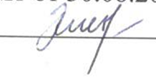 УТВЕРЖДАЮ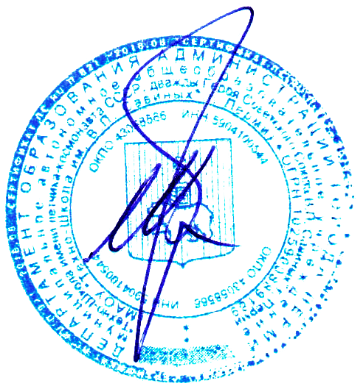 Директор МАОУ «Техно-Школа им. В.П.Савиных»Г.Перми____________ _____________Шабунин А.НПриказ № 059-08/129-01-158 от 31.08.20211.Целевой разделПояснительная записка 3стрПланируемые результаты освоения обучающимися основной образовательной программы начального общего образования  7 стр Система оценки достижений планируемых результатов 33стр2.   Содержательный раздел         Программа формирования универсальных учебных действий 42стрПрограммы отдельных учебных предметов, курсов 62стрПрограмма духовно-нравственного развития и воспитания 98стрПрограмма экологической культуры и формирования здорового и безопасного образа жизни 124стрПрограмма коррекционной работы 130стр2.6 Программа внеурочной деятельности142стр3.  Организационный раздел             Учебный план 156стрСистема условий реализации образовательной программы                                159стр3.2.1 Кадровые условия160стр3.2.2 Финансовые условия 162стр3.2.3 Материально-технические условия163стр3.2.4 Информационно-образовательная среда165стр3.2.5  Психолого-педагогические условия167стр3.3 Контроль за состоянием системы условий реализации ООП НОО.169стр3.4 Сетевой график (дорожная карта) по формированию системы условий реализации ООП НООВидконтроляВремяпроведенияСодержаниеФормы и виды оценкиСтартовааяработаНачало сентябряОпределяет актуальный уровень знаний, необходимый для продолжения обучения, а также намечает «зону ближайшего развития» и предметных знаний, организует коррекционную работу в зоне актуальных знанийФиксируется учителем в электронном журнале и автоматически  в электронном  дневнике учащегося, отдельно задания актуального уровня и уровня ближайшего  развития в многобальной  шкале оценивания. Результаты работы не влияют на дальнейшую итоговую оценку младшего школьника.ДиагностическаяработаПроводится на входе и выходе темы при освоении способов действия/средств в учебном предмете. Количество работ зависит от количества  учебных задачНаправлена  на проверку пооперационного состава действия, которым необходимо овладеть учащимся в рамках решения учебной задачиРезультаты фиксируются  отдельно по каждой отдельной  операции (0-1 балл) и также не влияют на дальнейшую итоговую оценку младшего школьника.Самостоя-тельная  работаКоличество работ зависит от сложности темы и качества усвоения материалаНаправлена, с одной стороны, на возможную коррекцию результатов предыдущей темы обучения, с другой стороны, на параллельную отработку и углубление текущей изучаемой учебной темы. Задания  составляются на двух  уровнях: 1 (базовый) и 2 (расширенный) по основным предметным содержательным линиям.Учащийся сам оценивает все задания, которые он выполнил, проводит  рефлексивную оценку своей работы: описывает объем выполненной  работы; указывает достижения  и трудности в данной  работе; количественно в 100-балльной шкале оценивает  уровень выполненной  работы. Учитель  проверяет и оценивает выполненные школьником задания отдельно по уровням, определяет процент выполненных  заданий и качество их выполнения. Далее ученик соотносит свою оценку с оценкой учителя и определяется дальнейший шаг в самостоятельной работе учащихся.Провероч ная работа по итогам выполнения самостоя-тельной  работыПроводится после выполнения самостоятельной работы (5-6 работ в год)Предъявляет  результаты (достижения) учителю и служит механизмом управления и коррекции следующего этапа самостоятельной работы школьников. Учащийся сам определяет объем  проверочной  работы для своего выполнения. Работа  задается  на двух уровнях: 1 (базовый) и 2 (расширенный).Учитель  проверяет и оценивает только те задания, которые решил ученик и предъявил на оценку. Оценивание происходит по многобалльной  шкале отдельно по каждому уровню.Проверочная работаПроводится  после решения учебной задачиПроверяется уровень освоения  учащимися предметных культурных способов/средств действия. Уровни:1 формальный; 2 –рефлексивный (предметный)№ 3 – ресурсный (функциональный).Представляет  собой трехуровневую  задачу, состоящую из трех заданий, соответствующих трем уровнямВсе задания  обязательны для выполнения. Учитель оценивает все задания по уровням (0-1 балл) и строит  персональный  «профиль»  ученика по освоению  предметного  способа/средства действияРешение проектных задачПроводится 2-3 раза в годНаправлена на выявление уровня освоения  ключевых  компетентностейЭкспертная  оценка по специально созданным экспертным картам. По каждому критерию 0-1 баллИтоговая проверочная работаКонец апреля-майВключает  основные  темы учебного  года. Задания рассчитаны на проверку не только знаний, но и развивающего эффекта обучения. Задания  разного уровня, как по сложности (базовый, расширенный), так и по уровню опосредствования (формальный, рефлексивный, ресурсный)Оценивание многобалльное, отдельно  по уровням. Сравнение результатов  стартовой и итоговой работы.Итоговая комплексная работаКонец апреля-майВключает систему заданий различного уровня сложности по чтению, русскому языку, математике и окружающему мируОценивание многобалльное, отдельно  по уровням.Предмет  исследованияМетодыИсточники1. Уровень развития предпосылок учебной деятельности (УД)1. Уровень развития предпосылок учебной деятельности (УД)1. Уровень развития предпосылок учебной деятельности (УД)умение ориентироваться на систему   требований;умение  действовать по правилу, произвольностьуровень развития общения со сверстниками«Графический  диктант» (фронтально)  Д.Б. Эльконина;«Образец  и правило» (фронтально) А.Л. Венгера«Да» и «Нет» не говорите» (Л.Красильникова)Прямые и косвенные задачи, целенаправленное наблюдение за поведением детей в игровой и учебной деятельности (во время проведения адаптационного курса до систематического обучения)«Готовность детей к школе» Под ред. В.И. Слободчикова Томск, Пеленг, 1992Цукерман Г.А., Поливанова К.Н. Введение в школьную жизнь. М. Генезис,2003(изд.второе,исправленное)уровень развития самооценки«Лесенка» (Т. В.Дембо- С.Я. Рубинштейн)Н.И.Вьюнова, Л.В. Темнова  Психологическая готовность ребенка к обучению в школе. М.,2003уровень развития кратковременной словесной слуховой памяти ребенка, активности внимания, утомляемостиМетодика заучивания десяти слов(А.Р.Лурия)«Треугольники»Н.И.Вьюнова, Л.В. Темнова  Психологическая готовность ребенка к обучению в школе. М.,20032. Определение типа ситуации  психического развития  ребенка(отношение к взрослому и к учебной задаче)2. Определение типа ситуации  психического развития  ребенка(отношение к взрослому и к учебной задаче)2. Определение типа ситуации  психического развития  ребенка(отношение к взрослому и к учебной задаче)определение типа отношения ребенка к учебному заданиюМетод наблюдения за детьми в процессе учебной работы и внеучебных ситуациях (отношение к оставленным учителем задачам, отношение к учителю и его требованиям, отношение к сверстникам)«Раскраска» (фронтально)«Колдун» (с целью выделения «группы риска»)«Зеркало» (индивидуально с целью уточнения типа отношения ребенка к учебному заданию)«Готовность детей к школе» Под ред. В.И. Слободчикова Томск, Пеленг, 1992мотивационная  сфераОпределение мотивов учения (М.Г. Гинзбург)«Готовность детей к школе» Под ред. В.И. Слободчикова Томск, Пеленг, 1992определение «внутренней  позиции»«Беседа о школе» Т.А. Нежновой«Готовность детей к школе» Под ред. В.И. Слободчикова Томск, Пеленг, 19923. Уровень развития познавательной сферы3. Уровень развития познавательной сферы3. Уровень развития познавательной сферыактуальный уровень развития наглядно-образного мышления;умение  пользоваться схемами и условными изображениями, пространственная ориентировка«Рисунок человека» (фронтально)«Лабиринт»Готовность детей к школе» Под ред. В.И. Слободчикова Томск, Пеленг, 1992развитие речи  и фонематического слуха«Звуковые  прятки» Н.И.Гуткиной развитие воображения«Несуществующее животное»развитие  произвольного внимания«Домик»  (Н.И. Гуткина)ВыводРезультатВыпускник овладел опорной системой знаний и учебными действиями, необходимыми для продолжения образования на следующей ступени, и способен использовать их для решения простых учебно-познавательных и учебно-практических задач средствами данного предметадостижение планируемых результатов по всем основным разделам учебной программы как минимум с оценкой «зачтено» (или «удовлетворительно»), а результаты выполнения итоговых работ свидетельствуют о правильном выполнении не менее 50% заданий базового уровня.Выпускник овладел опорной системой знаний, необходимой для продолжения образования на следующей ступени, на уровне осознанного произвольного овладения учебными действиямидостижение планируемых результатов по всем основным разделам учебной программы, причем не менее, чем по половине разделов выставлена оценка «хорошо» или «отлично», а результаты выполнения итоговых работ свидетельствуют о правильном выполнении не менее 65% заданий базового уровня и получении не менее 50% от максимального балла за выполнение заданий повышенного уровняВыпускник не овладел опорной системой знаний и учебными действиями, необходимыми для продолжения образования на следующей ступени.зафиксировано достижение планируемых результатов не по всем основным разделам учебной программы, а результаты выполнения итоговых работ свидетельствуют о правильном выполнении менее 50% заданий базового уровня.ЛичностныеЛичностныеЛичностныеЛичностныеЛичностныеЛичностныеЛичностные1 класс2 класс2 класс3 класс3 класс4 класс4 классСАМООПРЕДЕЛЕНИЕ (1 – 2 классы)Осознавать себя ценной частью большого  разнообразного мира (природы и общества). В том числе: объяснять, что связывает меня: – с моими близкими, друзьями,  одноклассниками; – с земляками, народом;– с твоей Родиной; – со всеми людьми;– с природой; испытывать чувство гордости за «своих» - близких и друзей.ПОСТУПКИВыбирать поступок в однозначно оцениваемых ситуациях на основе: – известных и простых общепринятых правил «доброго», «безопасного», «красивого», «правильного» поведения;– сопереживания в радостях и в бедах за «своих»: близких, друзей, одноклассников; – сопереживания чувствам других не похожих на тебя людей, отзывчивости к бедам всех живых существ. Признавать свои плохие поступкиОСМЫСЛЕНИЕОбъяснять, почему конкретные однозначные поступки можно оценить как «хорошие» или «плохие» («неправильные», «опасные», «некрасивые») с позиции известных и общепринятых правил.САМООСОЗНАНИЕОбъяснять самому себе: – какие собственные привычки мне нравятся и не нравятся (личные качества), – что я делаю с удовольствием, а что – нет (мотивы), – что у меня получается хорошо, а что нет (результаты)   Оценивать простые ситуации и однозначные поступки как «хорошие» или «плохие» с позиции: – общепринятых нравственных правил человеколюбия, уважения к труду, культуре и т.п. (ценностей); – важности исполнения роли «хорошего ученика»; – важности бережного отношения к своему здоровью и здоровью всех живых существ;– важности различения «красивого» и «некрасивого». Постепенно понимать, что жизнь не похожа на «сказки» и невозможно разделить людей на «хороших» и «плохих»САМООПРЕДЕЛЕНИЕ (1 – 2 классы)Осознавать себя ценной частью большого  разнообразного мира (природы и общества). В том числе: объяснять, что связывает меня: – с моими близкими, друзьями,  одноклассниками; – с земляками, народом;– с твоей Родиной; – со всеми людьми;– с природой; испытывать чувство гордости за «своих» - близких и друзей.ПОСТУПКИВыбирать поступок в однозначно оцениваемых ситуациях на основе: – известных и простых общепринятых правил «доброго», «безопасного», «красивого», «правильного» поведения;– сопереживания в радостях и в бедах за «своих»: близких, друзей, одноклассников; – сопереживания чувствам других не похожих на тебя людей, отзывчивости к бедам всех живых существ. Признавать свои плохие поступкиОСМЫСЛЕНИЕОбъяснять, почему конкретные однозначные поступки можно оценить как «хорошие» или «плохие» («неправильные», «опасные», «некрасивые») с позиции известных и общепринятых правил.САМООСОЗНАНИЕОбъяснять самому себе: – какие собственные привычки мне нравятся и не нравятся (личные качества), – что я делаю с удовольствием, а что – нет (мотивы), – что у меня получается хорошо, а что нет (результаты)   Оценивать простые ситуации и однозначные поступки как «хорошие» или «плохие» с позиции: – общепринятых нравственных правил человеколюбия, уважения к труду, культуре и т.п. (ценностей); – важности исполнения роли «хорошего ученика»; – важности бережного отношения к своему здоровью и здоровью всех живых существ;– важности различения «красивого» и «некрасивого». Постепенно понимать, что жизнь не похожа на «сказки» и невозможно разделить людей на «хороших» и «плохих»САМООПРЕДЕЛЕНИЕ (1 – 2 классы)Осознавать себя ценной частью большого  разнообразного мира (природы и общества). В том числе: объяснять, что связывает меня: – с моими близкими, друзьями,  одноклассниками; – с земляками, народом;– с твоей Родиной; – со всеми людьми;– с природой; испытывать чувство гордости за «своих» - близких и друзей.ПОСТУПКИВыбирать поступок в однозначно оцениваемых ситуациях на основе: – известных и простых общепринятых правил «доброго», «безопасного», «красивого», «правильного» поведения;– сопереживания в радостях и в бедах за «своих»: близких, друзей, одноклассников; – сопереживания чувствам других не похожих на тебя людей, отзывчивости к бедам всех живых существ. Признавать свои плохие поступкиОСМЫСЛЕНИЕОбъяснять, почему конкретные однозначные поступки можно оценить как «хорошие» или «плохие» («неправильные», «опасные», «некрасивые») с позиции известных и общепринятых правил.САМООСОЗНАНИЕОбъяснять самому себе: – какие собственные привычки мне нравятся и не нравятся (личные качества), – что я делаю с удовольствием, а что – нет (мотивы), – что у меня получается хорошо, а что нет (результаты)   Оценивать простые ситуации и однозначные поступки как «хорошие» или «плохие» с позиции: – общепринятых нравственных правил человеколюбия, уважения к труду, культуре и т.п. (ценностей); – важности исполнения роли «хорошего ученика»; – важности бережного отношения к своему здоровью и здоровью всех живых существ;– важности различения «красивого» и «некрасивого». Постепенно понимать, что жизнь не похожа на «сказки» и невозможно разделить людей на «хороших» и «плохих»САМООПРЕДЕЛЕНИЕ(3 – 4 классы)Осознавать себя гражданином России, в том числе:объяснять, что связывает меня с историей, культурой, судьбой твоего народа и всей России, испытывать чувство гордости за свой народ, свою Родину, сопереживать им в радостях и бедах и проявлять эти чувства в добрых поступках. Осознавать себя ценной частью многоликого мира, в том числе уважать иное мнение, историю и культуру других народов и стран, не допускать их оскорбления, высмеивания. Формулировать самому простые правила поведения, общие для всех людей, всех граждан России (основы общечеловеческих и российских ценностей).ПОСТУПКИВыбирать поступок в однозначно оцениваемых ситуациях на основе правил и идей (ценностей) важных для: – всех людей, – своих земляков, своего народа, своей Родины, в том числе ради «своих», но вопреки собственным интересам; – уважения разными людьми друг друга, их доброго соседства.Признавать свои плохие поступки и отвечать за них (принимать наказание) ОСМЫСЛЕНИЕОбъяснять, почему конкретные однозначные поступки можно оценить как «хорошие» или «плохие» («неправильные», «опасные», «некрасивые»), с позиции общечеловеческих и российских гражданских ценностей.САМООСОЗНАНИЕОбъяснять самому себе: – что во мне хорошо, а что плохо (личные качества, черты характера),– что я хочу (цели, мотивы),–что я могу (резуль-таты) Оценивать простые ситуации и однозначные поступки как «хорошие» или «плохие» с позиции: – общечеловеческих ценностей (в т.ч. справедливости, свободы, демократии);– российских гражданских ценностей (важных для всех граждан России);– важности учёбы и познания нового;– важности бережного отношения к здоровью человека и к природе);– потребности в «прекрасном» и отрицания «безобразного».Отделять оценку поступка от оценки самого человека (плохими и хорошими бывают поступки, а не люди).Отмечать поступки и ситуации, которые нельзя однозначно оценить как хорошие или плохиеСАМООПРЕДЕЛЕНИЕ(3 – 4 классы)Осознавать себя гражданином России, в том числе:объяснять, что связывает меня с историей, культурой, судьбой твоего народа и всей России, испытывать чувство гордости за свой народ, свою Родину, сопереживать им в радостях и бедах и проявлять эти чувства в добрых поступках. Осознавать себя ценной частью многоликого мира, в том числе уважать иное мнение, историю и культуру других народов и стран, не допускать их оскорбления, высмеивания. Формулировать самому простые правила поведения, общие для всех людей, всех граждан России (основы общечеловеческих и российских ценностей).ПОСТУПКИВыбирать поступок в однозначно оцениваемых ситуациях на основе правил и идей (ценностей) важных для: – всех людей, – своих земляков, своего народа, своей Родины, в том числе ради «своих», но вопреки собственным интересам; – уважения разными людьми друг друга, их доброго соседства.Признавать свои плохие поступки и отвечать за них (принимать наказание) ОСМЫСЛЕНИЕОбъяснять, почему конкретные однозначные поступки можно оценить как «хорошие» или «плохие» («неправильные», «опасные», «некрасивые»), с позиции общечеловеческих и российских гражданских ценностей.САМООСОЗНАНИЕОбъяснять самому себе: – что во мне хорошо, а что плохо (личные качества, черты характера),– что я хочу (цели, мотивы),–что я могу (резуль-таты) Оценивать простые ситуации и однозначные поступки как «хорошие» или «плохие» с позиции: – общечеловеческих ценностей (в т.ч. справедливости, свободы, демократии);– российских гражданских ценностей (важных для всех граждан России);– важности учёбы и познания нового;– важности бережного отношения к здоровью человека и к природе);– потребности в «прекрасном» и отрицания «безобразного».Отделять оценку поступка от оценки самого человека (плохими и хорошими бывают поступки, а не люди).Отмечать поступки и ситуации, которые нельзя однозначно оценить как хорошие или плохиеСАМООПРЕДЕЛЕНИЕ(3 – 4 классы)Осознавать себя гражданином России, в том числе:объяснять, что связывает меня с историей, культурой, судьбой твоего народа и всей России, испытывать чувство гордости за свой народ, свою Родину, сопереживать им в радостях и бедах и проявлять эти чувства в добрых поступках. Осознавать себя ценной частью многоликого мира, в том числе уважать иное мнение, историю и культуру других народов и стран, не допускать их оскорбления, высмеивания. Формулировать самому простые правила поведения, общие для всех людей, всех граждан России (основы общечеловеческих и российских ценностей).ПОСТУПКИВыбирать поступок в однозначно оцениваемых ситуациях на основе правил и идей (ценностей) важных для: – всех людей, – своих земляков, своего народа, своей Родины, в том числе ради «своих», но вопреки собственным интересам; – уважения разными людьми друг друга, их доброго соседства.Признавать свои плохие поступки и отвечать за них (принимать наказание) ОСМЫСЛЕНИЕОбъяснять, почему конкретные однозначные поступки можно оценить как «хорошие» или «плохие» («неправильные», «опасные», «некрасивые»), с позиции общечеловеческих и российских гражданских ценностей.САМООСОЗНАНИЕОбъяснять самому себе: – что во мне хорошо, а что плохо (личные качества, черты характера),– что я хочу (цели, мотивы),–что я могу (резуль-таты) Оценивать простые ситуации и однозначные поступки как «хорошие» или «плохие» с позиции: – общечеловеческих ценностей (в т.ч. справедливости, свободы, демократии);– российских гражданских ценностей (важных для всех граждан России);– важности учёбы и познания нового;– важности бережного отношения к здоровью человека и к природе);– потребности в «прекрасном» и отрицания «безобразного».Отделять оценку поступка от оценки самого человека (плохими и хорошими бывают поступки, а не люди).Отмечать поступки и ситуации, которые нельзя однозначно оценить как хорошие или плохиеСАМООПРЕДЕЛЕНИЕ(3 – 4 классы)Осознавать себя гражданином России, в том числе:объяснять, что связывает меня с историей, культурой, судьбой твоего народа и всей России, испытывать чувство гордости за свой народ, свою Родину, сопереживать им в радостях и бедах и проявлять эти чувства в добрых поступках. Осознавать себя ценной частью многоликого мира, в том числе уважать иное мнение, историю и культуру других народов и стран, не допускать их оскорбления, высмеивания. Формулировать самому простые правила поведения, общие для всех людей, всех граждан России (основы общечеловеческих и российских ценностей).ПОСТУПКИВыбирать поступок в однозначно оцениваемых ситуациях на основе правил и идей (ценностей) важных для: – всех людей, – своих земляков, своего народа, своей Родины, в том числе ради «своих», но вопреки собственным интересам; – уважения разными людьми друг друга, их доброго соседства.Признавать свои плохие поступки и отвечать за них (принимать наказание) ОСМЫСЛЕНИЕОбъяснять, почему конкретные однозначные поступки можно оценить как «хорошие» или «плохие» («неправильные», «опасные», «некрасивые»), с позиции общечеловеческих и российских гражданских ценностей.САМООСОЗНАНИЕОбъяснять самому себе: – что во мне хорошо, а что плохо (личные качества, черты характера),– что я хочу (цели, мотивы),–что я могу (резуль-таты) Оценивать простые ситуации и однозначные поступки как «хорошие» или «плохие» с позиции: – общечеловеческих ценностей (в т.ч. справедливости, свободы, демократии);– российских гражданских ценностей (важных для всех граждан России);– важности учёбы и познания нового;– важности бережного отношения к здоровью человека и к природе);– потребности в «прекрасном» и отрицания «безобразного».Отделять оценку поступка от оценки самого человека (плохими и хорошими бывают поступки, а не люди).Отмечать поступки и ситуации, которые нельзя однозначно оценить как хорошие или плохиеРегулятивные универсальные учебные действияРегулятивные универсальные учебные действияРегулятивные универсальные учебные действияРегулятивные универсальные учебные действияРегулятивные универсальные учебные действияРегулятивные универсальные учебные действияРегулятивные универсальные учебные действия1 класс2 класс2 класс3 класс3 класс4 класс4 классОрганизовывать свое рабочее место под руководством учителя;Учиться определять цель деятельности на уроке с помощью учителя;Проговаривать последовательность действий на уроке;Учиться высказывать своё предположение (версию);Учиться работать по предложенному плану;Учиться совместно давать эмоциональную оценку деятельности класса  на уроке;Учиться отличать верно выполненное задание от неверного  под руководством учителя.Самостоятельно организовывать свое рабочее место;Следовать режиму организации учебной и внеучебной  деятель-ности;Определять цель учебной деятельности с помощью учителя и самостоятельно;Учиться совместно с учителем обнаруживать и формулировать учебную проблему совместно с учителем;Высказывать свою версию, пытаться предлагать способ её проверки;Учиться планировать учебную деятельность на уроке;Работая по предложенному плану, использовать необходимые средства (учебник, простейшие приборы и инструменты;Осуществлять само и взаимопроверку работ.Самостоятельно организовывать свое рабочее место;Следовать режиму организации учебной и внеучебной  деятель-ности;Определять цель учебной деятельности с помощью учителя и самостоятельно;Учиться совместно с учителем обнаруживать и формулировать учебную проблему совместно с учителем;Высказывать свою версию, пытаться предлагать способ её проверки;Учиться планировать учебную деятельность на уроке;Работая по предложенному плану, использовать необходимые средства (учебник, простейшие приборы и инструменты;Осуществлять само и взаимопроверку работ.Самостоятельно организовывать свое рабочее место в соответствии с целью выполнения заданий.Определять цель учебной деятельности с помощью учителя и самостоятельно, соотносить свои действия с поставленной целью. Составлять план выполнения задач, решения проблем творческого и поискового характера совместно с учителем.Определять правиль-ность выполненного задания  на основе сравнения с предыдущими заданиями, или на основе различных образцов. Осуществлять само- и взаимопроверку работ.В диалоге с учителем учиться вырабатывать критерии оценки и определять степень успешности выполнения своей работы и работы всех, исходя из имеющихся критериев.Использовать в работе литературу, инструменты, приборы. Самостоятельно организовывать свое рабочее место в соответствии с целью выполнения заданий.Определять цель учебной деятельности с помощью учителя и самостоятельно, соотносить свои действия с поставленной целью. Составлять план выполнения задач, решения проблем творческого и поискового характера совместно с учителем.Определять правиль-ность выполненного задания  на основе сравнения с предыдущими заданиями, или на основе различных образцов. Осуществлять само- и взаимопроверку работ.В диалоге с учителем учиться вырабатывать критерии оценки и определять степень успешности выполнения своей работы и работы всех, исходя из имеющихся критериев.Использовать в работе литературу, инструменты, приборы.  Самостоятельно  формулировать задание: определять его цель, планировать свои действия для реализации задач, прогнозировать результаты, осмысленно выбирать способы и приёмы действий, корректировать работу по ходу выполнения.Использовать  при выполнения задания различные средства: справочную литературу, ИКТ, инструменты и приборы. В диалоге с учителем учиться вырабатывать критерии оценки и определять степень успешности выполнения своей работы и работы всех, исходя из имеющихся критериев.Адекватно воспринимать аргументированную критику ошибок и учитывать её в работе над ошибками. Самостоятельно  формулировать задание: определять его цель, планировать свои действия для реализации задач, прогнозировать результаты, осмысленно выбирать способы и приёмы действий, корректировать работу по ходу выполнения.Использовать  при выполнения задания различные средства: справочную литературу, ИКТ, инструменты и приборы. В диалоге с учителем учиться вырабатывать критерии оценки и определять степень успешности выполнения своей работы и работы всех, исходя из имеющихся критериев.Адекватно воспринимать аргументированную критику ошибок и учитывать её в работе над ошибками.Познавательные универсальные учебные действияПознавательные универсальные учебные действияПознавательные универсальные учебные действияПознавательные универсальные учебные действияПознавательные универсальные учебные действияПознавательные универсальные учебные действияПознавательные универсальные учебные действия1 класс2 класс2 класс3 класс3 класс4 класс4 классОриентироваться в учебниках (система обозначений, структура текста, рубрики, словарь, содержание). Находить ответы на вопросы, используя учебник, свой жизненный опыт и информацию, полученную на урокеПонимать информацию, представленную в виде текста, рисунков, схем.Сравнивать предметы, объекты: находить общее и различие.Группировать, классифицировать предметы, объекты на основе существенных признаков, по заданным критериям.Находить закономерности в расположении фигур по значению одного признака.Подробно пересказывать небольшие  тексты, называть их темуОриентироваться в учебниках (система обозначений, структура текста, рубрики, словарь, содержание).Ориентироваться в рисунках, схемах, таблицах, представленных в учебниках.Отвечать на простые  и сложные вопросы учителя, самим задавать вопросы, находить нужную информацию в учебнике.Сравнивать и группировать предметы по нескольким основаниям.Находить закономерности в расположении фигур по значению двух и более признаков.Подробно и кратко пересказывать прочитанное или прослушанное,  составлять простой планнебольшого текста - повествованияОриентироваться в учебниках (система обозначений, структура текста, рубрики, словарь, содержание).Ориентироваться в рисунках, схемах, таблицах, представленных в учебниках.Отвечать на простые  и сложные вопросы учителя, самим задавать вопросы, находить нужную информацию в учебнике.Сравнивать и группировать предметы по нескольким основаниям.Находить закономерности в расположении фигур по значению двух и более признаков.Подробно и кратко пересказывать прочитанное или прослушанное,  составлять простой планнебольшого текста - повествованияОриентироваться в учебнике: определять умения, которые будут сформированы на основе изучения данного раздела; определять круг своего незнания; планировать свою работу по изучению незнакомого материалаИзвлекать информацию, представленную в разных формах (текст, таблица, схема,  экспонат, модель,   иллюстрация и др.)Представлять информацию в виде текста, таблицы, схемы, в том числе с помощью ИКТ, в виде модели с выделением существенных характеристик объекта и представлением их в пространственно-графической или знаково-символической формеАнализировать, сравнивать, группировать, устанавливать причинно-следственные связи (на доступном уровне).Ориентироваться в учебнике: определять умения, которые будут сформированы на основе изучения данного раздела; определять круг своего незнания; планировать свою работу по изучению незнакомого материалаИзвлекать информацию, представленную в разных формах (текст, таблица, схема,  экспонат, модель,   иллюстрация и др.)Представлять информацию в виде текста, таблицы, схемы, в том числе с помощью ИКТ, в виде модели с выделением существенных характеристик объекта и представлением их в пространственно-графической или знаково-символической формеАнализировать, сравнивать, группировать, устанавливать причинно-следственные связи (на доступном уровне).Ориентироваться в учебнике: определять умения, которые будут сформированы на основе изучения данного раздела; определять круг своего незнания; планировать свою работу по изучению незнакомого материалаСамостоятельно предполагать, какая  дополнительная информация будет нужна для изучения незнакомого материала;отбирать необходимые  источники информации среди предложенных учителем словарей, энциклопедий, справочников, электронные диски.Сопоставлять  и отбирать информацию, полученную из  различных источников (словари, энциклопедии, справочники, электронные диски, сеть Интернет). Анализировать, сравнивать, группировать различные объекты, явления, факты. Самостоятельно делать выводы, перерабатывать информацию, преобразовывать её,  представлять информацию на основе схем, моделей, сообщений.Ориентироваться в учебнике: определять умения, которые будут сформированы на основе изучения данного раздела; определять круг своего незнания; планировать свою работу по изучению незнакомого материалаСамостоятельно предполагать, какая  дополнительная информация будет нужна для изучения незнакомого материала;отбирать необходимые  источники информации среди предложенных учителем словарей, энциклопедий, справочников, электронные диски.Сопоставлять  и отбирать информацию, полученную из  различных источников (словари, энциклопедии, справочники, электронные диски, сеть Интернет). Анализировать, сравнивать, группировать различные объекты, явления, факты. Самостоятельно делать выводы, перерабатывать информацию, преобразовывать её,  представлять информацию на основе схем, моделей, сообщений.Коммуникативные  ( в том числе чтение и работа с информацией)Коммуникативные  ( в том числе чтение и работа с информацией)Коммуникативные  ( в том числе чтение и работа с информацией)Коммуникативные  ( в том числе чтение и работа с информацией)Коммуникативные  ( в том числе чтение и работа с информацией)Коммуникативные  ( в том числе чтение и работа с информацией)Коммуникативные  ( в том числе чтение и работа с информацией)1 класс1 класс2 класс2 класс3 класс3 класс4 классУчаствовать в диалоге на уроке и в жизненных ситуациях.Соблюдать простейшие нормы речевого этикета: здороваться, прощаться, благодарить.Оформлять свою мысль в устной и письменной речи (на уровне одного предложения или небольшого текста).Сотрудничать с товарищами при выполнении заданий в паре: устанавливать и соблюдать очерёдность действий, корректно сообщать товарищу об ошибках.Сотрудничать со сверстниками и взрослыми для реализации проектной деятельности.Участвовать в диалоге на уроке и в жизненных ситуациях.Соблюдать простейшие нормы речевого этикета: здороваться, прощаться, благодарить.Оформлять свою мысль в устной и письменной речи (на уровне одного предложения или небольшого текста).Сотрудничать с товарищами при выполнении заданий в паре: устанавливать и соблюдать очерёдность действий, корректно сообщать товарищу об ошибках.Сотрудничать со сверстниками и взрослыми для реализации проектной деятельности.Участвовать в диалоге; слушать и понимать других, высказывать свою точку зрения на события, поступки.Оформлять свои мысли в устной и письменной речи с учетом своих учебных и жизненных речевых ситуаций. Читать вслух и про себя тексты учебников, художественных и научно-популярных книг, понимать прочитанное; понимать тему высказывания (текста) по содержанию, по заголовку. Учиться выполнять различные роли в группе (лидера, исполнителя, критика)Участвовать в диалоге; слушать и понимать других, высказывать свою точку зрения на события, поступки.Оформлять свои мысли в устной и письменной речи с учетом своих учебных и жизненных речевых ситуаций. Читать вслух и про себя тексты учебников, художественных и научно-популярных книг, понимать прочитанное; понимать тему высказывания (текста) по содержанию, по заголовку. Учиться выполнять различные роли в группе (лидера, исполнителя, критика)Участвовать в диалоге; слушать и понимать других, высказывать свою точку зрения на события, поступки, приводя аргументы.Оформлять свои мысли в устной и письменной речи с учетом своих учебных и жизненных речевых ситуаций, в том числе с помощью ИКТ.Читать вслух и про себя тексты учебников и при этом:отделять новое от известного;выделять главноеозаглавливать текст, составлять план, устанавливать последовательность событийВыполняя различные роли в группе, сотрудничать в совместном решении проблемы (задачи).Учиться уважительно относиться к позиции другого, пытаться договариватьсяУчаствовать в диалоге; слушать и понимать других, высказывать свою точку зрения на события, поступки, приводя аргументы.Оформлять свои мысли в устной и письменной речи с учетом своих учебных и жизненных речевых ситуаций, в том числе с помощью ИКТ.Читать вслух и про себя тексты учебников и при этом:отделять новое от известного;выделять главноеозаглавливать текст, составлять план, устанавливать последовательность событийВыполняя различные роли в группе, сотрудничать в совместном решении проблемы (задачи).Учиться уважительно относиться к позиции другого, пытаться договариватьсяУчаствовать в диалоге; слушать и понимать других, высказывать свою точку зрения на события, поступки.Оформлять свои мысли в устной и письменной речи с учетом своих учебных и жизненных речевых ситуаций.Читать вслух и про себя тексты учебников и при этом:отделять новое от известного;выделять главное;составлять планвыделять главную мысль, озаглавливать текст, составлять план, устанавливать последовательность событийВыполняя различные роли в группе, сотрудничать в совместном решении проблемы (задачи).Учиться уважительно относиться к позиции другого, пытаться договариватьсяОтстаивать свою точку зрения, соблюдая правила речевого этикета; аргументировать свою точку зрения с помощью фактов и дополнительных сведений.  Чтение.работаЧтение.работаЧтение.работаЧтение.работаличностныекоммуникативныерегулятивныепознавательныеРусский языкЖизненное самоопределение:  представление о единстве и многообразии языкового и культурного пространства России, об основном средстве человеческого общения, положительное отношение к правильной, точной и богатой устной и письменной речи как показателю общей культуры и гражданской позиции человека.Использование средств языка и речи для получения и передачи информации, участие в продуктивном диалоге;     самовыражение: монологические высказывания разного типа.  Целеполагание, планирование, прогнозирование, контроль, коррекция, оценка,    алгоритмизация действийОсуществление  поиска нужной информации в учебнике, использование  знаков, символов, схем, выделение главного, нахождение ответа на поставленный вопрос.МатематикаУмение использовать знания в учении и повседневной жизни для исследования математической сущности предмета (форма, величина, размер, математические вычисления)Умение использовать различные способы рассуждения              (по вопросам, с комментированием, составлением выражения)строить цепочки логических рассуждений,записывать сведения об окружающем мире на языке математики.Целеполагание, планирование, прогнозирование, контроль, коррекция, оценка,    алгоритмизация действийОсвоение знаний о числах и величинах, арифметических действиях, текстовых задачах, геометрических фигурах;моделирование, выбор наиболее эффективных способов решения задач;анализ, синтез, сравнение, группировка, причинно-следственные связи, логические рассуждения, доказательства, практические действияЛитературное чтениенравственно-этическая ориентация: понимание литературы как «средства сохранения и передачи нравственных ценностей и традиций»,  возможность для формирования «первоначальных этических представлений, понятий о добре и зле». Приобщение к литературе как искусству слова формирует индивидуальный эстетический вкус.Осознание значимости чтения для своего дальнейшего обученияЭмоциональная отзывчивость на прочитанное, высказывание своей точки зрения и уважение мнения собеседника, чтение вслух и про себя текстов учебников, понимание прочитанного, участие в продуктивном диалоге;  монологические высказывания разного типаУмение самостоятельно выбирать интересующую литературу, устанавливать логическую причинно-следственную последовательность событий и действий героев произведения;Смысловое чтение. Умение передавать содержание в сжатом, выборочном или развёрнутом виде, выделятьособенности разных жанров художественных произведений.преобразование художественных, научно-популярных и учебных текстов с использованием элементарных литературоведческих понятий»Окружающий мирОсознание себя членом общества и государства. Чувство любви к своей стране, природе.Воспитание чувства гордости за национальные свершения, открытия, победы, освоение основ экологической грамотности, элементарных правил нравственного поведения в мире природы и людей, норм здоровьесберегающего поведения в природной и социальной среде»Способность к адекватной самооценке с опорой на знание основных моральных норм, самостоятельности и ответственности за свои поступки в мире природы и социуме.	Умение осуществлять информационный поиск для выполнения учебных задач; соблюдение нормы информационной избирательности, этики и этикета. 	.Усвоение первоначальных сведений о сущности и особенностях объектов, процессов и явлений, характерных для природной и социальной действительностиразвитие навыков устанавливать и выявлять причинно-следственные связи в окружающем мире»ТехнологияРазвитие интереса к технике, миру профессий. Формирование мотивации успеха и достижений младших школьников, творческой самореализацииРазвитие коммуникативной компетентности на основе организации совместно-продуктивной деятельности (парной, групповой, проектной);Развитие активных диалоговых форм взаимодействия учащихся с учителем и друг с другомОсвоение универсальных способов деятельности, применяемых как в рамках образовательного процесса, так и в реальной жизни. Формирование внутреннего плана действий на основе поэтапной отработки предметно-преобразовательных действий;усвоения правил техники безопасностиразвитие содержательной дифференцированной самооценочной  и оценочной деятельностиРазвитие мышления учащихся: аналитико-синтетических действий, сформированность алгоритма сравнительного анализа, умение вычленять существенный признак, соотношение данных составляющих условие задачи.Возможность выделять общий способ действий.Английский языкУважение традиций, особенностей страны изучаемого языкаУмение строить монологическую речь,  участвовать в диалоге на иностранном языке.Умение действовать с учетом выделенных учителем ориентиров действия, адекватно воспринимать оценки учителя и товарищей.Проявлять интерес к языку, культуре, традициям, достопримечательностям страны изучаемого языка,пользоваться знаками, символами, схемами, выделять главное, находить ответ на поставленный вопросИзобразительное искусствоСпособность к эмоционально-ценностному восприятию произведений изобразительного искусства.Развитие коммуникативной компетентности на основе организации совместно-продуктивной деятельности (парной, групповой, проектной);Развитие активных диалоговых форм взаимодействия учащихся с учителем и друг с другомИспользование элементарных умений, навыков и способов художественной деятельности.Освоение первичных знаний  о мире пластических искусств: изобразительном, прикладном, архитектуре и дизайне.Физическая культураОсознание необходимости применения навыков здорового и безопасного образа жизниУсвоение системы норм и правил межличностного общенияОсвоение первоначальных умений саморегуляции средствами физической культуры.Овладение умениями организовывать здоровьесберегающую жизнедеятельность.Основы мировых религиозных культур и светской этикиСпособность к духовному развитию, нравственному самосовершенствованию. Становление внутренней установки личности поступать согласно своей совести.Усвоение системы норм и правил межличностного общенияИспользование норм светской и религиозной морали в выстраивании конструктивных отношений в семье и обществе.Первоначальные представления о светской этике, о традиционных религиях, их роли в культуре, истории и современности РоссииМузыкаУмение воспринимать и выражать своё отношение к музыкальному произведению;сформированность первоначальных представлений о роли искусства в жизни человека, его роли в духовно-нравственном развитии человека, понимание красоты как ценности; потребности в художественном творчестве и в общении с искусствомИспользование музыкальных образов при создании композиций, исполнении вокально-хоровых произведений, в импровизации.	Освоение первоначальных умений саморегуляции средствами музыки.	Первоначальные представления о роли музыки в жизни человека, её роли в духовно-нравственном развитии человекаСмысловые акценты УУДРусский языкЛитературное чтениеМатематика Окружающий мирличностныежизненное само-определениенравственно-этическая ориентациясмыслообразованиенравственно-этическая ориентациярегулятивныецелеполагание, планирование, прогнозирование, контроль, коррекция, оценка,          алгоритмизация действий (Математика, Русский язык, Окружающий мир, Технология , Физическая культура и др.)целеполагание, планирование, прогнозирование, контроль, коррекция, оценка,          алгоритмизация действий (Математика, Русский язык, Окружающий мир, Технология , Физическая культура и др.)целеполагание, планирование, прогнозирование, контроль, коррекция, оценка,          алгоритмизация действий (Математика, Русский язык, Окружающий мир, Технология , Физическая культура и др.)целеполагание, планирование, прогнозирование, контроль, коррекция, оценка,          алгоритмизация действий (Математика, Русский язык, Окружающий мир, Технология , Физическая культура и др.)познавательныеобщеучебныемоделирование (перевод устной речи в письменную) смысловое чтение, произвольные и осознанные устные и письменные высказываниямоделирование, выбор наиболее эффективных способов решения задачширокий спектр источников информациипознавательные логическиеформулирование личных, языковых, нравственных проблем. Самостоятельное создание способов решения проблем поискового и творческого характераформулирование личных, языковых, нравственных проблем. Самостоятельное создание способов решения проблем поискового и творческого характераанализ, синтез, сравнение, группировка, причинно-следственные связи, логические рассуждения, доказательства, практические действияанализ, синтез, сравнение, группировка, причинно-следственные связи, логические рассуждения, доказательства, практические действиякоммуникативныеиспользование средств языка и речи для получения и передачи информации, участие в продуктивном диалоге;     самовыражение: монологические высказывания разного типа.  использование средств языка и речи для получения и передачи информации, участие в продуктивном диалоге;     самовыражение: монологические высказывания разного типа.  использование средств языка и речи для получения и передачи информации, участие в продуктивном диалоге;     самовыражение: монологические высказывания разного типа.  использование средств языка и речи для получения и передачи информации, участие в продуктивном диалоге;     самовыражение: монологические высказывания разного типа.  Планируемые результатыПланируемые результатыСпособы достижения результатовСпособы оцениванияЛичностные УУДЛичностные УУДЛичностные УУДЛичностные УУДУ выпускника будут сформированы:— внутренняя позиция школьника на уровне положительного отношения к школе, понимания необходимости учения, принятия образца «хорошего ученика»;— широкая мотивационная основа учебной деятельности, включающая социальные, учебно-познавательные и внешние мотивы;— ориентация на успех в учебной деятельности и понимание его причин;— способность к самооценке на основе критерия успешности учебной деятельности;— основы гражданской идентичности личности, осознание ответственности человека за общее благополучие, осознание своей этнической принадлежности;— ориентация в нравственном содержании и смысле как собственных поступков, так и поступков окружающих людей;— развитие этических чувств как регуляторов морального поведения;— знание моральных, персональных и конвенциональных норм, развитие морального сознания и нравственно-правовой культуры;— установка на здоровый образ жизни;— художественная культура;— эмпатия как понимание чувств других людей и сопереживание имПрименение соответствующих программ и технологий обучения.1) Общеобразовательная программа УМК «Перспективная начальная школа»; Технологии: игровая, валеологического воспитания, проектная, групповая, информационные и  коммуникативные.Применение соответствующих программ и технологий обучения.1) Общеобразовательная программа УМК «Перспективная начальная школа»; Технологии: игровая, валеологического воспитания, проектная, групповая, информационные и  коммуникативные.Портфолио, индивидуальная карта творческих достижений (ИКТД) Познавательные УУД Познавательные УУД Познавательные УУД Познавательные УУДВыпускник научится:— принимать и сохранять учебную задачу;— планировать своё действие в соответствии с поставленной задачей и условиями её реализации;— осуществлять итоговый и пошаговый контроль по результату;— адекватно воспринимать оценку учителя;— различать способ и результат действия;— оценивать правильность выполнения действий и вносить необходимые коррективы;— выполнять учебные действия в материализованной, громкоречевой и умственной форме;Выпускник научится:— принимать и сохранять учебную задачу;— планировать своё действие в соответствии с поставленной задачей и условиями её реализации;— осуществлять итоговый и пошаговый контроль по результату;— адекватно воспринимать оценку учителя;— различать способ и результат действия;— оценивать правильность выполнения действий и вносить необходимые коррективы;— выполнять учебные действия в материализованной, громкоречевой и умственной форме;Применение соответствующих программ и технологий обучения.Программы: 1)УМК «Перспективная начальная школа»; 2) факультативных курсов: «Юным умникам и умницам», «Учимся общаться», «Информатика», «Краеведение», «Я и мир вокруг», «Хор», «Ритмика»Технологии:  коллективного способа обучения — КСО, музыкального воспитания детей, развивающего чтения, информационно-коммуникационные технологииНаблюдение, индивидуальная карта творческих достижений (ИКТД), тестирование, индивидуальное безотметочное оцениваниеРегулятивные УУДРегулятивные УУДРегулятивные УУДРегулятивные УУДВыпускник научится:— осуществлять поиск необходимой информации;— использовать знаково-символические средства;— строить речевое высказывание в устной и письменной форме;— выделять необходимую (существенную) информацию из текстов разных видов;— осуществлять анализ объектов с выделением существенных и несущественных признаков;— осуществлять синтез;— проводить сравнение, сериацию и классификацию по заданным критериям;— устанавливать причинно-следственные связи;— обобщать;— осуществлять подведение под понятие на основе распознания объектов, выделения существенных признаков и их синтеза;— устанавливать аналогии;— владеть общими приёмами решения задачВыпускник научится:— осуществлять поиск необходимой информации;— использовать знаково-символические средства;— строить речевое высказывание в устной и письменной форме;— выделять необходимую (существенную) информацию из текстов разных видов;— осуществлять анализ объектов с выделением существенных и несущественных признаков;— осуществлять синтез;— проводить сравнение, сериацию и классификацию по заданным критериям;— устанавливать причинно-следственные связи;— обобщать;— осуществлять подведение под понятие на основе распознания объектов, выделения существенных признаков и их синтеза;— устанавливать аналогии;— владеть общими приёмами решения задачПрименение соответствующих программ и технологий обучения.Программы: 1) УМК «Перспективная начальная школа»; 2) факультативных курсов: «Юным умникам и умницам», «Учимся общаться», «Информатика», «Краеведение», «Я и мир вокруг», «Хор», «Ритмика»Технологии: развития познавательных способностей на основе интеграции образовательного содержания, развития информационно-коммуникационной компетентности, развивающего обучения, КСО, музыкального воспитания детей , проектной технологии.Наблюдение, индивидуальная карта творческих достижений (ИКТД), портфолио, индивидуальное безотметочное оцениваниеКоммуникативные УУДКоммуникативные УУДКоммуникативные УУДКоммуникативные УУДВыпускник научится:— ориентироваться на позицию партнёра в общении и взаимодействии;— учитывать и уважать разные мнения;— формулировать собственное мнение и позицию;— договариваться и приходить к общему решению;— грамотно задавать вопросы;— строить монологические высказывания, владеть диалогической формой речиВыпускник научится:— ориентироваться на позицию партнёра в общении и взаимодействии;— учитывать и уважать разные мнения;— формулировать собственное мнение и позицию;— договариваться и приходить к общему решению;— грамотно задавать вопросы;— строить монологические высказывания, владеть диалогической формой речиПрограммы: 1) УМК «Перспективная начальная школа»; 2) факультативных курсов: «Юным умникам и умницам», «Учимся общаться», «Информатика», «Краеведение», «Я и мир вокруг»; 3)  программа «Психологическое сопровождение детей и работа с родителями в рамках внедрения ФГОС»;  программа «Учимся общаться»; Технологии: предупреждения деформации взаимоотношений, развития воображения и связной речи, мнемотехники, развивающего чтения, информационно-коммуникационные технологии; групповая и проектная деятельность.Наблюдение, анкетирование, оформление книги личных достижений, портфолио, урок творческого отчётанаправленияформыуниверсальные учебные действияуниверсальные учебные действияуниверсальные учебные действияуниверсальные учебные действиянаправленияформыличностныекоммуникативныерегулятивныепознавательныеСпортивно-оздоровительное-занятия в спортивных секциях-соревнования-совместные мероприятия с родителямиСохранение и укрепление здоровья, улучшения физического развития обучающихсяУсвоение системы норм и правил межличностного общенияПриобщение к регулярным занятиям физической культурой и спортом;Формирование навыков здорового образа жизниНаучно-познавательное-конференции-олимпиады-исследования-проектная деятельность-наблюденияПриобретение школьником  социальных знанийФормирование ценностного отношения к социальной реальностиУсвоение системы норм и правил межличностного общенияУмение взаимодействовать со взрослым и со сверстниками в деятельности; готовность к преодолению трудностей, формирование установки на поиск способов разрешения трудностейФормирование научной картины мира как продукта творческой предметно-преобразующей деятельности человекаПатриотическое-встречи-просмотр фильмов-чтение литературных произведений-экскурсииФормирование  патриотического сознания, верности Отечеству, готовности к выполнению конституционных обязанностейусвоение системы норм и правил межличностного общенияПолучение опыта самостоятельного социального действия, воспитание толерантностиПервоначальные сведения о патриотизме,любви к РодинеХудожественно-эстетическое-праздники-выставки-спектакли-концерты-работа в творческих группах;-занятия в изо-студии;- хор- занятия музыкальным инструментомФормирование ценностного отношения к социальной реальностиусвоение системы норм и правил межличностного общенияПриобретение социальных знаний; получение опыта самостоятельного социального действияПриобщение к регулярным занятиям музыкой и изобразительным искусствомпервоначальные представления о светской этике, изобразительном искусствеОвладение приёмами и формами изобразительной деятельности  и на музыкальном инструментеЗнание о приёмах хорового пения, развитие интереса к песенному материалуОбщественно-полезная деятельность-труд по самообслуживанию-продуктивная деятельность-изготовление наглядных пособий, подарковПриобретение школьником  социальных знаний.усвоение системы норм и правил межличностного общенияПолучение опыта самостоятельного социального действияПриобретение новых знаний в ходе индивидуальной работы и совместной деятельностиНазвание мероприятияСрокиФорма проведенияОтветственныеТематические встречи с ветеранами ВОВ, локальных конфликтов тружениками тыла, воинами запаса в течение годаВстречи, беседы, выставки и т.д.Администрация, классные руководителиВстречи с известными гражданами района, города в течение годаВстречи, беседы, выставки и т.д.Администрация, классные руководителиЭкскурсии в краевой краеведческий музей и музеи г.Перми в течение годаэкскурсииклассные руководителиРубрики в школьной газете в течение годагазетаЗам.директора по ВР, руководитель объединения « Пресс центр»«Дни воинской славы России»В месячник воинской славыВыпуск боевого листкаЗам.директора по ВР, руководитель объединения « Пресс центр» Цикл классных часов по теме: «Я – гражданин и патриот»в течение годакл.часклассные руководителиЦикл классных часов о знаменательных событиях истории России «Героические страницы истории моей страны» в течение годакл.часклассные руководителиЦикл классных часов о героях России «Ими гордится наша страна» в течение годакл.часклассные руководителиДень учителя «Золотое сердце учителя» «Моя любимая учительница» «Мой учитель лучше всех», «Самая классная классная» октябрьКомплекс мероприятий:праздничная программаконкурс рисунковконкурс творческих проектовАдминистрация, учитель музыки и ИЗО, классные руководители, «Город, в котором я живу. Мой любимый уголок» ноябрьФото-выставкаАдминистрация,  классные руководителиАкция «Подарок школе своими руками»декабрьтрудовая акцияАдминистрация , классные руководителиДень народного единства ноябрьКомплекс мероприятий: игры, беседы, встречиАдминистрация,  учителя истории и права, классные руководители«История школы в лицах и фактах»апрельПополнение страниц школьной историиАдминистрация , классные руководителиДень защитника Отечества :«Они сражались за Родину», «Мой папа дома»«Чтоб Защитником стать»«Герои живут рядом»«О чём рассказала награда?» «Зарница»февралькомплекс мероприятий:выставка рисунковконкурс чтецоввстреча с военнослужащимибеседатворческий проектАдминистрация, учителя физкультуры и ОБЖ, истории, классные руководители, руководитель музеяДень космонавтики «Россия в освоении космоса» :«Человек поднялся в небо» ОАО «Протон-ПМ» - профессии, вклад в развитии космосаГагаринские стартыМарт-апрельКомплекс мероприятий:кл.часвыставка рисунков Конкурс презентаций, исследовательские проектыАдминистрация, учителя-предметники, классные руководителиДень Победы «День Победы – праздник всей страны» :«Цвети мой город»  «Память, которой не будет конца» «Мои родные защитники Родины» «Страницы великой Победы»МитингАпрель-майКомплекс мероприятий:конкурс детского рисунка конкурс литературного творчества (стихи, сочинения и т.д.)фотовыставкакнижная выставкаАдминистрация школы, библиотекарь, учителя-предметники, классные руководителиНазвание мероприятияСрокиФорма проведенияОтветственные«Кодекс чести ученика», «Законы коллектива», «Устав школы» сентябрьклассный часклассные руководителиЦикл классных часов по правовой грамотности «Наши права и обязанности»:«Российская Конституция – основной закон твоей жизни», «Ваши права, дети», «Имею право», «Мои обязанности» и т.д. в течение годакл.часцикл родительских собранийклассные руководителиЦикл классных часов по темам: «Поговорим о воспитанности» «Волшебные слова», «О поступках плохих и хороших», «Что значит быть хорошим сыном и дочерью» и т.д.в течение годакл.часродительское собраниеклассные руководителиЦикл нравственных классных часов по темам: «Уроки милосердия и доброты» :«Если добрый ты», «Без друзей меня чуть-чуть», «Чем сердиться,  лучше помириться», «Почему чашка воды больше моря?», «Чужой беды не бывает» и т.д.в течение годакл.часклассные руководителиЦикл классных часов, посвященных воспитанию учащихся в духе толерантности, терпимости к другому образу жизни, другим взглядам «Здравствуйте все, «Как жить в ладу с собой и миром» в течение годакл.часклассные руководители«Мы теперь непросто дети, мы теперь ученики» (1-е классы)сентябрьЭкскурсия по школеклассные руководителиДень пожилого человека «С любовью к бабушке», «Лучше деда друга нет» и т.д.Организация посещений на дому пенсионеров, тружеников тыла и ветеранов ВОВ, нуждающихся в помощиОктябрьВ течение годаконцертная программатрудовые акцииАдминистрация, классные руководители, профкомДень матери «Мама – нет роднее слова!», «Человек, на котором держится дом»«Милой мамочки портрет» «Славим руки матери» ноябрьКомплекс мероприятий:выставка рисунков, фотографийконкурс стихов и сочиненийАдминистрация, учителя ИЗО, литературы и музыки, классные руководителиДень Конституции и День права:Игры «Закон и ответственность» «Имею право» и т.д.Встречи с работниками УВД и прокуратурыдекабрьКомплекс мероприятий: интеллектуальные игры, беседы, встречиАдминистрация, учителя истории и права, классные руководители, соцпедагогПраздник «Масленица – широкая» февраль-мартконцертно-развлекательная программаорганизаторыДень семьи «Ценности трех поколений»«Я и мои родственники» «Фотографии из семейного альбома», «Забота о родителях – дело совести каждого», «Мой дом – моя крепость» (о нравственных основах построения семьи)майЦикл мероприятий:классный час с родителямиконкурс проектовбеседыАдминистрация, классные руководители«Прощай, начальная школа» майКвест-играАдминистрация, классные руководителиИзучение уровня воспитанности учащихся, их нравственных приоритетов, развития классных коллективовСентябрь, апрельанкетирование, диагностикаКлассные руководители, зам. Директора по ВРНазвание мероприятияСрокиФорма проведенияОтветственные«Мир профессий» в течение годаЭкскурсий на производственные предприятия города, классные часы, знакомство с профессиями ОАО «Протон-ПМ»Администрация, классные руководителиВстречи с представителями разных профессий «Все работы хороши» в течение годабеседыклассные руководителиПрезентация «Труд наших родных», «Семейные династии», профессии ОАО «Протон – ПМ»Март-апрельТворческие проектыАдминистрация, классные руководители«Краски осени» октябрьКонкурс-выставка творческих работУчитель ИЗО, классные руководители, организаторы«Мастерская Деда Мороза» декабрьтрудовая акцияклассные руководители, организаторыИзготовление сувениров для пап и мам, бабушек и дедушек, гостей школы к праздникам в течение годатрудовая акцияУчителя ИЗО и технологии«Наши мамы – мастерицы, наши папы – мастера» февраль - мартвыставка работклассные руководители«Волшебный мир руками детей и взрослых» к «Звездному часу»майвыставка творчестваклассные руководители«Мир моих увлечений», «Кто во что горазд» номинация конкурса «Ученик года»апрельПрезентация увлечений и хоббиклассные руководители, администрация«Чистый класс»в течение годаГенеральная уборка классаклассные руководители«Птичий домострой» (2-4 классы и их родители)мартИзготовление скворечниковклассные руководители, учителя технологии, биологииНазвание мероприятияСрокиФорма проведенияОтветственныеЦикл классных часов по профилактике вредных привычек «Воспитание характера через искоренение отрицательных привычек» в течение годабеседы, викторины, встречиклассные руководители, медицинский работник, соцпедагогЦикл классных часов по здоровому образу жизни «В здоровом теле – здоровый дух» «Уроки Мойдодыра», «Откуда берутся грязнули?», «Ослепительная улыбка на всю жизнь», «Я расту, я развиваюсь» и т.д.в течение годабеседы, викторины, встречиклассные руководители, медицинский работник, учитель ОБЖ, соцпедагогЦикл классных часов по правилам безопасности жизнедеятельности «Умей всем страхам в лицо рассмеяться» в течение годабеседы, викторины, игрыклассные руководители, преподаватель ОБЖЦикл классных часов по ПДД «Мы и дорога», «Азбука безопасности», «Красный, жёлтый, зелёный» и т.д.Участие в городских и районных мероприятиях по ПДДв течение годабеседы, викторины, игры, встречи с сотрудниками ГАИклассные руководители, преподаватель ОБЖ, сотрудники ГАИ, администрацияАнкетирование учащихся:«Вредные привычки и мы», «Мой режим дня», «ЗОЖ»в течение годаанкетированиепсихолог, классные руководители, преподаватель ОБЖ Осенний школьный легкоатлетический кроссежегодно в сентябрекроссАдминистрация, учитель физкультуры, классные руководители«Мама, папа, я – спортивная семья» и другие спортивные праздникиежемесячносоревнования Классные руководители, учителя физкультуры.Месячник по ЗОЖ «Здоровый я - здоровая страна»  «Ударим юмором по вредным привычкам» Встречи с мед.работниками Выпуск тематической странички в школьной газете  информационного тематического стенданоябрьКомплекс мероприятий:конкурс рисунков и плакатовбеседыгазета, стендучитель ИЗОклассные руководители, мед.работник зам.директора по ВР, учитель ОБЖ«Весне – физкульт-ура!»мартспортивная эстафетаАдминистрация, учитель физкультуры,классные руководителиНазвание мероприятияСрокиФорма проведенияОтветственныеЦикл классных часов по экологическому воспитанию «О братьях наших меньших», «Русские берёзки», «Цветы в былинах и мифах», «Мой домашний любимец», «Мы в ответе за тех, кого приручили» и т.д.в течение годаВикторины, беседы, игры и т.д.классные руководителиАкция «Каждому участку земли экологическую заботу» в течение годаТрудовая акция на школьном участкеклассные руководители, администрацияДень земли Акция «Чистый дом – чистый двор - чистый город» Акция «Цветик – семицветик» «Знай и люби родную природу» Брейн-ринг «Знаешь ли ты животных» «Береги природу – наш дом» Проект «Озеление школьных коридоров»апрель-майоктябрьКомплекс мероприятий:субботник листовкиэкологическая фото-выставкаиграпроектАдминистрация, учителя-предметники, классные руководители, Название мероприятияСрокиФорма проведенияОтветственные«Город, в котором ты живёшь» сентябрьЭкскурсии по городу, в том числе витруальныеклассные руководителиЭкскурсии на художественные выставкив течение годаЭкскурсии в музейклассные руководителиОрганизация экскурсий по культурным центрам Перми и краяв течение годаэкскурсииАдминистрация, классные руководителиВстречи с замечательными творческими людьми (поэты, писатели, художники)в течение годаАдминистрация, классные руководителиВыставки рисунков и фоторабот- Учитель- Мой город-Природа-Милой мамочки портрет-ВыпускникФотокроссыВ течение годаВыставка рисунков и фотографийУчитель ИЗО, классные руководителиактив школы«Мои любимые книжки» мартВыставка-презентацияБиблиотекарь, классные руководителиНоминация «Искусство» конкурса «За честь школы»апрельконкурсЗаместитель директора по ВР, Классные руководителиНазвание мероприятияСрокиФорма проведенияОтветственныеЦикл классных часов на тему «Моя семья»«Откуда начинается мой род», «Военная летопись моей семьи», «История создания семьи моих родителей», «Моя семья в фотографиях и воспоминаниях», «Памятные даты моей семьи», «О тех, кого мы вспоминаем с грустью…», «Мужчины нашего рода», «Традиции нашей семьи», «О моих близких с любовью» и т.д. в течение годаБеседы, викторины, игры, презентации проектов и т.д.классные руководителиСемейные праздники «Истории любви моего дома», «Мамины руки, нет их теплее…», «Дорогое слово – отец», «Долгая и близкая дорога к дому» и т.д. в течение годаСовместные праздники с родителямиклассные руководителиЛегкоатлетическая эстафетаЕжегодно (сентябрь, май)соревнованияклассные руководители«Папа, мама, я - спортивная семья»            в течение годасоревнованияУчитель физкультуры, соцпедагогВыпускной вечер в 4 классахмай праздничная программаАдминистрация, классные руководителиТематические родительские собрания по классам, организация лектория для родителей по духовно-нравственному воспитанию в течение годаСобрание, круглый стол, практикум и т.д.Администрация, классные руководителиОбщешкольное родительское собрание 2 раза в годсобраниеАдминистрация школыЗаседания Управляющего Совета гимназииежемесячнособраниеАдминистрация школыПривлечение родителей для совместной работы во внеурочное время в течение годаКлассные руководителиФормирование библиотечек для родителей по воспитанию детей. Распространение буклетов и печатного материала для родителей через школьную газету, сайт школыв течение годаБуклеты, листовкиадминистрация, классные руководителиРаспространение лучшего опыта семейного воспитания в школьной газете и сайте школы, чествование семейв течение годастатьиАдминистрация, библиотекарь, заместитель директора по ВРСоздание банка данных методических разработок по гражданскому, патриотическому и нравственному воспитанию в течение годаразработкиАдминистрация, классные руководителиРабота с семьями учащихся, стоящих на ВШКв течение года психолог, классные руководители, соцпедагог, администрацияРабота с социально-неблагополучными семьямив течение годаЗам. директора по ВР, психолог, классные руководители, соцпедагог, школьный инспекторПривлечение родителей к работе по профилактике вредных привычек, противоправного поведения несовершеннолетнихв течение годаЗам. директора по ВР, психолог, классные руководителиНаправления формирования ЗОЖЗадачи1.Создание здоровьесберегающей инфраструктуры1. Соответствие состояния и содержания здания ОУ санитарным, гигиеническим нормам, нормам пожарной безопасности, требованиям охраны здоровья и труда обучающихся2. Наличие столовой, организация качественного горячего питания3. Оснащение кабинетов необходимым оборудованием и инвентарем.2.Рациональная организация образовательного процесса1. Повышение эффективности УП, снижение чрезмерного напряжения и утомления, создание условий для снятия перегрузки, нормального чередования труда и отдыха2. обеспечение возможности осуществлять учебную и внеучебную деятельность согласно возрастным и индивидуальным возможностям3.Организация физкультурно-оздоровительной работы и просветительской работы с учащимися1. Обеспечение рациональной организации двигательного режима обучающихся, повышение адаптивных возможностей организма, сохранение и укрепление здоровья учащихся, вормирование культуры здорового образа жизни2. Полноценная и эффективная работа с обучающимися всех групп здоровья3. Регулярное проведение спортивно-массовых мероприятий.4.Реализация дополнительных образовательных программ1. Внедрение в систему работы ОУ программ, направленных на формирование ценности здоровья и здорового образа жизни в качестве отдельных образовательных модулей или компонентов, включенных в учебный процесс2. Включение каждого учащегося в здоровьесберегающую деятельность.5.Просветительская работа с родителями (законными представителями)1.Включение родителей в здоровьеукрепляющую деятельность школы2. организация лекций, семинаров, консультаций для родителей по вопросам здоровья детей.Использование возможностей УМК в образовательном процессеПрограмма   формирования   культуры   здорового   и   безопасного   образа   жизни  средствами урочной деятельности может быть реализовано с помощью предметов  Окружающий мир, Технология  и Физическая культура.Система учебников формирует установку школьников на  безопасный ,  здоровый   образ   жизни . С этой целью предусмотрены соответствующие разделы  и  темы. Их содержание направлено на обсуждение с детьми проблем, связанных с безопасностью  жизни , укреплением собственного физического, нравственного и духовного здоровья, активным отдыхом.. В курсе «Окружающий мир» для формирования установки на безопасный, здоровый образ жизни выделена целая глава "Правила безопасной жизни".Ценность здоровья и здорового образа жизни. Личная ответственность каждого человека за сохранение и укрепление своего здоровья. Режим дня школьника, чередование труда и отдыха в режиме дня; личная гигиена. Физическая культура, закаливание, игры на воздухе как условие сохранения и укрепления здоровья. Номера телефонов экстренной помощи. Первая помощь при лёгких травмах (ушиб, порез, ожог), обмораживании, перегреве. Дорога от дома до школы, правила безопасного поведения на дорогах, основные дорожные знаки. Правила безопасности при использовании транспортных средств, в том числе при езде на велосипеде. Правила противопожарной безопасности, основные правила обращения с газом, электричеством и электроприборами, водой. Правила безопасности при использовании компьютера, мобильного телефона. Опасные места в квартире, доме и его окрестностях (балкон, подоконник, лифт, стройплощадка, пустырь и т. д.). Правила безопасности при контактах с незнакомыми людьми. Правила безопасного поведения в природе, в том числе в лесу, на воде. Правила безопасности при обращении с кошкой и собакой. Экологическая безопасность. Бытовой фильтр для очистки воды, его устройство и использование. Забота о здоровье и безопасности окружающих людей — нравственный долг каждого человека.В курсе «Технология» при первом знакомстве с каждым инструментом или приспособлением в учебниках обязательно вводятся правила  безопасной  работы с ним.Каждый компонент УМК отвечает санитарно-гигиеническим требованиям (формат, вес, шрифт, система выделений, иллюстрации, качество бумаги).В курсе «Физическая культура» весь материал учебника (1–4 кл.) способствует выработке установки на безопасный, здоровый образ жизни. На это ориентированы все подразделы книги, но особенно те, в которых сообщаются сведения по освоению и соблюдению режима дня, личной гигиены, закаливания, приема пищи и питательных веществ, воды и питьевого режима, необходимости оказания первой помощи при травмах.Задачи(направления деятельности)Планируемые результатыВиды  и формы деятельности,мероприятияСроки  ОтветственныеМедицинская диагностикаМедицинская диагностикаМедицинская диагностикаМедицинская диагностикаМедицинская диагностикаОпределить состояние физического  и психического здоровья детей.Выявление состояния физического  и психического здоровья детей.Изучение истории развития ребенка, беседа  с родителями, наблюдение классного руководителя, анализ  работ обучающихсясентябрьКлассный руководитель Медицинский работникПсихолого-педагогическая диагностикаПсихолого-педагогическая диагностикаПсихолого-педагогическая диагностикаПсихолого-педагогическая диагностикаПсихолого-педагогическая диагностикаПервичная диагностика для выявления «группы риска»Создание  банка данных обучающихся, нуждающихся  в специализированной помощи Наблюдение, логопедическое  и психологическое обследование; Беседы  с родителями. При приеме документов  в  1 класс (март- август) Педагог-психолог Учитель-логопедКл.рук.Углубленная диагностика детей  «группы риска» Получение объективных сведений  об обучающихся  на основании диагностической информации специалистов разного профиля Диагностика. Заполнение диагностических документов специалистами  (Речевой карты, протокола обследования) Сентябрь  Педагог-психолог Учитель-логопедКл.рук.Социально – педагогическая диагностикаСоциально – педагогическая диагностикаСоциально – педагогическая диагностикаСоциально – педагогическая диагностикаСоциально – педагогическая диагностикаОпределить уровень организованности  ребенка; уровень знаний  по предметамПолучение объективной информации  об организованности  ребенка, умения  учиться, особенностей личности,  уровня знаний  по предметам.Наблюдение во  время занятий, беседа  с родителями. Составление характеристики.Сентябрь-октябрьКл.рук.Задачи(направления деятельности)Планируемые результатыВиды  и формы деятельности,мероприятияСроки  ОтветственныеПсихолого-педагогическая работаПсихолого-педагогическая работаПсихолого-педагогическая работаПсихолого-педагогическая работаПсихолого-педагогическая работаОбеспечить педагогическое сопровождение Планы ипрограммыРазработать индивидуальную программу  по предмету. Разработать воспитательную программу  работы  с классом  и индивидуальную воспитательную программу для детей с ОВЗ. Осуществление педагогического мониторинга достижений школьника.В течение годаКл.рук.Обеспечить психологическое  и логопедическое сопровождение Позитивная динамика развиваемых параметров 1.Составление расписания занятий. 2.Проведение индивидуальных  и групповых коррекционных занятий. 3.Отслеживание динамики  развития ребенка В течение года Зам.директора по УВР Педагог-психолог Учитель-логопедЛечебно – профилактическая работаЛечебно – профилактическая работаЛечебно – профилактическая работаЛечебно – профилактическая работаЛечебно – профилактическая работаСоздание условий  для сохранения  и укрепления здоровья обучающихся  с ОВЗ Медицинское сопровождениеПозитивная динамика развиваемых параметров 1.Разработка рекомендаций  для педагогов и родителей по работе с детьми с ОВЗ. 2.Внедрение здоровьесберегающих  технологий  в образовательный процесс. 3.Организация  и проведение мероприятий, направленных  на сохранение, профилактику здоровья  и формирование навыков здорового и безопасного  образа жизни. В тече-ние года Педагог-психолог Учителя-предметникМедицинскй работникЗадачи(направления деятельности)Планируемые результатыВиды  и формы деятельности,мероприятияСроки  ОтветственныеКонсультирование педагогических работников Оптимальный уровень педагогических компетентностей при работе с детьми с ОВЗРекомендации, приёмы, упражнения  и др. материалы. Индивидуальные, групповые, тематические консультации В течение года  по запросуУчитель  –логопед Педагог  –психолог Заместитель директора  по УВРКонсультирование обучающихся  по выявленным проблемам, оказание превентивной помощи Положительная динамикаРекомендации, приёмы, упражнения  и др. материалы. Индивидуальные, групповые, тематические консультацииВ течение года Учитель  –логопед Педагог  –психолог Учитель- предметник Заместитель директора  по УВРКонсультирование родителей  по вопросам обучения  и воспитания Удовлетворение запросов родителей детей с ОВЗ и оказание конкретной помощи родителямРекомендации, приёмы, упражнения  и др. материалы. Индивидуальные, групповые, тематические консультации В течение года Учитель  – логопед Педагог  – психолог Учитель- предмЗадачи(направления деятельности)Планируемые результатыВиды  и формы деятельности,мероприятияСроки  ОтветственныеРазъяснение индивидуально-типологических особенностей различных категорий  детей с ОВЗ.Информирование родителей (законных представителей)Организация работы родительских собраний, проведение бесед,  лекций, оформление информационных стендов. Информационные мероприятияВ течене года Учитель  – логопед Педагог  – психолог Заместитель директора  по УВРИзучениеСодержание работыГде и кемвыполняетсяработаМедицинскоеВыявление состояния физического и психического здоровья. Изучение медицинской документации: история развития ребенка, здоровье родителей, как протекала беременность, роды. Физическое состояние учащегося; изменения в физическом развитии (рост, вес и т. д.); нарушения движений (скованность, расторможенность, параличи, парезы, стереотипные и навязчивые движения); утомляемость; состояние анализаторов.Медицинский работник, педагог.Наблюдения во время занятий, на переменах, во время игр и т. д. (педагог). Обследование ребенка врачом. Беседа врача с родителями.ПсихологологопедическоеОбследование актуального уровня психического и речевого развития, определение зоны ближайшего развития.Внимание: устойчивость, переключаемость с одного вида деятельности на другой, объем, работоспособность.Наблюдение за ребенком на занятиях и во внеурочное время (учитель). Специальный эксперимент (психолог).ПсихологологопедическоеМышление: визуальное (линейное, структурное); понятийное (интуитивное, логическое); абстрактное, речевое, образное.Память: зрительная. слуховая, моторная, смешанная. Быстрота и прочность запоминания; индивидуальные особенности; моторика; речь.Беседы с ребенком, с родителями. Наблюдения за речью ребенка на занятиях и в свободное время. Изучениеписьменных работ(учитель).Специальныйэксперимент(логопед)СоциальнопедагогическоеСемья ребенка: состав семьи, условия воспитания.Умение учиться: организованность, выполнение требований педагогов, самостоятельная работа, самоконтроль. Трудности в овладении новым материалом.Мотивы учебной деятельности: прилежание, отношение к отметке, похвале или порицанию учителя, воспитателя.Эмоционально-волевая сфера: преобладание настроения ребенка; наличие аффективных вспышек; способность к волевому усилию, внушаемость, проявления негативизма. Особенности личности: интересы, потребности, идеалы, убеждения; наличие чувства долга и ответственности. Соблюдение правил поведения в обществе, школе, дома; взаимоотношения с коллективом: роль в коллективе, симпатии, дружба с детьми, отношение к младшим и старшим товарищам. Нарушения в поведении: гиперактивность, замкнутость, аутистические проявления, обидчивость, эгоизм. Уровень притязаний и самооценкаПосещение семьи ребенка (учитель, социальный педагог).Наблюдения во время занятий, изучение работ ученика (педагог). Анкетирование по выявлению школьных трудностей (учитель).Беседа с родителями и учителями- предметниками.Специальныйэксперимент(педагог-психолог).Анкета для родителей и учителей.Наблюдение за ребенком в различных видах деятельности«Внеурочная деятельность» 2021-2022 учебный год«Внеурочная деятельность» 2021-2022 учебный год«Внеурочная деятельность» 2021-2022 учебный год«Внеурочная деятельность» 2021-2022 учебный годНазвание курса Классы Количество часов в неделю Ответственные Начальное общее образование Начальное общее образование Начальное общее образование Начальное общее образование « Проектная лаборатория» 1 1 Хланта В.Е « Проектная лаборатория» 1 1 Балтрунас Е.С « Проектная лаборатория» 1 1 Ишманова П.Э « Проектная лаборатория» 1 1 Иванова В.Я « Проектная лаборатория» 2 1 Митрошина Н.А « Проектная лаборатория» 2 1 Белева Е.В « Проектная лаборатория» 2 1 Кравчук Е.И « Проектная лаборатория» 2 1 Русакова И.Ю « Проектная лаборатория» 3 1 Порохницкая Г.Г « Проектная лаборатория» 3 1 Балтрунас Е.С « Проектная лаборатория» 3 1 Макарова Н.Л « Проектная лаборатория» 3 1 Макарова Т.В « Проектная лаборатория» 3 1 Пастухова Н.В « Проектная лаборатория» 4 1 Поносова О.С « Проектная лаборатория» 4 1 Механошина Е.С « Проектная лаборатория» 4 1 Макарова Н.Л « Проектная лаборатория» 4 1 Ощепкова Е.А « Проектная лаборатория» 4 1 Пастухова Н.В « Подвижные игры» 1 1 Федосеева Т.С «Подвижные игры» 2 1 Федосеева Т.С. «Подвижные игры» 3 1 Федосеева Т.С «Подвижные игры» 4 1 Федосеева Т.С « Путь к успеху» 4 1 Поносова О.С «Путь к успеху» 4 1 Механошина Е.С «Путь к успеху» 4 1 Макарова Н.Л «Путь к успеху» 4 1 Ощепкова Е.А «Путь к успеху» 4 1 Пастухова Н.В «Эрудит» 4 1 Ощепкова Е.А «Вкусные уроки » 2 1 Осколкова Н.Н «Вкусные уроки» 3 1 Осколкова Н.Н «Вкусные уроки» 4 1 Осколкова Н.Н «Занимательная математика. Решение задач» 3 1 Порохницкая Г.Г. «Думай. Размышляй. Решай» 3 1 Макарова Т.В. «Первоклассная газета» 3 1 Макарова Н.Л. «Наши руки не для скуки»» 1-4 1 Ивашкина О.В. «Очумелые ручки» 1 1 Балтрунас Е.С. «Расчетно-конструкторское бюро» 3 1 Балтрунас Е.С. «Элементарно» 1-4 1 Механошина Е.С. «Робототехника» 1-4 1 Филиппов К.В. «Школа на ладони» 3-4 1 Механошина Е.С., Ощепкова Е.А. «Загадки природы» 1-4 1 Учителя началь-ной школы Шахматы 1-4 9 Тихомиров В.Н. «Полимерика» 1-4 1 Ивашкина О.В. НаправлениеКурс1 классы1 классы1 классы1 классы2 классы2 классы2 классы2 классы3 классы3 классы3 классы3 классы3 классы4 классы4 классы4 классы4 классы4 классы1а1б1в1г2а2б2в2г3а3б3в3г3д4а4б4в4г4дСпортивно-оздоровительное«Подвижные игры»111111111111111111Спортивно-оздоровительноеШахматы111111111111111111Духовно-нравственноеВнеклассные мероприятия111111111111111111ОбщеинтеллектуальноеПуть к Успеху11111ОбщеинтеллектуальноеЭрудит11111Общеинтеллектуальное«Занимательная математика. Решение задач»1Общеинтеллектуальное«Думай. Размышляй. Решай»1Общеинтеллектуальное« Проектная лаборатория»111111111111111111Общеинтеллектуальное«Расчетно-конструкторское бюро»1ОбщеинтеллектуальноеШкола на ладони1111111111Общеинтеллектуальное«Элементарно»111111111111111111ОбщеинтеллектуальноеЗагадки природы11111111ОбщекультурноеВнеклассные мероприятия111111111111111111Социальное«Наши руки не для скуки»111111111111111111Социальное«Очумелые ручки»111111111111111111СоциальноеПолимерика111111111111111111Итого курсов.101010101010101011111011101212121212ПредметныеобластиУчебные предметы1класс1класс2 класс2 класс3 класс3 класс4 класс4 классПредметныеобластиУчебные предметыКоличество часов по БУПДеление на группыКоличество часов по БУПКоличество часов по БУПДеление на группыДеление на группыДеление на группыДеление на группыФилологияРусский язык4444ФилологияЛитературное чтение4443ФилологияИностранный язык222222ФилологияЛитературное чтение на родном( русском) языке0,50,50,50,5ФилологияРодной( русский) язык0,50,50,50,5Математика и информатикаМатематика4444Обществознание и естествознание (окружающий мир)Окружающий мир 2222Основы духовно-нравственной культуры народов РоссииОсновы духовно-нравственной культуры народов России---1ИскусствоМузыка 1111ИскусствоИзобразительное искусство1111ТехнологияТехнология1111Физическая культураФизическая культура3333ИтогоИтого2123232232Часть, формируемая участниками образовательного процессаЧасть, формируемая участниками образовательного процессаМаксимально допустимая недельная нагрузкаМаксимально допустимая недельная нагрузка2123232262Этапы учебного процесса/классы1 классы2-4 классыПродолжительность учебного  года33 недели                    34 неделиПродолжительность учебной недели5 дней5 днейПродолжительность урока                             35 минут (до 30.12.19)3 чет- 40 мин40 минутКоличество уроков в деньСентябрь-октябрь-3урока,с ноября - 4,5уроков.4-5 уроков                     1 четверть 01.09-29.10.2021г                                                                         01.09-29.10.2021г                                                                        Осенние каникулы 30.10.2021 – 07.11.2021 г                              (9 дней)                                                                      30.10.2021 – 07.11.2021 г                              (9 дней)                                                                                          2 четверть08.11. – 28.12.2021г.                                                        08.11. – 28.12.2021г.                                                        Зимние каникулы 29.12.2021– 09.01.2022г.                              (12 дней)                                             29.12.2021– 09.01.2022г.                              (12 дней)                                                                  3 четверть10.01-25.03.2022г.                                                                      10.01-25.03.2022г.                                                                      Дополнит. каникулы для 1-х классов14.02.2022 – 20.02.2022 г. ( 7 дней)14.02.2022 – 20.02.2022 г. ( 7 дней)Весенние каникулы26.03. – 03.04.2022г.                                (9 дней)                                                       26.03. – 03.04.2022г.                                (9 дней)                                                                            4 четверть  1-4 классы 04.04.2022 – 27.05.2022 г.                                                  1-4 классы 04.04.2022 – 27.05.2022 г.                                                Летние каникулы    1-4 классы 28.05.2022 – 31.08.2022  (94 дня)             1-4 классы 28.05.2022 – 31.08.2022  (94 дня)         Продолжительность учебного года:1 классы – 33 недели2-11 классы – 34 неделиПродолжительность каникул:        1-4 классы – 32 дняПродолжительность учебного года:1 классы – 33 недели2-11 классы – 34 неделиПродолжительность каникул:        1-4 классы – 32 дняРежим работы1 смена: 8.00 – 12.252 смена: 14.00 – 18.301 смена: 8.00 – 12.252 смена: 14.00 – 18.30СпециализацияКоличе-ство человекУровень образованияНаличие квалификаци-онной категорииАттестация на соответствие должностиМолодой специа-листУчитель начальной школы15Высшее-7Среднееспециальное-8Высшая-3Первая-6Вторая -110Учитель иностранного  языка5Высшее-5Высшая-1Первая-31Учитель музыки1Высшее-1--Учитель физической культуры3Высшее-1Среднее специальное-2Высшая-1Первая-12Учитель изобразительного искусства1СпециализацияКоличество человекКоличество, прошедших курсовую подготовку и количество часовУчитель начальной школы1515 человек – 72 часаУчитель иностранного  языка64 человека – 72 часаУчитель физической культуры32 человек – 72 часа№ кабинетаИнтерактивная доскапроекторкомпьютерыдокумент-камеры10++11++12++13++14++15+++16+++19++46++27/1+++№ п/пЦелевой ориентир в системе условийМеханизмы достиженияцелевых ориентиров в системеусловий1Наличие локальных нормативных правовых актов и их использование всеми субъектами образовательного процессаразработка и утверждение локальных нормативных правовых актов в соответствии с Уставом гимназии;внесение изменений в локальные нормативные правовые акты в соответствии с изменением действующего законодательства;качественное правовое обеспечение всех направлений деятельности начальной школы в соответствии с ООП НОО2Наличие учебного плана, учитывающего разные формы учебной деятельности, динамического расписание учебных занятийэффективная система управленческой деятельности ;реализация планов работы кафедры и методических объединений, психологической службы школы ;реализация плана внутришкольного контроля (далее – ВШК).3Наличие педагогов, способных реализовать ООП  (по квалификации, по опыту, наличие званий, победители профессиональных конкурсов, участие в проектах, грантах и т.п.)подбор квалифицированных кадров ;повышение квалификации педагогических работников ;аттестация педагогических работников ;мониторинг инновационной готовности и профессиональной компетентности педагогических работников ;эффективное методическое сопровождение деятельности педагогических работников .4Обоснованное и эффективное использование информационной среды (локальной среды, сайта, цифровых образовательных ресурсов, мобильных компьютерных классов, владение ИКТ-технологиями педагогами) в образовательном процессе приобретение цифровых образовательных ресурсов ;повышение профессиональной компетентности педагогических работников по программам информатизации образовательного пространства ;качественная организация работы официального сайта школы;реализация плана ВШК.5Наличие баланса между внешней и внутренней оценкой (самооценкой) деятельности всех субъектов образовательного процесса при реализации ООП ; участие общественности (в том числе родительской) в управлении образовательным процессомсоответствие лицензионным требованиям и аккредитационным нормам образовательной деятельности;эффективная деятельность органов государственно-общественного управления в соответствии с нормативными документами школы.6Обоснование использования списка учебников для реализации задач ООП ; наличие и оптимальность других учебных и дидактических материалов, включая цифровые образовательные ресурсы, частота их использования учащимися на индивидуальном уровнеприобретение учебников, учебных пособий, цифровых образовательных ресурсов ;аттестация учебных кабинетов через проведение Смотра учебных кабинетов гимназии;эффективное методическое сопровождение деятельности педагогических работников ;реализация плана ВШК.7Соответствие условий физического воспитания гигиеническим требованиям; обеспеченность горячим питанием, наличие лицензированного медицинского кабинета, состояние здоровья учащихсяэффективная работа спортивно-оздоровительного секций школы - - эффективная работа столовой Направление мероприятийМероприятия сетевого графикаСроки реализацииI. Нормативное обеспечение введения ФГОС1. Корректировка на основе примерной основной образовательной программы новой редакции ООП НООАвгуст-сентябрь ежегодноI. Нормативное обеспечение введения ФГОС2. Утверждение новой редакции ООП сентябрь ежегодноI. Нормативное обеспечение введения ФГОС3. Определение списка учебников и учебных пособий, используемых в образовательном процессе в соответствии с ФГОС НООАвгуст ежегодноI. Нормативное обеспечение введения ФГОС4. Разработка в соответствии с требованиями ФГОС НОО:годового календарного учебного графика;учебного плана;рабочих программ учебных предметов, курсов, дисциплин, модулей;
программы и плана внеурочной деятельности обучающихся;
положения об организации аттестации учащихся гимназии.Август ежегодноII. Финансовое обеспечение введения ФГОС НОО1. Определение объёма расходов, необходимых для реализации ООП НОО и достижения планируемых результатов, а также механизма их формированияноябрь-декабрьежегодноII. Финансовое обеспечение введения ФГОС НОО2. Разработка локальных актов (внесение изменений в них), регламентирующих установление заработной платы работников, в том числе стимулирующих надбавок и доплат, порядка и размеров премированияАвгуст , январь ежегодноII. Финансовое обеспечение введения ФГОС НОО3. Заключение дополнительных соглашений к трудовому договору с педагогическими работникамиАвгуст , январь ежегодноIII. Организационное обеспечение введения ФГОС НОО1. Обеспечение координации деятельности субъектов образовательного процесса по введению ФГОС НОО август ежегодноIII. Организационное обеспечение введения ФГОС НОО2. Разработка модели организации образовательного процесса август ежегодноIII. Организационное обеспечение введения ФГОС НОО3. Разработка и реализация моделей взаимодействия школы и подразделений дополнительного образования детей, обеспечивающих организацию внеурочной деятельности август ежегодноIII. Организационное обеспечение введения ФГОС НОО4. Разработка и реализация системы мониторинга образовательных потребностей обучающихся и родителей по использованию часов вариативной части учебного плана и внеурочной деятельности август ежегодноIII. Организационное обеспечение введения ФГОС НОО5. Привлечение органов государственно-общественного управления школы к проектированию ООП НОО август ежегодноIV. Кадровое обеспечение введения ФГОС НОО1. Анализ кадрового обеспечения реализации ФГОС НООЯнварь – май ежегодноIV. Кадровое обеспечение введения ФГОС НОО2. Создание (корректировка) плана-графика повышения квалификации педагогических и руководящих работников школы в связи с введением ФГОСЯнварь – май ежегодноIV. Кадровое обеспечение введения ФГОС НОО3. Разработка (корректировка) плана научно-методической работы (внутришкольного повышения квалификации) с ориентацией на проблемы введения ФГОС НООЯнварь – май ежегодноV. Информационное обеспечение введения ФГОС НОО1. Размещение на сайте школы информационных материалов о введении ФГОС НООсистематически, в течение годаV. Информационное обеспечение введения ФГОС НОО2. Широкое информирование родительской общественности о переходе на ФГОС НООсистематически, в течение годаV. Информационное обеспечение введения ФГОС НОО3. Организация изучения общественного мнения по вопросам внесения дополнений в содержание ООП систематически, в течение годаV. Информационное обеспечение введения ФГОС НОО4. Обеспечение публичной отчётности школы о ходе и результатах введения ФГОСсистематически, в течение годаV. Информационное обеспечение введения ФГОС НОО5. Разработка рекомендаций для педагогических работников:по организации внеурочной деятельности обучающихся;по организации текущей и итоговой оценки достижения планируемых результатов;по использованию ресурсов времени для организации домашней работы обучающихся;по перечню и рекомендациям по использованию интерактивных технологий.систематически, в течение годаVI. Материально-техническое обеспечение введения ФГОС НОО1. Анализ материально-технического обеспечения введения и реализации ФГОС НОО В течение года (по мере финансирования)VI. Материально-техническое обеспечение введения ФГОС НОО2. Обеспечение соответствия материально-технической базы требованиям ФГОС НОО В течение года (по мере финансирования)VI. Материально-техническое обеспечение введения ФГОС НОО3. Обеспечение соответствия санитарно-гигиенических условий школы требованиям ФГОС НОО В течение года (по мере финансирования)VI. Материально-техническое обеспечение введения ФГОС НОО4. Обеспечение соответствия условий реализации ООП школы противопожарным нормам, нормам охраны труда работников образовательного учреждения В течение года (по мере финансирования)VI. Материально-техническое обеспечение введения ФГОС НОО5. Обеспечение соответствия информационно образовательной среды требованиям ФГОС НОО В течение года (по мере финансирования)VI. Материально-техническое обеспечение введения ФГОС НОО6. Обеспечение укомплектованности библиотеки печатными и электронными образовательными ресурсами В течение года (по мере финансирования)VI. Материально-техническое обеспечение введения ФГОС НОО7. Наличие доступа школы к электронным образовательным ресурсам (ЭОР), размещённым в федеральных и региональных базах данных В течение года (по мере финансирования)VI. Материально-техническое обеспечение введения ФГОС НОО8. Обеспечение контролируемого доступа участников образовательного процесса к информационным образовательным ресурсам в сети Интернет В течение года (по мере финансирования)Объект контроляИзмерители
ПоказателиКадровые условияКадровые условияКадровые условия1. Качество кадрового обеспечения введения и реализации ФГОС НООобеспечение оптимального вхождения работников образования в систему ценностей современного образования;освоение новой системы требований к структуре ООП НОО, результатам её освоения и условиям реализации, а также системы оценки итогов образовательной деятельности обучающихся;овладение учебно-методическими и информационно-методическими ресурсами, необходимыми для успешного решения задач ФГОС НОО2. Повышение квалификации педагогических и руководящих работников в связи с введением ФГОС НООИсполнение плана-графика квалификациисеминары, посвящённые содержанию и ключевым особенностям ФГОС НОО – не менее 4 в течение учебного года;тренинги для педагогов с целью выявления и соотнесения собственной профессиональной позиции с целями и задачами ФГОС НОО – не менее 2 в течение учебного года;заседания методических объединений учителей, педагогов дополнительного образования по проблемам введения ФГОС НОО – не менее 4 в течение учебного года;участие педагогов в разработке разделов и компонентов ООП НОО– по мере необходимости;участие педагогов в проведении мастер-классов, круглых столов, стажёрских площадок, «открытых» уроков, внеурочных занятий и мероприятий по отдельным направлениям введения и реализации ФГОС НОО – в течение учебного года по плану методической работы.3.Методическая работа школыРеализация плана методической работы с ориентацией на проблемы введения ФГОСПроведение 90 % запланированных мероприятий, с возможной коррекцией по мере появления необходимостиПсихолого-педагогические условияПсихолого-педагогические условияПсихолого-педагогические условия1. Качество координации деятельности субъектов образовательного процесса, организационных структур школы по введению ФГОС НООСтруктура ООП НОО, содержание и механизмы ее реализацииСостав и структура ВШК, качество процесса реализации ВШК  как ресурса управленияУровень управленческой компетентности администраторов Школы, специалистов, возглавляющих подразделениякачество ООП НООкачество управления образовательным процессомкомпетентность субъектов управления3.Модель внеурочной деятельностиПрограммы внеурочной деятельности3-5 курсов на 1 обучающегося4. Мониторинг образовательных потребностей обучающихся и родителейУдовлетворённость потребностей 85-90%Материально-технические условияМатериально-технические условияМатериально-технические условия1. Компоненты оснащения начальной школыУчебные кабинетыПомещения для занятий учебно-исследовательской и проектной деятельностью, моделированием и техническим творчествомНеобходимые для реализации учебной и внеурочной деятельности учебные кабинеты, лаборатории, мастерские, студии15/915/95/12. Компоненты оснащения учебных кабинетовУчебники, учебные пособия, учебно-методические материалы по предметам начального общего образованияУМК по предметам начального общего образованияУчебное оборудованиеУчебная мебель100% / 95% 70%3. Компоненты оснащения методического кабинета начальной школыНормативные документы федерального, регионального и муниципального уровней, локальные актыДокументацияКомплекты диагностических материалов по предметам начального общего образования4. Компоненты
оснащения спортивного залаНормативные документы, программно-методическое обеспечениеИгровой спортивный инвентарь; оборудование5. Компоненты
оснащения компьютерного класса Нормативные документы, программно-методическое обеспечениеИнформационно-методические условияИнформационно-методические условияИнформационно-методические условия1. Информационные материалы о введении ФГОС НОО, размещённых на сайтеНаличие и полнота информации по направлениям:нормативное обеспечение введения ФГОС НОО;организационное обеспечение введения ФГОС НОО;кадровое обеспечение введения ФГОС НОО;программно-методическое обеспечение введения ФГОС НОО.Качество информации2. Информирование родительской общественности  о введении ФГОС НООИнформация размещена на сайте, разработаны информационные буклетыКачество информации3.Методические рекомендацииНаличие рекомендаций для педагогических работников :по организации внеурочной деятельности обучающихся;по организации текущей и итоговой оценки достижения планируемых результатов;по использованию ресурсов времени для организации домашней работы обучающихся;по перечню и методике использования интерактивных технологий на урокахРекомендации разработаны, обсуждены на методического объединения учителей начальных классов